INVESTIGATING THE SPECIFICITY OF RNAi MOLECULES IN HUMAN GENE THERAPY FOR SOD1-LINKED FAMILIAL AMYOTROPHIC LATERAL SCLEROSISJoseph Scarrott, BScSubmitted for the degree of Doctor of Philosophy (PhD)Department of Neuroscience,Sheffield Institute for Translational Neuroscience,University of Sheffield AcknowledgementsFirstly, I would like to thank my supervisors, Professor Mimoun Azzouz and Professor Dame Pamela Shaw for all your advice, support and encouragement during my PhD – your consistent motivation and guidance was very much appreciated. I would also like to express my sincere thanks to all past and present Azzouz lab members for your various contributions to my PhD over the years – a heady mix of illuminating scientific advice, practical lab wizardry, stimulating discussions, existential dread, heroic levels of ale consumption and plenty of laughs. You’re all fantastic and it’s been a pleasure knowing all of you.Thank you too, to all the research staff, technical staff and students in SITraN for your insight, hard work and companionship.A huge thank you to Carolyn, for your tolerance, patience, optimism and love – I couldn’t have done it without you.A final thank you to my family – you are small in stature but big in heart. Thank you for everything.Abstract20% of familial amyotrophic lateral sclerosis (fALS) cases are caused by mutations in the gene encoding the cytosolic protein human Cu/Zn superoxide dismutase 1 (hSOD1). RNA interference (RNAi) technology offers the therapeutic potential for the treatment of SOD-linked fALS by reducing the burden of pathogenic mutant SOD1 protein. Translation of this gene therapy strategy to the clinic requires the development of vectors that are free of significant off-target effects and with reliable biomarkers to determine treatment efficacy, successful target gene reduction, and correct dosing. Using self-complementary adeno-associated virus serotype 9 (scAAV9) to deliver RNAi against hSOD1 in the SOD1G93A mouse model, the work presented in this thesis demonstrates that intrathecal injection of the therapeutic vector via the cisterna magna delayed onset of disease, decreased motor neuron death at end stage by up to 88%, and prolonged the median survival of SOD1G93A mice by up to 42%. Using a panel of purposefully designed RNAi constructs cloned into the scAAV9 backbone this is, to our knowledge, the first study to demonstrate no significant in vitro off-target effects linked to hSOD1 silencing, providing further confidence in the specificity of this approach. This study also reports the measurement of cerebrospinal fluid (CSF) hSOD1 protein levels as a biomarker of effective dosing and efficacy of hSOD1 knockdown. Together, this data provides further confidence in the safety of the clinical therapeutic vector.List of figuresFigure 1.1 – Timeline of ALS-linked gene discoveries in both sALS and fALS.	3Figure 1.2 – The genetic causes of fALS and sALS.	4Figure 1.3 – Gene therapy clinical trial data.	24Figure 1.4 – Number of initiated gene therapy clinical trials per year from 1989-2016.	25Figure 1.5 – Comparison between single-stranded and self-complementary Adeno-associated Virus (AAV).	31Figure 1.6 – Exogenous virally-mediated shRNA interference.	37Figure 1.7 – Representative shRNA molecule showing component parts.	42Figure 1.8 – C911 interrogation of off-targeting.	43Figure 3.1 – Construction of stuffer sequence for scAAV9_hSOD1si.	73Figure 3.2 – Schematic detailing important timepoints for in vivo efficacy studies.	78Figure 3.3 – scAAV9_hSOD1si transfer vector plasmid map showing important features.	79Figure 3.4 – scAAV9_hSOD1ssi transfer vector plasmid map showing important features.	80Figure 3.5 – Cisterna magna delivery of scAAV9_hSOD1si in SOD1G93A mice efficiently reduces hSOD1 mRNA and protein in brain, spinal cord and CSF.	81Figure 3.6 – Cisterna magna delivery of scAAV9_hSOD1si at post-natal day 1 (P1) improves motor performance and survival in SOD1G93A mice.	83Figure 3.7 – Cisterna magna delivery of scAAV9_hSOD1si in SOD1G93A mice at post-natal day 1 (P1) efficiently improves lumbar motor neuron survival at end-stage and reduces gliosis.	85Figure 3.8 – Cisterna magna delivery of scAAV9_hSOD1si at post-natal day 40 (P40) improves motor performance and extends life expectancy in SOD1G93A mice.	88Figure 3.9 – Cisterna magna delivery of scAAV9_hSOD1si at P40 improves gait parameters in SOD1G93A mice.	90Figure 4.1 – Region of human SOD1 targeted by scAAV9_hSOD1si and scAAV9_hSOD1si_2.	102Figure 4.2 – pLVTHM_H1-siSOD1 transfer vector plasmid map showing important features.	104Figure 4.3 – Bioanalyzer electropherograms after RNA isolation by different methods.	111Figure 4.4 – Nanodrop spectrophotometer readings after RNA isolation by different methods.	111Figure 4.5 – Optimisation of tetracycline concentration in cell culture media of isogenic Flp-FRT HEK293 cell lines.	115Figure 4.6 – Optimisation of tetracycline concentration in cell culture media of Flp-FRT isogenic HEK293 cell line.	116Figure 4.6 – Schematic representation of annealed oligonucleotides used to generate the scAAV9_hSOD1si_2 off-target construct.	117Figure 4.7 – Validation of pLVTHM_H1-shSOD1 shRNA sequence in scAAV9 vector backbone.	118Figure 4.8 – Validation of off-target constructs by transfection in HEK293T/17 cells.	120Figure 4.9 – Western blot of small scale virus capsid proteins.	121Figure 4.10 – Validation of small scale AAV9 virus.	122Figure 4.11 – Optimisation of scAAV9_hSOD1si MOI in HEK293T/17 cells.	123Figure 4.12 – Western blot of scAAV9_hSOD1si MOI optimisation in HEK293T/17 cells.	123Figure 4.13 – Validation of off-target constructs by transduction in HEK293T/17 cells.	125Figure 4.14 – hSOD1 protein knockdown by off-target constructs after transduction in HEK293T/17 cells.	126Figure 4.15 – Optimisation of off-target constructs by transduction in HEK Flp-FRT SOD1 WT/G93A cells.	127Figure 4.16 – Validation of off-target constructs by transduction in HEK Flp-FRT SOD1 WT/G93A cells.	128Figure 4.17 – Optimisation of MOI by scAAV9_hSOD1ssi transduction in iAstrocyte cells.	129Figure 4.18 – Optimisation of scAAV9_hSOD1si MOI in iAstrocyte cells.	130Figure 4.19 – Validation of off-target constructs by transduction in iAstrocyte cells.	131Figure 4.20 – hSOD1 mRNA knockdown by scAAV9_hSOD1si or scAAV9_hSOD1si_2 transduction across different iAstrocyte cell lines.	132Figure 5.1 – Schematic of 3’UTR seed region binding sites present within genes.	140Figure 5.2 – Schematic demonstrating the various seed region types used in siSPOTR potential off-targeting score (POTS) ranking analysis.	142Figure 5.3 – Signal histogram of raw intensities, isogenic Flp-FRT HEK293 cells.	147Figure 5.4 – Normalised unscaled standard errors (NUSE) plot, isogenic Flp-FRT HEK293 cells.	148Figure 5.5 – Relative log expression (RLE) plot , isogenic Flp-FRT HEK293 cells.	149Figure 5.6 – RNA degradation plot of isogenic Flp-FRT HEK293 cell arrays.	150Figure 5.7 – False color images of probe level model weights.	151Figure 5.8 – Signal histogram of RMA normalised microarray data, isogenic Flp-FRT HEK293 cells.	153Figure 5.9 – Relative log expression (RLE) boxplots of RMA normalised array data from isogenic Flp-FRT HEK293 cells.	153Figure 5.10 – Signal histogram of RMA normalised array data for iAstrocytes.	155Figure 5.11 – Relative log expression (RLE) boxplots of RMA normalised array data from iAstrocyte cells.	156Figure 5.12 – PCA plots of inducible Flp-FRT HEK293 cell microarray data.	157Figure 5.13 – PCA plot of inducible Flp-FRT HEK293 cell microarray data.	158Figure 5.14 – Volcano plot of microarray data from isogenic Flp-FRT HEK293 cells, scAAV9_hSOD1si vs scAAV9_H1emp.	160Figure 5.15 – Volcano plot of microarray data from isogenic Flp-FRT HEK293 cells, scAAV9_hSOD1si_2 vs scAAV9_H1emp.	161Figure 5.16 – Volcano plot of microarray data from isogenic Flp-FRT HEK293 cells, scAAV9_misSOD1si vs scAAV9_H1emp.	162Figure 5.17 – Volcano plot of microarray data from isogenic Flp-FRT HEK293 cells, G93A-SOD1 vs WT-SOD1.	163Figure 5.18 – Validation by RT-qPCR of differentially expressed genes detected by microarray analysis.	164Figure 5.19 – PCA plots of iAstrocyte cell microarray data.	166Figure 5.20 – PCA plots of iAstrocyte cell microarray data.	167Figure 5.21 – Volcano plot of microarray data from iAstrocyte cells, scAAV9_hSOD1si vs scAAV9_H1emp.	168Figure 5.22 – Volcano plot of microarray data from iAstrocyte cells, scAAV9_misSOD1si vs scAAV9_H1emp.	169Figure 5.23 – Volcano plot of microarray data from iAstrocyte cells, scAAV9_hSOD1si vs Mock.	170Figure 5.24 – Volcano plot of microarray data from iAstrocyte cells, scAAV9_misSOD1si vs Mock.	171Figure 5.25 – Volcano plot of microarray data from iAstrocyte cells, scAAV9_H1emp vs Mock.	172Figure 5.26 – Volcano plot of microarray data from iAstrocyte cells, SOD1-fALS vs Control.	173Figure 5.27 – Volcano plot of microarray data from iAstrocyte cells, SOD1-sALS vs Control.	174Appendix Figure 1 - Volcano plot of microarray data from isogenic Flp-FRT HEK293 cells, Replicate 2 vs others, scAAV9_H1emp transduced cells.	230Appendix Figure 2 - Volcano plot of microarray data from iAstrocyte cells, control line 209 vs control lines 3050 and 155.	231	233Appendix Figure 3 – Nanochip results of RNA integrity, inducible HEK arrays.	233Appendix Figure 4 – Nanochip results of RNA integrity, iAstrocytes.	236List of tablesTable 1.1 – Major genes implicated in ALS etiology	5Table 1.2 – Food and Drug Agency (FDA) clinical trial phases	24Table 1.3 – Recent successes in gene therapy	34Table 2.1 – Therapeutic and off-target control shRNA oligonucleotide sequences.	48Table 2.2 – Large scale viral vector titres	51Table 2.3 – Primers used in RT-qPCR	52Table 2.4 – Cycler program for one-step RT-qPCR	53Table 2.5 – Primary and secondary antibodies used in western blotting	55Table 2.6 – Neurological scoring system	61Table 2.7 – Primers used in genotyping PCR and copy number analysis qPCR	62Table 2.8 – Cycler program for copy number qPCR	63Table 3.1 – Plasmid backbone components of the scAAV9_hSOD1si vector genome stuffer sequence.	74Table 3.2 – Distress scoring data for P1 injected mice	96Table 4.1 – Off-target control constructs	103Table 4.2 – iAstrocyte cell lines.	109Table 5.1 – POTS lookup results from siSPOTR.	143Table 5.2 – Detailed POTS analysis	144Appendix Table 1 – Sample information for nanochip results in Appendix Figure 3	234Appendix Table 2 – Sample information for nanochip results in Appendix Figure 4	237Abbreviations	3NT	3-nitrotyrosineAAV	Adeno-associated virusAAVS1	Adeno-associated virus integration site 1AD	Alzheimer's diseaseALS	Amyotrophic lateral sclerosisALSoD	ALS online databaseAMPA	α-amino-3-hydroxy-5-methyl-4-isoxazolepropionic acidANOVA	Analysis of varianceAPE 1	Apurinic/apyrimidinic endonuclease 1APOA2	Apolipoprotein A2APS	Ammonium persulphateARRIVE	Animal Research: Reporting of In Vivo ExperimentsASOs	Antisense oligonucleotidesATP	Adenosine triphosphateAUC	Area under the curveB3GALNT1	Beta-1,3-N-acetylgalactosaminyltransferase 1BCA	Bicinchoninic acidBcl-2	B-cell lymphoma 2BDNF	Brain derived neurotrophic factorBSA	Bovine serum albuminC9orf72	Chromosome 9 open reading frame 72CAR-T	Chimeric antigen receptor T-cell therapyCBA	Chicken-beta-actinCCS	Copper chaperone for SOD1CDF	Chip definition fileCdk5	Cyclin dependent kinase 5cDNA	Complementary DNACFTR	Cystic fibrosis transmembrane conductance regulatorCGRP	Calcitonin gene related peptideChAT	Choline acetyltransferaseCHCHD10	Coiled-helix coiled-helix domain containing protein 10CM	Cisterna magnaCMV	CytomegalovirusCNS	Central nervous systemCNTF	Ciliary neurotrophic factorcPPT	Central polypurine tractcRNA	Complementary RNACRS	Cytokine release syndromeCSF	Cerebrospinal fluidCTB	Cholera toxin subunit BD.O.B	Date of birthD.O.D	Date of deathDAVID	Database for Annotation, Visualization and Integrated DiscoverydB	DatabaseDBR	Derlin-1 binding regionDDX3Y	DEAD-Box Helicase 3, Y-Linked)DMEM	Dulbecco's modified Eagle's mediumDNA	Deoxyribonucleic acidDRG	Dorsal root gangliadsRNA	Double-stranded RNAdTTP	Deoxythymidine triphosphatedUTP	Deoxyuridine triphosphateEAATs	Excitatory amino acid transportersEDTA	Ethylenediaminetetraacetic acidEGF	Epidermal growth factorEIAV	Equine infectious anaemia virusELISA	Enzyme-linked immunosorbent assayENPP2	Ectonucleotide pyrophosphatase/phosphodiesterase 2fALS	Familial amyotrophic lateral sclerosisFBS	Fetal bovine serumFDA	U.S. Food and Drug AgencyFDR	False discovery rateFGF2	Fibroblast growth factor 2Flp	FlippaseFRT	Flippase recognition targetFTD	Frontotemporal dementiaFTLD	Frontotemporal lobar degenerationFUS	Fused-in-sarcomaGATHER	Gene Annotation Tool to Help Explain RelationshipsgDNA	Genomic DNAGDNF	Glial cell line-derived neurotrophic factorGFAP	Glial fibrillary acidic proteinGFP	Green fluorescent proteinGLT1	Glutamate transporter 1GWAS	Genome wide association studiesHCC	Hepatocellular carcinomasHEK	Human embryonic kidneyHGF	Hepatocyte growth factorHIV-1	Human immunodeficiency virus 1HLA-DRB5	Major Histocompatibility Complex, Class II, DR Beta 5hnRNPs	Heterogenous nuclear ribonucleoproteinsHRP	Horseradish peroxidaseHSC70	Heat shock cognate 71 kDahSOD1	Human copper/zinc superoxide dismutase 1iAstrocytes	Induced astrocytesIba1	Ionized calcium-binding adapter molecule 1ICV	IntracerebroventricularIgG	Immunoglobulin GiNOS	Inducible nitric oxide synthaseiNPCs	Induced neuronal progenitor cellsiPSC	Induced pluripotent stem cellsITRs	Inverted terminal repeatsIVT	In vitro transcriptionJEB	Junctional epidermolysis bullosaKAP3	Kinesin associated protein 3KLF4	Kruppel-like factor 4LMO2	Lim domain only 2LTRs	Long terminal repeatsLV	LentivirusMATR3	Matrin-3mHTT	Mutant huntingtinMIF4GD	MIF4GD-containing proteinmIL-2	Murine interleukin-2miRNA	MicroRNAMLV	Murine leukaemia virusMND	Motor neuron diseaseMOI	Multiplicity of infectionMRI	Magnetic resonance imagingmRNA	Messenger RNANAbs	Neutralising antibodiesNF-H	Neurofilament heavy subunitNF-L	Neurofilament light subunitNF-M	Neurofilament medium subunitNF-κB	Nuclear factor kappa-light-chain enhancer of activated B cellsNGS	Normal goat serumNHP	Non-human primateNMDA	N-methyl-D-aspartatenNOS	Neuronal nitric oxide synthaseNO	Nitric oxideNPCs	Neuronal progenitor cellsnt		NucleotidesNUSE	Normalised unscaled standard errorOCT	Optimal cutting temperatureOct3/4	POU transcription factor Oct-3/4OPTN	OptineurinPBS	Phosphate buffered salinePCA	Principal component analysisPD	Parkinson's diseasePEI	PolyethyleneiminePFA	ParaformaldehydePFN1	Profilin-1PLS	Primary lateral sclerosisPMA	Progressive muscular atrophyPOTS	Potential off-targeting scorePRDX2	Peroxiredoxin 2PVDF	Polyvinylidene fluorideQC	Quality controlQOL	Quality of lifeqPCR	Quantitative polymerase chain reactionRAN	Repeat-associated non-ATGRCLs	Replication competent lentivirusesrhIGF-I	Recombinant human insulin-like growth factor IRIN	RNA integrity numberRISC	RNA-induced silencing complexRLE	Relative log expressionRMA	Robust multiarray analysisRNA	Ribonucleic acidRNAi	RNA interferenceRRE	Rev-response elementRT-qPCR	Quantitative reverse transcription PCRsALS	Sporadic amyotrophic lateral sclerosisscAAV	Self-complementary adeno-associated virusSIN-LTRs	Self-inactivating LTRssiRNAs	Small interfering RNAssiSPOTR	siRNA sequence probability of off-targeting reductionSIV	Simian immundificiency virusSMA	Spinal muscular atrophySMN	Survival of motor neuronSNP	Single nucleotide polymorphismSox2	SRY (sex determining region Y)-box 2SPS	Seed pairing stabilitySQSTM1	Sequestosome-1ssAAV	Single-stranded adeno-associated virusSST-RMA	Signal space transformation-robust multi array analysisSV40	Simian vacuolating virus 40TARDBP	Transactive response DNA binding protein 43 kDaTDP-43	TAR DNA-binding protein 43TEMED	TetramethylethyldiamineTLR9	Toll-like receptor 9tRNA	Transfer RNATUSC1	Tumour suppressor candidate 1UBQLN2	Ubiquilin-2UDG	Uracil-DNA glycosylaseUPR	Unfolded protein responseUTR	Untranslated regionVCP	Valosin-containing proteinVEGF	Vascular endothelial growth factorVEGFC	Vascular endothelial growth factor CWPRE	Woodchuck hepatitis virus post-transcriptional regulatory elementWT	WildtypeX-SCID	X-linked severe combined immunodeficiencyZFP-TP	Zinc finger protein transcription factorChapter 1 – Introduction Amyotrophic Lateral SclerosisAmyotrophic lateral sclerosis (ALS), also commonly known as motor neuron disease (MND), is a progressive, relentless and fatal neurodegenerative disorder. 90% of ALS cases have an unknown etiology (sporadic ALS; sALS) with the remaining 10% having a clear hereditary origin (familial ALS; fALS) (Renton, Chiò and Traynor, 2014). ALS most commonly presents as a late-onset adult disorder at around 50-70 years of age, although juvenile forms of ALS (onset before 25 years of age) exist and onset at a wide range of ages has been described (Chen et al., 2004; Swinnen and Robberecht, 2014). Death, typically from respiratory failure, occurs ~3-5 years from onset of symptoms, but this too can vary widely depending on factors such as site of disease onset, age at onset and the form of mutation carried in the case of fALS.Initially, degeneration begins with motor neurons — located in the central nervous system (CNS) — which are selectively vulnerable in ALS. Initial symptoms occur in one focal area, before spreading contiguously throughout the body leading to widespread muscle atrophy, with some groups of neurons showing more or less vulnerability than others. Some groups of motor neurons, in particular those of the oculomotor (III), trochlear (IV) and abducens (VI) nuclei which control eye movement, and the neurons of Onuf’s nuclei which control sexual function and urinary/faecal continence, show long-term resistance to degeneration.Recent appraisals of ALS clinical presentation point towards wide phenotypic heterogeneity amongst patient populations. Classic ALS is primarily characterised by the degeneration of both upper and lower motor neurons, but a number of MND subtypes exist that present with different symptoms and disease progression, depending on the pattern of upper and lower motor neuron involvement. These include the predominantly lower motor neuron involvement seen in progressive muscular atrophy (PMA) and the initially predominantly upper motor neuron involvement that later shows signs of lower motor neuron involvement, seen in primary lateral sclerosis (PLS). Other subtypes may be asymmetric or symmetric at onset, or may exhibit symptoms only in the distal portions of the limbs (Wijesekera et al., 2009). The site of disease onset is variable and can give an indication of patient prognosis. Spinal onset ALS often presents initially with muscle weakness in one limb, whilst the initial symptoms of bulbar onset ALS include difficulty swallowing and speaking (Green et al., 2013; Swinnen and Robberecht, 2014). For comparison, spinal onset has a median survival time of 2.6 years whereas bulbar onset median survival is 2.0 years. Respiratory onset occurs in around 3-5% of patients and can often be a particularly aggressive form, resulting in a median survival of 1.4 years (Chiò et al., 2011; Swinnen and Robberecht, 2014).Some patients will experience degeneration of the frontotemporal lobes (frontotemporal lobar degeneration; FTLD) and as a result may develop symptoms of frontotemporal dementia (FTD) in addition to widespread and debilitating muscle atrophy and weakness (Neary et al., 1998; DeJesus-Hernandez et al., 2011; Cooper-Knock, Shaw and Kirby, 2014; Swinnen and Robberecht, 2014). This is particularly associated with an intronic hexanucleotide expansion mutation in the C9orf72 gene (DeJesus-Hernandez et al., 2011; Renton et al., 2011). FTD can result in significant behavioural and/or cognitive defects in patients, challenging the classic description of ALS as a neurodegenerative disease that mercifully spares cognitive function.This phenotypic heterogeneity begs the question as to whether there are differing pathophysiological mechanisms at work in the different subtypes, which can therefore be considered separate diseases in their own right, or whether they represent points along a spectrum of closely related disorders that share a common pathophysiological origin. The genetic aetiology of ALS is very complex. Initially, autosomal dominant mutations discovered in the gene encoding the antioxidant protein human Cu/Zn superoxide dismutase 1 (hSOD1) (Rosen et al., 1993) were linked to around 20% of hereditary fALS cases and a small percentage of sALS cases. For many years, SOD1-linked ALS dominated ALS research, until technological advances and subsequent cost reductions in genome sequencing began to identify new genes of interest and expanded the field dramatically (Fig 1.1). 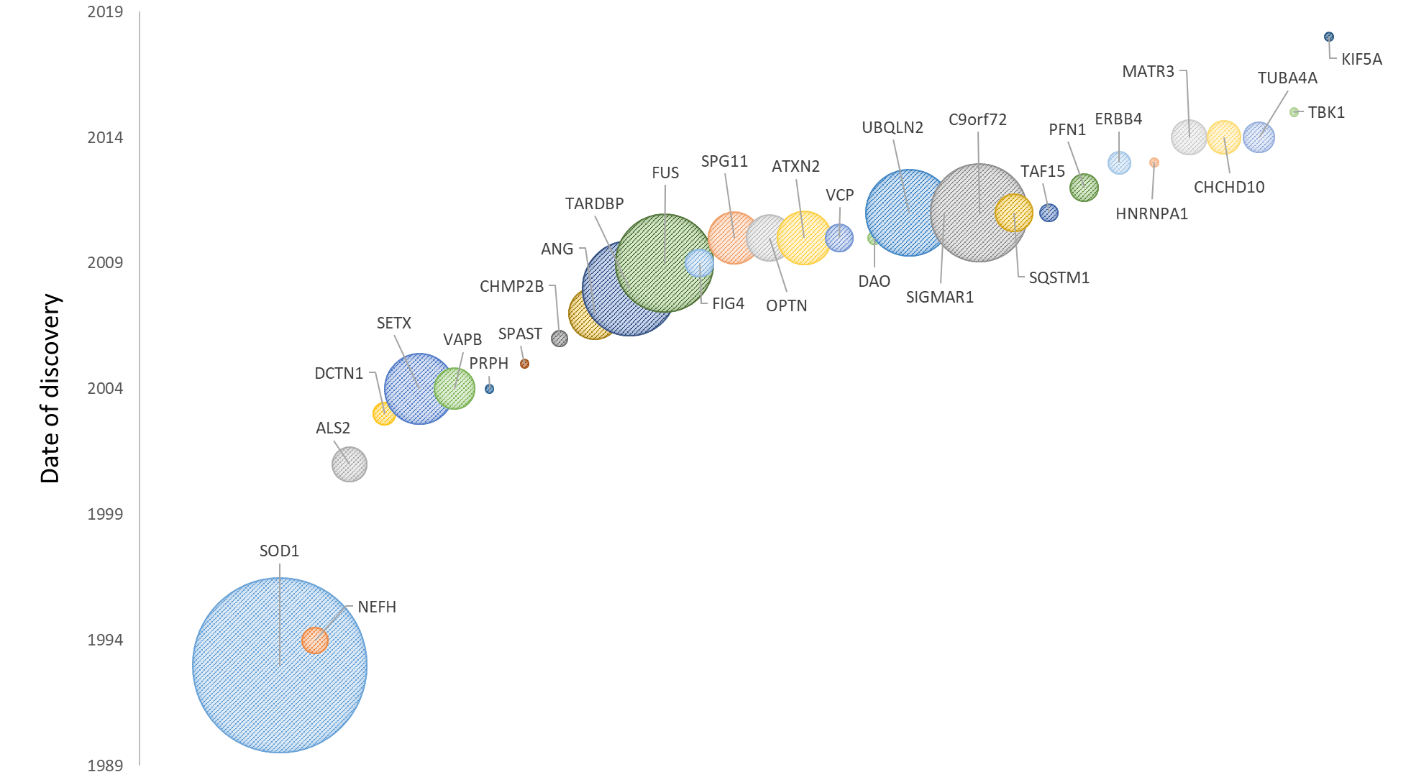 Figure 1.1 – Timeline of ALS-linked gene discoveries in both sALS and fALS.  Size of circles is proportional to the number of patients present in the ALSoD database (Abel et al., 2012). PRPH, SPAST, hnRNPA1, TBK1 and KIF5A included although no patients in ALSoD database (Renton, Chiò and Traynor, 2014). As it stands, the cause of over 60% of familial cases and ~10% of sporadic cases can now be explained by their genetics (Renton, Chiò and Traynor, 2014). Approximately 30 genes have been linked to ALS (Table 1). Despite this, the etiology of the vast majority of sALS cases, and a sizable proportion of fALS cases, remains elusive (Fig. 1.2).Figure 1.2 – The genetic causes of fALS and sALS. The challenge of treating ALS becomes obvious in this diagram, with around 35% of fALS cases and ~80-90% of sALS cases having an unknown etiology (red exploded section).The only U.S. Food and Drug Agency (FDA)-approved treatments currently available to ALS patients, other than palliative care, are the drugs riluzole (an anti-glutamate agent) and edaravone (a free radical scavenger used in the treatment of stroke). Approved in 1996, riluzole offers only a modest increase in lifespan (Bensimon, Lacomblez and Meininger, 1994). Recently approved for the treatment of ALS patients, administration of edaravone in a phase II trial was shown to slow the progression of motor dysfunction and potentially reduce levels of 3-nitrotyrosine (3NT) (a marker of oxidative stress) in cerebrospinal fluid (CSF) (Abe et al., 2014). Clinical trials for a number of disparate therapeutic agents have failed to show much improvement in ALS patients, despite encouraging data from animal models (Bongioanni, Reali and Sogos, 2004; Gordon et al., 2007; Sorenson et al., 2008; Mitsumoto, Brooks and Silani, 2014). In summary, the pathogenesis of ALS is complex and likely multifactorial and much remains to be elucidated with regards to the mechanisms of disease across the different clinical presentations.  A number of well-characterised animal and cell models currently exist for ALS and the challenge remains for ALS researchers to recapitulate the success of phenotypic rescue in these models in human clinical trials.Genetics of ALSAs previously stated, over 60% of fALS cases and ~10% of sALS cases may now be explained by mutations in various genes (Fig. 1.2). Four of the most prominent genes in ALS are summarised below (C9orf72, SOD1, TARDBP and FUS), along with current hypotheses as to the possible pathogenesis of each genetic variant. In addition to these prominent genes, mutations in many other genes have been linked to cause ALS, including: VCP, OPTN, UBQLN2, SQSTM1 and PFN1 (Renton, Chiò and Traynor, 2014). As a therapy for SOD1-linked ALS is the subject of this thesis, the putative pathophysiology of this form of ALS will be explored in detail in a separate section (Section 1.3 – Pathophysiology of SOD1-linked ALS).  C9orf72 The most common genetic cause of both fALS (~40%) and sALS (~11%) is the recently discovered large intronic GGGGCC-hexanucleotide repeat expansion in the C9orf72 gene (DeJesus-Hernandez et al., 2011; Renton et al., 2011). The number of expansion repeats in the healthy population varies from 2-30, whereas repeat expansions in ALS patient alleles can number in the thousands. Along with ALS, C9orf72 expansions are found in 25% of familial FTD cases (Majounie, Renton, et al., 2012). The pathogenesis of C9orf72-linked ALS is currently unknown, although a number of causal mechanisms have been suggested, including: sequestration of RNA-binding proteins by toxic RNA species resulting from the expanded repeat; haploinsufficiency due to reduced C9orf72 expression; and toxic dipeptide proteins formed as a result of repeat-associated non-ATG (RAN) translation (Donnelly et al., 2013; Mori et al., 2013; Zu et al., 2013; Bennion Callister and Pickering-Brown, 2014; Cooper-Knock, Shaw and Kirby, 2014). Although evidence clearly points towards C9orf72 expansions as a cause of both ALS and FTD, its role in other neurodegenerative diseases is unclear. The presence of pathogenic expansions in C9orf72 have been reported in both Parkinson’s disease (PD) (Lesage et al., 2013) and Alzheimer’s disease (AD) (Cacace et al., 2013; Kohli et al., 2013) patients. Other studies have found no association between C9orf72 expansions and AD/PD, as evidenced by a lack of expansions in patient populations (Majounie et al., 2012; Harms et al., 2013; Theuns et al., 2014). Phenotypic heterogeneity amongst PD patients and misdiagnosis of FTD as AD have been proposed as possible reasons for the presence of C9orf72 expansions in neurodegenerative diseases other than ALS or FTD (Majounie et al., 2012; Rollinson et al., 2012; Nuytemans et al., 2014).  SOD1Cu/Zn SOD1 is a homodimeric, ubiquitously expressed, primarily cytosolic protein that serves to protect cells from toxic free-radical superoxide species produced during oxygen metabolism. Cu/Zn SOD1 catalyses the dismutation (i.e. a simultaneous redox reaction in which one chemical species is oxidised whilst the other is reduced) of two superoxide radicals (O2-) into hydrogen peroxide (H2O2) and oxygen (O2). Eleven missense mutations in the gene encoding SOD1 were the first to be linked to fALS (Rosen et al., 1993) and since then more than 150 other mutations have been identified in the gene, although not all have been definitively linked to ALS (Andersen, 2006). SOD1 mutations account for ~20% of fALS and ~1-2% sALS cases. SOD1-linked ALS displays broad phenotypic heterogeneity and currently no definitive consensus has been reached on SOD1-ALS pathogenesis, despite over 20 years of study. A number of putative mechanisms have been proposed and these will be discussed in greater detail in section 1.3 - Pathophysiology of SOD1-linked ALS. TAR DNA-Binding ProteinThe transactive response (TAR) DNA-binding protein (TARDBP) gene encodes the 43kDa protein TDP-43 (TAR DNA-binding protein 43), a nuclear protein involved in regulating RNA splicing for a number of genes, including cystic fibrosis transmembrane conductance regulator (CFTR), apolipoprotein A2 (APOA2) and survival of motor neuron (SMN) (Buratti et al., 2001; Lagier-Tourenne, Polymenidou and Cleveland, 2010). TDP-43 also interacts with heterogeneous nuclear ribonucleoproteins (hnRNPs), a family of ubiquitously expressed proteins which form complexes with nuclear RNA and are associated with the processing of nuclear RNA into mature RNA, regulation of gene expression and mRNA export and stability (Chaudhury, Chander and Howe, 2010; Ling et al., 2010). Mislocated ubiquitinated wildtype (WT) TDP-43 is the major component of cytoplasmic aggregated protein inclusions seen in the CNS of >95% ALS patients (both sporadic and familial) and ~45% FTD patients (Neumann et al., 2006; Yang et al., 2014), though this pathological hallmark is notably absent in SOD1-linked ALS cases (Mackenzie and Rademakers, 2008). Mutations in TDP-43 are also the cause of ~4% of fALS cases, although whether this is due to a toxic gain-of-function or loss-of-function is unclear (Kabashi et al., 2008; Sreedharan et al., 2008; Renton, Chiò and Traynor, 2014). Loss of TDP-43 from the nucleus has been shown to dysregulate RNA splicing in motor neurons (Highley et al., 2014) and gene knockdown of TDP-43 in mice causes them to develop an ALS-like phenotype of progressive neurodegeneration, pointing towards a loss-of-function mechanism (Yang et al., 2014). However, certain mutant forms of TDP-43 have also been shown to cause aberrant RNA splicing and progressive motor neuron death in mice without the usual accompanying loss of nuclear TDP-43 or accumulation of TDP-43 aggregates and insoluble TDP-43 (Arnold et al., 2013), suggesting a potential role for both loss and gain-of-function pathologies in TDP-43 linked ALS. Further to this, both overexpression and knockdown of TDP-43 in rat neuronal cell culture has a detrimental effect on dendritic growth and neuronal morphology, potentially preceding neurodegeneration (Herzog et al., 2017). TDP-43 has also been shown to interact with matrin-3, a DNA-RNA binding protein. Mutations in MATR3, the gene encoding matrin-3, have also been shown to cause ALS, further implicating the role of aberrant RNA splicing in ALS (Johnson, Pioro, et al., 2014).  Fused-in-SarcomaMutations in the gene fused-in-sarcoma (FUS) are responsible for 4% of fALS cases and 1% sALS cases (Kwiatkowski et al., 2009; Vance et al., 2009; Lagier-Tourenne, Polymenidou and Cleveland, 2010; Renton, Chiò and Traynor, 2014). Like TDP-43, FUS is a component of the hnRNP complex and is found in cytoplasmic inclusions characteristic of ALS and FTD (Vance et al., 2013). FUS is predominantly a nuclear protein but has a role in both nuclear and cytoplasmic RNA processing (Andersson et al., 2008). Mislocalisation of FUS to the cytoplasm is likely to impinge on both these roles, as depletion of both nuclear and cytoplasmic FUS is a consequence of its aggregation and sequestration in the inclusions (Andersson et al., 2008; Zhou et al., 2014). In a further link to other RNA binding proteins, overexpression of matrin-3 protein carrying ALS-causing mutations has been shown to disrupt nuclear mRNA export, including that of FUS and TDP-43 (Boehringer et al., 2017).Pathophysiology of SOD1-linked ALSLoss of dismutase activityAfter the discovery that SOD1 mutations were causal for ALS, the initial reaction was to hypothesise that disruption of the normal dismutase activity of the wildtype protein was to blame for the disease (Deng et al., 1993; Rosen et al., 1993). This was believed to lead to an accumulation of toxic free radical species. However, later studies showed this mechanism to be incompatible with the observed lack of a strong relationship between dismutase activity and phenotype in human patients. For example, two mutations that result in a complete abolition of dismutase activity, H48Q and H46R, are responsible for a life expectancy from onset of 4 and 18 years respectively (Ratovitski et al., 1999). Contrastingly, two mutations which partially retain dismutase activity, A4V (45% activity) and I133T (65% activity), both present with an aggressive phenotype and a life expectancy from onset of just 2 years (Ratovitski et al., 1999). In addition to these observations, early reports suggested that SOD1 null mice which express no mouse SOD1 protein do not develop an ALS phenotype nor does the absence of SOD1 appear to result in motor neuron death, adding credence to the view that SOD1 mutations confer a toxic gain-of-function to the protein (Reaume et al., 1996). A more recent appraisal of SOD1-null mouse models and patient data by Saccon et al. (2013) however, suggests a role for loss of SOD1 function in modifying disease in ALS, evidenced by reduced levels of SOD1 activity in patients and the appearance of ALS-relevant phenotypic abnormalities in SOD1-null mice despite the lack of manifest motor neuron degeneration.The inconsistency seen in the “dismutase loss-of-function” model ushered in the development of the ALS-SOD1 transgenic mouse and much work has been done in these animals in an attempt to determine the way in which SOD1 mutations lead to ALS. The first developed and most extensively used model is the SOD1G93A mouse, which expresses multiple copies (~25) of the human SOD1 gene containing a disease-causing glycinealanine substitution at position 93. This mutant protein results in an aggressive ALS phenotype with the mice displaying paralysis and progressive degeneration of motor neurons at ~90 days with death occurring at ~135 days (Gurney et al., 1994; Acevedo-Arozena et al., 2011). Oxidative stressAs previously stated, the normal substrate for wildtype SOD1 enzyme is the superoxide radical. However, it has been suggested that mutant SOD1 may generate toxic products due to the enhanced accessibility, and subsequent reaction of, aberrant substrates with the Cu/Zn active site of the enzyme. Two separate hypothetical reactions have been proposed to be at the root of mutant SOD1 mediated oxidative stress: Firstly, conversion of O2 to superoxide radicals (the reverse of the antioxidant dismutase reaction) and the subsequent reaction of superoxide with nitric oxide (NO) may lead to the formation of peroxynitrite. Peroxynitrite has a destructive effect due to its ability to damage proteins by tyrosine nitration. Secondly, hydrogen peroxide - the product of normal superoxide dismutation – can itself react with the reduced form of SOD1 and lead to the production of damaging hydroxyl radicals (OH-) (Yim et al., 1996). Evidence for a major role for these mechanisms in SOD1 fALS is, however, lacking. For the first mechanism, studies have shown an increase in free 3-nitrotyrosine, but not in the amount of bound nitrotyrosine (i.e. nitrotyrosine associating with proteins in ALS patients or SOD1 mice) which would be expected due to increased peroxynitrite activity (Bruijn et al., 1997). In addition, a reduction in both neuronal NOS (nNOS) and inducible NO synthase (iNOS) (by the genetic ablation of neuronal and inducible NO synthases) produced no alteration in the disease course of SOD1G93A mice (Facchinetti et al., 1999; Son, Fathallah-Shaykh and Elliott, 2001). A role for nitrosative stress in cell damage was also ruled out in a study showing that expression of G93A mutant SOD1 in neuroblastoma cells resulted in a decrease in neuronal NO and a downregulation of nNOS (Aquilano, Rotilio and Ciriolo, 2003). For the second mechanism, the expected increase in hydroxyl radicals has only been observed in G93A mice (Bogdanov et al., 2002) and not in any other fALS SOD1 mouse models (Bruijn et al., 1997b), suggesting that this too is not a major component of SOD1 fALS. Additionally, it has previously been suggested that the technique utilised by Yim et al., (1996) to measure the increased production of hydroxyl radicals by mutant SOD1 was misleading and that there is no difference in the peroxidase activity of mutant SOD1 compared to wildtype SOD1 (Singh et al., 1998). Damaging to both mechanisms is the fact that they are both dependent on the presence of a copper ion in the active site of the enzyme and it has been shown that abolition of the histidine residues that co-ordinate the insertion of copper into the SOD1 enzyme by experimental mutations still produces an ALS phenotype in mice (Wang et al., 2003). A study by Ip et al., (2011) also implicated copper-deficient fALS-mutant SOD1 intermediates in SOD1 fALS pathogenesis. Loading of catalytic copper into SOD1 is performed by the copper chaperone for SOD1 (CCS). Hypothetically, deficiencies in CCS activity could disrupt the aberrant products of mutant SOD1, assuming that the pathogenic mechanisms involved require functional copper loaded into mutant SOD1. However, complete genetic ablation of CCS did not lead to a change in the disease course of several ALS mouse models, despite a significant reduction in copper-loaded mutant SOD1 (Subramaniam et al., 2002).A 2014 study by Tsang et al., suggested an additional role for SOD1 in oxidative stress management. Using yeast as a model organism, the authors found that an increase in H2O2 caused SOD1 to localise to the nucleus, wherein it acted much like a transcription factor, binding to the promoters of a number of genes and regulating their expression. Interestingly, many of the genes implicated as target genes of SOD1 were involved in oxidative stress response and DNA damage repair (e.g. Tsa2, Prx1 and Rnr3). SOD1 nuclear localisation was not induced by an increase in the superoxide radical. The authors suggest the longer half-life of H2O2 compared to the superoxide radical allows it to diffuse into the nucleus, resulting in genomic DNA damage. Therefore the localisation of SOD1 to the nucleus precipitated by increased H2O2 resulting in the activation of oxidative stress and DNA damage response genes is an evolutionarily conserved mechanism offering resistance to genomic DNA damage. If SOD1 is indeed intrinsically linked to both superoxide dismutase activity in the cytoplasm as well as transcriptional activation of oxidative stress defence genes in the nucleus, any disruption to the translocation of SOD1 to the nucleus could have repercussions beyond simply increasing superoxide free radical levels. This may be one of the factors that explains why loss of dismutase activity alone is not sufficient to cause disease, as the true role of SOD1 in the oxidative stress response is yet to be determined.Protein misfolding and aggregationMisfolded SOD1 accumulates as aggregated protein inclusions in both human fALS patient tissue (Watanabe et al., 2001) and astrocytes and motor neurons of ALS mouse models expressing human SOD1 containing SOD1-linked fALS mutations  (Bruijn et al., 1997; Bruijn et al., 1998; Johnston et al., 2000; Watanabe et al., 2001). Although most often associated with SOD1-linked fALS mutations, wildtype SOD1 immunoreactive inclusions have also been found in the nuclei of motor neurons, microglia, oligodendrocytes and astrocytes in sALS patients (Forsberg et al., 2010, 2011; Pokrishevsky et al., 2012) and motor axons of non-SOD1 linked fALS patients (Pokrishevsky et al., 2012), suggesting the possibility of a common SOD1 pathology shared across all ALS subtypes. This link, however, has been refuted by a recent study that failed to find detectable levels of misfolded SOD1 in autopsy samples from sALS and non-SOD1 fALS patients, despite the use of a number of antibodies targeted towards misfolded SOD1 species (Da Cruz et al., 2017).  The abundance of these aggregates appear to correlate well with disease severity and age in transgenic mice (Johnston et al., 2000; Wang, Xu and Borchelt, 2002). Mutations that increase the propensity of SOD1 to aggregate also correlate with a poor prognosis and a shorter disease duration (Prudencio et al., 2009; Pratt et al., 2014). Whether or not the aggregates themselves are the main contributor to disease is contentious, as some studies have shown that large aggregates appear after transgenic mice begin to display early signs of motor dysfunction, suggesting that the aggregates are a late event in ALS (Karch et al., 2009). Contrary to this, others have shown that SOD1 insoluble protein complexes can be detected in the spinal cord of G93A mice at post-natal day 30, which is around 3 months before the appearance of SOD1 aggregated inclusion bodies and before the appearance of behavioural signs of motor dysfunction, suggesting that SOD1 aggregation early on in the disease may have a toxic effect (Johnston et al., 2000). The mechanism behind aggregate mediated toxicity is unknown but may be due to sequestration of essential proteins. Aggregated SOD1-mediated sequestration of proteins such as heat shock cognate 71 kDa protein (HSC70) (a chaperone protein involved in clathrin-mediated endocytosis) and kinesin-associated protein 3 (KAP3) (a sub-unit of the kinesin-2 complex involved in the axonal transport of choline acetyltransferase (ChAT)) may lead to widespread dysregulation of cellular processes (Tateno et al., 2009; Yu et al., 2014). It remains to be determined exactly what triggers misfolding in SOD1, which is an inherently stable protein in its native state. Some mutations induce instability by abolishing metal binding or the formation of intramolecular bonds, but not all mutations in SOD1 significantly affect protein stability. Some SOD1 mutations can in fact result in SOD1 protein that is very similar in stability to wildtype SOD1, yet the mutant protein still aggregates, suggesting that factors other than the stability of the protein are responsible for misfolding (Rodriguez et al., 2005). Proctor et al., (2015) were able to determine the structure of non-native trimeric species of SOD1, linking the formation and stability of these trimers to increased cell death in a motor neuron-like cells in vitro. Fujisawa et al. (2015) identified a common binding region exposed in pathogenic SOD1 mutant species that is not exposed in WT SOD1. This region contained a binding domain for derlin-1, a protein involved in ER-associated degradation. Using a combination of antibodies targeting the derlin-1 binding region (DBR), the authors were able to distinguish most pathogenic SOD1 mutant species from WT or non-disease associated SOD1 species. Interestingly, the mutant SOD1 species that were not distinguished from WT SOD1 by the antibodies against the DBR were not found to have compelling evidence involving them in ALS pathogenesis (based on a literature search), which the authors suggest may distinguish these mutations as non-pathogenic SNP’s rather than ALS causative mutations. Misfolded mutant SOD1 protein has also been posited to act similarly to prion proteins; inducing a pathogenic conformational change in soluble SOD1 species, resulting in aggregation and self-propagation of misfolded SOD1. Misfolded mutant SOD1 has been shown to easily enter inoculated neuronal cells in culture, induce misfolding of soluble endogenous mutant protein, self-propagate, and be released extracellularly to be taken up by local cell populations without the need for direct contact (Munch, O’Brien and Bertolotti, 2011). Spinal cord homogenate from transgenic SOD1 fALS mice (Ayers et al., 2014) and purified mutant SOD1 aggregates (Ekhtiari Bidhendi et al., 2016) have also been injected into the spinal cord of transgenic SOD1 fALS mice, leading to prematurely induced ALS pathology. In the case of the study by Ekhtiari Bidhendi et al. (2016), aggregated SOD1 propagated rostrally through the spinal cord and brainstem after injection into the lumbar cord. Chemically misfolded WT SOD1 and tissue homogenate from SOD1 fALS patients also induced ALS and protein inclusion pathology in transgenic SOD1 mice, although tissue homogenate from sALS and non-SOD1 fALS patients failed to induce inclusion pathology (Ayers et al., 2016). Whether this is due to a lower level of the SOD1 species responsible for prion-like propagation in non-SOD1 ALS cases, or whether there is a complete absence of such strains remains to be elucidated. The authors suggest that a therapeutic approach that shows significant efficacy in SOD1-fALS could be extended to sporadic cases, and any concomitant benefits attributed to the reduction in WT SOD1 could be ascribed to a common shared pathology of prion-like propagation of misfolded SOD1 in all ALS types. ExcitotoxicityGlutamate, a non-essential amino acid, is the primary excitatory neurotransmitter in the CNS. Glutamate is released from synaptic vesicles into the extracellular space by calcium-dependent exocytosis. After its release, glutamate binds to and activates post-synaptic glutamate receptors such as the N-methyl-D-aspartate (NMDA) receptor, α-amino-3-hydroxy-5-methyl-4-isoxazolepropionic acid (AMPA) receptor, kainate and metabotropic glutamate receptors. Activation of AMPA receptors results in depolarisation of the cell due to Na+ influx, causing NMDA receptors to open due to the displacement of Mg2+ and allowing an influx of Ca2+ ions. Despite the role of glutamate in neurotransmission, excessive glutamatergic receptor activation is itself highly toxic to neurons, primarily due to the overload of calcium induced by the binding of glutamate to NMDA receptors. In addition to Ca2+ influx from NMDA receptors, depolarisation due to AMPA activation induces further glutamate release to the extracellular space and activation of metabotropic receptors releases intracellular Ca2+ from the endoplasmic reticulum. Glutamate action is terminated by the action of glutamate re-uptake transporters (also known as excitatory amino acid transporters - EAATs) which actively uptake glutamate back into neurons and into glial cells. Glutamate taken up by glial cells is converted to glutamine before delivery back to pre-synaptic neurons where it is reconverted to glutamate. Excessive calcium in the cell causes cell death via a wide range of biochemical processes. Mitochondrial function is compromised, affecting adenosine triphosphate (ATP) synthesis and increasing the production of damaging reactive oxygen species. Proteases such as calpain I, and phospholipases can be activated by high levels of Ca2+ in the cytosol which results in degradation of components of the cytoskeleton and cell membrane (Ye and Sontheimer, 1999). Elevated levels of glutamate have been observed in the CSF of ALS patients, suggesting a role of excitotoxicity in ALS pathogenesis (Shaw et al., 1995; Spreux-Varoquaux et al., 2002). Further evidence implicating excitotoxicity in ALS is the fact that riluzole, until recently the only available therapy for ALS, acts to ameliorate excitotoxicity through a reduction in pre-synaptic glutamate release (Cheah et al., 2010).Excitotoxicity in ALS may be exacerbated by a number of potential mechanisms. SOD1 fALS mutations have been shown to inhibit the glutamate uptake function of EAAT2 (GLT1), a human glutamate transporter, possibly due to oxidation of the transporter resulting from enhanced production of peroxidase by the mutant SOD1 (Trotti et al., 1999). Aberrant release of glutamate from pre-synaptic vesicles due to Ca2+-mediated phosphorylation of synapsin 1 has been identified in the G93A mouse model, where increased glutamate release appears to be an early event in the disease course of the model (Milanese et al., 2011). Studies in the G93A mouse model have also shown that metabotropic glutamate receptors are highly expressed compared to wild-type mice and can induce abnormal glutamate release (Giribaldi et al., 2013). Further to this, knockdown of metabotropic glutamate receptor 1 in G93A mice reduced astrogliosis and microgliosis, extended survival and rescued motor neuron death (Milanese et al., 2014).Mitochondrial dysfunctionMitochondrial dysfunction has been suggested as a major component of toxicity in ALS. Mitochondria exhibiting abnormal morphology such as vacuolation, swelling and membrane degeneration can be seen in the dendrites and axons of motor neurons in G93A and G37R ALS mouse models (Wong et al., 1995; Kong and Xu, 1998) as well as in mice overexpressing human wildtype SOD1 (Jaarsma et al., 2000). Damage to mitochondria has also been linked to the accumulation of aggregated mutant SOD1, where the presence of the mutant protein correlates with an increase in mitochondrial volume and increased production of toxic superoxide free radicals (Pickles et al., 2013) as well as potentially promoting apoptosis by its interaction with and sequestration of the anti-apoptotic protein B-cell lymphoma 2 (Bcl-2) (Pasinelli et al., 2004; Pickles et al., 2013). Bcl-2 is an important factor in mitochondrial integrity, inhibiting pro-apoptotic proteins and preventing uncontrolled production of reactive oxygen species. Bcl-2-mediated toxicity has been shown to arise from a conformational change in Bcl-2 induced by mutant SOD1, which exposes the toxic BH3 domain of Bcl-2, reversing its protective function (Pedrini et al., 2010). Mutant SOD1 aggregates appear to preferentially bind to the cytosolic-facing outer membrane of spinal cord mitochondria, where toxicity may also arise from the selective blocking of mitochondrial transport channels resulting in a disruption to normal mitochondrial function (Liu et al., 2004). Axonal transport of mitochondria is disrupted in several models of ALS, including SOD1-linked models (De Vos et al., 2007; Mórotz et al., 2012; Magrané et al., 2014). Notably, dominant mutations in coiled-helix coiled-helix domain containing protein 10 (CHCHD10), a gene encoding a protein that is located in the mitochondrial intermembrane space, cause ALS/FTD and result in mitochondrial and synaptic damage. CHCHD10 also aids in the retention of TDP-43 in the nucleus; mutated protein loses this ability, leading to the classic aggregated TDP-43 pathology and supporting a role for mitochondrial dysfunction in ALS (Woo et al., 2017). Non-neuronal cells in ALSMutant SOD1 is expressed ubiquitously in fALS, yet mass degeneration appears to be limited to upper and lower motor neurons. Non-neuronal cells have been implicated in fALS, including the previously mentioned loss of the GLT-1 glutamate transporter in astrocytes due to inactivation by mutant SOD1 leading to excitotoxicity (Trotti et al., 1999) and the observation that microglia are strongly activated and proliferative in areas of motor neuron degeneration (Kawamata et al., 1992).  In an attempt to identify which cell types contributed to the ALS phenotype, mutant SOD1 was selectively expressed solely in the neurons (Pramatarova et al., 2001; Lino, Schneider and Caroni, 2002) or astrocytes (Gong et al., 2000) of mice. Interestingly, none of the models developed motor neuron disease and demonstrated the need for mutant SOD1 to be expressed in multiple cell types to generate a phenotype i.e. SOD1-linked fALS is non-cell autonomous. Other studies also support a major role for the neighbourhood cellular environment in SOD1-ALS: Boillée et al., (2006) showed that reduction of mutant SOD1 in microglia did not affect disease onset but dramatically slowed disease progression in its later stages. Co-culturing of stem-cell derived motor neurons from wildtype or SOD1 expressing mice (Di Giorgio et al., 2007) or human stem-cell derived motor neurons (Di Giorgio et al., 2008) with mutant SOD1 expressing astrocytes resulted in motor neuron death in all cases, with the motor neurons carrying mutant SOD1 being especially sensitive to the mutant astrocytes. Generation of chimeric mice containing a mixture of cells expressing both wildtype and mutant SOD1 showed that even small numbers of wildtype expressing non-neuronal cells could ameliorate damage in motor neurons expressing mutant SOD1, highlighting the protective effect of correcting mutant SOD1 expression in non-neuronal cells (Clement et al., 2003). Although selective expression of mutant SOD1 in astrocytes did not produce a phenotype, reduction of astrocytic mutant SOD1 in floxed G37R mice reduced microglial activation and slowed disease progression without affecting disease onset (Yamanaka et al., 2008). In experiments using astrocytes derived from either the stem cells (Haidet-Phillips et al. 2011) or fibroblasts (Meyer et al., 2014) of ALS patients, non-cell autonomous toxicity was seen in co-cultures with motor neurons, suggesting a mechanism by which astrocytes induce cell death - perhaps by the excretion of toxic products or a failure to provide adequate metabolic support to motor neurons in vivo. A similar approach with oligodendrocytes derived from sALS and fALS patients also found them to be toxic to motor neurons in co-culture, both through direct cell contact and through excreted factors in conditioned media (Ferraiuolo et al., 2016). Knockdown of SOD1 by short-hairpin RNA ameliorated this toxicity, but only if initiated in oligodendrocyte precursors, with no effect seen after SOD1 knockdown in fully differentiated oligodendrocytes. Cytoskeletal elements and axonal transportThe neuronal cytoskeleton is composed primarily of neurofibrils; bundles of intermediate filaments which are themselves composed of polypeptide subunits divided into heavy (NF-H), medium (NF-M) and light (NF-L). Aberrant accumulation of neurofilaments in the soma and axons of motor neurons are pathological hallmarks in both sporadic and familial ALS, as well as animal models of ALS (Sobue et al., 1990; Rouleau et al., 1996; Tu et al., 1996). Overexpression of human NF-H in wildtype mice results in an ALS-like phenotype with the mice displaying neuronal swellings due to neurofilament accumulation, axonopathy and muscle atrophy (Côté, Collard and Julien, 1993). Surprisingly, studies in which human NF-H was expressed in a G85R ALS mouse model suggested a protective role for neurofilaments, with mean survival extended by 65% and motor neuron degeneration significantly reduced (Couillard-Despres et al., 1998). Conversely deletion of NF-L, required for correct filament assembly, delayed disease onset and progression in the same mouse model and appeared to abolish the selective sensitivity displayed by motor neurons to mutant SOD1 (Williamson et al., 1998). A possible mechanism for neurofilament involvement in ALS is that accumulation of neurofilaments disrupts slow axonal transport of essential proteins in motor neurons. Disruption of slow axonal transport has been shown to occur before disease pathology in both G37R and G85R mouse models where it led to the accumulation of the cytoskeletal protein tubulin, in axonal swellings (Williamson and Cleveland, 1999). A proposed mechanism by which neurofilaments may be protective in ALS was the hypothesis that the heavily phosphorylated tail regions in NF-M and NF-H could act as phosphorylation sinks, reducing the toxic effect of dysregulation of cyclin-dependent kinase (Cdk5) and also reducing Cdk5-mediated hyperphosphorylation of the microtubule associated protein, tau (Nguyen, Larivière and Julien, 2001). Hyperphosphorylation of tau due to the action of Cdk5 and a reduction in microtubule associated proteins was shown to compromise the integrity of the neuronal cytoskeleton in pre-symptomatic G37R mice (Farah et al., 2003). However, the protective role of NF-tail domains in disease is still debatable, as evidenced by the discovery that deletion of the phosphorylated-tail domains in NF-H did not lead to the expected acceleration in disease due to a reduction in Cdk5 sequestration. Deletion of the NF-H tail domain actually resulted in delayed onset and increased survival in a G37R mouse model, possibly due to reduced crosslinking between neurofilaments leading to the rescue of the slow axonal transport deficiency observed in SOD1 mice (Lobsiger et al., 2005).  Gene TherapyGenetic abnormalities that lead to serious diseases affect millions of people worldwide. Such disorders may be fatal, aggressive, so rare as to be undetected in the normal prenatal screening process, without effective treatment options, or sometimes a combination of all these factors. Gene therapy as a treatment option for many diseases is a simple and appealing concept; at its most basic gene therapy simply involves the restoration of a functional copy of a gene (replacing that which is missing) or ameliorating the toxic effects of a faulty gene (removing that which should not be there). The simplicity of this approach however belies the significant technical hurdles that must be overcome to develop a successful therapy. Initial optimism in the field was tempered by unsuccessful clinical trials, including the high-profile death of a teenager involved in an adenoviral vector gene therapy trial in 1999 (Somia and Verma, 2000), and the development of leukaemia in patients treated with an early retroviral gene vector-mediated ex vivo approach (Cavazzana-Calvo et al., 2000; Hacein-Bey-Abina et al., 2003). Since the first attempts to bring gene therapy approaches to the clinic, the toolkit available to researchers has increased significantly. As the availability of gene delivery vectors and gene engineering techniques has been refined, so the development of gene therapies — and the initiation of clinical trials — for a number of diseases has followed (Figs. 1.3 & 1.4). Figure 1.3 – Gene therapy clinical trial data. Data showing gene therapy clinical trials by trial phase, and the top 10 vector types used in clinical trials. Data from 1989-2016. Data obtained from Gene Therapy Clinical Trials Worldwide which can be accessed at: http://www.abedia.com/wiley/index.html. Data correct as of April 2017.After recent successes in treating diseases by gene therapy, the field is now approaching a state where it is beginning to be defined more by its current successes and exciting future developments, than its previous failures. The following section will attempt to summarise some important gene therapy techniques and tools, as well as highlighting current developments in gene therapy – both generally, and more specifically for ALS. Figure 1.4 – Number of initiated gene therapy clinical trials per year from 1989-2016. The growing number of initiated gene therapy clinical trials can be clearly visualised in this graph showing the number of trials per year from 1989-2016. Data obtained from Gene Therapy Clinical Trials Worldwide which can be accessed at: http://www.abedia.com/wiley/index.html. Data correct as of April 2017.Viral vectors for gene therapyA number of viral vectors are available for gene transfer in vitro and in vivo, however some are more suitable for therapeutic use than others. Two commonly used viral vectors in gene therapy studies are lentivirus (LV) and adeno-associated virus (AAV). These two viruses have been extensively engineered to maximise their potential in translational gene therapy applications by increasing their gene expression and gene transfer capabilities, improving cell-specific tropism, and increasing their safety profile by ameliorating their more pathogenic properties. Lentiviral vectors Lentiviruses are a genus of viruses belonging to the retrovirus family. They have a single stranded RNA genome and form enveloped viral particles approximately 80 – 100nm in diameter. Lentiviruses are associated with progressive diseases that have a long incubation period, as indicated by their name which is derived from “lente-“, the Latin for “slow”. Lentiviruses are associated with a number of host species (primates, cattle, goats and sheep, horses, and cats), deriving their serotypes from the species with which they are associated. Lentiviral vectors used in gene therapy are mostly derived from the primate serotype, primarily human immunodeficiency virus 1 (HIV-1) – although simian immunodeficiency virus (SIV) and equine infectious anaemia virus (EIAV) have also been used in gene therapy studies (Ikeda et al., 2003; Azzouz et al., 2004). Lentiviral vectors used in gene therapy studies may also be pseudotyped, that is, have their envelope glycoproteins altered to that of a different viral type, for the purposes of conferring beneficial attributes. For example, lentiviral vectors pseudotyped with rabies virus glycoproteins allow the vector to undergo retrograde transport along axons, resulting in the ability to transduce neurons of the central nervous system through peripheral delivery of the virus to muscle (Mazarakis, 2001; Hislop et al., 2014). The genome of infectious lentiviral virions consists of genes encoding structural proteins (gag, pol and env), regulatory proteins (tat and rev) and various accessory proteins. These genes are flanked by long terminal repeats (LTRs). Lentiviruses have a number of properties that make them important tools in gene therapy studies: they are able to transduce dividing and non-dividing cells (Naldini et al., 1996); they randomly integrate their viral genome into the host genome through the use of integrase allowing long-term, stable gene expression; they have a large packaging capacity (8-10kb) and they elicit a minimal immunogenic response upon host infection (Abordo-adesida et al., 2005; Nayak and Herzog, 2010). However, the ability to integrate into the host genome presents problems as insertion of the transgene into a tumour suppression gene or near an oncogene may have pathogenic ramifications (Woods et al., 2003). Termed insertional mutagenesis, this has been observed in gene therapy trials in the past, most notably in a gene therapy clinical trial attempting to treat X-linked severe combined immunodeficiency (X-SCID). In this trial, CD34+ patient cells were treated with the retrovirus murine leukaemia virus (MLV) expressing the interleukin receptor common gamma chain (Cavazzana-Calvo et al., 2000). 90% of the patients were initially cured, but unfortunately three years after treatment several of the participants had developed T-cell leukaemia as a result of the vector inserting near to, and subsequently activating, overexpression of the proto-oncogene Lim domain only 2 (LMO2) (Uren et al., 2005). Ultimately, seven of the patients treated in this way had sustained restoration of their immune system 10 years post-treatment — including three of the patients who developed leukaemia — thereby legitimising this particular gene therapy approach whilst also highlighting the potential for unexpected safety issues to arise at the forefront of developments in gene therapy (Hacein-Bey-Abina et al., 2010).  In order to make lentiviruses safe for use in gene therapy studies, a number of adaptations are necessary. Over the course of their use as gene delivery vehicles, lentiviral vectors have undergone a number of molecular engineering steps resulting in several generations of viral vector systems, which will be summarised here:1st generation1st generation lentiviral systems provide the necessary genes for viral production on three separate plasmids to reduce the risk of generating Replication Competent Lentiviruses (RCLs). The packaging plasmid consists of the HIV-1 gag, pol, tat, rev and accessory genes. The second plasmid provides the env genes encoding the viral glycoprotein coat, which allows viral recognition, host cell fusion and host cell entry. The third plasmid contains the transgene cassette and all essential cis-acting elements such as LTRs, HIV-1 Rev response element (RRE; facilitates export of the viral mRNA from the nucleus to the cytoplasm for translation) and an internal promoter that controls the expression of the transgene (Naldini et al., 1996). The provision of the viral genes on three separate plasmids means that two recombination events would be required to produce RCLs.2nd generation2nd generation lentiviral systems differ from 1st generation by the fact that the accessory proteins have been deleted from the packaging plasmid. These proteins are essential for virulence in RCLs but provide no useful function in gene transfer applications (Zufferey et al., 1997). 3rd generation3rd generation vectors have the tat and rev proteins removed from the packaging plasmid and have the rev protein encoded separately on a fourth plasmid. The presence of an RRE region in the packaging plasmid conditionally limits the expression of gag and pol without the Rev protein provided in trans, as this is necessary for the gag and pol mRNA to be exported from the nucleus for translation (Dull et al., 1998). The use of a four plasmid system increases the number of recombination events necessary to generate an RCL from 2 to 3, thereby increasing the safety of the system. An additional safety feature of lentiviral transgene plasmids is the use of self-inactivating LTRs (SIN-LTRs). In this system, the U3 region of the 5’LTR is replaced with a constitutive promoter (such as cytomegalovirus - CMV) and 133bp are deleted from the 3’ LTR U3 region (Miyoshi et al., 1998). After reverse transcription and integration into the host genome, the transgene cassette does not contain the full length U3 region. As this region contains a number of transcription factor binding sites, disruption of the U3 region reduces the possibility of RCL generation and the activation of proto-oncogenes due to the removal of multiple enhancer regions.Transgene plasmids may also include other regulatory elements to enhance gene transfer, such as a central polypurine tract (cPPT) which improves transduction and nuclear import, and the woodchuck hepatitis virus post-transcriptional regulatory element (WPRE) which increases transgene expression (Barry et al., 2001; Ngai et al., 2012).Lentiviral vectors are a common tool in gene therapy studies for ALS and have been used to deliver short hairpin RNA (shRNA) targeting SOD1 (Ralph et al., 2005; Raoul et al., 2005) and to deliver neurotrophic factors to muscles (Azzouz et al., 2004) and motor neurons of the facial nucleus (Hottinger et al., 2000). Adeno-associated virus vectors Adeno-associated virus (AAV) is a small (20nm) replication-deficient virus of the parvovirus family. Wildtype AAV has a single stranded DNA genome consisting of genes encoding rep and cap proteins flanked by inverted terminal repeats (ITRs). The ITRs fold into hairpin structures that enable host polymerases to bind to the viral genome and synthesise the complementary strand. AAV is a very attractive vector for gene therapy as it has the ability to transduce dividing and non-dividing cells, exhibits very low immunogenicity and does not appear to be associated with any disease in humans (Nayak and Herzog, 2010). Negative aspects of AAV include its small packaging capacity (~4.7kb) and its single stranded DNA genome that must undergo a rate limiting second-strand synthesis step before gene transcription. Wildtype AAV has a limited ability to integrate into the host genome (most remains episomal), but unlike the random integration of LV, AAV integrates at a specific location on human chromosome 19 (AAVS1), reducing the potential for insertional mutagenesis (Linden et al., 1996). AAV vectors used in gene therapy have their integrative capacity removed by providing the viral rep and cap genes in trans on a separate plasmid during viral production of replication deficient virus (Grieger, Choi and Samulski, 2006). This increases the safety profile of AAV but has the result that the viral genome exists episomally in transduced cells, meaning that transgene expression is maintained for the lifetime of the cell but is lost upon cell replication. Despite these measures, the potential for genotoxicity arising from the use of AAV vectors was raised by the finding that systemic treatment of neonatal mice with an AAV-based gene therapy led to the development of hepatocellular carcinomas (HCC) (Donsante et al., 2007). A subsequent study linked the development of HCC in AAV treated mice with insertion of AAV vector sequence into the Rian locus of the murine genome (Chandler et al., 2015). Worryingly, a later study in human HCC patients found clonal integration of WT AAV2 virus in HCC samples, with the integrations occurring proximal to genes known to be drivers of oncogenesis (Nault et al., 2015). Despite only 11 of 193 tumours being positive for AAV2 integration, and little previous evidence for AAV-linked oncogenesis, the authors felt justified in declaring WT AAV2 to be a virus associated with insertional HCC oncogenesis in humans, with worrying implications for the use of AAV in future human gene therapy trials. Further investigation showed that the WT AAV2 genome contains a 124-nt liver-specific promoter-enhancer region adjacent to the right hand ITR sequence (Logan et al., 2017). Discovered due to the serendipitous expression of GFP from a promoterless control vector used in a gene therapy study, the presence of this region may explain the apparent link between HCC and AAV integration. The authors suggest that despite the existence of this region, the high incidence of AAV2 infection in humans compared with the rarity of HCC likely point to a low level of risk in the use of AAV as a gene therapy vector. In conclusion, researchers should be aware of the potential for unexpected regulatory effects in any sequence retained from WT AAV in recombinant vectors used for gene therapy.AAV vector production for gene therapy also provides the adenoviral E1a and E1b helper genes for replication on either a separate co-transfected plasmid or are expressed in a packaging cell line, removing the need for co-transduction with adenovirus as a helper virus (Shin, Yue and Duan, 2012).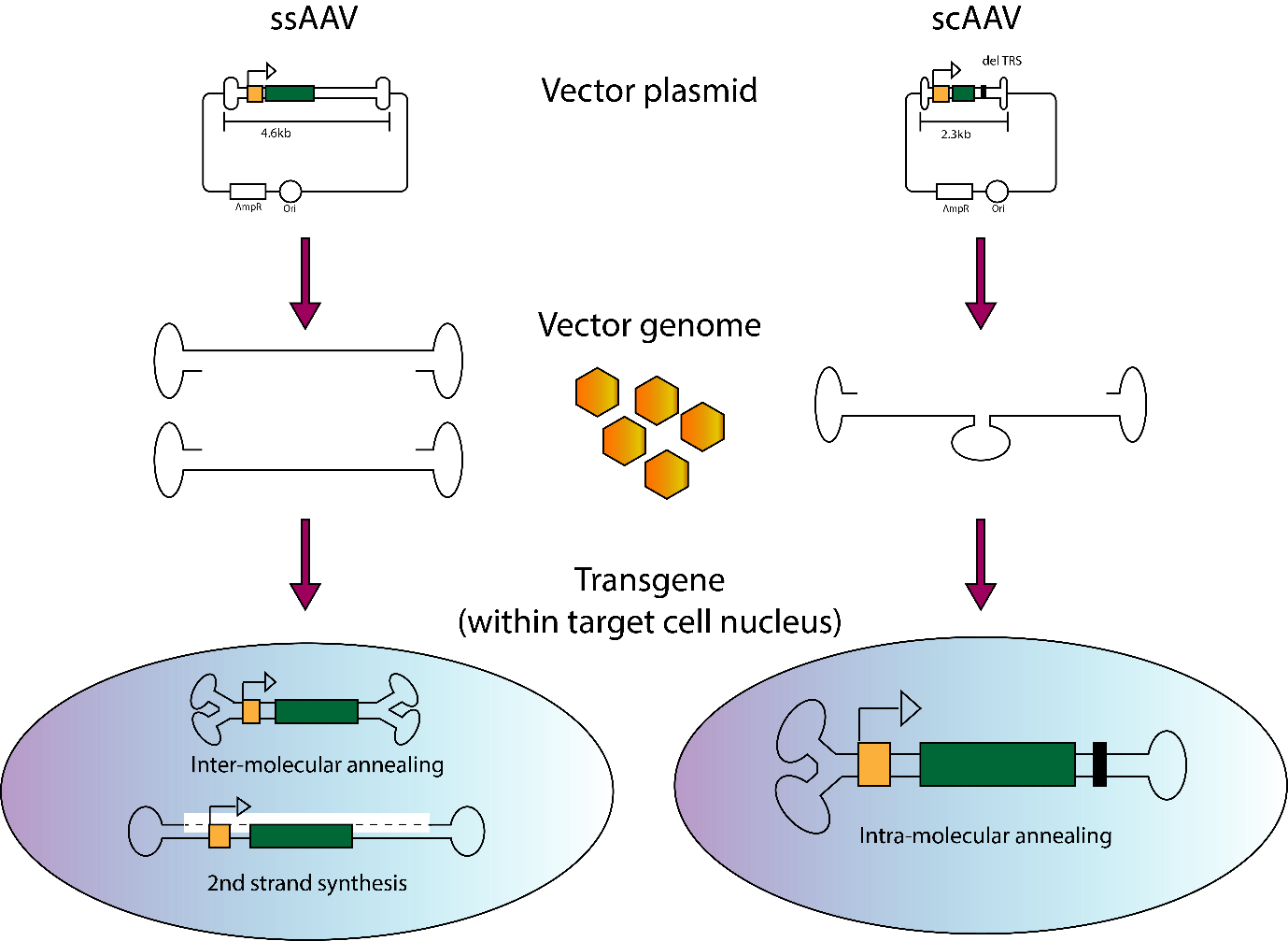 Figure 1.5 – Comparison between single-stranded and self-complementary Adeno-associated Virus (AAV). Engineering of AAV vectors has led to the availability of self-complementary AAV (scAAV). scAAV avoids the second strand synthesis step necessary in single-stranded AAV (ssAAV) that delays transgene expression after target cell transduction. This results in rapid transgene expression at the expense of vector packaging capacity.AAV was first discovered as a contaminating virus in adenovirus cultures, as it is dependent on adenoviral genes for its replication – hence the name adeno-associated virus. A number of different AAV serotypes have been described (AAV 1-11) (Mori et al., 2004), each with a similar genome arrangement but differing in capsid proteins, tissue tropism and gene expression levels (Zincarelli et al., 2008; Aschauer, Kreuz and Rumpel, 2013; Ellis et al., 2013). AAV2 is the most widely used serotype as a gene delivery vector for a diverse range of diseases, including Batten disease (Souweidane et al., 2010), Canavan disease (McPhee et al., 2006), Parkinson’s disease (Christine et al., 2009) and Leber’s congenital amaurosis (Hauswirth et al., 2008; Cideciyan et al., 2009; Simonelli et al., 2010; Jacobson et al., 2015). Other AAV serotypes display properties that make them especially useful for certain gene therapy applications. Of particular relevance to gene therapy in ALS is the ability of AAV serotype 9 to cross the blood-brain barrier, allowing transduction of astrocytes and motor neurons in the CNS even when delivered systemically (Foust et al., 2009; Valori et al., 2010; Dayton, Wang and Klein, 2012). Further molecular engineering of wildtype AAV serotypes has led to the development of chimeric AAV vectors through the use of DNA family shuffling techniques, enabling researchers to combine desirable properties of multiple serotypes into a single recombinant vector or to enhance already existing properties of a naturally occurring serotype (Grimm et al., 2008; Kienle et al., 2012). Similarly, recombinant AAV transgenes containing ITRs from AAV2 but packaged in capsids from different AAV serotypes, creating pseudotyped recombinant AAV (i.e. AAV2/5, AAV2/9), show different cell tropism and transduction efficiency compared to non-pseudotyped recombinant AAV2 (Burger et al., 2004).To overcome the rate limiting step of first strand synthesis, recombinant AAV has been developed that forms a dimeric molecule after uncoating (Fig. 1.5). Termed self-complementary AAV (scAAV), the dimeric molecule skips the initial second strand synthesis resulting in increased transduction efficiency (5- to 140- fold increase) (McCarty, Monahan and Samulski, 2001) at the expense of halving the total packaging capacity. A continuing hurdle for AAV use as a clinical vector is that despite exhibiting a reduced immune response compared to other viral vectors, AAV can still induce an immune response resulting in reduced transgene expression and increased toxicity. AAV viral particles do not activate the strong type I Interferon response seen in adenovirus infection (McCaffrey et al., 2008) but do activate Toll-like receptors, including TLR9 that recognises unmethylated CpG sequences common to viral DNA (Zhu, Huang and Yang, 2009). The use of scAAV vectors has been reported to generate a stronger immune response than conventional recombinant AAV vectors (Martino et al., 2011; T. Wu et al., 2012).Recent successes in gene therapyThere have been a number of significant gene therapy developments in recent years (Table 1.3). AAV mediated therapies have been developed for gene transfer in patients suffering from haemophilia B, haemophilia A, Leber’s congenital amaurosis and spinal muscular atrophy (SMA) Type 1 (Simonelli et al., 2010; Nathwani et al., 2011, 2014; Jacobson et al., 2015; Mendell et al., 2017; Rangarajan et al., 2017). There have also been advances in ex vivo gene therapy; an approach by which patient cells are removed, externally cultured and genetically modified — often by treatment with viral vectors — before being introduced back into the patient in order to correct a phenotype (extensively reviewed in Naldini (2015)). Ex vivo approaches have led to treatments for the severe skin disease junctional epidermolysis bullosa (JEB), an often fatal genetic illness caused by mutations in genes encoding several proteins that are essential for the stability of the skin basement membrane. Researchers were able to replace almost the entire epidermis of a 7-year old child following retroviral-mediated ex vivo modification of biopsied keratinocytes taken from an unaffected part of the patient’s body (Hirsch et al., 2017). Ex vivo advances have also led to the granting of the first two FDA approved gene therapies for use in the United States: Kymriah (tisagenlecleucel) and Yescarta (axicabtagene ciloleucel) are used in the treatment of acute lymphoblastic leukaemia (ALL) and large B-cell lymphoma, respectively. Both products use chimeric antigen receptor T-cell therapy (CAR-T), which involves the removal, purification, and subsequent virus-mediated modification of patient white blood cells. The therapeutic modification of the patient’s cells involves expression of a receptor (chimeric antigen receptor) that allows targeting of cancerous cells by the treated white blood cells when reintroduced into the patient (Ledford, 2017). Although encouraging, CAR-T therapy comes with a number of innate risks attached to it, including insertional oncogenesis, and the potential for the development of cytokine release syndrome (CRS), a dangerous systemic reaction to the proliferation of the reintroduced T-cells. An exciting development in the treatment of the neurodegenerative genetic illness Huntington’s disease has also been recently reported. Antisense oligonucleotides (ASOs) targeting mutant huntingtin (mHTT) mRNA showed a dose-dependent ability to reduce levels of mutant huntingtin protein in patients in a Phase 1/2a clinical trial, with plans to escalate to a larger study that will investigate the ability of the drug (HTTRX) to slow disease progression in patients (Ionis Pharmaceuticals, 2017). Developments in gene therapy for ALSDelivery of neurotrophic factors[Contains material reprinted by permission from Springer Customer Service Centre GmbH: Springer Nature, Title: Gene Therapy in the Nervous System: Failures and Successes by Jayanth S. Chandran, Joseph M. Scarrott, Pamela J. Shaw and Mimoun Azzouz [COPYRIGHT] (2017)]A number of gene therapy approaches have been proposed regarding the treatment of ALS. One extensively explored avenue has been the use of neurotrophic factors — endogenous biomolecules which exert a protective or beneficial effect on neuron growth and survival — which when delivered to the CNS may rescue the neuronal degeneration seen in ALS. Neurotrophic factors have been a common theme in ALS research primarily due to the promising data generated by their use in animal and cell models. Factors such as glial cell line-derived neurotrophic factor (GDNF), brain derived neurotrophic factor (BDNF), vascular endothelial growth factor (VEGF) and ciliary neurotrophic factor (CNTF), have shown strong results when tested in disease models both in vitro and in vivo (Ikeda et al., 1995; Sagot et al., 1995; Azzouz et al., 2004; Storkebaum et al., 2005; Suzuki et al., 2008; Krakora et al., 2013).Unfortunately for patients, these encouraging results have so far failed to carry through to the clinic. Neurotrophic factors are commonly administered systemically in the form of a drug, but several trials have used gene therapy techniques in their methodology for the treatment of ALS. A 2010 phase II clinical trial (NCT00748501) used SB-509, an intramuscularly injected plasmid that encodes a zinc finger protein transcription factor (ZFP-TP), to upregulate endogenous VEGF. A 2010 press release by the developers of SB-509, Sangamo Biosciences (now Sangamo Therapeutics), found an acceptable safety tolerance in patients as well as some encouraging data demonstrating a delayed deterioration in muscle strength in treated patients, however no study data was published and no further trials involving SB-509 use in ALS were conducted. A recently published phase I/II open-label clinical trial (NCT02039401) assessing the safety of an intramuscular administration of VM202, a plasmid encoding hepatocyte growth factor (HGF), in ALS patients found it to be well tolerated but due to the small sample size and design of the experiment no conclusions could be drawn on treatment effect (Sufit et al., 2017). CNTF has been administered to patients ex vivo by the use of intrathecally implanted polymer capsules containing baby hamster kidney cells genetically engineered to release CNTF. A 1996 phase I study showed that detectable levels of CNTF could be delivered in this way without the dose-related adverse effects that had been observed in a contemporaneous study using systemic delivery (Aebischer et al., 1996; Miller et al., 1996). Meta-analyses of clinical trials involving the systemic administration of the neurotrophic factors recombinant human insulin-like growth factor I (rhIGF-I), CNTF and BDNF as drugs have all shown no effects in terms of patient survival (BDNF Study Group (Phase III), 1999; Bongioanni, Reali and Sogos, 2004; Beauverd et al., 2012). RNA-mediated therapy in ALSCurrent developments in RNA-mediated therapy for ALS fall into two major categories: RNA interference (RNAi) and antisense oligonucleotide (ASO) therapy.RNAi is an endogenous mechanism of post-transcriptional gene regulation. RNA transcribed from nuclear DNA can form double stranded RNA molecules and hairpin structures which are then enzymatically cleaved to produce short dsRNA duplexes of ~21nt. The dsRNA duplexes are loaded onto the RNA-induced silencing complex (RISC), a complex of proteins which preferentially retains one of the RNA strands (termed the guide strand) whilst the other strand (termed the passenger strand) is degraded. Binding of the RNA guide strand-loaded RISC complex to mRNA transcripts of partial complementarity results in repression of gene expression due to blocking of translational machinery or, in the case of full complementarity, directs degradation of the mRNA transcript (Fire et al., 1998; Montgomery, Xu and Fire, 1998; Elbashir et al., 2001; Maniataki and Mourelatos, 2005).This mechanism has now been engineered to provide a powerful tool for selective gene repression. RNAi can be achieved either by direct delivery of therapeutic RNA duplexes called small interfering RNAs (siRNAs) or by expression of hairpin structures that are then processed in a similar way to endogenous microRNA (miRNA) transcripts, often termed short hairpin RNAs (shRNAs) (Fig. 1.6). Exogenous si- and shRNAs can be engineered to be fully complementary to the mRNA of a target gene, resulting in degradation of the transcript and a robust gene knockdown effect.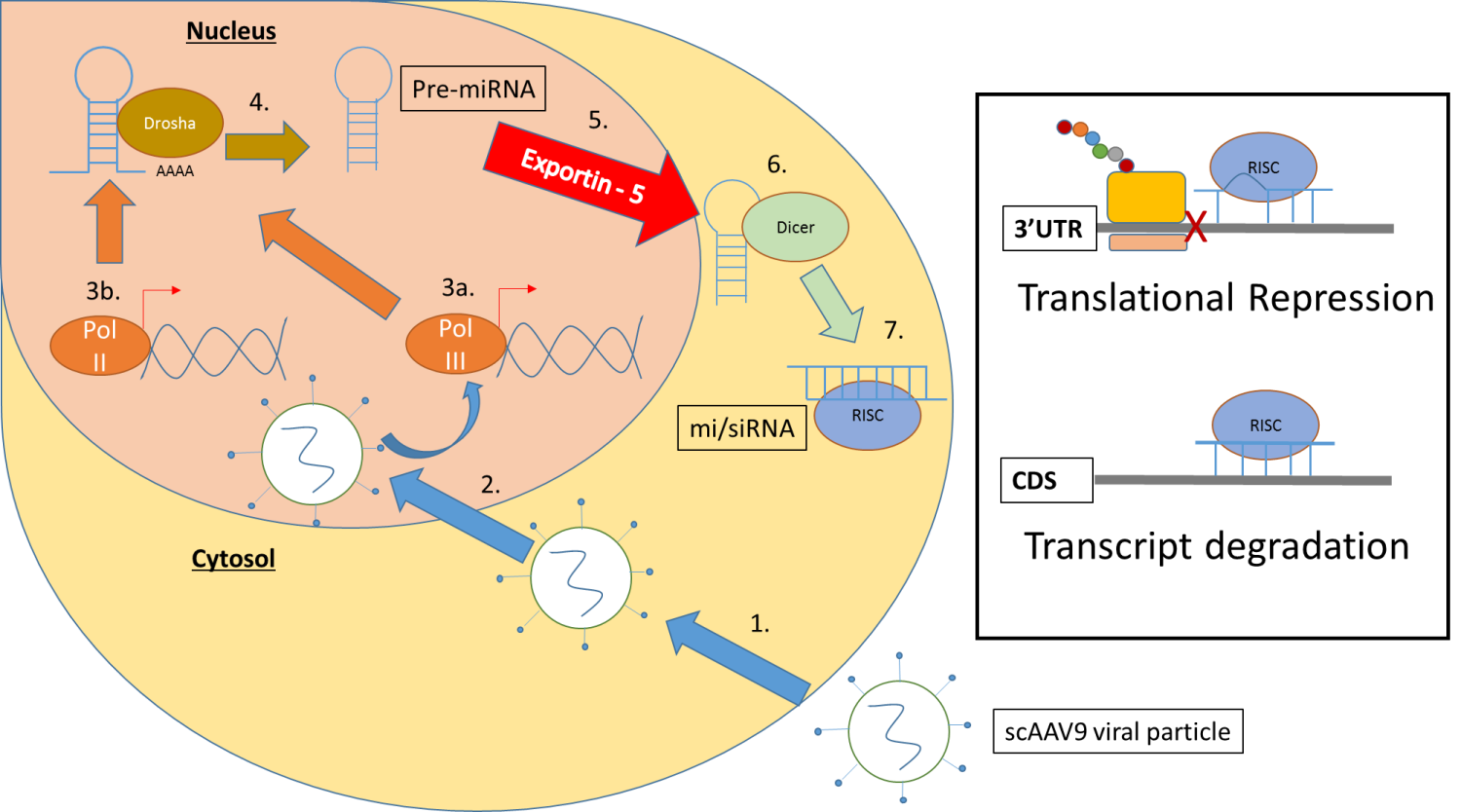 Figure 1.6 – Exogenous virally-mediated shRNA interference. shRNAs and miRNA-based shRNAs are commonly delivered into the cell by viral transduction. AAV particles are internalised into the cell and trafficked to the nucleus (1). After penetrating the nucleus (2), the virus particles release their single stranded DNA genomes which, in the case of scAAV, folds into a double stranded molecule. The DNA constructs are then transcribed by either RNA Polymerase III promoters such as H1 or U6 (3a) or RNA Polymerase II promoters such as CMV (3b). The RNA transcripts are processed into a hairpin by Drosha (4) and the resulting pre-si/miRNA is exported to the cytoplasm by exportin-5 (5). DICER then processes the hairpin structure into dsRNA molecules (6) before incorporation and strand selection by the RISC complex (7). The RISC complex then initiates target mRNA cleavage in the case of complete complementarity or translational repression in the case of partial complementarity. ASOs are single-stranded oligonucleotides which are designed to interact with complementary RNA transcripts. Binding of the oligonucleotides to pre-mRNA regulates gene expression through a number of different mechanisms including DNA-RNA duplex degradation by endogenous enzymes such as RNaseH, inhibition of correct splicing of pre-RNA and inhibition of translation of mRNA (Bennett and Swayze, 2010). Therapeutic ASOs have been approved by the FDA, as is the case for fomivirsen and mipomersen, which are used to treat cytomegalovirus retinitis and homozygous familial hypercholesterolemia respectively. Nusinersen, an ASO treatment for the infant-onset neurodegenerative disease spinal muscular atrophy has been granted FDA approval for the treatment of both paediatric and adult patients, and has been shown to improve patient survival and motor function in a Phase III efficacy and safety trial (Finkel et al., 2016). Nusinersen is an interesting example of an RNA-mediated therapy that works to upregulate protein levels, as it works by binding to the mRNA of SMN2, a duplicate copy of the SMN1 gene that is mutated in SMA. This centromeric duplicate differs from SMN1 by a single nucleotide change in exon 7 that results in the majority (~80-90%) of SMN2 transcript being translated as a truncated and biologically inactive protein due to the splicing out of exon 7. Around 10% of SMN2 is expressed as full length transcript leading to a fully functional protein. Nusinersen ameliorates disease by promoting inclusion of exon 7 and thus increasing the production of full-length functional SMN protein.RNAi for SOD1-linked fALSRNAi mediated reduction in the level of both wildtype and mutant SOD1 protein by intramuscular (Ralph et al., 2005) or direct intraspinal (Raoul et al., 2005) lentiviral delivery of shRNA targeting wildtype SOD1 mRNA has been shown to delay disease progression and extend survival in mice carrying the G93A SOD1 mutation. This approach has been confirmed by Foust et al. (2013) who exchanged the clinically unsuitable lentiviral vectors for a recombinant AAV9 vector.  The group succeeded in slowing disease progression in the G37R mouse model with treatment post-onset of disease. Lifespan was extended by up to 39% when treatment was initiated at birth in G93A mice and SOD1 protein levels in motor neurons and glial cells was significantly reduced in non-human primates treated with the therapeutic shRNA construct. The group also demonstrated the ability of AAV9 to efficiently transduce motor neurons and astrocytes in vivo, a property essential to any viral gene therapy delivery system that is designed to reach the clinic.These findings suggest a strong potential for translation of AAV9 delivered shRNA-mediated SOD1 knockdown to the clinic, although undoubtedly the safety profile of this therapy would need to be extensively investigated before large-scale human trials.Antisense oligonucleotides in SOD1-linked fALSA therapeutic ASO targeting SOD1 has previously been shown to increase survival in a G93A mouse model from 122 ± 8 days to 132 ± 7 days, despite having no effect on disease onset or early disease (defined as the peak animal weight and the point at which the animals had lost 10% of their peak weight, respectively) (Smith et al., 2006). The therapeutic oligonucleotide - ISIS 333611 - was the focus of a phase I clinical trial completed in July 2012. The study, registered in Clinicaltrials.gov as NCT01041222, demonstrated that intrathecal delivery of ISIS 333611 to the CNS was well tolerated by patients and produced no adverse effects beyond those experienced by patients administered with a placebo (Miller et al., 2013). Measured concentrations of ISIS 333611 in both the CSF and plasma post-injection were in agreement with predicted values determined by pharmacokinetic studies in Rhesus monkeys, allowing future doses to be selected based on bodyweight scaling and CSF volume. SOD1 protein concentrations measured in the CSF of patients did not decrease dramatically as a result of the treatment, however the authors identify the intentionally low dose administered during the study as the cause of this. Further to this, the authors predict that reduction of SOD1 mRNA and protein in the spinal cords of patients would necessitate 4 days continual administration of the highest dose of ISIS 333611 used in the study (Miller et al., 2013). Despite the preliminary nature of these results, they do provide encouraging evidence that ASOs delivered directly to the CNS in patients is a tolerable and effective route of delivery for ALS therapy, an important point to consider as ASOs are unable to cross the blood-brain barrier (Smith et al., 2006), in contrast to viral vector delivery of RNAi molecules. The potential complications resulting from viral vector delivery (e.g. immune response, low transgene expression) are absent when using ASOs, which can be seen as a positive aspect of this approach, however the transient nature of ASOs is a limiting factor and necessitates multiple administrations of the treatment. This makes ASO treatment both invasive and expensive, as despite the low cost of ASO manufacture, the therapy must be administered for the lifetime of the patient and at fairly regular intervals.Identification and investigation of off-target effects in RNAi studiesSpecific off-target effectsSpecific off-target effects in RNAi are defined as those that occur due to direct action of the RNAi construct on mRNA transcripts other than the intended target i.e. they are sequence specific. Although exogenous shRNA molecules are designed to be fully complementary to their target transcript, and efforts are made in silico to search for sequences that do not have any complementarity with other genes, off-targeting can occur whereby shRNA molecules act like endogenous miRNA molecules. miRNA molecules in vivo often bind to the 3’UTRs of multiple mRNA transcripts, exhibiting only partial sequence complementarity and regulating gene expression by translational inhibition (Farh et al., 2005; Lim et al., 2005). Acting in this way, even a siRNA or shRNA designed to be highly specific to a target transcript may up- or downregulate the expression of multiple gene products (Jackson et al., 2003; Scacheri et al., 2004; Lin et al., 2005) .Off-target miRNA like silencing in shRNA molecules is mediated by nucleotides (nt) 2-8 in the antisense strand of an shRNA molecule (Fig 1.7), analogous to the 7nt “seed region” that mediates gene repression in endogenous miRNAs (Lai, 2002; Jackson, 2006). 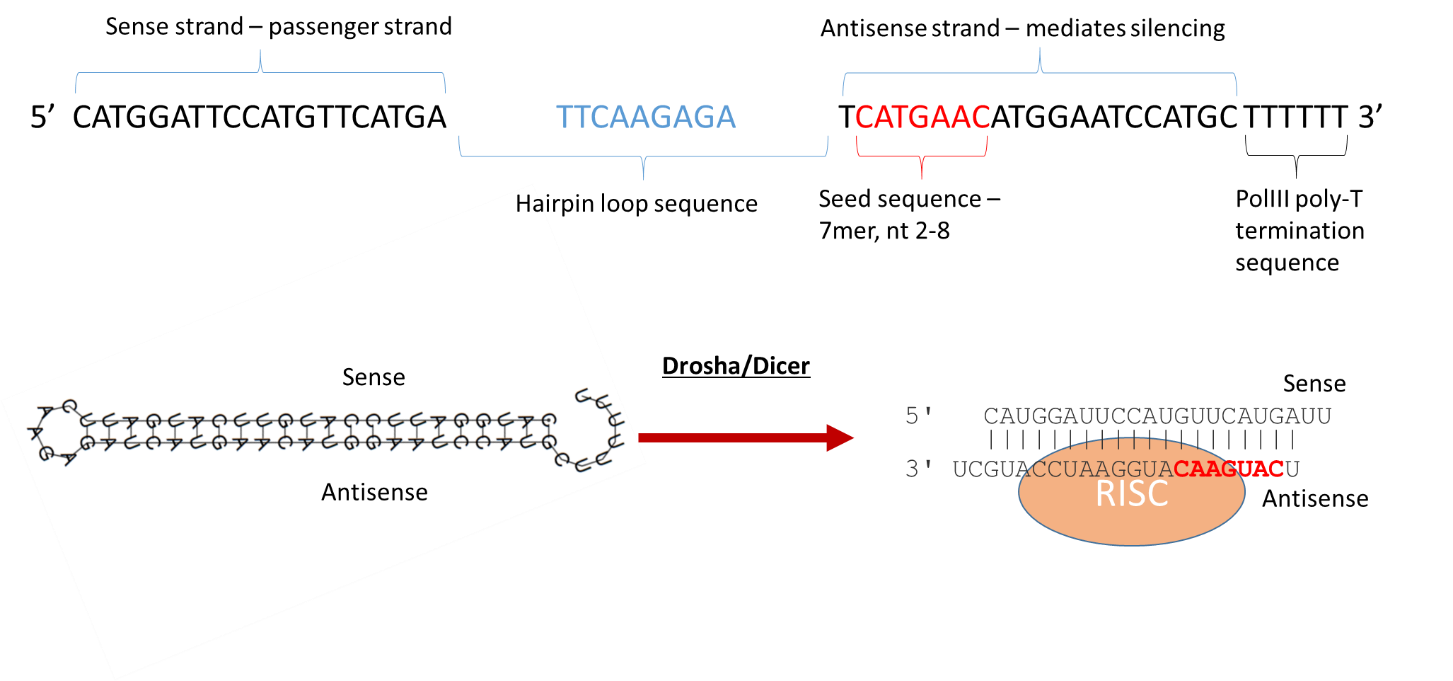  Figure 1.7 – Representative shRNA molecule showing component parts. The shRNA structure allows the construct to fold into an RNA hairpin after gene expression. The 7-mer seed sequence that mediates off-target silencing is highlighted in red. After incorporation of the antisense “guide” strand into the RISC complex, the sense “passenger” strand is degraded.A number of methods exist to interrogate RNAi constructs for potential off-target effects. Microarray analysis or RNA sequencing of treated and untreated controls can give an indication of which genes in addition to the target gene are up or downregulated. In silico tools, such as siSPOTR developed by the University of Iowa, designs and scores RNAi reagents based on the probability of the 7-mer seed region interacting with multiple 3’UTRs, thus allowing constructs with low potential off-targeting to be chosen before being screened for knockdown efficacy (Boudreau et al., 2013). To validate off-target effects seen in microarray analysis, “C911” constructs can be designed, in which nucleotides 9-11 are changed to their complement base pairs (Fig 1.8) (Buehler, Chen and Martin, 2012; Mohr et al., 2014). In this way “true” off-target gene expression can be differentiated from downstream gene expression changes due to target transcript knockdown, as the C911 constructs will retain the same pattern of off-target gene repression, but on-target gene repression should be abolished.Specificity of the RNAi construct can also be analysed by examining the interaction of the construct with on-target mRNA that contains synonymous mutations in the region targeted by the RNAi or with a homologous target gene in a different species. In both these cases no gene knockdown should occur due to a lack of complementarity between the RNAi and target transcripts (Mohr et al., 2014).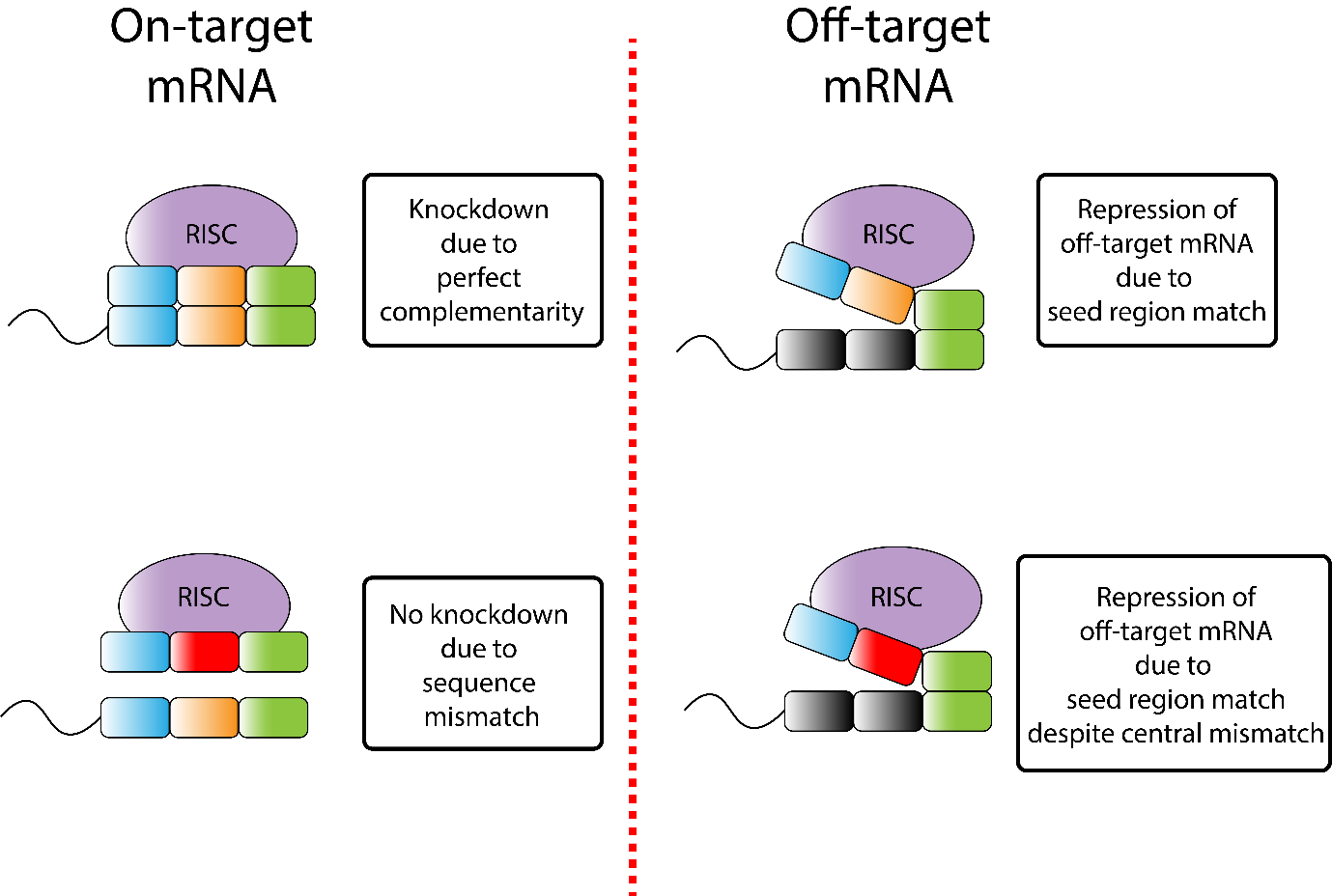 Figure 1.8 – C911 interrogation of off-targeting. (Clockwise from top right) i) On-target binding of RNAi construct to target mRNA transcript results in target gene knockdown. ii) Off-target binding of seed sequence to 3’UTR of multiple transcripts results in unintended knockdown. iii) C911 mutated construct retains off-target binding due to unchanged seed sequence. iv) C911 mutated construct does not contribute to gene knockdown due to lack of complementarity with target mRNA construct. (Figure adapted from Mohr et al. 2014)Off-targeting mediated by the incorporation into the RISC complex of the antisense passenger strand, as opposed to the guide strand, can also occur (McBride et al., 2008). This can be mitigated by optimising the design of the shRNA construct such that it contains a strong 5’G/C bond and a weak 3’ U/G when it forms the hairpin confirmation (Boudreau, Monteys and Davidson, 2008; Gu et al., 2014). Minimisation of off-target effects is an essential step in taking an RNAi therapy to clinic, as the consequence of not fully investigating this aspect of this particular gene therapy approach before treatment in patients is potentially very detrimental. However, fully defining the safety profile of an RNAi reagent is challenging, as demonstrated in a study by Monteys et al. (2014). In this study, an RNAi therapy for Huntington’s disease had shown an acceptable safety profile when tested in Rhesus macaque monkeys, but due to off-target effects produced acute neurological deficits in mice. The study showed that the introduction of point mutations to the seed region of the therapeutic construct was able to mitigate off-targeting and the associated toxicity whilst retaining silencing efficacy. Non-specific off-target effectsA further complication in RNAi gene therapy can be the action of non-specific off-target effects that are not sequence specific. These can include immunogenic reactions resulting from the vector delivery or RNAi reagent (Bauer et al., 2009), saturation of endogenous RNAi machinery by exogenous RNAi constructs (Grimm et al., 2006; Van Gestel et al., 2014) and downstream effects of target gene repression. Restriction of shRNA expression to specific tissues using tissue-specific Pol II promoters has been shown to mitigate cytotoxicity caused by high levels of shRNA expression from constitutive Pol III promoters such as U6 and H1, that are commonly used in shRNA vectors (Giering et al., 2008).Project AimsshRNA-mediated gene therapy for SOD1 fALS shows great promise in extending survival in ALS animal models, but before the approach can be translated to the clinic a thorough investigation of the safety of the therapeutic strategy is essential. This project will first assess the efficacy of a clinic-ready virally delivered shRNA targeting human SOD1 in a well characterised mouse model of ALS. Efficacy of the therapy will be determined by the effect of treatment on survival, motor function and the pathological hallmarks of disease in the mouse model. Once adequate efficacy is established, the project will investigate the safety profile of the shRNA with regards to off-target effects. RNAi molecules are often chosen for their therapeutic efficacy and there now exists many online tools to enable the efficient design of RNAi reagents that have a high probability of eliciting a strong target gene knockdown both in vitro and in vivo. However, RNAi molecules are often not initially chosen based on the likelihood of their eliciting a detrimental effect due to off-target effects on genes other than the target gene. In particular, shRNAs can mediate off-target gene repression by acting in a similar way to endogenous miRNAs. Single miRNAs bind to the 3’ UTR region of multiple genes via partial complementarity with nucleotides 2-8 of the miRNA sequence (the “seed” region), thereby resulting in translational repression. Nucleotides 2-8 of shRNAs are analogous to the seed region of miRNAs and therefore present the risk of mediating gene expression changes in genes other than the target gene they were designed to knockdown. An investigation into whether the therapeutic vector in this study — a 20nt shRNA delivered by AAV9 (scAAV9_hSOD1si) — will induce off-target gene repression is therefore necessary.Identification of potential off-target gene regulation stemming from use of the putative gene therapy vector in vitro will be achieved through the use of a panel of specifically designed and virally delivered shRNA constructs. Constructs will be screened by transduction of shRNA-expressing scAAV9 viral vectors in two separate cell types; a tetracycline-inducible HEK293 cell line and a panel of induced astrocyte cell lines generated from human primary fibroblasts. Total RNA extracted from treated cells will then be used to identify changes in gene expression using whole genome microarray analysis to determine the extent of off-target gene regulation.  Chapter 2 – Materials and methodsAll chemicals obtained from Sigma-Aldrich® unless specified otherwise.In vitro methodsCloning techniquesPlasmid DNA was extracted from bacterial cultures using Qiagen Plasmid Plus kits (various sizes). Oligonucleotide sequences (Table 2.1) were generated by Sigma-Aldrich® and annealed by incubation in 1x T4 Polynucleotide Kinase reaction buffer (New England Biolabs). Oligonucleotide sequences were designed so as to leave 3’ sequence overhangs that were compatible with overhangs generated by restriction endonuclease digestion of the relevant transfer vector plasmid. Annealed oligonucleotide sequences were ligated into pre-digested transfer vector backbone using T4 ligase (New England Biolabs) and the resulting constructs transformed into chemically competent NEB® 5-alpha E. coli cells (New England Biolabs).  SpectrophotometryDNA and RNA concentration was determined using the NanoDrop™ 1000 (Thermo Fisher) spectrophotometer. Protein concentration was determined by use of the bicinchoninic acid (BCA) assay (Thermo Fisher), a biochemical reaction that results in a green-to-purple colour change in the presence of protein. The resulting purple coloured complex absorbs strongly at a wavelength of 562nm. The absorption value of BCA assayed samples of unknown concentration was measured using the Pherastar spectrophotometer (BMG Labtech), compared to a blank-corrected standard curve generated by two-fold serial dilutions of bovine serum albumin (BSA) in lysis buffer, and quantified using the MARS data analysis software (BMG Labtech).  Cell cultureHuman Embryonic Kidney (HEK) 293T/17 cells were cultured at 37°C, 5% CO2 in growth media consisting of Dulbecco's Modified Eagle's Medium (DMEM) supplemented with 10% v/v Fetal Bovine Serum (FBS) and 1% v/v Penicillin/Streptomycin (Lonza).Isogenic Tet-inducible Flp-FRT HEK293 cell lines (expressing either G93A mutant hSOD1 or WT hSOD1) were provided by Guillaume Hautbergue (University of Sheffield) and created using the Flp-FRT™ T-REx™ system (Invitrogen). Cells were cultured in the same conditions as HEK293T/17 cells detailed above, with the addition of 15µg/ml blasticidin and 100µg/ml hygromycin. Tetracycline-free FBS (Biosera) was used in the culture medium to prevent any unwanted expression of the transgene from residual tetracycline. Expression of the recombinant gene of interest was induced by the addition of 1µg/ml tetracycline (Invitrogen) to the cell culture media during seeding of the cells into cell culture plates.Induced astrocytes (iAstrocytes) derived from human fibroblast cell lines were provided by Laura Ferraiuolo and Monika Myszczynska (University of Sheffield) and generated by the process detailed in Meyer et al. (2014). Briefly, fibroblasts were transduced with retroviral vectors expressing four reprogramming factors: SRY (sex determining region Y)-box 2 (Sox2), Kruppel-like factor 4 (KLF4), POU transcription factor Oct-3/4 (Oct3/4) and c-Myc. After transduction, cells were cultured in growth media containing fibroblast growth factor 2 (FGF2), epidermal growth factor (EGF) and heparin to promote the conversion of fibroblasts to induced neuronal progenitor cells (iNPCs). iNPCs were further differentiated to iAstrocytes by plating to a fibronectin coated culture dish and changing the growth media to one consisting of DMEM supplemented with 10% FBS, 1% v/v Penicillin/Streptomycin (Lonza) and 0.3% N2 supplement (Life Technologies). iAstrocytes used in transduction studies were cultured at 37°C, 5% CO2 in the growth media used for differentiation.Viral productionSmall scale virus production was achieved by the triple transient transfection of HEK293T/17 cells. HEK293T/17 cells were passed into a T-175 flask and transfected 24 hours after seeding with a triple-plasmid combination using linear polyethyleneimine (PEI) transfection reagent. The following amounts of plasmid DNA were used: 20µg pHelper; 10µg pAV2/9; 10µg scAAV transfer plasmid. Plasmid DNA was added to serum-free DMEM along with linear PEI transfection reagent at a ratio of 3:1 PEI:DNA, vortexed, and incubated for 15 mins at RT before being added to the cells. 24 hours post-transfection, the media was replaced with fresh growth media to remove remaining PEI:DNA complexes. 48 hours post-transfection, cells were collected in 20ml phosphate-buffered saline (PBS) and divided evenly into two 15ml tubes. The cell suspensions were pelleted by centrifugation at 500g for 5 mins, resuspended in 500ml of PBS and transferred to a single 1.5ml eppendorf tube. Cell lysates were then vortexed before being snap frozen in dry ice. After freezing, the lysates were thawed in a water bath at 37°C. Once thawed, the lysates were vortexed and the freeze/thaw process was twice repeated to ensure complete lysis of the cells and release of the viral particles into the supernatant. Passing of the lysate through a 19 gauge needle was used to expedite the lysis process. The crude cell lysate was then centrifuged at maximum speed and 4°C to pellet cell debris. The supernatant was collected and stored short-term at 4°C as the small scale AAV prep. Transduction efficiency of the small scale virus was examined by adding 100-150µl of the prep per well of a 12-well plate of HEK293T/17 cells. Viral capsid integrity was examined by western blot analysis of the viral prep using antibodies against the VP1, 2 and 3 viral capsid proteins (Table 2.5). Large scale, high titre scAAV9 viral vectors containing the off-target constructs were produced by the Children’s Hospital of Philadelphia (CHOP) and the viral titre was determined by quantitative polymerase chain reaction (qPCR). Viral vector preparations were also analysed by scanning electron microscopy to confirm the absence of significant levels of empty capsids. Vector titres are provided in Table 2.2Transfection and transduction of cell linesHEK293T cells were seeded into 6-well cell culture plates at a density of 300,000 cells/well. 24 hours after plating, cells were transfected with plasmid DNA at a concentration of 2µg plasmid DNA/well. Briefly, plasmid DNA was added to serum-free DMEM along with PEI transfection reagent at a ratio of 3:1 PEI:DNA, vortexed, and incubated for 15mins at RT before being added to the cells. 24 hours post-transfection, the media were replaced with fresh growth media to remove remaining PEI:DNA complexes. Cells were then incubated for the appropriate time before being harvested for analysis of hSOD1 knockdown by western blot and quantitative reverse transcription PCR (RT-qPCR).iAstrocytes (seeded at a density of 150,000 cells/well of a 6-well plate), HEK293T/17 and isogenic Tet-inducible Flp-FRT HEK293 cells (both seeded at a density of 300,000 cells/well of a 6-well plate) were transduced 24 hours after plating with the appropriate amount of viral vector, measured as the number of vector genomes per cell (250,000 vg/cell) mixed with normal growth media. Cells were incubated for the appropriate time before being harvested for analysis of hSOD1 knockdown by western blot and RT-qPCR.Quantitative RT-PCRCells were harvested at appropriate time points and lysed using TRI Reagent® (Sigma-Aldrich®) following the manufacturer’s protocol, followed by either chloroform/isopropanol precipitation, or a column-based RNA isolation step. In the case of RNA isolation using the Qiagen RNeasy kit, the cells were lysed using the provided lysis buffer. RNA concentration was measured using the NanoDrop™ 1000 Spectrophotometer. RT-qPCR was carried out using the QuantiFast SYBR® Green RT-PCR kit (Qiagen). The reaction consisted of the following reagents: 2ul total RNA (10ng/µl concentration), 5µl 2x QuantiFast SYBR® Green RT-PCR Master Mix, forward and reverse primers (Table 2.3), 0.1µl QuantiFast RT mix, H20 to a final volume of 10µl. The reaction was run on a Bio-Rad C1000 Touch™ Thermal Cycler using the following program (Table 2.4).Bio-Rad CFX Manager software was used to analyse signal intensity, and relative gene expression values were determined using the ΔΔCt method (Livak & Schmittgen, 2001). Ct values were normalised to 18S ribosomal RNA as a reference gene, with hSOD1 as the target gene. Gene expression results were plotted and statistical analysis was performed in Graphpad Prism 6. Western blot analysis Analysis of protein expression from cell lysatesCells were harvested at appropriate time points and lysed to extract protein in ice-cold RIPA buffer (50mM Tris-HCL pH 7.4; 1% v/v NP-40; 0.5% w/v sodium deoxycholate; 0.1% v/v sodium dodecyl sulphate (SDS); 150mM NaCl; 2mM ethylenediaminetetraacetic acid (EDTA)) containing 1x Protease inhibitor cocktail (Sigma-Aldrich®). Lysate protein concentrations were determined using the BCA assay (Thermo Scientific). For determination of SOD1 knockdown in HEK293 and iAstrocyte cells, 10µg of protein was denatured by heating to 100°C for 5 minutes in the presence of 4x Laemmli loading buffer (10ml buffer contained: 240mM Tris-HCL pH 6.8; 8% w/v SDS; 40% glycerol; 0.01% bromophenol blue; 10% β-mercaptoethanol). Lysates were then loaded onto 10% resolving polyacrylamide gels. Gels consisted of separating gel buffer (375mM Tris (pH 8.8); 0.1% SDS), 30% w/v acrylamide/0.8% w/v bis acrylamide (37:5:1, Geneflow), ammonium persulphate (APS) and tetramethylethyldiamine (TEMED). Gels were run with a 4% stacking gel layer consisting of stacking gel buffer (126mM Tris (pH 6.8); 0.1% SDS), 30% w/v acrylamide/0.8% w/v bis acrylamide (37:5:1, Geneflow), APS and TEMED. Gels were run at 120V in running buffer (25mM Tris, 192mM glycine, 0.1% SDS, pH 8.3) until the dye front reached the bottom of the gel. Separated proteins were transferred by electrophoresis to an Immobilon-P polyvinylidene fluoride (PVDF) membrane (Millipore) that had been pre-soaked in methanol. Protein transfer was carried out at 250mA for 1.5 hours or 40mA overnight in transfer buffer (25mM Tris, 192mM glycine, 5% v/v methanol). Membranes were blocked for 1 hour at RT or overnight at 4°C in 5% milk/TBS-T (Tris-buffered saline/0.1% Tween-20). Primary antibodies were diluted appropriately (Table 2.5) in 5% milk/TBS-T or 5% BSA/TBS-T and incubated with the membrane for 2 hours at RT or overnight at 4°C. After primary antibody incubation, the membrane was washed for 3x 15mins in TBS-T buffer. Secondary antibodies were diluted appropriately (Table 2.5) in 5% milk/TBS-T and incubated with the membrane for 1.5 hours at RT. After secondary antibody incubation, the membrane was washed for 3x 15mins in TBS-T buffer. Protein bands were visualised using EZ-ECL reagent (Geneflow) and the G-Box imaging system (Syngene). Densitometric analysis of protein bands was carried out using Image J software. Analysis of protein expression from tissue lysatesSpinal cords and dissected brain regions were harvested from end-stage P40 SOD1G93A mice treated with scAAV9-hSOD1si or scrambled control scAAV9-hSOD1ssi and snap frozen in liquid nitrogen. Tissue was homogenised using a dounce homogeniser in ice-cold RIPA buffer (50 mM Tris-HCL pH 7.4; 1% v/v NP-40; 0.5% w/v sodium deoxycholate; 0.1% v/v SDS; 150 mM NaCl; 2mM EDTA) containing 1x protease inhibitor cocktail (Sigma-Aldrich®). Lysate protein concentrations were determined using the BCA assay (Thermo Scientific). 10µg of protein lysate was denatured by heating to 100°C for 5 minutes in the presence of 4x loading buffer (10ml buffer contained: 240mM Tris-HCL pH 6.8; 8% w/v SDS; 40% glycerol; 0.01% bromophenol blue; 10% β-mercaptoethanol). Lysates were then loaded onto 4-20% gradient mini-PROTEAN® TGX™ precast polyacrylamide gels (Bio-Rad). Gels were run at 160V in running buffer (25mM Tris, 192mM glycine, 0.1% SDS, pH 8.3) until the dye front reached the bottom of the gel (approx. 45 minutes). Separated proteins were transferred by semi-dry electrophoresis to a PVDF membrane using the Invitrogen iBlot®2 transfer system as per standard manufacturer’s protocol. Membranes were blocked for 1 hour in 5% milk/TBS-T. Primary antibodies mouse anti-α-Tubulin (1:5000) and rabbit anti-hSOD1 (1:1000) were diluted in 5% milk/TBS-T and incubated with the membrane overnight at 4°C (see Table 2.5 for antibody information). After primary antibody incubation, the membrane was washed for 3 x 15 min in TBS-T buffer. Secondary antibodies anti-mouse HRP (1:3000) and anti-rabbit HRP (1:3000) were diluted in 5% milk/TBS-T and incubated with the membrane for 2 hours at room temperature (see Table 2.5 for antibody information). After secondary antibody incubation, the membrane was washed for 3 x 15 min each in TBS-T buffer. Protein bands were visualised using EZ-ECL reagent (Geneflow) and the G-Box imaging system (Syngene). Densitometric analysis of protein bands was carried out using Image J software.Microarray analysisTotal RNA was extracted from isogenic Tet-inducible Flp-FRT HEK 293 and iAstrocyte cells 5 days post-transduction with scAAV9 vectors expressing the off-target constructs (HEK293/17 cells: 50,000 vg/cell. iAstrocyte cells: 250,000 vg/cell) and analysed by whole genome microarray (HEK293 Flp-FRT cells: 3’ IVT Express kit using GeneChip® Human Genome U133 Plus 2.0 Arrays (Thermo Fisher); iAstrocytes: GeneChip™ WT Plus reagent kit using Clariom™ S Human whole transcript arrays (Thermo Fisher)) to investigate gene expression changes elicited by treatment with the viral vectors. RNA quality was measured as the RNA integrity number (RIN) using the Bioanalyzer 2100 system (Agilent, CA, US) and RNA 6000 Nano LabChip kit (Agilent, CA, US). Only samples with an acceptably high RIN score (>7) were carried forward for microarray analysis. Sample processing by 3’ IVT Express kitTotal RNA was primed with T7 oligo(dT) primers to allow first strand synthesis resulting in single stranded cDNA containing a 5’ T7 promoter sequence. This was followed by second strand synthesis to generate double stranded cDNA to allow in vitro transcription. In vitro transcribed labelled complementary RNA (cRNA) was generated using biotinylated ribonucleotide analogs. The biotin-labelled cRNA was purified and fragmented before hybridisation to the arrays.Sample processing by GeneChip™ WT Plus reagent kitTotal RNA was primed with T7 oligo(dT) primers to allow first strand synthesis resulting in single stranded cDNA containing a 5’ T7 promoter sequence. Second strand synthesis was followed by in vitro transcription to give single-stranded cRNA. Following cRNA synthesis, 2nd-cycle primers were used to generate 2nd-cycle sense cDNA incorporating deoxyuridine triphosphate (dUTP) at a fixed ratio to deoxythymidine triphosphate (dTTP). The cRNA template was hydrolysed by RNaseH, leaving single stranded 2nd-cycle cDNA. The purified, sense-strand cDNA was fragmented by uracil-DNA glycosylase (UDG) and apurinic/apyrimidinic endonuclease 1 (APE 1) at the incorporated dUTP residues. Fragmented cDNA was labelled using a proprietary DNA labelling reagent covalently linked to biotin, before being hybridised to the arrays.Array data CEL files were normalised and quality control checked in Affymetrix® Expression Console™ software. Differential gene expression between treated and control arrays was determined using Robust Multi-array Normalisation (RMA) normalised data and analysed in Qlucore Omics Explorer (Qlucore AB, Lund, Sweden). The Database for Annotation and Visualisation (DAVID) was used for functional clustering analysis (Huang et al., 2009; Huang, Sherman and Lempicki, 2009).Volcano plots in RCode adapted from post by Stephen Turner at: http://www.gettinggeneticsdone.com/2014/05/r-volcano-plots-to-visualize-rnaseq-microarray.html. Content provided under Creative Commons licence cc-by-sa.library(calibrate)# Enter data into R tab5rows <- read.table("iAstro_FALSvsCTRL.txt", header=TRUE, nrows=5)classes <- sapply(tab5rows, class)res <- read.table("iAstro_FALSvsCTRL.txt", header=TRUE, sep="\t", colClasses=classes)head(res)a# command to draw volcano plotwith(res, plot(Log2FC, -log10(pvalue), pch=20, main="SOD1-fALS vs Ctrl", xlim=c(-6,6), ylim=c(0,6)))# commands to colour data points based on fold change and p. valuewith(subset(res, pvalue<.05), points(Log2FC, -log10(pvalue), pch=20, col="red"))with(subset(res, abs(Log2FC)>0.58), points(Log2FC, -log10(pvalue), pch=20, col="orange"))with(subset(res, pvalue<.05 & abs(Log2FC)>0.58), points(Log2FC, -log10(pvalue), pch=20, col="green"))# command to label data points with gene names, based on input fold change and p. valuewith(subset(res, pvalue<.05 & abs(Log2FC)>2), textxy(Log2FC, -log10(pvalue), labs=ID, cex=.5))# lines drawn to delineate cut-off fold change and p. valueabline(v=0.58)abline(v=-0.58)abline(h=-log10(0.05))# save graph to pdf filepdf("SOD1-fals vs Ctrl with lines.pdf")In vivo methodsAnimal care, surgery and behavioural analysis was conducted and recorded by Ian Coldicott and Tommaso Iannitti. ELISA analysis of CSF was conducted by Adrian Higginbottom. Ethics StatementAll animal in vivo experiments were approved by the University of Sheffield Ethical Review Sub-Committee, the UK Animal Procedures Committee (London, UK) and performed according to the Animal (Scientific Procedures) Act 1986, under the Project License 40/3739. SOD1G93A mice were maintained in a controlled facility in a 12h dark/12h light photocycle (on at 7am/ off at 7pm) with free access to food and water. The ARRIVE (Animal Research: Reporting of In Vivo Experiments) guidelines have been followed in reporting this study (Kilkenny et al., 2013). We employed a double-blind randomization process in which experimental groups were blinded to the individuals conducting viral delivery and data analyses (e.g. motor neuron counts). The mice used in this study are a high copy variant of the SOD1G93A model which have been bred by mating male transgenic SOD1G93A males with inbred female C57BL/6 wildtype mice (Mead et al., 2011).Cisterna magna delivery of viral vector in SOD1G93A miceAAV9-mediated gene delivery was applied via the cisterna magna at 2 different time points; pre-onset (P1) and onset (P40) of symptoms. P40 was chosen as onset as functional and structural changes in motor units are reported as starting from this time point in SOD1G93A mice (Frey et al., 2000; Hegedus, Putman and Gordon, 2007). In a first study, 30 SOD1G93A transgenic mice were divided into two groups to be treated at P40 with either scAAV9_hSOD1si or scrambled control virus scAAV9_hSOD1ssi [12 µl total (10µl virus, 2 µl iodixanol); viral titre: 1.2 x 1013 vg/ml; total dose: 1.2 x 1011 vg]. In a second study, 19 SOD1G93A transgenic mice were divided into two groups to be treated at P1 with either scAAV9_hSOD1si (n = 9) or scrambled control virus scAAV9_hSOD1ssi (n = 10). Injection of viral vector into the CSF via the cisterna magna was carried out as in Lukashchuk et al., (2016). Initially, mice were anesthetised in an induction chamber using 5% isoflurane and oxygen at 3 litres per minute before being placed on a red transilluminator (Philips Healthcare - “Wee Sight”) allowing identification of the cisterna magna and correct needle placement. Anesthesia was maintained during the injection process via the nose attached to an anesthetic supply (2% isoflurane and oxygen at 0.3 litres/minute). A 33-gauge needle attached to a Hamilton syringe and peristaltic pump was lowered approximately 1 mm into the cisterna magna area using stereotaxic apparatus at an angle of 45 degrees, and the viral solution injected at a rate of 1 µl/minute for a maximum injection volume of 5 µl/gram body weight.  A cohort of 10 mice per group (scAAV9_hSOD1si and scAAV9_hSOD1ssi) were injected at P1 and sacrificed 4 weeks post-injection to assess hSOD1 mRNA and protein levels (in striatum, brainstem, cerebellum, cortex, lumbar spinal cord and CSF). The initial P1 and P40 injected mice underwent behavioural testing to assess treatment effects on disease progression, including weekly rotarod analysis (after three consecutive days of training), and gait analysis. In all studies, onset and progression of disease were estimated by neurological scoring three times per week from 60 days of age. Body weight was recorded weekly. Mice were scored for tremor, hind-limb splay and overall neurological deficit using a previously reported scoring system (Mead et al., 2011) (Table 2.6). Disease onset was defined as the point at which both enhanced tremor and defective hind-limb splay were first observed. All mice continued to disease end-stage and the time to reach this stage was recorded. The humane end-point was defined as inability to right within 10 seconds of being placed onto the back or weight loss of more than 30% over 72 hr. Mice were distress scored daily from 120 days onwards. All animals were perfused under terminal anaesthesia and CNS tissue was collected to assess SOD1 mRNA and protein levels. Genotyping and copy number analysisGenotyping and copy-number analysis of SOD1G93A mice was performed based on the protocol described in Alexander et al. (2004). Any changes made are detailed below.Mouse genotyping was performed on genomic DNA extracted from tail tissue using the Maxwell 16 system DNA purification kit (Promega, Wisconsin, US). Genotyping PCR was performed on genomic DNA in a 25 ml volume with 2x ABgene ReddyMix (ABgene, Epsom, UK) and forward and reverse primers (Table 2.7). Following PCR and agarose gel electrophoresis (3% agarose gel), mIL-2 PCR products were visualised at 324 bp and hSOD1, if present, at 236 bp. Mice positive for transgene expression were then subjected to copy number analysis by quantitative PCR (qPCR) using 30 ng cDNA, 2x SYBR® Green PCR Master Mix (Agilent Technologies, California, US), 150nM each of human SOD1 primers and mouse IL-2 primers used for genotyping (Table 2.6) in a total volume of 20 ml. qPCR was performed on an MX3000P Real-Time PCR system (Stratagene) using the cycler conditions in Table 2.8.ΔCt values (the difference between the human SOD1 and mouse IL2 CT values) were compared to a reference DNA sample from a SOD1G93A control mouse that was phenotypically consistent with that of a mouse carrying the full 25 copies of the mutant SOD1 transgene. Mice found to be carrying reduced copies of the hSOD1 transgene were excluded from analysis.One mouse in the P1 scAAV9_hSOD1si-treated group showed no indication of disease at 250 days of age. Copy number analysis of this mouse showed it did not have the full 25 copies of the hSOD1 gene and was therefore removed from the study. Two further animals were found to have dropped copies before inclusion in the P40 cohort and were replaced with animals carrying a full number of hSOD1 gene copies.Cerebrospinal fluid collection and ELISA for hSOD1 quantificationSOD1G93A mice were placed on a stereotaxic frame under general anaesthesia by isoflurane inhalation. The head was secured with ear bars and the skin of the neck was shaved. A sagittal incision of the skin was made inferior to the occiput. The subcutaneous tissue and muscles (m. biventer cervicis and m. rectus capitis dorsalis major) were separated by blunt dissection with forceps. A pair of microretractors was used to hold the muscles apart. A capillary tube was inserted into the cisterna magna through the dura mater as previously described in Liu & Duff (2008). Following a change in resistance to the capillary tube insertion, the CSF flowed into the tube and was transferred into a 0.5 ml eppendorf tube containing 20 µl 0.1M PBS. The CSF sample was spun for 4 min, to pellet any contaminating cells and transferred to a fresh tube to be finally snap frozen in liquid nitrogen before being stored at -80°C. hSOD1 was measured in CSF from SOD1G93A mice using the Human Cu/ZnSOD Platinum ELISA kit (BMS222, eBioscience, San Diego, CA, USA) according to manufacturer’s instructions. Briefly, 1-4 μl of blood-free CSF samples were collected and added to 20 μl of sterile 0.1M PBS and stored at -80°C.  All samples were quantified for total protein concentration using a Bradford assay to normalise loading to total protein. The quantification for hSOD1 protein was performed in duplicate using 0.2 μg of total protein per assay well, and the resulting average value was expressed as ng hSOD1/μg CSF total protein.RotarodA Ugo Basile 7650 accelerating rotarod (set to accelerate from 3–37 rpm over 300 seconds) was used to measure motor function from day 35 onwards. Rotarod training was performed over 3 consecutive days, with two trials per day. Subsequently, this test was performed at weekly intervals in the late morning. For each evaluation, the mice were tested twice, with a rest period between runs. The best performance, measured as latency to fall in seconds, was used for analysis. The minimum threshold for recording rotarod activity was 3 seconds.Gait analysisThe CatWalk™ gait analysis system version 7.1 was used to assess gait parameters in 5 SOD1G93A mice per group. Mice were tested at 9, 11 and 13 weeks of age. They were placed on the CatWalk™ apparatus in complete darkness and the recording of gait patterns performed in a separate room. Six runs were recorded for each mouse and two selected for analysis. The runs to be analysed were selected based on the absence of behavioural anomalies such as sniffing, exploration and rearing, and where mouse locomotion was steady without noticeable accelerations or decelerations. Processing of gait data was performed with the Noldus software. Limbs were assigned manually and gait parameters were calculated automatically. Immunofluorescence All mice were deeply anaesthetized with pentobarbital and perfused transcardially with 100 ml of room temperature 0.1M phosphate buffered saline (PBS) followed by 100 ml of ice-cold 4% paraformaldehyde (PFA). Lumbar spinal cord was removed and post-fixed overnight in 4% PFA, followed by cryopreservation by incubation in 30% sucrose/0.1M PBS until sunk. Immunohistochemistry was performed according to Lukashchuk et al., (2016). In brief, the tissues were embedded in O.C.T. and 25-µm-thick spinal cord sections were cut on a cryostat (Leica CM3050S) at −22 °C free-floating. Spinal cord sections were washed twice with PBS, permeabilized in PBS/0.3% Triton X-100, blocked with 10% NGS in PBS/0.3% Triton X-100 solution for up to 3 hours, and incubated with primary antibody (Table 2.9) anti-calcitonin gene related peptide (CGRP; 1:500; Abcam), glial fibrillary acidic protein (GFAP) (1:1000, Sigma), or ionized calcium-binding adapter molecule 1 (Iba1) (1:1000, Abcam) diluted in 2% NGS in 0.1M PBS/0.15% Triton X-100 overnight. The following day, sections were washed in 0.1M PBS four times for up to 2 hours and incubated with appropriate secondary antibodies Alexa-Fluor 568 or 488 (Thermo Fisher Scientific) diluted in 5% NGS/PBS for 1 hour. For visualisation of nuclei, 1:2500 Hoechst stain (Sigma, MI, US) diluted in 0.1M PBS was used. Images were captured using a Leica confocal microscope with a 40× oil lens and optical zoom, and were processed using LAS AF Lite software and ImageJ. Images of the spinal cord sections were captured on a Leica confocal microscope.Nissl staining and quantification of motor neuronsLumbar spinal cord was fixed overnight in 4% PFA and cryoprotected in 30% sucrose in 0.1M PBS. OCT embedded lumbar cord was cut by cryostat (Leica CM3050S) into 20µm thick sections and mounted on charged glass slides. Sections were fixed in ice cold acetone for 10 minutes then stained with 1% w/v aqueous cresyl violet acetate solution for 2 minutes. Sections were rinsed with water before being destained with 0.25% glacial acetic acid in ethanol. Sections were dehydrated by passing through an ethanol gradient and cleared by brief immersion in xylene before coverslipping. Slides were visualised using a Hamamatsu NanoZoomer and NDP.view2 viewing software. Motor neurons within the ventral horn of the lumbar cord were identified by their morphology and size. Motor neurons in every fifth section were counted - one ventral horn region per section – with a total of 10 sections per mouse counted (n = 3 mice per treatment group).Statistical analysesData was analysed using GraphPad Prism 6 software (GraphPad Software, San Diego, CA, US). Behavioural studies were statistically analysed using a two-way ANOVA with repeated measures followed by Sidak’s post-hoc multiple comparisons test (for rotarod and neuroscoring) and unpaired Student’s t-test for area under the curve (AUC) data of rotarod, neuroscoring, and survival. For in vivo knockdown of hSOD1 mRNA and protein determined by RT-qPCR and western blot analysis respectively, comparisons were achieved by unpaired one-tailed Student’s t-test. For immunohistochemical studies, data were analysed using unpaired Student’s t-test. For in vitro analysis of knockdown by off-target constructs in HEK293T/17 cells and iAstrocyte cell lines, one way ANOVA followed by Dunnett’s post-hoc test was used. For in vitro analysis of knockdown by off-target constructs in isogenic Tet-inducible Flp-FRT HEK 293 cell lines, two-way ANOVA followed by Dunnett’s post-hoc test was used. Differential gene expression analysis from microarray data for each shRNA construct was determined by Student’s t-test between that construct and the scAAV9_H1emp promoter-only control construct.Chapter 3 – Therapeutic vector efficacy studies in vivoAimThe aim of this study was to validate the efficacy of a clinic-ready gene therapy viral vector utilising RNAi-mediated knockdown of human SOD1 mRNA in a murine model of SOD1-linked ALS. The gene therapy in question was a serotype 9 self-complementary AAV vector expressing an shRNA targeting human SOD1 mRNA. The mouse model used was the widely studied SOD1G93A model of SOD1-linked ALS. Therapeutic vector was delivered by direct injection of the virus into the CSF via the cisterna magna. The treatment was investigated for its ability to reduce hSOD1 mRNA and protein levels in vivo. The therapy was evaluated for efficacy by observing differences in behaviour, neurophysiological decline, onset of disease, disease duration, and lifespan between mice treated with the therapeutic vector and mice treated with a scrambled shRNA control vector. Mice were treated by a single administration of the vector at either post-natal day 1 (P1) or P40, modelling treatment pre-onset or at onset of disease, respectively.SOD1G93A mouse model Leading on from the discovery by Rosen et al. (1993) that dominant gain-of-function mutations in SOD1 were responsible for familial ALS, researchers developed a number of murine models that recapitulated the ALS phenotype by expressing a mutant human SOD1 gene. One of the most widely used models is the SOD1G93A model. Developed by Gurney et al. (1994), the SOD1G93A mouse expresses multiple copies (~18-25) of a human SOD1 transgene with a glycine  alanine mutation at position 93 and presents with stereotypical ALS symptoms. These include the development of hind-limb weakness at 3-4 months followed by paralysis in one or more limbs after approximately 5 months, loss of ChAT-positive motor neurons in the ventral horn of the spinal cord, muscle atrophy, axonal loss in myelinated motor neurons, and death; a phenotype that is consistent with that seen in SOD1-fALS patients (Dal Canto and Gurney, 1994; Synofzik et al., 2010). Further characterisation of the pathology of the SOD1G93A model has identified the accumulation of neurofilament protein inclusions in spinal cord motor neurons (Gurney et al., 1994; Tu et al., 1996), dysfunction and degeneration of mitochondria preceded by widespread vacuolation (Kong and Xu, 1998), astrogliosis and microgliosis in the spinal cord (Hall, Oostveen and Gurney, 1998), and the disruption of axonal transport (Tateno et al., 2009). Disease course and the severity of the phenotype displayed by the SOD1G93A model is dependent on the copy number of the mutant SOD1 transgene, with both “high” and “low” copy number mice available for use in studies. “High” copy number mice generally have ~25 copies of the transgene, resulting in a very high expression of the mutant protein and a correspondingly severe phenotype. “Low” copy mice, such as the SOD1G93Adl line, can carry around 8-10 copies of the gene and display a far milder phenotype with an extended disease course, but still suffer from the progressive loss of motor neurons characteristic of ALS (Acevedo-Arozena et al., 2011). Benefits of a high copy model are seen in the rapid progression of symptoms, resulting in a model that reduces the time needed for the completion and generation of data in preclinical studies and thereby reducing the costs associated with such studies. One caveat however, is the concern that the significant overexpression of mutant protein in these models may in itself generate a unique phenotype that is inconsistent with what is seen in human disease (Shibata, 2001). Overexpression of wildtype SOD1 in transgenic mice, though not causative for ALS, results in widespread mitochondrial vacuolation, axonal degeneration and mild motor neuron loss (Jaarsma et al., 2000). In this respect, low copy number mutant SOD1 models likely avoid the confounding effects of excessive mutant SOD1 expression whilst still generating a translationally relevant model of disease.The mice used in this study are a high copy variant of the SOD1G93A model which have been bred by mating male transgenic SOD1G93A males with inbred female C57BL/6 wildtype mice (Mead et al., 2011). The original SOD1G93A model is commonly maintained by crossing transgenic males with wildtype females with a hybrid C57BL6 x SJL/J genetic background (Gurney et al., 1994; Mead et al., 2011). This results in genetic variation, which has been demonstrated to have an effect on disease progression in different strains of SOD1G93A mice (Pfohl, Halicek and Mitchell, 2015). By using an inbred genetic background this variation is reduced, resulting in a more consistent disease course. The previously reported confounding effect of gender on survival in SOD1G93A mice on the SJL/J background (Heiman-Patterson et al., 2005) is absent in this model, confirmed in two separate studies by Heiman-Patterson et al., (2005) and Mead et al., (2011). The onset of disease in the mice used in this study is ~75 days when determined by visual signs such as tremor and hind limb splay defects, although a reproducible early decline in motor performance means an alternative time of onset could be considered as early as 40 days (Mead et al., 2011). The mice reach endpoint at around 140 days, suggestive of an especially aggressive disease progression when compared to other SOD1G93A strains (Mead et al., 2011). Viral vector choiceAs discussed in section 1.4.1 (Viral vectors for gene therapy), adeno-associated virus vector serotype 9 has been an attractive carrier for gene therapy studies due to its low immunogenicity, ability to transduce post-mitotic cells, stable episomal transgene expression, and ability to cross the blood-brain barrier. AAV9 in particular is a perfect tool for a gene therapy for ALS as it also has a strong tropism for cells of the CNS, which are extremely important in ALS pathology. AAV9 has been shown to transduce motor neurons and glial cells in the CNS when delivered either peripherally or directly to the CSF (Foust et al., 2009, 2010, 2013; Valori et al., 2010; Snyder et al., 2011; S J Gray et al., 2013; Lukashchuk et al., 2016; Bey et al., 2017). AAV9 has also been shown to have a strong transduction profile in the brain when compared with other commonly used AAV serotypes (Aschauer, Kreuz and Rumpel, 2013). The vector used in this study is the self-complementary form of AAV9 (scAAV9), which has been shown to mediate 5 - 140 fold higher transduction efficiency in vitro, and considerably faster onset of expression in vivo, compared with conventional single-stranded AAV (ssAAV) (McCarty, Monahan and Samulski, 2001; Gray et al., 2011; Aschauer, Kreuz and Rumpel, 2013). The use of self-complementary vectors is of relevance to ALS gene therapy for a number of reasons: (1) previous SOD1 knockdown studies have shown that therapeutic outcomes are improved by treatment at earlier timepoints (Foust et al., 2013), therefore the rapid transgene expression of scAAV9 compared to ssAAV9 is undoubtedly beneficial, (2) the higher efficiency of scAAV9 allows the use of lower effective doses of the viral vector, reducing the cost of any future vector production. The most significant downside to scAAV9 use over ssAAV9 is its reduced packaging capacity, however the delivery of a functional shRNA requires only a very small transgene cassette, rendering the smaller capacity irrelevant. The recent successful clinical trial utilising scAAV9 as a treatment for the early-onset motor neuron disease SMA, is evidence for an impressive safety profile and a demonstrable ability to act as an efficient vector in the treatment of a neurodegenerative disease (Mendell et al., 2017).Therapeutic constructThe viral vector genome used in this study is an adapted version of the scAAV9-SOD1-shRNA vector used in the study by Foust et al., (2013). Cloned by Dr Shibi Likhite — a collaborator at the Nationwide Children’s Hospital Gene Therapy Centre in Columbus, Ohio — the vector has had the chicken-β-actin/GFP reporter construct removed and replaced with a stuffer sequence composed of ligated sequence from a variety of plasmid constructs (Fig. 3.1). The plasmid constructs used to build the stuffer sequence have previously been used in separate clinical trials, which are listed in Table 3.1. The removal of the reporter construct is an essential step in making the vector suitable for use in human clinical trials, as its inclusion would be unacceptable from a safety perspective. The stuffer sequence is necessary as simply removing the reporter construct and not replacing the missing sequence would result in a very small vector genome (~752bp), potentially resulting in inefficient viral vector packaging and reduced transgene expression, as well as the potential inclusion of multiple genomes per virion and/or unwanted plasmid sequence (Kattenhorn et al., 2016). Expression of the shRNA is driven by the RNA polymerase III H1 promoter. RNA polymerase III is responsible for the transcription of small non-coding RNA species. One such species is H1 RNA, the RNA component of the nuclear enzyme RNaseP which is involved in the processing of transfer RNA (tRNA) (Myslinski, 2001). The promoter responsible for the transcription of H1 RNA was found to be a usefully compact and constitutive promoter that has now become, along with the U6 promoter, the most common promoter used for expressing shRNAs from viral vectors (Mäkinen et al., 2006).scAAV9_hSOD1ssi was used as a control vector, and contained an H1 promoter expressing a non-targeting scrambled shRNA sequence that has no full complementarity to any mouse or human endogenous mRNA sequence (Fig. 3.4). scAAV9_hSOD1ssi also contained a reporter gene construct consisting of a CMV promoter driving expression of GFP. To ensure that expression of the scrambled shRNA and/or reporter gene did not affect the survival of scramble control treated mice, a cohort of uninjected SOD1G93A mice was compared to scAAV9_hSOD1ssi injected mice, with no significant differences in survival observed.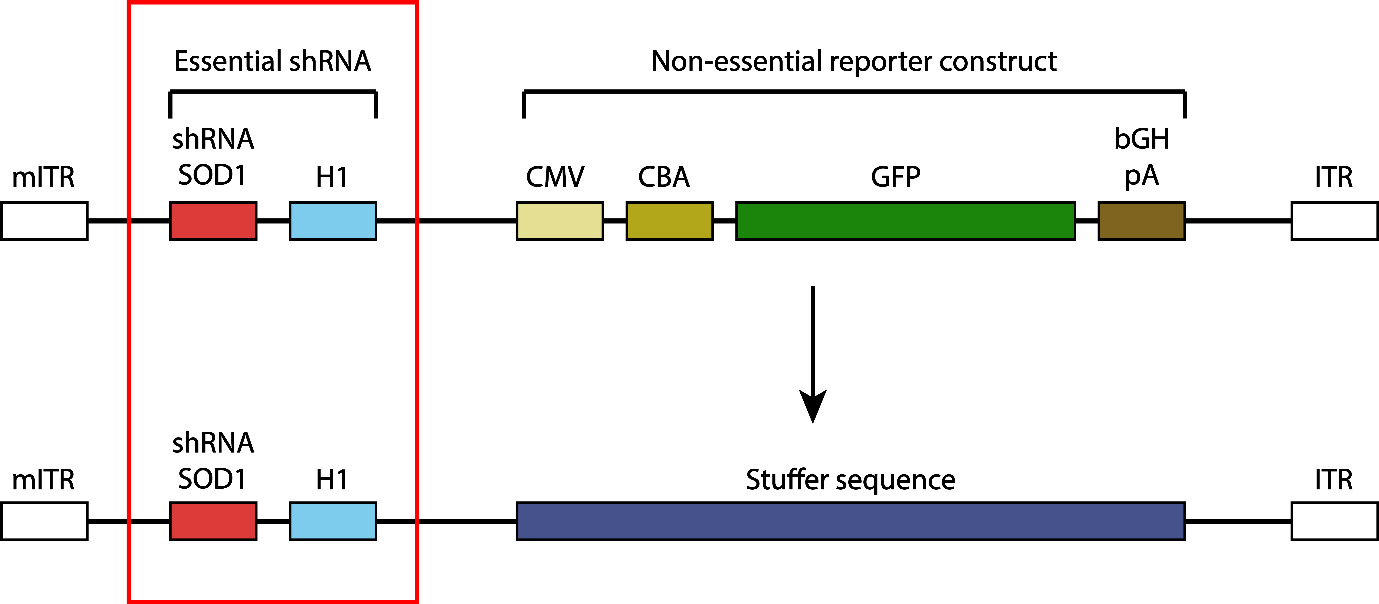 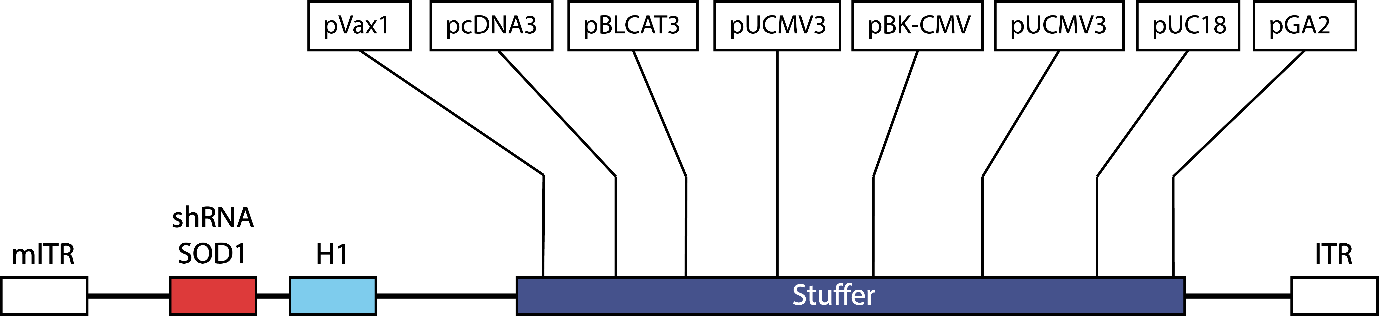 Figure 3.1 – Construction of stuffer sequence for scAAV9_hSOD1si. Schematic demonstrating the removal of the non-essential reporter construct from the vector genome used in Foust et al., (2013), and its replacement with a stuffer DNA sequence; thus forming the clinic-ready therapeutic construct used in this study. Schematic based on cloning information provided by Dr Shibi Likhite.Route of deliveryIntravascular delivery of scAAV9-CBA-GFP has been shown to efficiently cross the blood brain barrier in post-natal day 1 (P1) neonate mice, outperforming AAV serotypes 6 and 8 and leading to widespread transduction of primarily ChAT-positive motor neurons in the spinal cord (56% of ChAT-positive motor neurons in the lumbar cord were GFP positive 10 days post-injection (d.p.i)), as well as multiple brain regions, glial cells of the spinal cord, and dorsal route ganglia (DRG) (Foust et al., 2009). The same study also found an interesting shift in the transduction pattern upon intravascular delivery to adult mice, in that primarily astrocytes were transduced (~90% of GFP-positive cells co-localised with astrocytic markers EAAT2 and GFAP), with a marked reduction in both lower motor neuron and DRG transduction. A similar neuronal transduction pattern in P1 cynomolgus macaque non-human primates (NHPs) was observed after intravascular administration of scAAV9 (Foust et al., 2010). A study by Gray et al., (2011) observed — contrary to the study by Foust et al., (2009) — neuronal transduction as well as glial transduction in the brains of adult mice administered with scAAV9 via the intravascular route. This study also noted a lack of neuronal transduction in juvenile NHPs, with an apparent correlation between high levels of neutralising antibodies (NAbs) in certain animals and a subsequent reduction in both peripheral and CNS transgene expression in these animals. Although, due to a low number of animals in the study, this was not a firm conclusion. Additionally, the two studies used different promoters to drive expression of the transgene, which may account for differences in tropism. A study by Bevan et al., (2011) showed that the systemic treatment of NHPs with AAV9-GFP resulted in the consistent targeting of motor neurons over a range of ages and viral doses, although as previously reported, the transduction pattern shifted from neuronal cells towards glial cells as the age of the primates increased.Despite the observed CNS transduction by peripheral administration of scAAV9, there are a number of drawbacks that required the development of more direct routes of delivery for neurological disease gene therapy. Peripheral administration of scAAV9 leads to a large amount of the vector accumulating in the heart, liver and pancreas (Inagaki et al., 2006; Zincarelli et al., 2008) — organs that are not important in ALS pathology and in which the reduction of SOD1 may have unintended detrimental effects. Peripheral administration also requires high viral titres (1x1013 - 2x1014 vg/kg) and large viral volumes to mediate strong CNS transduction in NHPs with a juvenile weight of ~5kgs, making the treatment of potentially ~80kg adult humans unfeasible with the current paucity of available viral manufacturing facilities. It is also likely that the ease of penetration of the blood-brain barrier by scAAV9 would be reduced in adults compared to young children, adding a further barrier to peripheral delivery in late onset neurological diseases.Direct delivery of scAAV9 to the CNS can be achieved through intrathecal routes, commonly via delivery to the cerebral ventricles of the brain (intracerebroventricular (ICV)), via the cisterna magna (CM), or via direct injection into the lumbar portion of the spinal cord. Gholizadeh et al., (2013) described robust transduction of both neurons and astrocytes in the brains of mice administered with AAV9-CMV-GFP via the ICV route, with neuronal transduction apparent even in juvenile mice and not restricted solely to neonatal mice as observed in previous systemic administration studies by Foust et al., (2009 and 2010). However, the use of a different promoter (CMV compared with CBA) may explain these findings as it has been found that promoter choice can affect cell specific transduction patterns (Snyder et al., 2011). Gray et al., (2013) found that ICV injection in mice did not appear to mediate widespread transduction of the spinal cord, despite the generalised flow of CSF from the lateral ventricles towards the lumbar spinal cord. They hypothesise that AAV9 may have a particularly strong tropism towards cells of the choroid plexus (the structure within the ventricles that produces CSF), as indicated by strong GFP staining observed in this structure in NHPs transduced with AAV9-GFP. If true, the choroid plexus may therefore act to remove the injected AAV particles from circulating within the CSF and preventing more widespread transduction.Various studies have compared direct CNS delivery of AAV9 to the lumbar CSF, with direct CNS delivery by injection into the cisterna magna. Snyder et al., (2011) showed robust expression in the lumbar, sacral and lower thoracic cord of mice by lumbar injection. Bevan et al., (2011) showed strong transgene expression in both NHPs and 5-day old pigs injected via either the intracisternal or intralumbar routes, with both species exhibiting targeting of motor neurons throughout the spinal cord.  Bey et al., (2017) showed widespread transduction of the spinal cord, cortex, cerebellum, and olfactory bulbs in mice by lumbar puncture delivery, with CM delivery mediating transduction predominantly within the brain. Samaranch et al., (2012) found that intracisternal delivery of AAV9 in NHPs provided an expected increase in transgene expression in the CNS (including widespread transduction in the brain) compared to intravascular administration, but worryingly this expression was very much reduced in animals found to have a high level of anti-AAV NAbs, regardless of delivery route. A later study by Gray et al., (2013) disputed this finding, showing that both intracisternal and lumbar administration in NHPs was capable of mediating comparable transgene expression in the CNS, despite the presence of NAb titres that would be inhibitory to transduction if the virus was delivered systemically. A study by Lukashchuk et al., (2016) found intracisternal delivery of scAAV9 expressing GFP from a number of different promoters, both constitutive and cell-type specific, resulted in widespread CNS transduction in neonate mice.In summary, for the purposes of this study a direct CSF delivery of viral vector by intracisternal administration was chosen, for the following reasons: (1) The large viral volumes needed in systemic delivery precludes future treatment of adult human patients; (2) systemic delivery does not appear to mediate sufficient neuronal transduction to be therapeutic for the treatment of ALS; (3) direct CSF delivery mediates widespread CNS transduction in multiple cell types and circumvents the need to traverse the blood brain barrier; (4) direct CSF delivery reduces peripheral organ transduction and may avoid both a harmful immune response and a reduction in transgene expression due to circulating NAbs; (5) intracisternal delivery is less invasive and results in a broader pattern of transduction than ICV injection (although it is substantially more invasive than IV delivery); (6) intracisternal delivery results in widespread brain transduction as well as transduction throughout the spinal cord in both rodents and large animals.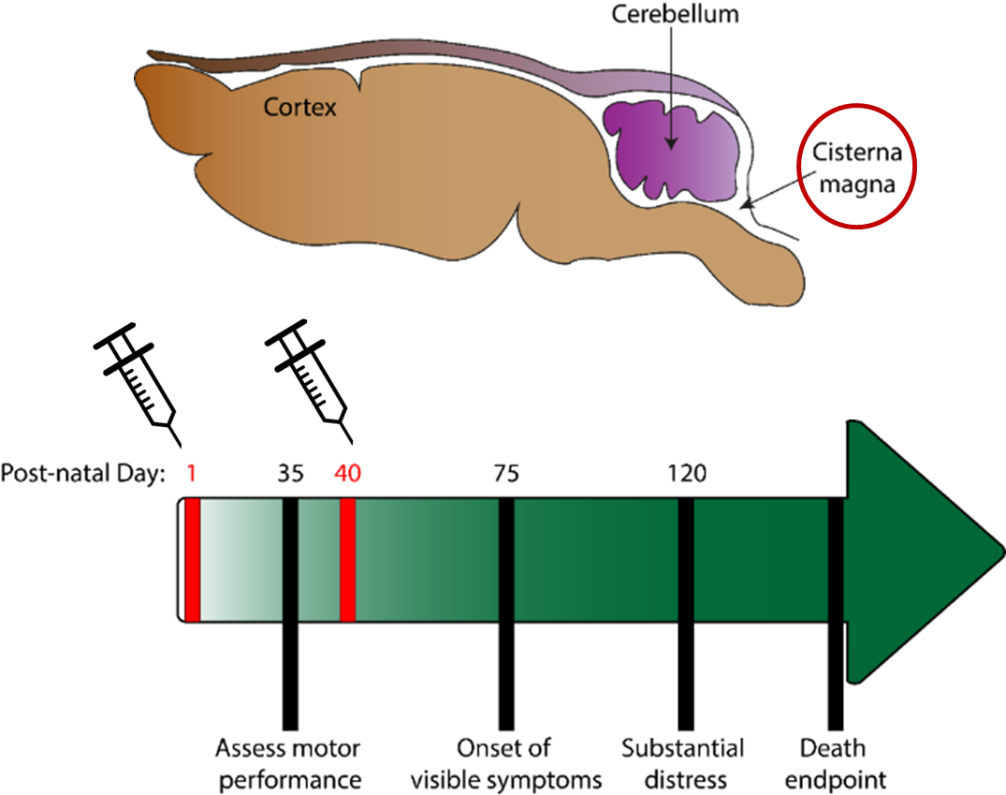  Figure 3.2 – Schematic detailing important timepoints for in vivo efficacy studies. Diagram shows the two injection time points (in red). Important assessment timepoints are highlighted (in black) and the location of the cisterna magna is shown on a schematic of the murine brain. scAAV9_hSOD1si efficacy in vivohSOD1 mRNA levels in CNS and hSOD1 protein levels in CSFDelivery of the vector was achieved by injection of the cisterna magna of post-natal day 1 (P1) and post-natal day 40 (P40) SOD1G93A mice (Fig. 3.2). P1 was chosen as a “pre-onset of disease” timepoint and P40 was chosen as an “onset of disease” timepoint, with the objective being to investigate the effect that treatment at these different timepoints would have on the overall progression of disease in the SOD1G93A mouse model. P40 was chosen as the timepoint indicative of onset of disease, due to the early loss of motor units in fast-twitch muscles reported in Hegedus, Putman and Gordon (2007), and supported by findings of early structural and functional changes in motor units that occur considerably earlier than the first visible signs of muscle weakness (Frey et al., 2000). Initial SOD1 knockdown efficacy was investigated after cisterna magna injection of P1 mice with therapeutic vector scAAV9_hSOD1si (Fig. 3.3) (n = 9) or scrambled control vector scAAV9_hSOD1ssi (Fig 3.4) (n = 10). Mice were injected with 5 x 1010 total vector genomes (viral titre: 1.2 x 1013 vg/ml). 4 weeks after administration of the virus, these animals were euthanised and CNS tissue (cortex, cerebellum, striatum, brainstem and lumbar spinal cord) was collected for analysis by RT-qPCR to determine hSOD1 mRNA levels. CSF was also collected for analysis by ELISA to determine levels of hSOD1 protein.  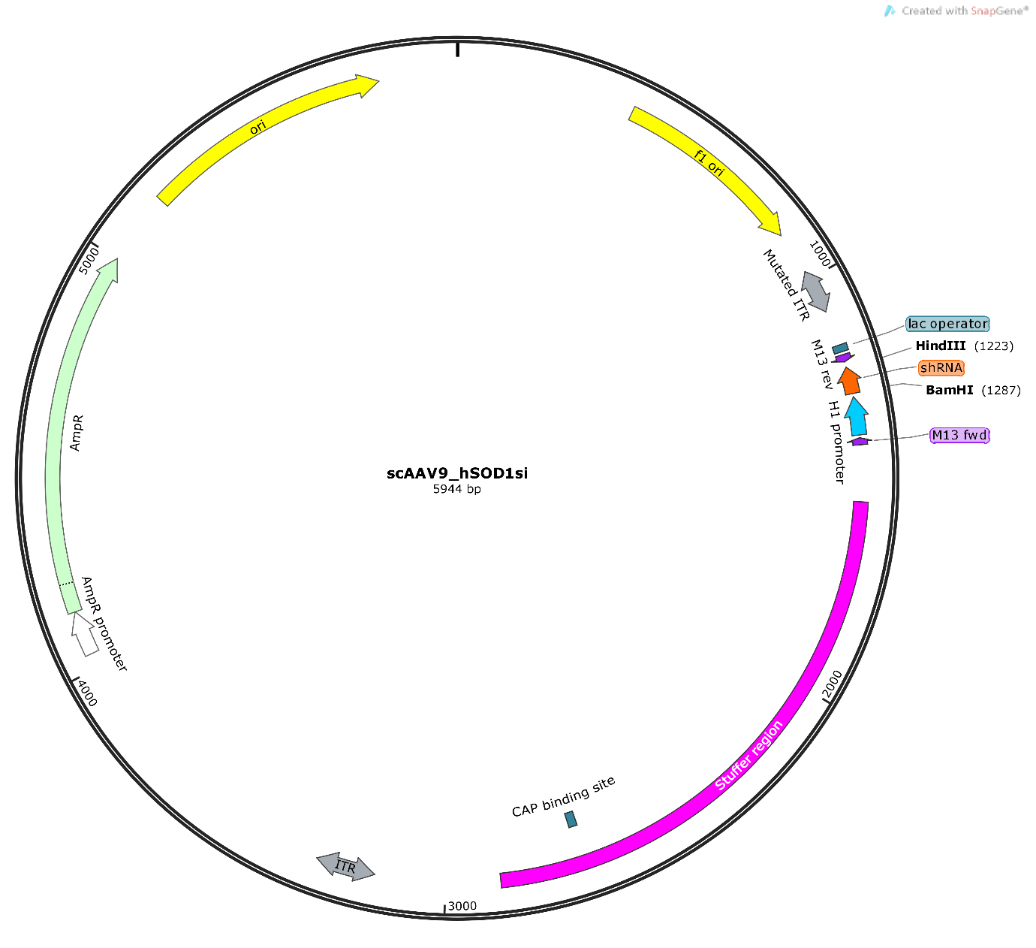 Figure 3.3 – scAAV9_hSOD1si transfer vector plasmid map showing important features. H1 promoter and shRNA are in the negative orientation. The shRNA construct (or stuffer sequence in the case of scAAV9_H1emp) is cloned between the BamHI and HindIII restriction sites. The stuffer region (purple) was cloned in to replace the excised CBA-GFP reporter construct.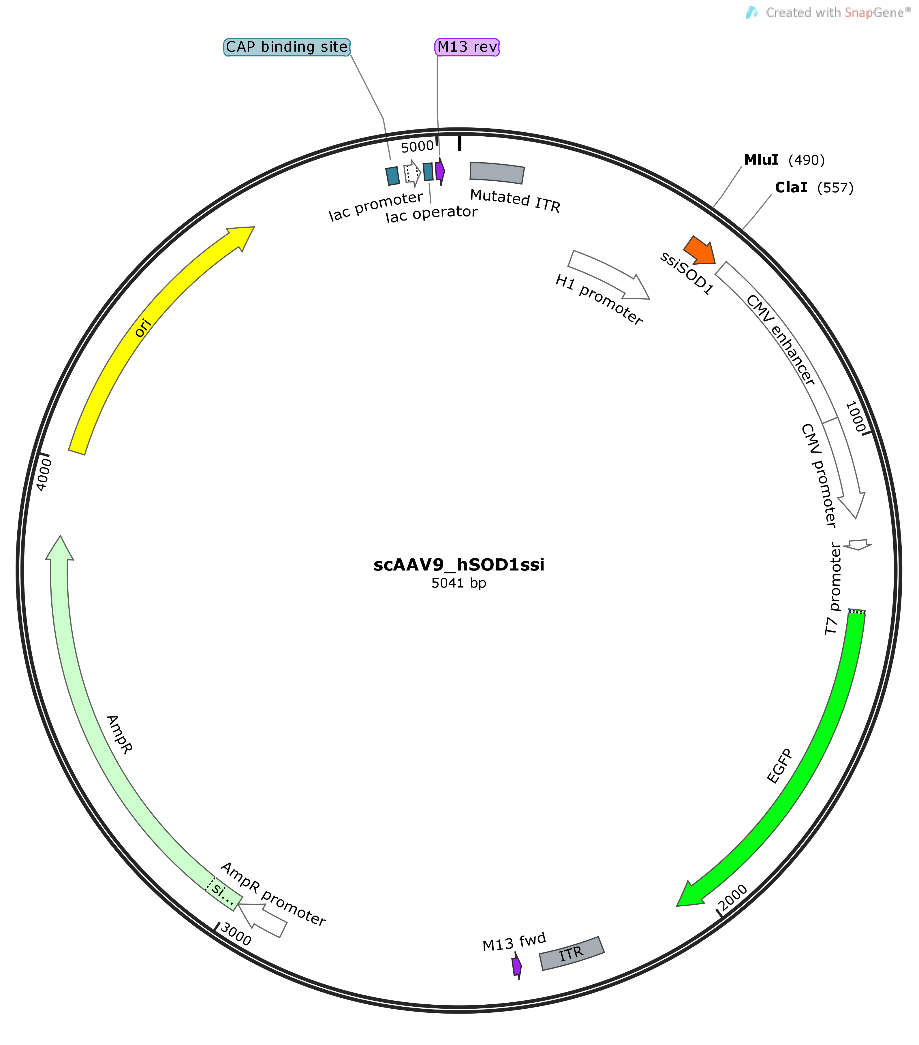 Figure 3.4 – scAAV9_hSOD1ssi transfer vector plasmid map showing important features. H1 promoter and scrambled shRNA are in the positive orientation. The shRNA construct is cloned between the ClaI and MluI restriction sites. Construct also contains a CMV-GFP reporter construct scAAV9_hSOD1si-injected animals displayed lower levels of hSOD1 compared with scrambled control in all the analysed CNS regions. Specifically, a significant reduction in hSOD1 mRNA of 38% (Fig. 3.5 - A), 43% (Fig. 3.5 - B), 56% (Fig. 3.5 - C), 45% (Fig. 3.5 - D) and 26% (Fig. 3.5 - E) was found in brainstem, cerebellum, striatum, cortex and lumbar spinal cord, respectively. RNA extraction from collected tissue occasionally resulted in degraded RNA that was unsuitable for RT-qPCR, causing these samples to also be omitted from analysis.One major necessity for future clinical trials of an RNAi-based therapy for SOD1-ALS is the existence of a reliable biomarker for therapeutic efficacy. In light of this, hSOD1 protein levels in the CSF were analysed by human SOD1 specific ELISA. Encouragingly, this analysis revealed a 63% reduction in hSOD1 protein in CSF from scAAV9_hSODsi treated mice compared with scramble treated controls (Fig. 3.5 - F). 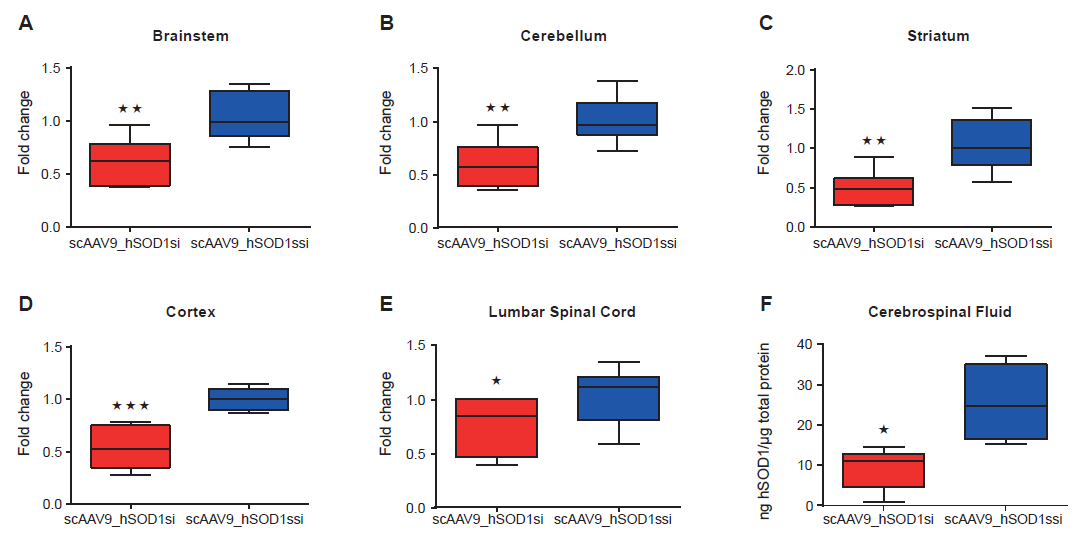  Figure 3.5 – Cisterna magna delivery of scAAV9_hSOD1si in SOD1G93A mice efficiently reduces hSOD1 mRNA and protein in brain, spinal cord and CSF.  RT-qPCR analysis shows depletion of hSOD1 mRNA in brainstem (A), cerebellum (B), striatum (C), cortex (D), and lumbar spinal cord (E) 4 weeks post cisterna magna delivery of scAAV9_hSOD1si in post-natal day 1 (P1) SOD1G93A mice. ELISA analysis shows a significant decrease in hSOD1 protein in CSF from the same group of mice (F). Data are presented as box and whiskers plot showing median, 25th and 75th percentiles, and maximum and minimum values. n ≥ 6 (A-E), n ≥ 4 (F) where n = number of mice. Data analysed by Students one-tailed t-test (unpaired). P ˂ 0.05 (*), p ˂ 0.01 (**) and p < 0.001 (***).Weight, motor performance, neurological deficits, and survival analysisAn additional cohort of mice were injected at P1 with therapeutic (9 mice) or scrambled control vector (10 mice) to investigate the effect of treatment on body weight gain, motor performance, neurological deficits, and survival. Mice were observed daily and their weight recorded. scAAV_hSOD1si treated mice were found to display continuous body weight gain, in contrast to scramble treated mice which began to display a reduction in weight starting from approximately P50 (Fig. 3.6 – A).  Rotarod assessment to determine motor performance was started from P35. Rotarod performance in scramble treated mice began to decline sharply from around P50-60, and became very pronounced from P70. scAAV9_hSOD1si treated mice also experienced a decline in rotarod performance, although it was less precipitous than scramble treated animals, with a noticeable decline evident only from P100 (Fig 3.6 – B). The motor performance of a number of scAAV9_hSOD1si animals declined sharply at around P120, which correlated with the earlier death of these animals (Fig. 3.6 – B & E). Animals that experienced this sudden drop in motor performance had a mean survival of 164 days, compared to the remaining animals who collectively achieved a mean survival of 229.8 days. Taken as the area under the curve of rotarod data (AUC), analysis showed a significant increase (p = 0.0005) in latency to fall (measured in seconds) in scAAV9_hSOD1si treated animals compared with scramble treated controls, indicative of an improvement in motor function (Fig. 3.6 – C). Starting from P60, mice were assigned an overall neurological score (Table 2.6) to determine disease progression. Onset of neurological deficits was defined as the presence of both tremor and hind-limb splay, resulting in a score of 0.5. Scramble treated control mice exhibited onset of neurological defects from around P80 (a score which was not reached by scAAV9_hSOD1si treated mice before the P120 timepoint), and in general received significantly higher scores (p < 0.0001) at the end of the neuroscoring period (P120) (Fig. 3.6 – D), indicative of both an earlier onset of disease and a more severe phenotype than scAAV9_hSOD1si treated mice. Interestingly, despite the progressive decline of neurological function until end-stage in the scrambled controls,  a proportion of scAAV9_hSOD1si treated mice remained ambulatory and lacked obvious paralysis right up until a rapid decline in general health, which often resulted in the death or humane termination of the mice.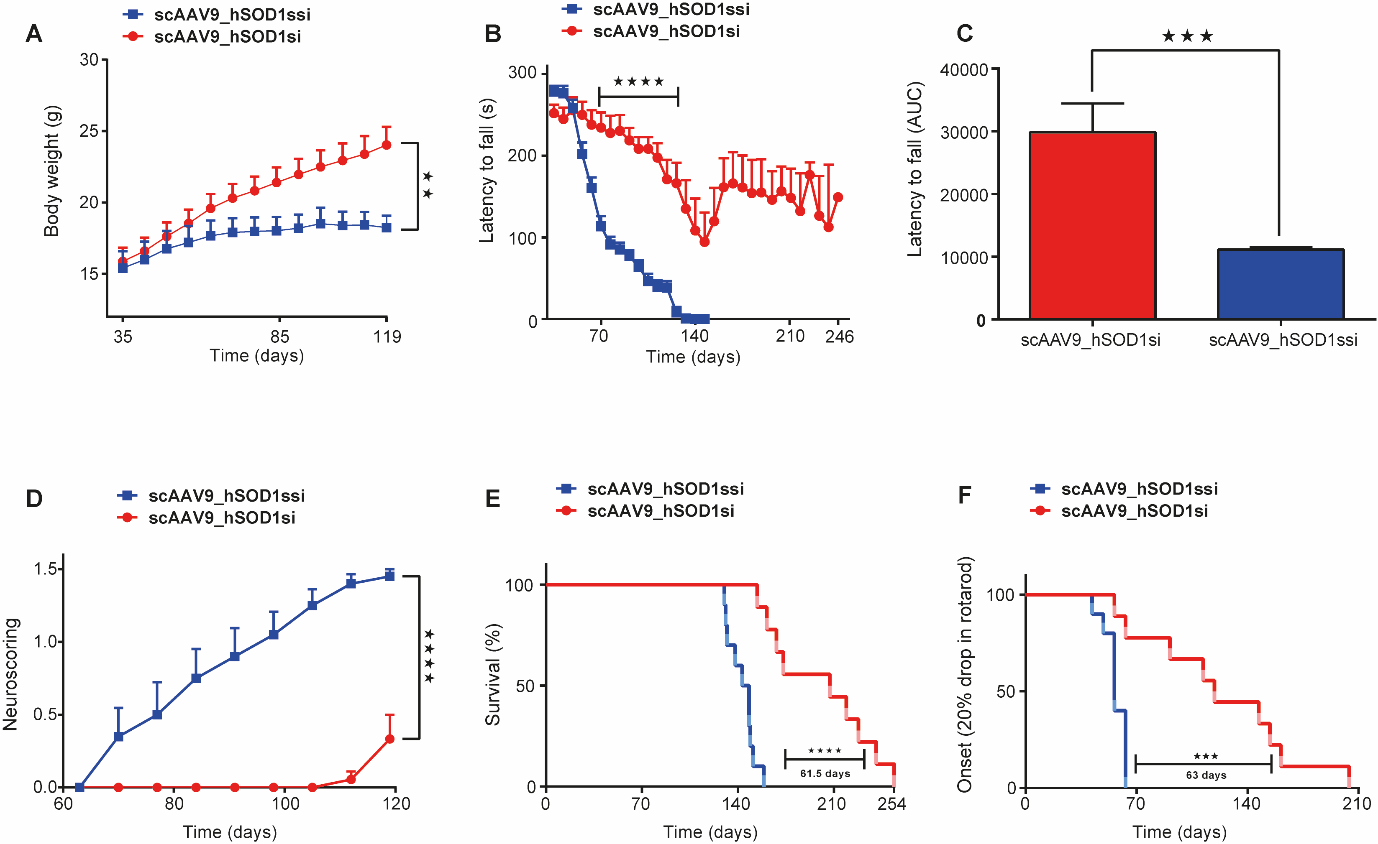 Figure 3.6 – Cisterna magna delivery of scAAV9_hSOD1si at post-natal day 1 (P1) improves motor performance and survival in SOD1G93A mice. Graphs showing body weight (A), rotarod performance measured as time to fall in seconds against age in days (B), area under the curve (AUC) of rotarod performance (C), neuroscoring (D), survival analysis (E) and onset of symptoms (F) in SOD1G93A mice injected with 2.5x1010 vg/g of scAAV9_hSOD1si (n=9) or scAAV9_SOD1ssi (n=10) via the cisterna magna at P1. Student’s t-test of AUC data showed significantly improved rotarod performance (C) in scAAV9_hSOD1si treated mice, when compared with scAAV9_hSOD1ssi. 2-way ANOVA with Sidak’s multiple comparisons test showed a significant reduction in neurological deficits in scAAV9_hSOD1si treated mice at 120 days. In all graphs data are presented as the mean +/- standard error of the mean (SEM). P < 0.01 (**), p < 0.001 (***), and p < 0.0001 (****).Disease onset was defined as the time taken for the initial rotarod score to decline by 20%. Mean onset by this measure was delayed by 67 days in scAAV9_hSOD1si-treated mice compared to control animals (123 ± 16.1 days versus 56.7 ± 2.2 days, p < 0.001) (Fig. 3.6 – F). Overall, in P1 treated mice, median survival was extended by as much as 42% in scAAV9_hSODsi treated mice compared with scrambled controls (Fig. 3.6 – E) (207 ± 12.4 days versus 145.5 ± 3.1 days; p < 0.0001).Motor neuron survival and gliosis in SOD1G93A miceA hallmark of disease progression in SOD1G93A mice is the loss of lower motor neurons in the ventral horn of the spinal cord. In light of this, lumbar spinal cord sections from end-stage P1 injected mice were stained with the motor neuron marker calcitonin gene-related peptide (CGRP) (Fig 3.7 – A & B). Quantification of CGRP+ motor neurons in the ventral horn showed a significant improvement in the number of surviving motor neurons (p = 0.047, n = 5) in mice treated with scAAV9_hSODsi compared with scramble treated controls (Fig. 3.7 – C), consistent with an increase in motor neuron survival of 87.8%. Lumbar cord sections were also stained with cresyl violet solution (Nissl stain), to allow identification and quantification of motor neurons based on cell morphology and location in the ventral horn (Fig. 3.7 – D - G). Cresyl violet is a basophilic dye that strongly binds the free ribosomal RNA that is present in high quantities in the cytoplasm of large motor neuron cells, allowing them to be easily identified by light microscopy. High resolution images of Nissl stained lumbar cord sections were obtained using the Hamamatsu NanoZoomer slide viewer. Quantification of Nissl stained motor neurons also revealed a significant increase (p = 0.028, n = 3) in motor neurons per section in animals treated with scAAV9_hSOD1si compared with scramble treated controls (Fig. 3.7 – H). Previous histopathological characterisation of the spinal cords of SOD1G93A mice revealed increased expression of glial fibrillary acidic protein (GFAP) and ionized calcium-binding adapter molecule 1 (Iba1), markers of astrocytes and microglia respectively, indicative of elevated reactive gliosis and inflammation (Acevedo-Arozena et al., 2011). Spinal cord sections from end-stage mice treated with scAAV9_hSOD1si show a reduction in both GFAP and Iba1 staining (Fig. 3.7 – I & J) compared to scramble treated controls (Fig. 3.7 – K & L).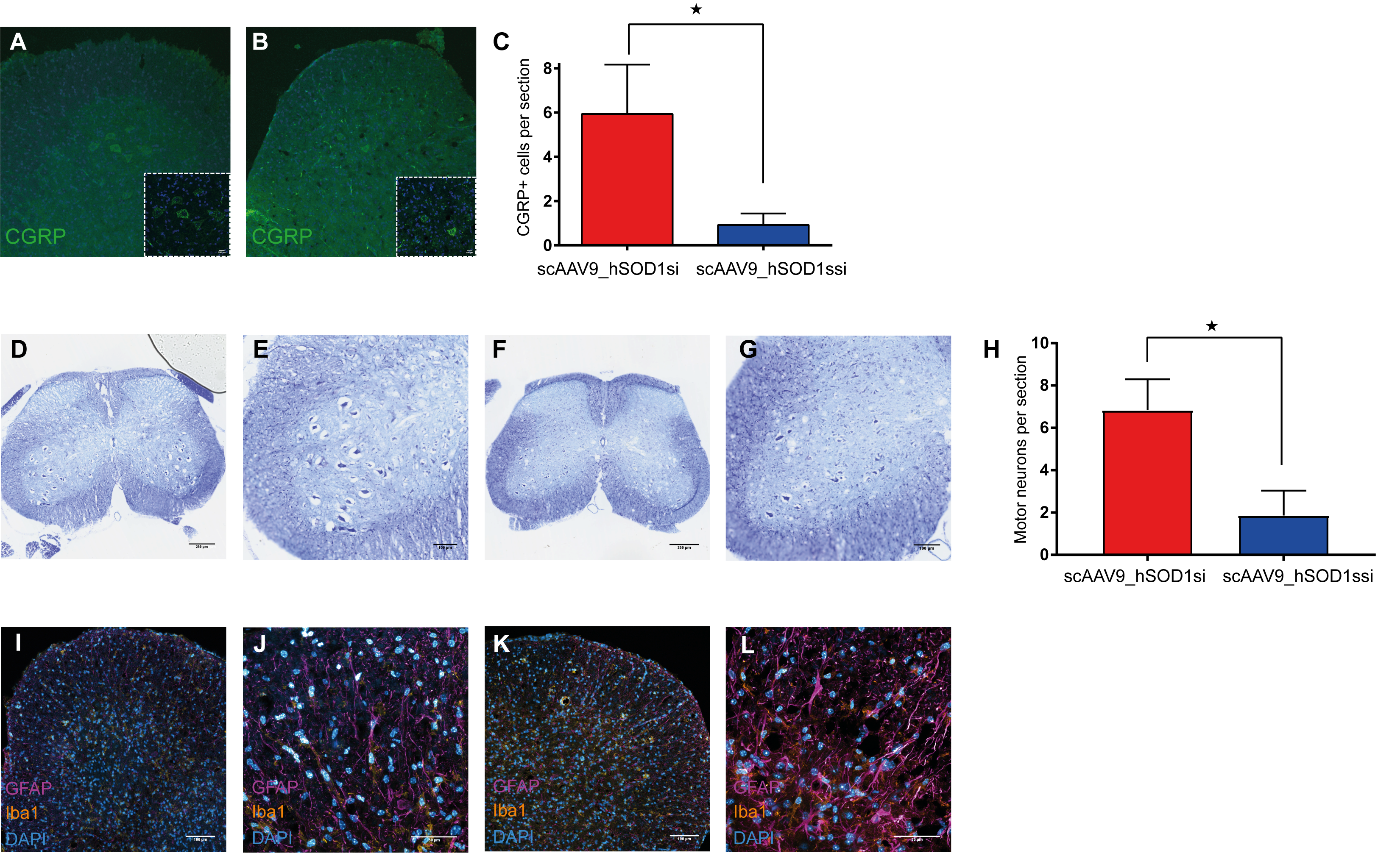 Figure 3.7 – Cisterna magna delivery of scAAV9_hSOD1si in SOD1G93A mice at post-natal day 1 (P1) efficiently improves lumbar motor neuron survival at end-stage and reduces gliosis. Representative images of motor neurons in lumbar spinal cord ventral horn from mice treated at P1 with scAAV9_hSOD1si (A. Main – 20x; inset – 63x; scale bar = 100µm) or scAAV9_hSOD1ssi (B. Main – 20x; inset – 63x; scale bar = 100µm) stained for CGRP (green) and quantified in (C), 20 sections/mouse, 5 mice per group. Representative images of Nissl stained lumbar spinal cord from mouse treated at P1 with scAAV9_hSOD1si (D – scale bar = 100µm; E – scale bar = 250µm) or scAAV9_hSOD1ssi (F – scale bar = 100 µm; G – scale bar = 250 µm), quantified in (H), n = 10 sections/mouse, 3 mice per treatment group. Representative images of lumbar cord ventral horn from mouse treated at P1 with scAAV9_hSOD1si (I –scale bar = 50 µm; J – scale bar = 100 µm or scAAV9_hSOD1ssi (K – scale bar = 50 µm; L – scale bar = 100 µm) stained for GFAP (magenta), Iba1 (yellow) and DAPI (cyan).  P ˂ 0.05 (*).scAAV9_hSOD1 administration at post-onset timepoint (p40)Due to the late development of symptoms in ALS, treatment is always initiated post-disease onset. Therefore it is important to test the efficacy of any therapy in a post-disease onset paradigm. With this in mind, SOD1G93A mice were injected via cisterna magna with either scAAV9_hSOD1si or scrambled control vector scAAV9_hSOD1ssi (15 mice per group) at P40 to model the effect of treatment at onset of ALS. Consistent with the results obtained from P1 injection of mice, treatment with the therapeutic vector led to a significant improvement (p < 0.0001, n = 15) in motor performance up to 133 days of age, as measured by rotarod (Fig. 3.8 – A). This improvement was also indicated by significant increases in rotarod performance as measured by area under the curve data of total rotarod readings (p < 0.001, n = 15) (Fig. 3.8 – B) and an increased latency to fall at 126 days of age (p = 0.0001, n = 15) (Fig. 3.8 – C). Contrary to observed rotarod performance in P0, mice treated at P40 did not show a sharp drop in rotarod performance at approximately P120, instead showing a fairly consistent decline in rotarod performance over the course of their lifespan.SOD1 depletion resulted in an improvement in neurological deficits as measured by neuroscoring, when compared with scramble treated controls (p ˂ 0.0001, n = 15) (Fig. 3.8 – D). Two-way ANOVA with Sidak’s post-hoc test analysis of body weight showed a significant increase in scAAV9_hSOD1si treated mice at 120 days of age compared with scramble treated controls (p < 0.01, n = 15), whose weight began to plateau at around 50 days of age before showing a marked decline at around 105-110 days of age, consistent with the onset of substantial distress in this model (Mead et al., 2011) (Fig. 3.8 – E). scAAV9_hSOD1ssi-treated SOD1G93A mice survived to a median age of 138 ± 1.9 days of age, whereas SOD1G93A mice treated with scAAV9_hSOD1si showed a statistically significant extension in lifespan (p ˂ 0.0001, n = 15), surviving for a median of 157 ± 2.9 days of age, an increase of 13.7% (Fig. 3.8 – F).Western blotting was used to determine hSOD1 protein levels in brainstem and cerebellum brain regions from scAAV9_hSOD1si and -ssi virus treated mice at end-stage, following injection at P40 via cisterna magna (Fig. 3.8 – G).  Densitometric analysis of protein levels showed a reduction in hSOD1 protein of 27% and 32% in brainstem (Fig. 3.8 – H) and cerebellum (Fig. 3.8 – I), respectively.A two-way ANOVA analysis of individual gait parameters over time showed a significant improvement in forepaw and hind paw stride length (both p ˂ 0.05) (Fig. 3.9 – A & C), forepaw intensity (p ˂ 0.05) (Fig. 3.9 – B) and swing speed (p˂0.01) (Fig. 3.9 – D) at 91 days in SOD1G93A transgenic mice treated with scAAV9_hSOD1si compared with scAAV9_hSOD1ssi, indicating an improvement in motor performance and reduced motor deficits.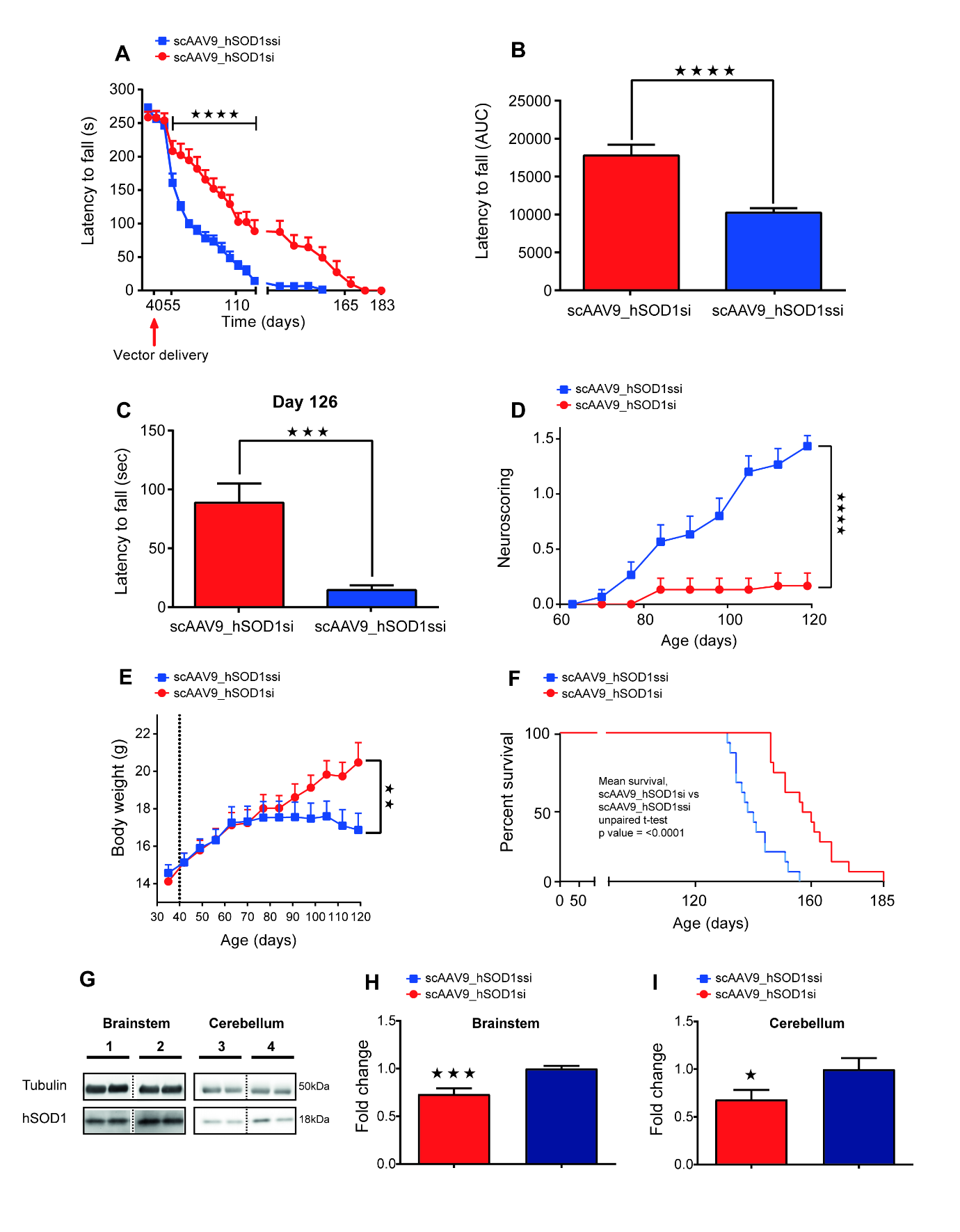 Figure 3.8 – Cisterna magna delivery of scAAV9_hSOD1si at post-natal day 40 (P40) improves motor performance and extends life expectancy in SOD1G93A mice.  Graphs showing rotarod performance measured as time to fall in seconds against age in days (A), area under the curve (AUC) of rotarod performance (B), histogram showing mean rotarod performance at day 126 (C), neuroscoring (D), body weight (E) and survival analysis (F). Representative western blot of SOD1 knockdown in brainstem and cerebellum of P40 treated mice, where 1 & 3 are scAAV9_hSOD1si treated and 2 & 4 are scAAV9_hSOD1ssi controls (G) and quantification of hSOD1 protein expression in brainstem (H) and cerebellum (I) at end-stage in SOD1G93A mice injected with clinical vector scAAV9_hSOD1si at P40. Western blot data analysed by Student’s one-tailed t-test, (n ≥ 9 per group) p ˂ 0.05 (*) and p ˂ 0.001 (***). Student’s t-test of AUC data (B) and mean latency to fall at 126 days (C) showed improved rotarod performance, and 2-way ANOVA with Sidak’s post-hoc multiple comparisons test showed improvement in neurological defects at 120 days (D) in scAAV9_hSOD1si treated mice compared with scAAV9_hSOD1ssi treated controls (n = 15 per group). Student’s t-test showed improved survival (F) in scAAV9-hSOD1si treated mice compared with scAAV9_hSOD1ssi (n = 15 per group). Data are presented as the mean +/- standard error of the mean (SEM). Stars indicate p ˂ 0.05 (*), p < 0.01 (**), p ˂ 0.001 (***) and p ˂ 0.0001 (****). Dose: 8e+9vg/g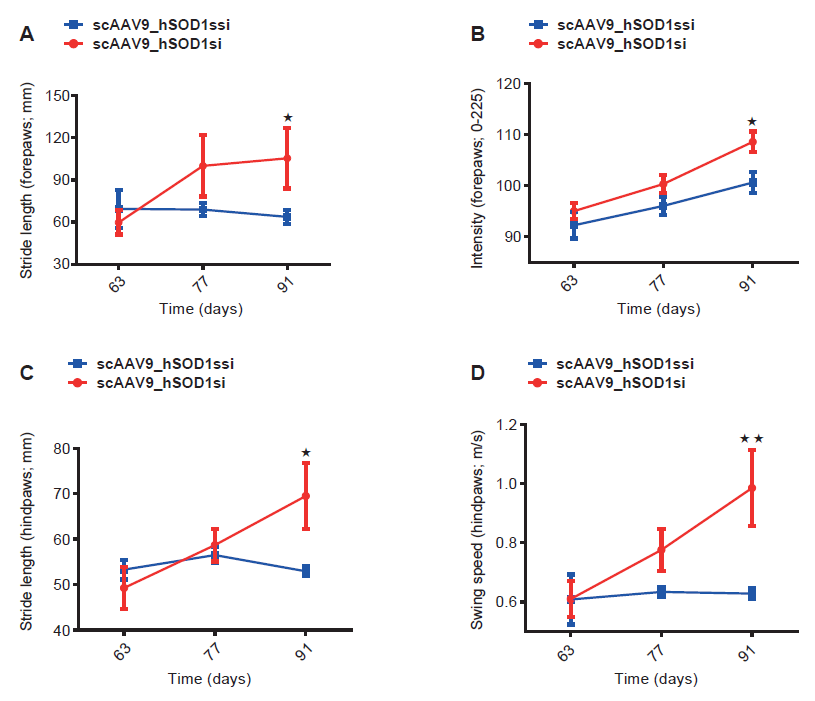  Figure 3.9 – Cisterna magna delivery of scAAV9_hSOD1si at P40 improves gait parameters in SOD1G93A mice.  Analysis of individual gait parameters over time (x axis: age of mice in days) in SOD1G93A transgenic mice injected with scAAV9_hSOD1si (n = 5) or scAAV9_hSOD1ssi (n = 5) in the cisterna magna at post-natal day 40 (P40). Selected gait parameters were analysed using a two-way ANOVA with Sidak’s post-hoc test. Forepaw stride length in mm (A), forepaw pixel intensity (B), hindpaw stride length in mm (C) and hindpaw swing speed in m/s (D) for SOD1G93A mice treated with scAAV9_hSOD1si or scAAV9_hSOD1ssi are shown. Data are presented as mean +/- standard error of the mean (SEM). Differences were detectable at day 91. Stars indicate p˂0.05 (*) and p˂0.01 (**).DiscussionThis section aims to provide a detailed discussion of the results presented in Chapter 3 (Therapeutic vector efficacy studies in vivo). In this study, an scAAV9 viral vector expressing an shRNA construct targeting hSOD1 mRNA was delivered via cisterna magna injection to transgenic mice expressing a mutant form of human SOD1 protein causative for a dominantly inherited form of ALS. Treatment of the transgenic mice with the therapeutic virus was hypothesised to ameliorate the disease phenotype through the RNAi-mediated depletion of mutant hSOD1 mRNA, leading to a subsequent reduction in toxic hSOD1 protein. Initially, mice were treated at the P1 timepoint with a single injection of therapeutic vector via the cisterna magna, and euthanised 4 weeks after treatment. Multiple regions of the CNS were then analysed by RT-qPCR to determine the levels of hSOD1 mRNA present after treatment. Encouragingly, all regions analysed (cortex, cerebellum, striatum, brainstem and lumbar spinal cord) showed a significant reduction in hSOD1 mRNA. This finding is likely indicative of the efficient targeting of brain regions as well as spinal cord transduction seen in previous studies utilising AAV delivery via the cisterna magna across a range of species (Bevan et al., 2011; Nathwani et al., 2011; Samaranch et al., 2012; S J Gray et al., 2013; Lukashchuk et al., 2016; Bey et al., 2017). Due to the lack of a reporter gene in the therapeutic construct, the results of this initial 4 week post-injection knockdown allow us to draw some conclusions as to the spread of the vector through the CNS. Clearly the brain as a whole was well transduced, although closer inspection of the results shows some variation between animals in hSOD1 mRNA levels in the different brain regions. For example, hSOD1 knockdown in the brainstem having a median fold change of 0.62 but maximum and minimum fold change values of 0.96 and 0.38, respectively. This variation may be a consequence of differing biodistribution between animals, due to variations in injection technique. One potential negative aspect of treating mice at P1 is the size and fragility of the anatomy, where despite the positive aspects of ease of identification and access to the cisterna magna, the potential for damage to the CNS through the injection process is higher than that for more mature animals. Misplacement of the needle during injection could result in delivery of the vector to the tissue surrounding the cisterna magna rather than directly to the CSF, preventing diffusion of the virus and leading to low levels of transduction in the target tissues. Lumbar spinal cord samples from scAAV9_hSOD1si treated mice showed the lowest level of SOD1 depletion (compared to other brain regions) when compared to scramble treated controls (26% reduction in hSOD1 mRNA). This reduced level of knockdown, coupled with the large interquartile range of results in the scAAV9_hSOD1si-treated mice, is consistent with previous observations of more efficient transduction in the brain than lower spinal cord after AAV injection via cisterna magna (Ayers et al., 2015; Bey et al., 2017). The large variation in knockdown is perhaps indicative of inefficient transport of the vector to the lower portions of the spinal cord. This could potentially be overcome in future clinical trials by dual administration of the viral vector to both the cisterna magna and to the lumbar portion of the spinal by intrathecal lumbar injection.An important aspect of future clinical trials is the need for a reliable biomarker of treatment efficacy and dosage indication in patients. A 2013 study by Winer et al., identified SOD1 levels in the CSF of fALS as a potential biomarker for ASO therapy, due to their observation that anti-SOD1 ASO treatment in SOD1G93A transgenic rats reduced SOD1 CSF levels (also observed by Smith et al., 2006). Additionally, SOD1 levels in human fALS patients was observed to remain stable throughout the course of disease (not exceeding a variation of 7.1%), meaning any reduction in CSF SOD1 levels after therapeutic intervention could potentially be correlated with treatment efficacy. A recent Phase 1/2 clinical trial (Identifier: NCT01083667) in fALS patients treated with pyrimethamine — an anti-folate drug used commonly as an anti-parasitic — showed it had a dose-dependent ability to reduce SOD1 protein levels in the CSF of a majority of treated patients, as measured by ELISA (Lange et al., 2017). Although the mechanism of SOD1 protein reduction by pyrimethamine is unknown, and the reduction in CSF SOD1 did not result in a significant decrease in quality of life (QOL) scores over the course of the trial, the study is important in reinforcing the use of SOD1 protein CSF levels as a biomarker for treatment. In light of this, our study measured SOD1 protein levels in the CSF at 4 weeks post-AAV treatment in P1-treated mice. As noted by Lange et al., (2017) and based on observations by Winer et al., (2013), SOD1 CSF levels in human fALS patients varied by up to 7.1%, making a 7% change from baseline in CSF SOD1 protein levels a good working threshold for power analyses in future trials. Our study observed a reduction in mean levels CSF SOD1 protein of 63% in scAAV9_hSOD1si treated mice compared with controls, which is very encouraging considering the high levels of transgene expression in this model. The removal of CSF to measure SOD1 levels as a biomarker in humans is well tolerated by patients, as shown in Lange et al., (2017), and the translational aspect is in this case enhanced by the fact that we understand well the mechanism of SOD1 protein reduction by the RNAi construct used in this study. One avenue for future development is the resolution of the current situation in which commercially available ELISA kits are unable to distinguish between mutant and wildtype SOD1. Having this discriminatory ability would add value to the method, by providing data as to how the ratios of mutant and wildtype SOD1 differ after treatment. Mutant SOD1 protein levels in the CNS have been shown to vary widely depending on the mutation present on the diseased allele, from 100% of wildtype SOD1 levels to as little as 0.5% (which is still sufficient to cause disease), due to the differing stability of the mutant SOD1 protein (Jonsson et al., 2004, 2009; Sato et al., 2005; Lange et al., 2017). The study by Lange et al., (2017) showed wide variation in the levels of CSF SOD1 reduction between patients, and were unable to quantify the relative amounts of WT and mutant SOD1 protein, leaving them unable to determine whether the reduction was in mutant or WT SOD1, or both. This has implications for therapy as the therapeutic construct in our study is not allele specific and does not target mutant SOD1 alone. With the observation that only small amounts of mutant SOD1 (relative to wildtype) are required to develop ALS, it would be beneficial in the future to be able to confirm a significant, or preferably a complete, reduction in mutant SOD1 levels rather than just an overall reduction in total SOD1 CSF protein.The cohort of P1-injected mice that were allowed to progress to disease endstage displayed very encouraging readouts of therapeutic efficacy in the scAAV9_hSOD1si treated group. scAAV9_hSOD1si treated mice showed an improvement in all measured parameters compared with scramble treated controls. Scramble treated controls showed the expected body weight loss, progressive decline in motor performance and neurological symptoms, and reduced survival previously reported in the model, all of which were improved by treatment with scAAV9_hSOD1si. In scramble treated mice, a cessation in weight gain, a sharp drop in rotarod performance, and an increase in neurological deficit scores all appeared concurrently at around 60 days, which was in agreement with the onset of disease as measured by a 20% drop in rotarod performance, which had a median time of 56 days. All indications of disease onset were delayed significantly by treatment with the therapeutic construct, which when taken with the observed hSOD1 mRNA knockdown at 4 weeks strongly suggests a significant therapeutic effect mediated by the virally delivered construct. The delay in disease onset is reflected by the final survival times of scAAV9_hSOD1si treated mice, with mice exhibiting more delayed onset also surviving longer. Closer inspection of both the rotarod and survival data appears to show a somewhat bimodal distribution within the data. This is possibly an indication of differing levels of viral biodistribution due to suboptimal delivery to the cisterna magna or tissue damage occurring during injection which may have resulted in viral escape to the periphery. The virus may also have been directly delivered to the brainstem or cerebellum instead of into the CSF, preventing widespread distribution. Unfortunately viral biodistribution analysis was not performed on these animals, highlighting the importance of this in future proof-of-concept studies to clarify such discrepancies in treatment efficacy. The rotarod data and neuroscoring data are both representative of the observation that scAAV9_hSOD1si treated animals remained ambulatory until endstage, which can be explained by the increased survival of ventral horn motor neurons and reduced inflammatory gliosis. Motor neuron cell bodies were quantified by both immunohistochemical identification of CGRP-positive motor neurons, and histological staining of spinal cord sections with cresyl violet, followed by identification of motor neurons based on their morphology and location. Both techniques identified a significant protection of the lumbar motor neurons of scAAV9_hSOD1si-treated mice compared with scramble-treated controls. This preservation of lower motor neuron cell bodies in the lumbar region, together with the significant improvement of motor function, would suggest that axonal connections from the cell bodies, through the ventral nerve roots, and into the skeletal muscle are similarly intact — thus allowing continued innervation of the muscles of the hind-limbs. Staining of lumbar cord for markers of astrogliosis (GFAP) and microgliosis (IbaI) revealed a marked decrease in inflammation in scAAV9_hSOD1si-treated mice. Microglia have been shown to induce motor neuron cell death in SOD1G93A mice via the nuclear factor kappa-light-chain-enhancer of activated B cells (NF-κB)-mediated inflammatory pathway (Frakes et al., 2014). SOD1G93A-expressing microglia from transgenic mice have been shown to be toxic when co-cultured with wildtype motor neurons, with the toxicity ameliorated by lentiviral-mediated shRNA knockdown of SOD1 (Frakes et al., 2014). Astrocytes from SOD1 ALS mouse models, post-mortem fALS patient tissue, and induced astrocytes (iAstrocytes) derived from the fibroblasts of SOD1 fALS patients, have also been shown to be toxic to motor neurons in co-culture (Nagai et al., 2007; Di Giorgio et al., 2008; Haidet-Phillips et al., 2011; Meyer et al., 2014). Microglia, activated by CNS injury and neuroinflammation, have been shown to induce astrocytes to attain a neurotoxic, reactive conformation termed “A1” (Liddelow et al., 2017). These activated astrocytes were then implicated in neuronal death due to their loss of normal astrocytic functions and the gain of functions severely detrimental to neuronal survival (Liddelow et al., 2017). Liddelow et al., (2017) conducted their study in a model of neuroinflammation and not a neurodegenerative or ALS model, and therefore the presence of “A1”-type astrocytes in ALS is only speculative. Expressing mutant SOD1 in motor neurons alone is not sufficient to cause ALS (Pramatarova et al., 2001), but it may be that by reducing mutant SOD1 levels in P1 mice, early motor neuron death is initially reduced. This reduction in CNS injury may lead to a reduction in activated microglia (as evidenced by reduced IbaI staining in scAAV9_hSODsi-treated mice), which would have the two-fold effect of reducing NF-κB-mediated motor neuron loss, as well as reducing the induction of toxic, activated astrocytes (as evidenced by the reduction in GFAP staining in scAAV9_hSODsi-treated mice) by microglia. Microglia activation is also mediated by extracellular mutant SOD1 (Zhao et al., 2010), which would also be reduced after shRNA knockdown. SOD1 knockdown in astrocytes may also help to prevent the formation of toxic reactive astrocytes directly, preventing or reducing the cycle of CNS injury, neuroinflammation and motor neuron death.Table 3.2 provides an overview of the health of each P1-injected scAAV9_hSOD1si-treated animal at the time of death. Several of the longest lived animals (nCM20, 23, 49, 76, and 58) all had either a very mild motor phenotype at the time of death, or only developed severe tremors shortly before death. A number of animals developed eye infections and exhibited a rapid decline in health coupled with sudden body weight loss shortly before death. One animal was culled due to severe breathing difficulties, despite only having a mild motor phenotype. A steady decline in health correlated with an earlier time of death, in comparison to mice that exhibited preserved motor function before experiencing a sudden and rapid decline in health. A gene therapy study of virally-mediated hSOD1 mRNA reduction by artificial microRNA in the same mouse model used in this study reported a similar preservation of limb function in treated mice, with euthanasia initiated due to severe weight loss and excessive curvature of the spine (kyphosis), which the authors postulate was a symptom of weakening of the intercostal muscles and diaphragm (Stoica et al., 2016). As respiratory failure is the most common cause of death in ALS patients, this may point to a similar involvement of diaphragm weakness in the death of the treated mice in our study and of those in Stoica et al., (2016), with potential future implications for targeting of this structure by therapies. The shRNA construct used in this study had been tested previously by Foust et al., (2013), albeit by single peripheral injection and with the viral vector also expressing a GFP reporter gene. Survival of SOD1G93A mice was increased in that instance by 39%, in mice treated at birth. Our study has increased translational value by using a version of the vector with the reporter gene removed, a necessity due to the potential toxic effects of GFP expression in patients. Use of this vector allows us to assess the efficacy of the therapeutic construct in its final “clinic-ready” form. Encouragingly, no reduction in efficacy was observed with the removal of the CBA-GFP reporter construct, and in fact survival showed a slight increase when compared to that observed by Foust et al. (2013) (42% compared to scramble treated controls). Whether this increase is due to the removal of GFP or the different route of delivery is difficult to say, but both aspects are likely to contribute towards it. Additionally, the mice in this study with reduced extension in survival (Table 3.2 – nCM59, 60, 61 and 64) will have skewed the data slightly, leaving the potential for the therapy to have achieved a greater percentage increase in median survival than the results suggest.Although the treatment at the pre-onset timepoint in mice appears very efficacious in terms of amelioration of the disease phenotype, a more translationally apt approach is the treatment of mice at onset of disease. As human fALS patients are diagnosed primarily by presentation of classical ALS symptoms, it is more relevant clinically to assess the ability of the gene therapy to extend lifespan in a model when delivered at the point of disease onset. In the SOD1G93A model, we determined onset to occur at post-natal day 40. The effect of treatment at this timepoint yielded similar, but less pronounced, rescue of the disease phenotype. Rotarod performance was significantly improved in scAAV9_hSOD1si treated mice up to 133 days of age, and as with P1 treated mice, mice treated at P40 with the therapeutic vector showed a pronounced reduction in neurological defects, as defined by neuroscoring. Similarly, animals treated at the later timepoint also continued to gain body weight past the age of 60 days, in contrast to the noticeable plateau observed in the scramble-treated controls. Consistent with hSOD1 mRNA reduction in P1 mice, a reduction in hSOD1 protein was found in brainstem and cerebellum tissue lysates from scAAV9_hSODsi treated P40 mice taken at endstage, although no knockdown was seen in lumbar spinal cord. Automated gait analysis achieved through use of the Noldus CatWalk™ system, provided data pertinent to assessing functional recovery of treated mice. The CatWalk™ system is a fully automated instrument capable of detecting and analysing changes in both static and dynamic gait patterns, and has been used in a number of animal studies relating to a variety of movement conditions, including: Huntington’s disease, Parkinsons’s disease, multiple sclerosis, ALS, SMA and peripheral nerve injury (Valori et al., 2010; Vandeputte et al., 2010; Mead et al., 2011; Huang et al., 2016; Bernardes and Oliveira, 2017; Herranz-Martin et al., 2017). Able to analyse a large number of parameters simultaneously, the CatWalk™ system can swiftly generate large volumes of data, however not all parameters measured by the system are equal in terms of validity and/or reliability. A review of articles using the CatWalk™ system found the most frequently used, most reliable, and most valid parameter to be swing duration/swing speed (Kappos et al., 2017). Commonly assessed parameters also included print size, stride length and maximum contact area, with the authors concluding that studies limit the use of the CatWalk™ to these frequently assessed parameters (Kappos et al., 2017). In view of this, gait analysis of P40 mice was restricted to commonly assessed parameters. A significant increase in four such parameters — swing speed, hindpaw and forepaw stride length, and forepaw intensity — was indicative of SOD1-silencing mediated reduction in movement deficits. Stride length has been shown to decrease in models of spinal cord injury (Lee, McKeon and Bellamkonda, 2010) and mice subjected to traumatic brain injury showed a significant decrease in swing speed (Neumann et al., 2009). Measured CatWalk™ parameters showed a trend of increasing values in scAAV9_hSOD1si treated mice compared to scramble treated controls, which became significantly different at 91 days of age, likely reflecting the progressive decline in movement of scramble treated control mice.  As in P1 treated mice, the median survival time for scAAV9_hSOD1si treated mice increased compared to controls, but by a smaller increment — 13% compared to 42% in P1 treated mice. This reduced survival increase is not unexpected due to the later intervention and is something that has been observed in all previous studies investigating SOD1 knockdown as a therapy. Later treatment timepoints have the negative consequences of allowing a greater injury to motor neurons, and a longer timespan for the build-up of toxic SOD1 protein, before therapeutic intervention. This obviously presents a challenge in human therapy due to the late onset of human disease, and highlights the need to identify early presentation of symptoms of ALS so as to be able to initiate treatment at the earliest possible timepoint. One noticeable departure from the results obtained by P40 treatment compared to P1 was the greater decline in rotarod performance of P40 scAAV9_hSOD1si treated mice. An explanation is that early intervention at P1 preserved more functional motor neurons, as well as reducing the burden of toxic SOD1 protein to the point that further loss was greatly reduced. The later intervention clearly offers some protection of motor neurons as well, as evidenced by improved rotarod performance and increased median survival, but perhaps the level of SOD1 knockdown was too little or too late to successfully prevent catastrophic loss of motor neurons in the long term. This is perhaps evidenced by the lack of significant knockdown of SOD1 in lumbar cord analysed from P40 injected mice. In the P40 mice the results would appear to suggest that even treatment post-onset would produce a substantial improvement in quality of life for patients by slowing loss of movement. However, it must also be expected that — based on this data — treatment at later timepoints would likely prove less efficacious than earlier intervention, with implications for future clinical applications. The results must also be viewed in the context of the SOD1G93A mouse model and its reliance on very high overexpression of mutant SOD1 protein — many times that of a human patient — to recapitulate an ALS phenotype. It may be that treatment in humans with a similar viral dose may be sufficient to produce a substantial therapeutic effect due to the lower initial mutant SOD1 burden present in humans. A more pressing question is the fact that even treated mice with radically improved motor function have been shown to eventually succumb to respiratory failure. Although not investigated in this study, it may be of interest to examine the tropism of AAV for the motor neurons of the phrenic nucleus — neurons present in the ventral horn of cervical spinal cord segments C3-C5. Motor neurons of the phrenic nucleus are solely responsible for innervating the diaphragm via the phrenic nerve in both humans and rodents (Comerford and Fitzgerald, 1986). Preservation of these neurons is therefore critical for the continued functioning of the respiratory system. A recent study in ALS patients identified significant cervical cord atrophy in SOD1 fALS patients compared to sporadic ALS patients as determined by magnetic resonance imaging (MRI) highlighting the importance of this region in SOD1-linked neurodegeneration (Agosta et al., 2018).In summary, the results of this study suggest that the therapeutic scAAV9_hSOD1si gene therapy vector is highly efficacious in downregulating expression of toxic mutant SOD1 protein by RNAi-mediated hSOD1 mRNA knockdown when delivered in vivo to a murine model of familial ALS. Efficacy was determined in this case by multiple readouts, encompassing behavioural changes, neurophysiological decline, onset of disease, disease duration, mRNA and protein quantification, histological analysis, and total lifespan of the model. The results of this study provide a strong basis for continuing development of an RNAi-mediated viral therapy for SOD1-fALS as a strategy for future human gene therapy treatment, including route of delivery and a biomarker of treatment efficacy. By demonstrating the efficacy of the shRNA construct sequence in vivo, the study thereby establishes the need to further investigate the specificity of the construct sequence in vitro, which will be an integral component of any future safety studies and the topic of the following two chapters of this thesis.Chapter 4 – Optimisation of off-target constructs in vitroAimAs previously discussed, a potential safety concern of RNAi-mediated gene therapy is the propensity for shRNA constructs to act in a similar manner to endogenous miRNAs, regulating multiple off-target genes in a sequence-specific manner. Due to the promising in vivo efficacy of the therapeutic construct detailed in Chapter 3, an in vitro analysis of potential off-target effects was considered an important addition to the development of a future gene therapy for SOD1-fALS. Therefore, the aim of this project was to design and optimise a number of shRNA constructs, to be expressed from the scAAV9 viral vector under the control of the RNA polymerase III H1 promoter. These constructs were used to investigate the potential of the therapeutic vector, scAAV9_hSOD1si, to elicit sequence-specific off-target effects in vitro. Constructs were designed to be cloned into the therapeutic scAAV9 vector backbone used in Chapter 3 and previously published by Foust et al., (2013). Constructs were either hSOD1-specific knockdown constructs or non-targeting control constructs. Knockdown constructs were evaluated based on their ability to degrade hSOD1 mRNA and reduce hSOD1 protein levels in vitro, by transfection of construct plasmid DNA and by transduction with viral vector containing the shRNA construct. Several cell lines were used during this study therefore this chapter also details the optimisation of cell culture parameters, and the optimisation of transduction conditions for each line.Design of off-target constructsscAAV9_hSOD1si is a self-complementary AAV serotype 9 vector expressing a 20nt shRNA under the control of the RNA polymerase III H1 promoter. The shRNA targets human SOD1 mRNA and is fully complementary to the human SOD1 mRNA sequence at positions 130-149 of the coding sequence (Fig 4.1). The construct sequence was designed and validated in vitro and in vivo as described in Foust et al. (2013). Prior to use in this study, the chicken β-actin-GFP (CBA-GFP) reporter gene was removed from the vector construct and replaced with a stuffer sequence formed from ligated fragments of transfer plasmids that had been previously used in clinical trials (Fig. 3.1, Table 3.1). scAAV9_hSOD1si_2 is a self-complementary AAV serotype 9 vector expressing a 19nt shRNA under the control of the RNA polymerase III H1 promoter. The shRNA targets human SOD1 mRNA and is fully complementary to the human SOD1 mRNA sequence at positions 104-122 of the coding sequence (Fig 4.1). The shRNA sequence used in scAAV9_hSOD1si_2 has been previously validated for hSOD1 knockdown efficacy in vitro and in vivo, albeit in a lentiviral delivery vector (Ralph et al., 2005). The LV transfer plasmid containing this sequence (pLVTHM_H1-shSOD1) was used as a positive control of knockdown in cell transfection experiments and the sequence map is shown in Figure 4.2.atggcgacgaaggccgtgtgcgtgctgaagggcgacggcccagtgcagggcatcatcaatttcgagcagaaggaaagtaatggaccagtgaaggtgtggggaagcattaaaggactgactgaaggcctgcatggattccatgttcatgagtttggagataatacagcaggctgtaccagtgcaggtcctcactttaatcctctatccagaaaacacggtgggccaaaggatgaagagaggcatgttggagacttgggcaatgtgactgctgacaaagatggtgtggccgatgtgtctattgaagattctgtgatctcactctcaggagaccattgcatcattggccgcacactggtggtccatgaaaaagcagatgacttgggcaaaggtggaaatgaagaaagtacaaagacaggaaacgctggaagtcgtttggcttgtggtgtaattgggatcgcccaataaFigure 4.1 – Region of human SOD1 targeted by scAAV9_hSOD1si and scAAV9_hSOD1si_2. Human SOD1 cDNA coding sequence with the region corresponding to the 20nt sense strand of scAAV9_hSOD1si highlighted in red and the region corresponding to the 19nt sense strand of scAAV9_hSOD1si_2 highlighted in blue. The 3bp CCA  GGT mismatch to hSOD1 mRNA in scAAV_misSOD1si is highlighted in green.The seed region of scAAV9_hSOD1si is CATGAAC, corresponding to nucleotides 2-8 of the antisense sequence complement to the sense sequence highlighted in red (Fig. 4.1). The seed region of scAAV9_hSOD1si_2 is CAGTCAG, corresponding to nucleotides 2-8 of the antisense sequence complement to the sense sequence highlighted in blue (Fig. 4.1). scAAV9_misSOD1si was created by changing a 3bp central portion of the scAAV9_hSOD1si shRNA to its complement base pairs (CCA  GGT). scAAV9_H1emp was created by replacing the entire shRNA sequence construct of scAAV9_hSOD1si with a stuffer sequence derived from base pairs 3058 – 3115 of the plasmid pCR 2.1 TOPO, resulting in an H1-promoter only construct. The vector plasmid map is shown in Figure 3.3, with important sequences annotated. This vector backbone was used for scAAV9_hSOD1si, scAAV9_hSOD1si_2, scAAV9_misSOD1si and scAAV9_H1emp, with the shRNA and stuffer sequences ligated between the BamHI and HindIII restriction sites. All shRNA constructs (both targeting and control sequences) were cloned into their respective transfer plasmids using standard ligation of annealed oligonucleotide sequences. The sequences used for each construct are listed in Table 2.1 and detailed cloning methods can be found in section 2.1.1 (Cloning techniques). 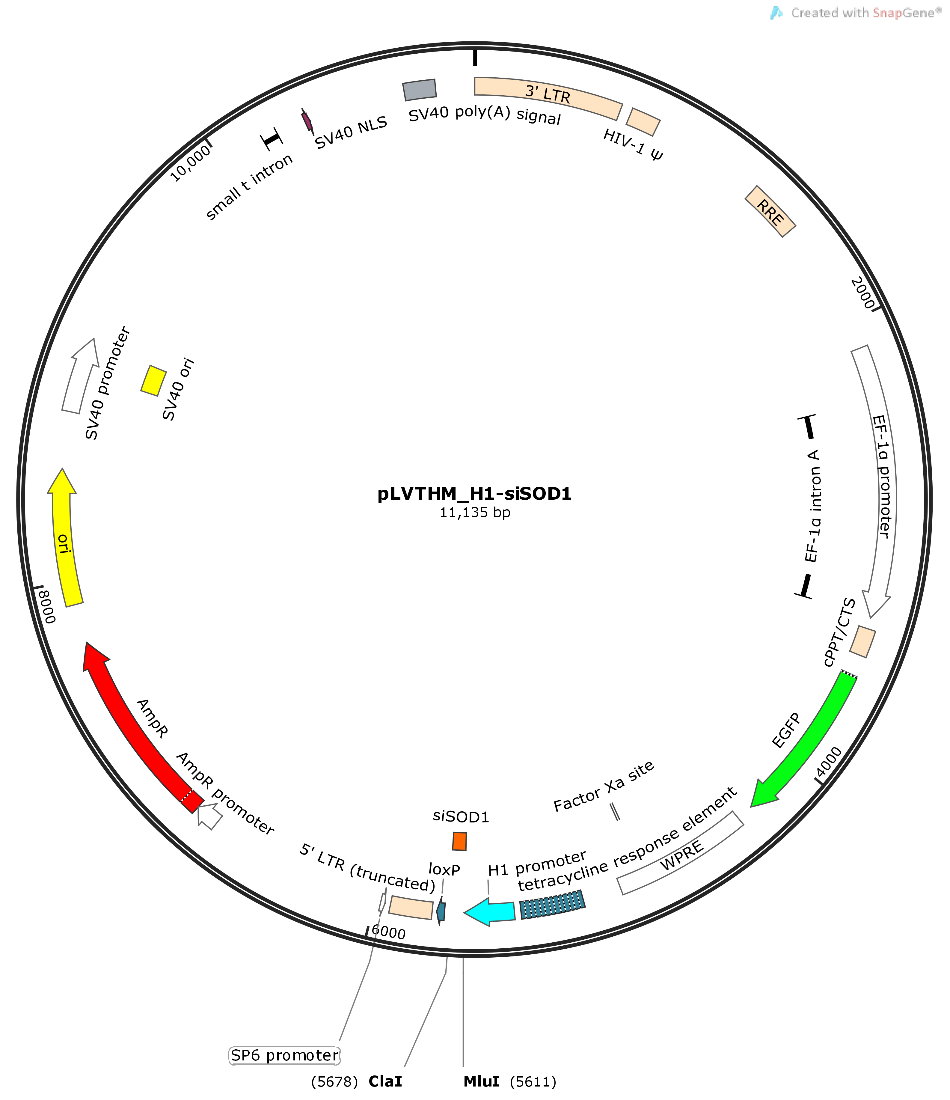 Figure 4.2 – pLVTHM_H1-siSOD1 transfer vector plasmid map showing important features.  H1 promoter and shRNA are in the positive orientation. The shRNA construct is cloned between the ClaI and MluI restriction sites. Cell culture modelsHEK293T/17 cellsSeveral cell models were used for validating the generated off-target constructs. Initially, HEK293 cells were used to determine the levels of hSOD1 mRNA and protein knockdown after plasmid transfection or viral transduction. HEK293 cells are derived from human embryonic kidney cells and are an adherent, epithelial cell line that is commonly used to express proteins by transfection. More specifically, the HEK293 cell line used in this study was HEK293T/17 (ATCC® CRL-11268™). HEK293T/17 cells are a derivative of HEK293T cells, which are themselves a derivative of the original HEK293 cells that have been engineered to express the Simian Vacuolating Virus 40 (SV40) Large T antigen. Expression of the SV40 Large T antigen allows HEK293T cells to replicate to a high degree plasmids containing the SV40 origin of replication. Common on many viral vector expression plasmids, the inclusion of the SV40 antigen in HEK293T cells results in an enhanced ability of the cell line to produce very high titre virus during virus production. HEK293T/17 cells are a clone of HEK293T cells (clone 17) that was selected due to its high transfectability (ATCC, 2016). HEK293T/17 cells are a good choice for knockdown studies due to their fast growth, ease of maintenance, ease of transfection and transduction, and abundant expression of hSOD1 protein. Isogenic Flp-FRT HEK293 cell lineFor the analysis of off-target effects, it was decided that use of a cell line that was representative of both healthy and disease genotypes was preferential to a non-ALS mutant cell line. HEK293T/17 cells cannot be considered a true representation of a healthy human cell due to the immortalisation of the cell line achieved by adenovirus transduction (Hill et al., 1977), however they are also devoid of mutations in SOD1. A suitable cell line was provided by Dr Guillaume Hautbergue and generated by Dr Jennifer Dodd; an isogenic HEK293 cell line which had been engineered to overexpress either wildtype or mutant (G93A) SOD1 upon addition of the antibiotic tetracycline to the culture media. This cell line was created using the Flp-FRT™ System from Thermo Fisher Scientific. The Flp-FRT™ System allows the generation of cell lines that stably express a gene of interest under the control of a tetracycline-inducible CMV promoter. The process of generating an inducible cell line by this method will be briefly described below.Initially, a Flp-FRT™ host cell line is created by the transfection of the pFRT/lacZeo plasmid construct into HEK293 cells. The resulting stably transfected cell line contains an SV40 promoter followed by an ATG start codon, a Flippase recognition target (FRT) sequence, and a LacZ-Zeocin fusion gene. The FRT site allows binding and cleavage by the recombinase enzyme Flippase (Flp). After successful construct integration, the host cell line is Zeocin resistant, allowing this antibiotic to be used as a selective marker. Due to the random integration into the host cell genome of the FRT site, Zeocin resistant clones should be screened for β-galactosidase activity to identify clones in which the pFRT/lacZeo plasmid has integrated into a transcriptionally active locus.Next, the host cell line is transfected with two plasmid constructs. One, pcDNA5/FRT/TO-His, contains the gene of interest downstream of a tetracycline-inducible hybrid CMV promoter. The plasmid also contains an FRT site upstream of a hygromycin resistance gene lacking a promoter or ATG initation codon. The second plasmid constitutively expresses the Flp recombinase enzyme under the control of a CMV promoter (Sauer, 1994). Transfection of both plasmids into the host cell line results in Flp-mediated homologous recombination and insertion of the pcDNA5/FRT/TO-His construct into the FRT site of the host cell line. The resulting cell line is hygromycin resistant due to the placement of the hygromycin resistance gene downstream and in-frame with the SV40 promoter-ATG sequence. Expression of the gene of interest is mediated by the tetracycline-regulated CMV promoter and the cell line is Zeocin sensitive due to interruption of the SV40-ATG-lacZ-Zeocin cassette after recombination. Addition of tetracycline induces expression of the gene of interest by binding to the tetracycline-repressor elements present on the CMV promoter.As both wildtype SOD1 and G93A mutant SOD1 inducible cell lines were created using the same host cell line, with the FRT site integrated into a particular genomic locus, the resulting cell lines are isogenic with the exception of the gene of interest. This allows investigation of off-target gene regulation in both a “healthy” control cell line (that expressing wildtype SOD1) and a fALS disease cell line (that expressing mutant SOD1) when transfected/transduced with the off-target AAV-shRNA constructs. The isogenic nature of the two cell lines avoids the inherent genetic variation of other cell models, such as induced pluripotent stem cells (iPSC) derived from patients. This reduced genetic variation should therefore allow easier identification of sequence-specific off-target gene regulation by the generated constructs due to the “cleaner” transcriptomic profile generated by whole genome microarray analysis.Induced astrocyte (iAstrocyte) cellsIn addition to the isogenic HEK cell model of control and SOD1-fALS, it was considered important for the study to include a cell type that was more representative of the cell types that were expected to be targeted in a clinical trial of an eventual gene therapy. HEK cells originate from an epithelial kidney cell line and therefore are not an expected target of the therapeutic vector in vivo. As previously discussed, astrocytes are a likely in vivo target for an scAAV9-mediated viral therapy. This is based on both the observed age-related shift in tropism of the AAV9 virus towards astrocytes when delivered in older animals, as well as the importance of astrocytes as a major contributor to pathology in ALS (both familial and sporadic). The in vivo data presented in Chapter 3 (Therapeutic vector efficacy studies in vivo), demonstrated the ability of the therapeutic vector to reduce astrogliosis in the SOD1G93A mouse model. A number of disease-recapitulating fALS cell models exist for possible in vitro analysis of off-target effects. Previous studies have been carried out on astrocytes derived from neuronal progenitor cells (NPCs) taken from post-mortem fALS patient tissue (Haidet-Phillips et al., 2011), however the material needed for this approach is difficult to obtain and the differentiation process is time consuming. The discovery in 2006 that terminally differentiated somatic cells — initially from mice and later from human fibroblasts — were able to be reprogrammed into an embryonic, pluripotent state by the use of several key transcription factors, led to the development of induced pluripotent stem cell models of disease (Takahashi and Yamanaka, 2006; Takahashi et al., 2007). iPSC cell models of ALS and other neurodegenerative diseases have been used in a wide number of studies to investigate both the aetiology of disease and to develop potential therapies (An et al., 2013; Donnelly et al., 2013; Re et al., 2014; Miquel-Serra et al., 2017; Singh Dolt, Hammachi and Kunath, 2017; Birnbaum et al., 2018). Major advantages of iPSC-derived cells include the ability to investigate cell types (such as neurons and glial cells) previously only obtainable from post-mortem tissue, and the ability to investigate disease causing mutations without having to overexpress a transgene in the cell. Though widespread in use, iPSC-derived cells have been shown to lack a key attribute that may impair their use as a truly representative model of neurodegenerative disease. The process of generating iPSC cells involves the reprogramming of the somatic cell line to an embryonic form, and it has been shown that cells derived from this pluripotent form continue to display an embryonic profile after derivation to the cell type of interest and may often fail to display a full disease phenotype (Lapasset et al., 2011; An et al., 2013; Sances et al., 2016). This is clearly concerning from a disease modelling aspect, as the late-onset nature of many neurodegenerative diseases would lead to the expectation of treating patient cells that have acquired age-related characteristics commensurate with the age of the patient. In contrast to iPSC cells, cell models derived from direct conversion of adult patient somatic cells appear to recapitulate common hallmarks of disease as well as retaining an ageing phenotype (Meyer et al., 2014; Mertens et al., 2015; Ferraiuolo et al., 2016; Victor et al., 2018). Direct conversion bypasses the pluripotent stage of differentiation and has been achieved through direct conversion of fibroblasts to neurons by expression of miRNAs (Victor et al., 2018) or by first reprogramming fibroblasts to NPCs (a tri-potent state) followed by differentiation to motor neurons, astrocytes or oligodendrocytes (Kim et al., 2011; Meyer et al., 2014; Ferraiuolo et al., 2016). Use of the latter method allows simplified storage and expansion of reprogrammed cells, as well as the ability to generate multiple cell types from one patient sample. The iAstrocyte cells used in this study were provided by Dr Laura Ferraiuolo and were generated using the method of direct conversion to NPCs detailed in Meyer et al., (2014). Fibroblasts were obtained from control, sporadic ALS and SOD1 familial ALS patients before reprogramming to NPCs and differentiation to iAstrocytes (Table 4.2). Previous characterisation of the iAstrocyte cells demonstrated their complete conversion to an astrocyte-like cell type and showed the toxicity of patient-derived (but not healthy control derived) iAstrocytes to healthy neurons in co-culture (Meyer et al., 2014). The use of a panel of iAstrocyte cell lines allowed the simultaneous investigation of off-target effects mediated by the aforementioned off-target constructs, and also allowed investigation of the effect of SOD1 knockdown by the therapeutic construct on the different lines. Use of the panel of cell lines allowed us to investigate changes in gene expression in an in vitro model which more closely represented the genetic variation present across the human population, compared to the isogenic nature of the Flp-FRT HEK293 lines.In vitro validation of constructsOptimisation of RNA isolationThe efficiency of three different protocols to extract total RNA from iAstrocytes and HEK293 cells was investigated; two column-based and one non-column-based. The non-column-based protocol involved lysis of the cells in TRI Reagent® followed by a phase separation using chloroform. The aqueous layer containing RNA was removed and RNA precipitated from the solution by the addition of isopropanol. The RNA was washed in 75% ethanol before suspension in nuclease-free water. The column based methods – the Direct-zol™ RNA extraction kit (Zymo Research) and the RNeasy Mini Kit (Qiagen) – had similar protocols, involving lysis of the cells and incubation of the lysate with ethanol followed by addition of the lysate/ethanol solution to a silica-based spin column. RNA binds to the spin column where it is then washed several times in one or more wash buffers before eluting the RNA in nuclease-free water. The major difference between the Zymo Research and Qiagen kits is that the Zymo kit uses TRI Reagent® to lyse the cells whilst the Qiagen kit uses a proprietary lysis buffer (Buffer RLT) which contains guanidine isothiocyanate as a major component. Buffer RLT also requires the addition of β-mercaptoethanol to inactivate RNases present in the cell lysate.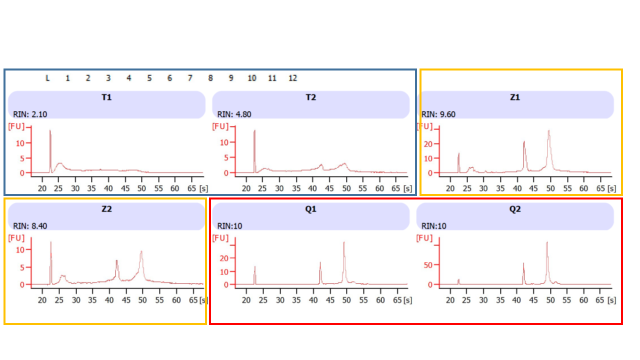  Figure 4.3 – Bioanalyzer electropherograms after RNA isolation by different methods. Total RNA was extracted from transduced iAstrocytes using TRI Reagent®/chloroform/isopropanol precipitation (highlighted in blue, samples T 1 & 2) and two column based RNA isolation kits: Direct-zol™ RNA extraction kit (Zymo Research, highlighted in yellow, samples Z 1 & 2) and the RNeasy Mini Kit (Qiagen, highlighted in red, samples Q 1 & 2). The two well defined peaks are the 18S and 28S ribosomal subunits.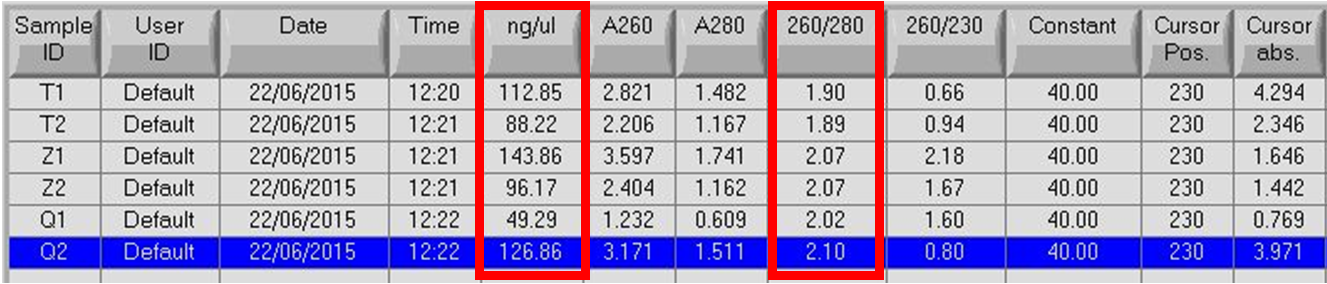 Figure 4.4 – Nanodrop spectrophotometer readings after RNA isolation by different methods. Concentration of RNA in ng/µl and 260/280 ratio highlighted. Readings are from the same samples analysed by the Bioanalyzer in Figure 4.3. RNA isolated by the different methods was analysed by both the Agilent Bioanalyzer 2100 system (for RNA integrity) and the Thermo Scientific Nanodrop (for RNA purity and concentration). RNA integrity was similar for the two column based systems (Fig. 4.3) but considerably lower for the non-column-based method. Interestingly, the yield of RNA as measured by the Nanodrop was fairly similar for all the extraction methods, with no noticeable drop in yield for the non-column based isolation method (Fig. 4.4), despite an apparent absence of ribosomal RNA peaks in the electropherogram produced by the Bioanalyzer (Fig 4.3, samples T1/T2). The 260/280 ratio as measured by the Nanodrop indicted that all samples had a fairly high degree of RNA purity (pure RNA has a 260/280 ratio of ~2), with the non-column based method having a slightly lower purity. All samples bar one (Z1) showed contamination of organic species, as indicated by the 260/230 ratio of < 2. When measured purely by Nanodrop, the TRI Reagent®/chloroform isolation technique appeared to be a quick and reliable method by which to extract a high yield of RNA from cells (Fig 4.4). However, analysis of RNA integrity resulted in an unexpectedly low RIN score (Fig 4.3) compared to RNA extracted by column based methods. The electropherogram produced by the Bioanalyzer showed almost total loss of the 18S and 28S ribosomal subunit peaks in the TRI Reagent® extracted samples. This was unexpected as the Nanodrop had indicated a good yield of RNA and the samples had been used to generate data from RT-qPCR analysis, suggesting the presence of good quality RNA. The Nanodrop may have been measuring genomic DNA (gDNA) leading to an overestimation of RNA content, however the melt curve analysis in the RT-qPCR did not seem to suggest gDNA contamination as there was an absence of a larger product together with the expected amplification product. Nor was there a large, broad peak present in the Bioanalyzer electropherogram that would have indicated the presence of high molecular weight contaminating gDNA.The loss of ribosomal RNA signal may have been a result of organic species’ contaminating the gel matrix in the RNA 6000 Nano LabChip. This contamination may stem from either phenol contamination from the initial lysis stage due to insufficient washing, or insufficient drying of the silica membrane to remove ethanol before elution in the case of the column based methods. Excessive drying of the RNA pellet after ethanol washing during the TRI Reagent®/chloroform isolation method may also have reduced the solubility of the pellet, resulting in a low RNA yield. The lower RNA purity of the samples isolated by the TRI Reagent®/chloroform method was probably a result of contamination of the RNA sample with the DNA interface layer during liquid/liquid phase separation.The RIN scores produced by RNA isolation using both column methods were more than adequate for subsequent microarray analysis and indicated minimal RNA degradation. A RIN score of > 6 would be acceptable for microarray analysis, providing all samples had a similar degree of degradation. In the end, the Qiagen kit was used for all subsequent RNA extractions, as this avoided the use of highly toxic TRI Reagent®.Optimisation of tetracyline-induced SOD1 expression in isogenic Flp-FRT HEK293 cellsInduction of the gene of interest in the isogenic Flp-FRT HEK293 lines was achieved through addition of the broad-spectrum antibiotic, tetracycline. In the Tet-on system, tetracycline binds to the Tet-repressor elements present on the hybrid-CMV promoter upstream of the gene of interest. Binding of tetracycline to the Tet-repressor induces a conformational change in the homodimer, disrupting its ability to bind to DNA at the Tet operator sequence, and allowing initiation of transcription from the CMV promoter. Excessive concentrations of tetracycline are toxic to mammalian cells due to the disruption of mitochondrial proteostasis (Chatzispyrou et al., 2015), so optimisation was necessary. Isogenic Flp-FRT HEK293 cells (expressing either WT or mutant G93A SOD1 – termed “WT” and “G93A”, respectively) and non-transgenic HEK293T/17 (termed “Normal”) cells were seeded at a density of 125,000 cells per well of a 12-well culture plate. 24 hours after seeding, the cells were treated with the addition of increasing concentrations of tetracycline (ranging from 1 - 10µg/ml) to the cell culture media. SOD1 mRNA and protein levels were measured 96 hours after addition of tetracycline by RT-qPCR and western blot, respectively. In both Flp-FRT cell lines, all concentrations of tetracycline led to an upregulation of SOD1 protein and mRNA compared with cells that did not receive tetracycline (Figs. 4.5 and 4.6). As expected, treatment with tetracycline did not significantly affect SOD1 levels (mRNA or protein) in HEK293T/17 cells. Addition of as little as 1µg/ml tetracycline was sufficient to significantly upregulate SOD1 protein and mRNA in both Flp-FRT cell lines — protein by up to 2.8-fold and mRNA by up to 3.4-fold.Figure 4.5 – Optimisation of tetracycline concentration in cell culture media of isogenic Flp-FRT HEK293 cell lines.  Graphs show hSOD1 mRNA level fold change as determined by RT-qPCR (A) or hSOD1 protein level fold change as determined by western blot (B) in isogenic HEK293 Flp-FRT cells expressing either SOD1-WT or SOD1-G93A transgenes under the control of a tet-inducible CMV promoter (WT & G93A genotype) and non-transgenic HEK293T/17 cells (Normal genotype). Cells were cultured with varying concentrations of tetracycline 24 hours after plating and harvested 4 days later. Data is presented as the mean +/- standard error of the mean (SEM), n = 3. Data analysed by two-way ANOVA followed by post-hoc Dunnett’s multiple comparisons test with respect to No Tetracycline within genotypes. Stars indicate p < 0.05 (*), p < 0.01 (**), p < 0.0001 (****).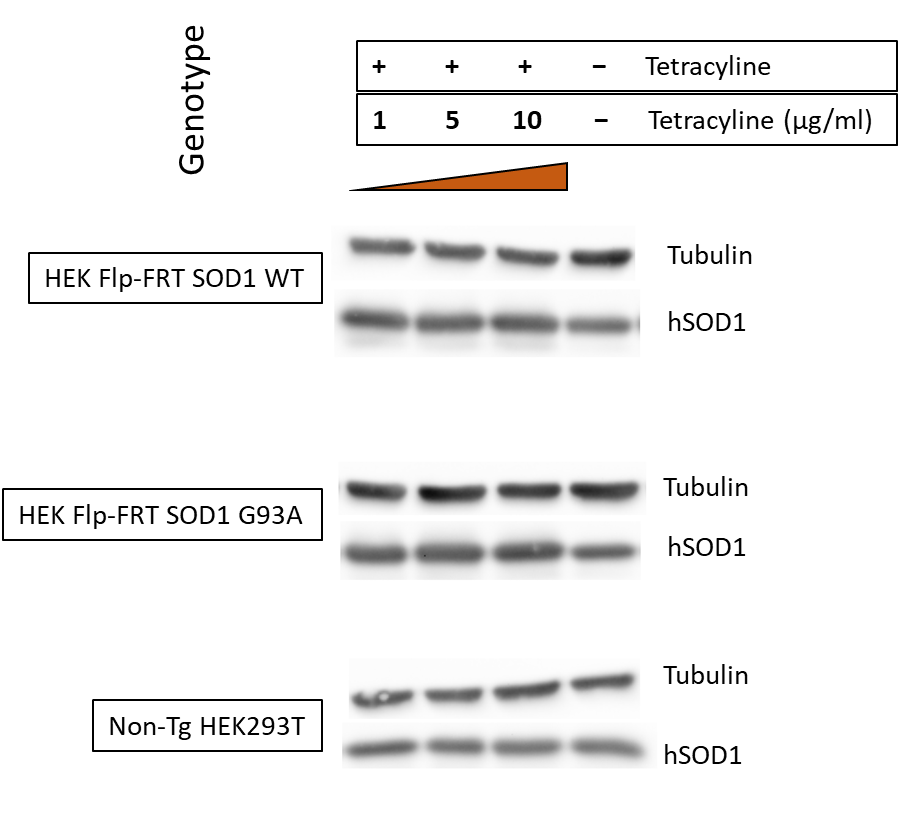 Figure 4.6 – Optimisation of tetracycline concentration in cell culture media of Flp-FRT isogenic HEK293 cell line. Representative western blot showing hSOD1 protein level changes upon addition of varying concentrations of tetracycline to the cell culture growth media.  Transfer of shRNA construct from pLVTHM_H1-shSOD1 to scAAV9 backboneGeneration of an “on-target” control of SOD1 knockdown necessitated the cloning of a SOD1-targeting shRNA construct (with a different seed sequence to the therapeutic construct) taken from a previously validated vector (pLVTHM_H1-shSOD1), into the vector backbone of the therapeutic construct tested in Chapter 3 (scAAV9_hSOD1si). Several different orientations of the shRNA sequence were tested after cloning into the scAAV9_hSOD1si backbone (Fig. 4.6). 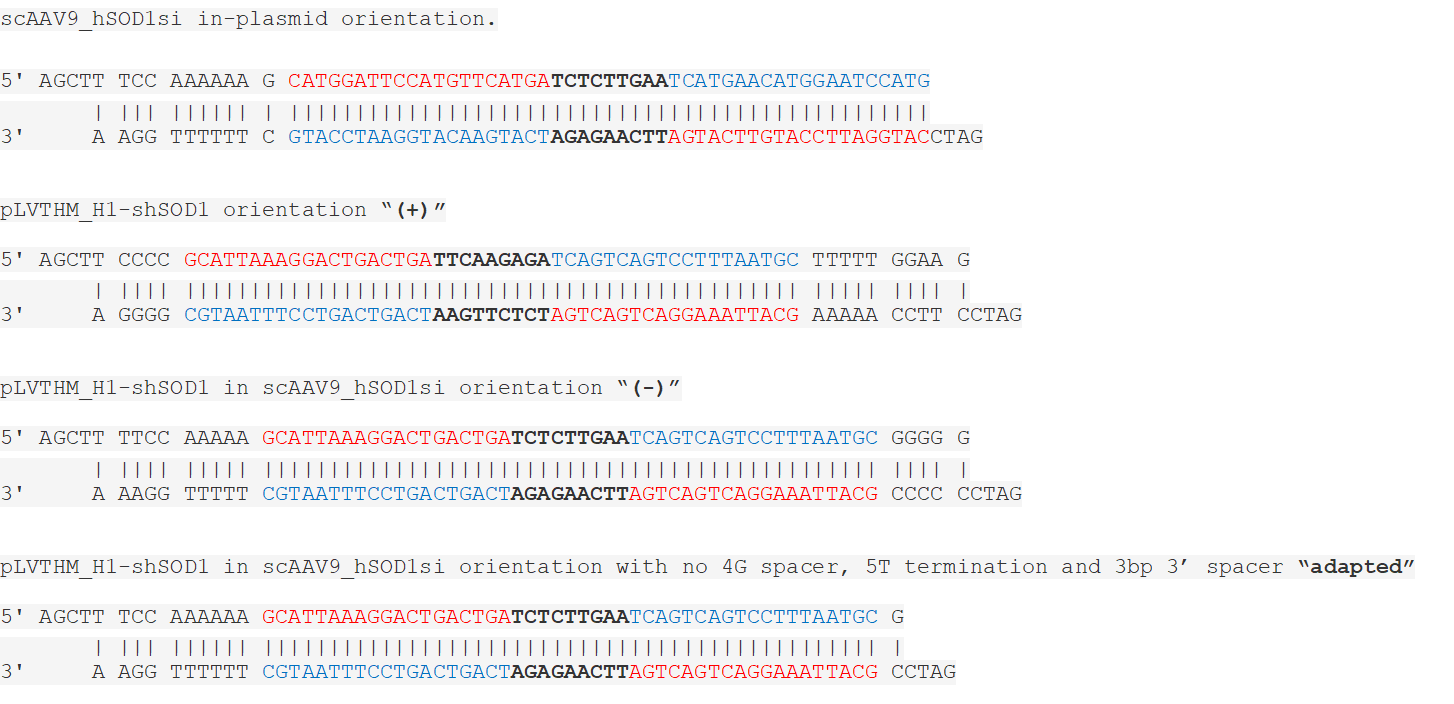  Figure 4.6 – Schematic representation of annealed oligonucleotides used to generate the scAAV9_hSOD1si_2 off-target construct. shRNA construct from pLVTHM_H1-shSOD1 was cloned into the scAAV9_hSOD1si backbone in several orientations: original orientation from pLVTHM_H1-shSOD1 vector (+); orientation inverted to mimic scAAV9_hSOD1si construct (-); orientation inverted and sequence changes made to shRNA construct to further mimic the scAAV9_hSOD1si construct (adapted). Red = sense strand; blue = antisense strand; bold = hairpin sequence.Generated plasmid constructs ((+), (-), and adapted) were transfected into HEK293T/17 cells and mRNA harvested 72 hours post-transfection. hSOD1 mRNA levels were analysed by RT-qPCR as a measure of knockdown efficacy (Fig. 4.7). The construct in the (+) orientation failed to achieve significant knockdown compared to mock transfected cells, likely due to the incorrect orientation of the shRNA relative to the H1 promoter. The (-) orientation construct downregulated hSOD1 mRNA by a similar amount compared to that observed with the original pLVTHM_H1-siSOD1 vector (37% vs 35% knockdown), not unexpected due to the identical sequence of the shRNA construct. The highest knockdown was seen with the adapted orientation and the scAAV9_hSOD1si constructs (both 56% knockdown), with the adaptations made to the pLVTHM_H1-shSOD1 shRNA sequence to generate the adapted vector apparently conferring a beneficial effect on knockdown efficacy. Due to the greater efficacy of the adapted orientation in vitro, this construct was taken forward for further validation and re-named scAAV9_hSOD1si_2, to maintain consistent nomenclature with respect to the therapeutic vector, scAAV9_hSOD1si. Figure 4.7 – Validation of pLVTHM_H1-shSOD1 shRNA sequence in scAAV9 vector backbone. Graphs show hSOD1 mRNA level fold change as determined by RT-qPCR in plasmid transfected HEK293T/17 cells, 3 days post transfection. Data is presented as the mean +/- standard error of the mean (SEM), n ≥ 3. Data analysed by one-way ANOVA followed by post-hoc Dunnett’s multiple comparisons test with respect to mock. Stars indicate p < 0.05 (*), p < 0.01 (**), p < 0.001 (***), p < 0.0001 (****).Validation of constructs by transfectionAfter successful cloning of scAAV9_misSOD1si and scAAV9_H1emp sequences into the vector backbone of scAAV9_hSOD1si, all off-target constructs were validated for their capacity to downregulate hSOD1 expression in vitro. Constructs were initially tested by PEI-mediated transient plasmid transfection in HEK293T/17 cells, with both protein and RNA harvested either 3 or 5 days post-transfection. Both hSOD1-targeting constructs (scAAV9_hSOD1si and scAAV9_hSOD1si_2) were seen to significantly reduce both protein and mRNA hSOD1 levels when compared to mock transfected cells (Fig. 4.8). There did not appear to be a significant difference in knockdown levels between 3 and 5 days post-transfection for either construct. Both non-hSOD1-targeting constructs (scAAV9_misSOD1si and scAAV9_H1emp) did not significantly alter hSOD1 protein or mRNA levels when compared with mock transfected cells. These results validate the “C911” technique, wherein the central 3bp mutation in the shRNA targeting construct completely abolishes on-target post-transcriptional gene regulation.  Figure 4.8 – Validation of off-target constructs by transfection in HEK293T/17 cells. Graphs show hSOD1 mRNA level fold change as determined by RT-qPCR (A) or hSOD1 protein level fold change as determined by western blot (B) in HEK293T/17 cells transfected with 2µg plasmid expressing off-target constructs, harvested 3 or 5 days post-transfection. Data is presented as the mean +/- standard error of the mean (SEM), n = 3. Data analysed by one-way ANOVA followed by post-hoc Dunnett’s multiple comparisons test with respect to Mock. Stars indicate p < 0.01 (**) and p < 0.0001 (****)Validation of constructs by transductionSmall-scale viral vectorAfter validation of off-target constructs by transfection, the plasmid constructs were used to generate small-scale scAAV9 viral vector preps by the method described in Section 2.1.4 – Viral production. Successful production of small-scale competent viral vector was confirmed by western blot detection of viral capsid proteins (Fig. 4.9). HEK293T/17 cells were seeded into 12-well plates and transduced with 150µl of small-scale virus expressing off-target constructs. To confirm small-scale scAAV9-mediated knockdown of hSOD1 mRNA, RT-qPCR was performed on total RNA extracted 3 days post-transduction (Fig. 4.10). Both hSOD1-targeting constructs resulted in >50% reduction in hSOD1 mRNA, whereas no knockdown was mediated by either non-hSOD1-targeting constructs compared with untransduced cells, in agreement with data obtained by plasmid transfection.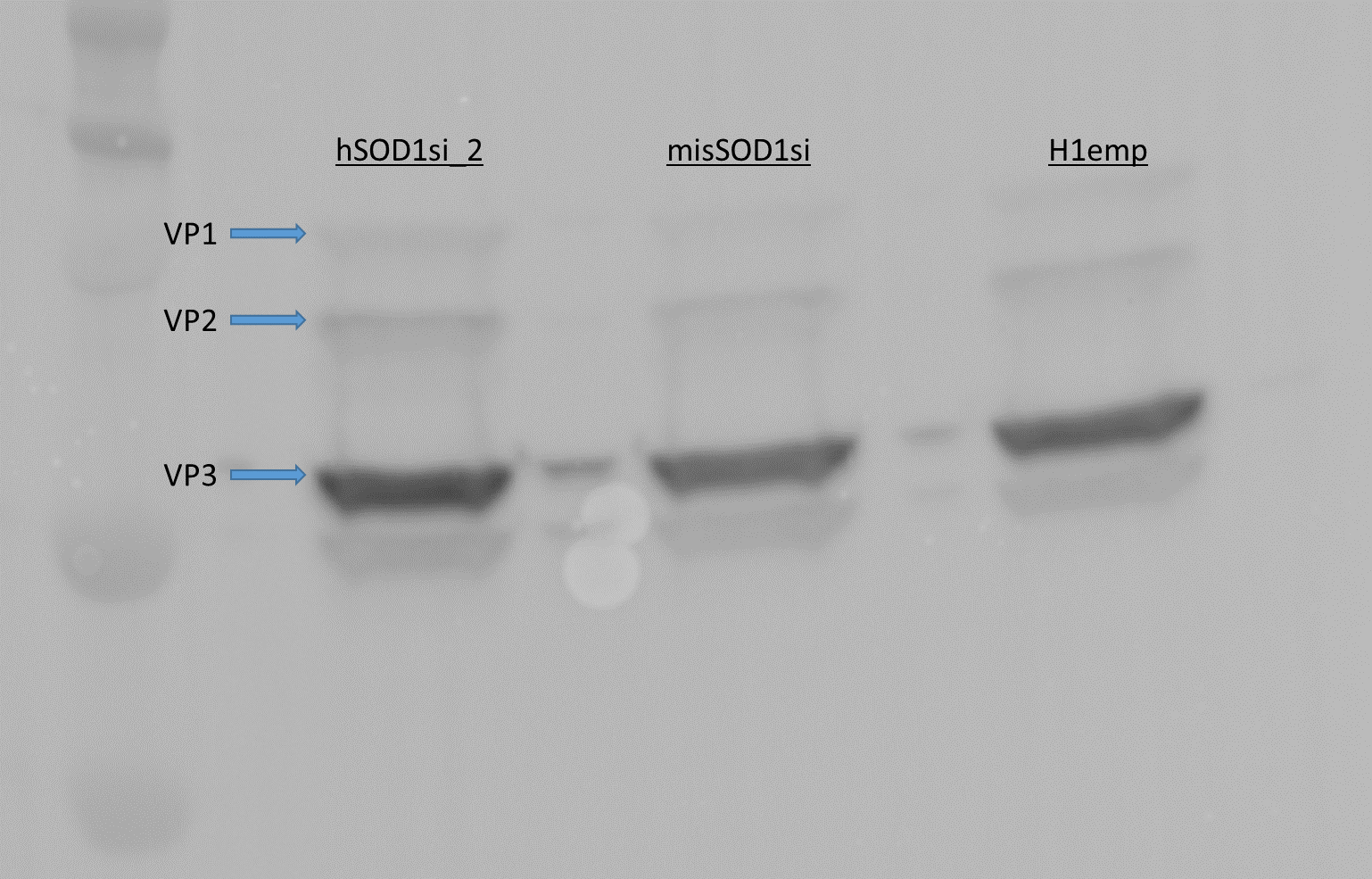 Figure 4.9 – Western blot of small scale virus capsid proteins. Western blot of VP1, 2 and 3 viral capsid proteins from small scale off-target scAAV9 virus production. Figure 4.10 – Validation of small scale AAV9 virus. Graph shows hSOD1 mRNA level fold change as determined by RT-qPCR in HEK293T/17 cells transduced with 150µl/well small-scale scAAV9 viral vector, harvested 3 days post-transduction, n = 1.Large-scale viral vectorHEK293T/17 cellsAfter confirmation that the off-target plasmid constructs were able to generate competent small-scale scAAV9 viral vectors and mediate hSOD1 mRNA knockdown, large scale high-purity, high-titre viral vector expressing each off-target construct was produced. The resulting vector titres are listed in Table 2.2.  Therapeutic vector scAAV9_hSOD1si was used to optimise transduction multiplicity of infection (MOI) for off-target in vitro studies in each cell line to maximise SOD1 knockdown. HEK293T/17 cells were transduced with varying MOIs of scAAV9_hSOD1si viral vector, and protein and RNA harvested 3 days post-transduction for analysis of knockdown (Figs. 4.11 and 4.12). Analysis showed a dose response with increasing MOIs resulting in higher levels of knockdown of both hSOD1 protein and mRNA. An MOI of 50,000 vg/cell produced a mean knockdown of 41% of hSOD1 protein and 66% of hSOD1 mRNA, and was the only MOI to result in a statistically significant knockdown by both measures.Figure 4.11 – Optimisation of scAAV9_hSOD1si MOI in HEK293T/17 cells. Graph shows hSOD1 mRNA level fold change as determined by RT-qPCR and hSOD1 protein level fold change as determined by western blot in HEK293T/17 cells transduced with various MOIs of scAAV9_hSOD1si viral vector, harvested 3 days post-transduction. UT = untransduced. Data is presented as the mean +/- standard error of the mean (SEM), n = 3. Data analysed by one-way ANOVA followed by post-hoc Dunnett’s multiple comparisons test with respect to Mock. Stars indicate p < 0.01 (**); p < 0.001 (***) and p < 0.0001 (****), ns = not significant.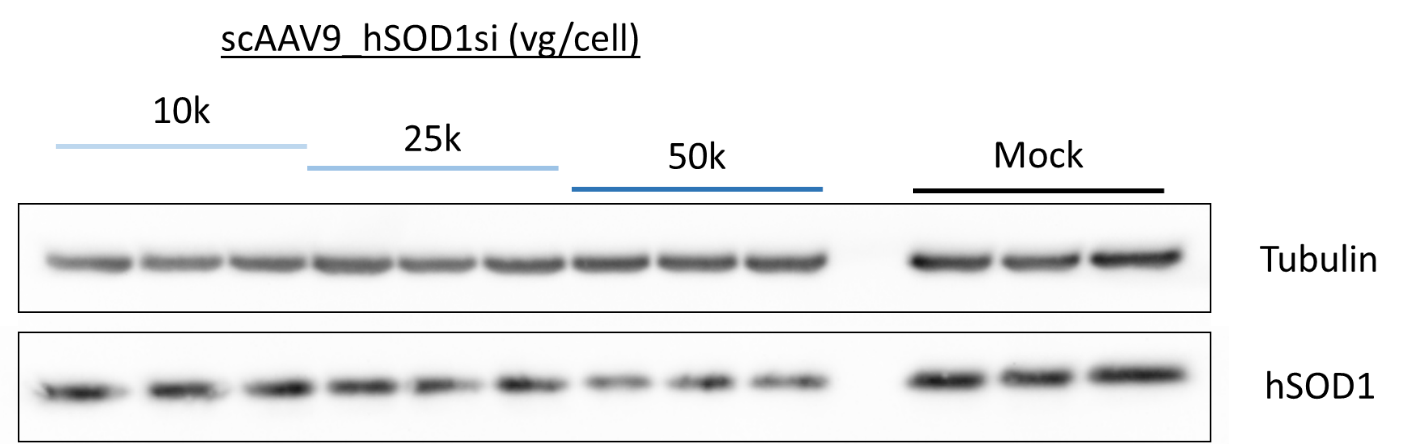 Figure 4.12 – Western blot of scAAV9_hSOD1si MOI optimisation in HEK293T/17 cells. Representative western blot showing reduction in hSOD1 protein after transduction with various MOI of scAAV9_hSOD1si virus, harvested 3 days post-transduction. Molecular weight Tubulin = 55kDa, molecular weight hSOD1 = 16kDa. hSOD1 protein level is quantified in Figure 4.11. After determination of the optimal MOI of scAAV9 for transduction in HEK293T/17, all off-target construct viral vectors were validated for knockdown in the same cell line. Consistent with results seen from small-scale vector transduction, both hSOD1-targeting viral vectors significantly reduced hSOD1 mRNA and protein levels, when analysed 3 and 5 days post-transduction and normalised to untransduced cells (Figs. 4.13 & 4.14). Neither of the non-hSOD1-targeting viral vectors had a significant effect on hSOD1 mRNA or protein levels, compared with untransduced cells.Figure 4.13 – Validation of off-target constructs by transduction in HEK293T/17 cells.  Graphs show hSOD1 mRNA level fold change as determined by RT-qPCR (A) or hSOD1 protein level fold change as determined by western blot (B) in HEK293T/17 cells transduced with 50,000vg/cell scAAV9 viral vector expressing off-target constructs, harvested 3 or 5 days post-transduction. UT = untransduced. Data is presented as the mean +/- standard error of the mean (SEM), n = 3. Data analysed by one-way ANOVA followed by post-hoc Dunnett’s multiple comparisons test with respect to UT. Stars indicate p < 0.05 (*); p < 0.001 (***) and p < 0.0001 (****)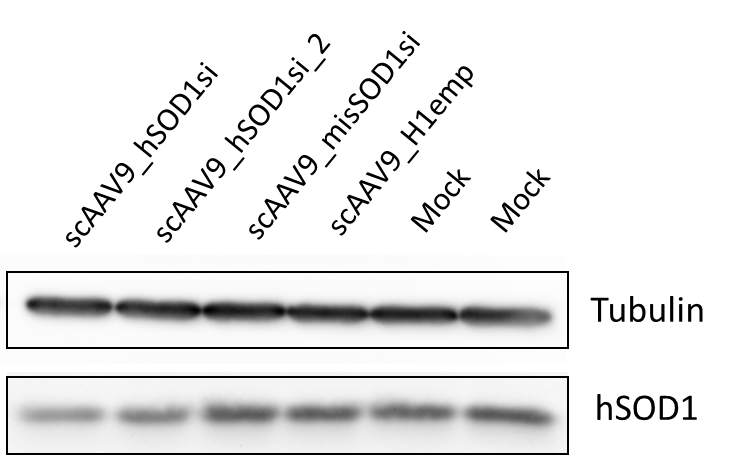 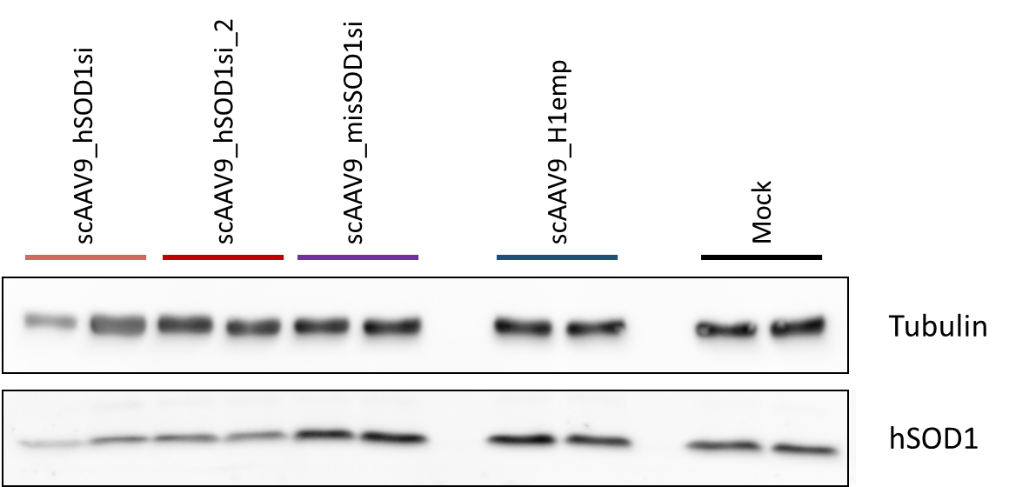 Figure 4.14 – hSOD1 protein knockdown by off-target constructs after transduction in HEK293T/17 cells. Representative western blots showing hSOD1 knockdown in HEK293T/17 cells after transduction with scAAV9 virus expressing off-target constructs. Cells were transduced with 50,000vg/cell and protein harvested 3 days (top blot) or 5 days (bottom blot) post-transduction. Molecular weight: Tubulin = 55kDa, hSOD1 = 16kDaIsogenic Flp-FRT HEK293 cellsValidation of off-target constructs was continued in a tetracycline-inducible isogenic Flp-FRT HEK293 cell line overexpressing either wildtype (WT) or mutant G93A (G93A) hSOD1. A number of conditions were investigated for transduction optimisation in a bid to achieve optimal knockdown of hSOD1 mRNA whilst overexpressing the transgene. Exact culture conditions are detailed in the figure legend of Figure 4.15. To summarise, significant knockdown of hSOD1 mRNA was achieved after 5 days post-transduction with an MOI of 50,000 vg/cell viral vectors (scAAV9_hSOD1si and scAAV9_hSOD1si_2) in both WT and G93A cell lines, relative to untransduced cells (Fig. 4.16). 1µg/ml tetracycline was used to induce overexpression of the SOD1 transgene — in transduced and untransduced cells alike — which had previously been shown to be sufficient to induce ~ 2-fold increase in SOD1 transgene expression (Figs. 4.5 and 4.6). No significant knockdown in either genotype was observed upon transduction with non-hSOD1-targeting viral vectors. There was no significant difference in knockdown between scAAV9_hSOD1si and scAAV9_hSOD1si_2 in either genotype.  Figure 4.15 – Optimisation of off-target constructs by transduction in HEK Flp-FRT SOD1 WT/G93A cells. Optimisation of transduction conditions for optimal hSOD1 mRNA knockdown in HEK293 Flp-FRT cell lines (WT and G93A) as measured by RT-qPCR. Conditions: (1) 10µg/ml Tet added during cell seeding, 50,000 vg/cell scAAV9 constructs added 24 hours after seeding along with a second addition of 10µg/ml Tet; n = 2; (2) 10µg/ml Tet added during cell seeding, 50,000 vg/cell scAAV9 constructs added 24 hours after seeding; n = 2; (3) 10µg/ml Tet added during cell seeding, 100,000 vg/cell scAAV9 constructs added 24 hours after seeding; n = 1; (4) 1µg/ml Tet added during cell seeding, 50,000 vg/cell scAAV9 constructs added 24 hours after seeding; n = 2; (5) 1µg/ml Tet added during cell seeding, 50,000 vg/cell scAAV9 constructs added 24 hours after seeding; n = 3. Cells harvested 3 days post-transduction (1 – 4) or 5 days post-transduction (5). Data is presented as the mean +/- standard error of the mean (SEM). Data analysed by two-way ANOVA followed by post-hoc Dunnett’s multiple comparisons test with respect to UT. Stars indicate p < 0.05 (*); p < 0.01 (**) and p < 0.0001 (****) Figure 4.16 – Validation of off-target constructs by transduction in HEK Flp-FRT SOD1 WT/G93A cells. Graphs show hSOD1 mRNA level fold change as determined by RT-qPCR in Tet-induced HEK Flp-FRT SOD1 WT/G93A cells transduced with 50,000vg/cell scAAV9 viral vectors expressing off-target constructs, harvested 5 days post-transduction. Cells were cultured in media containing 1µg/ml tetracycline. Data is presented as the mean +/- standard error of the mean (SEM), n = 3. Data analysed by two-way ANOVA followed by post-hoc Dunnett’s multiple comparisons test with respect to UT or Tukey’s multiple comparisons test when comparing between groups. Stars indicate p < 0.05 (*); p < 0.01 (**) and p < 0.0001 (****)iAstrocyte cellsInitial optimisation of MOI in iAstrocyte cells involved transduction by several MOIs of scAAV9_hSOD1ssi, the scrambled control vector used in Chapter 3 – (Therapeutic vector efficacy studies in vivo). This vector had the advantage of containing a CMV-GFP reporter gene, allowing analysis of GFP expression by western blot to provide some indication of optimal vector MOI for transduction by off-target viral vectors lacking a reporter gene. Although not quantified, there appeared to be a dose response, with higher MOIs of virus resulting in higher GFP expression (Fig. 4.17). A vector MOI of 250,000 vg/cell resulted in a strong expression of GFP in transduced iAstrocyte cells. This experiment was repeated using the therapeutic vector scAAV9_hSOD1si to measure knockdown of hSOD1 mRNA as measured by RT-qPCR. Transduction with 250,000 vg/cell viral vector resulted in a mean knockdown of 56% (p = 0.004, n = 3) compared to untransduced cells (Fig. 4.18). 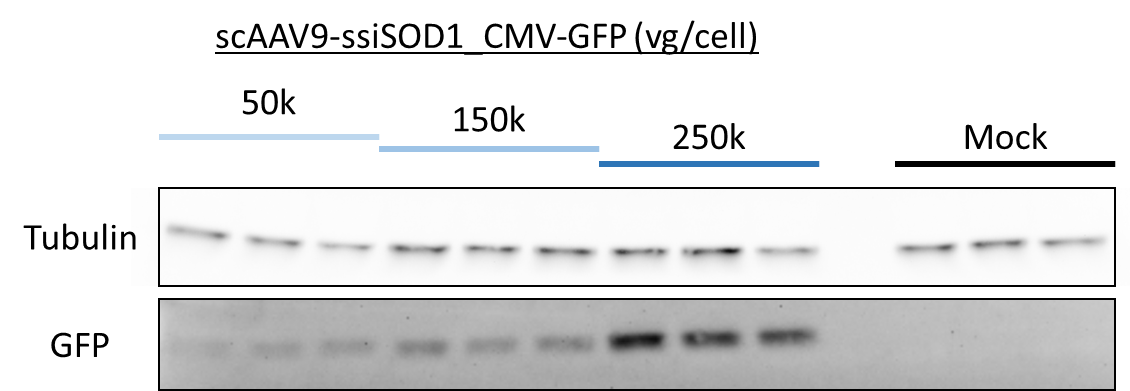 Figure 4.17 – Optimisation of MOI by scAAV9_hSOD1ssi transduction in iAstrocyte cells. Representative western blot showing GFP expression in iAstrocyte cells after transduction with scAAV9_hSOD1ssi virus expressing a scrambled control shRNA and GFP under the control of the CMV promoter. Cells were transduced with varying MOIs of virus, and protein harvested 5 days post-transduction. Molecular weight: Tubulin = 55kDa, GFP = 37kDa.Figure 4.18 – Optimisation of scAAV9_hSOD1si MOI in iAstrocyte cells. Graph shows hSOD1 mRNA level fold change as determined by RT-qPCR in iAstrocyte cells (sporadic ALS Pat 78) transduced with various MOIs of scAAV9_hSOD1si viral vector, harvested 5 days post-transduction. Data is presented as the mean +/- standard error of the mean (SEM), n = 3. Data analysed by one-way ANOVA followed by post-hoc Dunnett’s multiple comparisons test with respect to Mock. Stars indicate p < 0.05 (*); p < 0.01 (**); p < 0.001 (***).One iAstrocyte line (sporadic ALS line Pat 78) was used for the optimisation experiments shown in Figures 4.17 and 4.18. For subsequent microarray experiments, a panel of 10 different iAstrocyte lines (Table 4.2) were transduced with 250,000 vg/cell of off-target construct viral vectors, and hSOD1 knockdown measured by RT-qPCR (Fig. 4.19). As in previous experiments, both hSOD1-targeting constructs significantly reduced hSOD1 mRNA — scAAV9_hSOD1si by 67% (p = 0.0001, n = 10) and scAAV9_hSOD1si_2 by 58% (p = 0.0001, n = 10) — compared to untransduced cells. hSOD1 mRNA levels were not significantly altered by non-hSOD1-targeting constructs relative to untransduced cells. There was no significant difference in knockdown between scAAV9_hSOD1si and scAAV9_hSOD1si_2. Figure 4.19 – Validation of off-target constructs by transduction in iAstrocyte cells.  Graphs show hSOD1 mRNA level fold change as determined by RT-qPCR in iAstrocyte cells transduced with 250,000 vg/cell scAAV9 viral vectors expressing off-target constructs, harvested 5 days post-transduction. Data is presented as the mean +/- standard error of the mean (SEM), n = 10. Data analysed by one-way ANOVA followed by post-hoc Dunnett’s multiple comparisons test with respect to UT or Tukey’s multiple comparisons when comparing between groups. Stars indicate p < 0.0001 (****)Figure 4.20 provides a breakdown of the knockdown by scAAV9_hSOD1si and scAAV9_hSOD1si_2 in the various iAstrocyte cell lines. There were no significant differences in knockdown between any of the three groups of iAstrocyte lines — control, sporadic and familial SOD1 — or between scAAV9_hSOD1si and scAAV9_hSOD1si_2 treatment of any of the groups.Figure 4.20 – hSOD1 mRNA knockdown by scAAV9_hSOD1si or scAAV9_hSOD1si_2 transduction across different iAstrocyte cell lines. Graphs show hSOD1 mRNA level fold change as determined by RT-qPCR in individual iAstrocyte cell lines transduced with 250,000 vg/cell scAAV9_hSOD1si (A - solid bars) or scAAV9_hSOD1si_2 (B - hashed bars) viral vector, harvested 5 days post-transduction. The third graph shows all cell lines grouped by phenotype and treatment (C). Data analysed by two-way ANOVA followed by post-hoc Tukey’s multiple comparisons test, n ≥ 3. Stars indicate p < 0.0001 (****).DiscussionThis section aims to provide a detailed discussion of the results presented in Chapter 4 (Optimisation of off-target constructs in vitro). In the previous chapter, a therapeutic gene therapy viral vector for SOD1-linked familial ALS was shown to be efficacious when delivered in vivo to an animal model of SOD1-linked fALS. In light of this, further studies were necessary to determine the existence of any off-target gene expression effects mediated by the therapeutic shRNA sequence. To enable this, additional control vectors were required in addition to the therapeutic vector.In this study, shRNA constructs were designed and cloned into the plasmid backbone of the scAAV9 transfer vector used to generate the therapeutic scAAV9_hSOD1si virus described in Chapter 3 (Therapeutic vector efficacy studies in vivo). These constructs were then validated in vitro to ensure they exhibited the expected effects on hSOD1 mRNA and protein levels, after both transfection and transduction in several cell types. This study also highlights important optimisation steps for RNA extraction and cell culture conditions.Optimisation of RNA extraction technique was important for both this study, and also for the subsequent investigation of gene expression changes by microarray analysis. The quality of RNA used in RT-qPCR and microarray analysis can greatly affect the results generated by these techniques, with degraded, poor quality, or low concentration RNA leading to inaccurate or incorrect results. Initially, a non-column based extraction approach was considered preferable compared to column based extraction kits, due to the reduced cost. However, after further investigation the non-column based extraction using Trizol/Tri-reagent led to a situation in which, despite acceptable nanodrop readings of total RNA concentration and purity, the RNA quality could not be determined by the Bioanalyzer system. Lack of a RIN score would have been a major impediment to future microarray analysis of the RNA, due to the need to have a reliable measure of degradation of the input RNA. Use of degraded total RNA would have wasted both time and the associated running costs of the array. For this reason, the Qiagen RNeasy column kit was used for all total RNA extraction in this study, due to the quality of the RNA extracted by this method and for the ease of use of the kit.Off-target control constructs were designed based on the existing parameters of the scAAV9_hSOD1si therapeutic vector and the C911 design paradigm as described in Buehler, Chen and Martin, (2012). Replacement of the existing shRNA construct with the off-target control constructs was easily achieved using standard molecular cloning techniques, resulting in a series of vectors that were identical save for the expressed shRNA sequence. Of note was the effect that small changes made to the shRNA construct scAAV9_hSOD1si_2 — when transferring it to the scAAV9_hSOD1si backbone from the original pLVTHM_H1-shSOD1 plasmid — had on the level of hSOD1 mRNA knockdown. Adapting the shRNA construct sequence to more closely mimic the therapeutic shRNA resulted in an increased (though not significantly so) knockdown compared to the original non-adapted sequence. This may have resulted from a more efficient cleavage of the adapted sequence by Dicer, a more efficient termination of the PolIII-mediated transcription by the additional thymine residues, or possibly a more efficient incorporation of the shRNA into RISC. However, due to the multiple changes made to the sequence, the time required to elucidate the exact nature of these changes was beyond the scope of this study. All constructs behaved as expected when transiently transfected into HEK293T/17 cells, with both hSOD1-targeting constructs (scAAV9_hSOD1si and scAAV9_hSOD1si_2) significantly downregulating hSOD1 mRNA and protein compared to mock transfected cells, and both non-hSOD1-targeting control constructs (scAAV9_misSOD1si and scAAV9_H1emp) having no significant effect on hSOD1 mRNA or protein levels when compared to mock transfected cells. This pattern was replicated by viral transduction of the constructs in both an isogenic HEK293 cell line overexpressing either WT or mutant G93A hSOD1 (in addition to endogenous wildtype SOD1), and in induced astrocyte cells generated from healthy controls, sALS patients, and SOD1-fALS patients. One difficulty faced when conducting in vitro studies using AAV vectors, either conventional single-stranded or self-complementary, is the limited ability of the majority of serotypes to transduce cells efficiently in culture (Ellis et al., 2013). In a 2013 study by Ellis et al., scAAV vectors from a number of common serotypes were generated that expressed an eGFP reporter gene driven by a CMV promoter. The generated viral vectors were then used to transduce different immortalised and primary human cell lines, and the transduction efficiency determined by fluorescent cell sorting of GFP-positive cells. scAAV9 vectors were determined to transduce cells at anywhere from 0 – 38% efficiency depending on cell type. The greatest transduction efficiency was observed in HEK293 and HeLa cells (37% and 38% respectively). Efficiency in primary lines was also low, with only 4% of BJ human foreskin fibroblasts transduced. These levels of transduction were achieved with an MOI of 100,000 vg/cell. scAAV9 was seen to be a consistently poor mediator of transduction in vitro across a wide range of cell types. Differences in transgene expression between cell types and between serotypes is due to the different relative tropisms of each serotype for particular cell types, with the tropism determined by the viral capsid protein composition and their preferential binding to certain cellular surface receptors. The presence or absence of these cellular surface receptors is therefore the limiting factor in internalisation of the virus and hence regulates transgene expression. Transgene expression may also be affected by promoter choice, with promoters exhibiting differential expression levels in a tissue-specific manner. For example, although usually a strong and constitutive regulator of transgene expression, the CMV promoter can undergo methylation after transduction both in vitro and in vivo, leading to decreased transgene expression (Prösch et al., 1996; Brooks et al., 2004). Differences in the expression of AAV9-specific cell surface receptors between the HEK293 cells and iAstrocytes used in this study is likely the reason for the need to increase the MOI to attain a similar level of knockdown. The higher levels of transduction seen in HEK293 cells compared with other immortalised cell types validates the use of this cell line in this study. The high MOIs needed to mediate sufficient transduction, and hence hSOD1 knockdown, in the iAstrocyte cell lines was further testament to the limiting factor of scAAV9 transduction efficiency in vitro. It is likely higher MOIs would have resulted in greater knockdown, based on the dose response observed in all cell lines tested, however this had to be balanced by the high cost of viral production and the need to preserve stocks for potential later use in vivo, as this requires higher volumes of the high-titre virus. Additionally, though not presented in the results, higher MOIs of virus (> 250,000 vg/cell in iAstrocytes and > 100,000 vg/cell in HEK293 cells) appeared slightly toxic to cells, with slowed growth and a greater incidence of cell death noted post-transduction compared with lower MOIs. This appeared to be the case with all virus constructs tested, not just those expressing an hSOD1-targeting shRNA, suggesting that the toxicity was not simply mediated by transgene expression. One iAstrocyte line (AG8620 – a control line) displayed such a pronounced adverse reaction to viral transduction that it was excluded from the panel of cell lines to be used for microarray analysis, suggesting that the extent of viral transduction-linked toxicity is somewhat determined by the cell line, perhaps stemming from differences in the parent fibroblasts.Small scale virus production of each off-target construct showed that all the transfer plasmids had the ability to successfully produce competent viral vectors when triple transfected with the relevant packaging plasmids in HEK293T/17 cells. Small scale vector was shown to be functional and mediated hSOD1 mRNA reduction in vitro, with western blot analysis confirming the presence of the VP1, 2, and 3 viral capsid proteins. This confirmation allowed large scale high-titre virus to be prepared with confidence. Transduction experiments showed no significant differences in hSOD1 mRNA knockdown between the two SOD1-targeting constructs — scAAV9_hSOD1si and scAAV9_hSOD1si_2 — across the different cell types. This similarity validates the suitability of scAAV9_hSOD1si_2 as a positive control for hSOD1 knockdown in future microarray analysis studies. In summary, the results of this study suggest that all off-target viral vectors (scAAV9_hSOD1si, scAAV9_hSOD1si_2, scAAV9_misSOD1si, and scAAV9_H1emp) are fully functional viral vectors capable of mediating hSOD1 mRNA and protein knockdown in vitro (in the case of hSOD1-targeting constructs), or acting as suitable negative or same-seed controls (in the case of non hSOD1-targeting constructs). The constructs have been validated, and vector MOI and cell culture conditions optimised, in two different cell models of ALS; a tetracycline-inducible isogenic HEK293 cell line overexpressing a mutant form of SOD1 linked to fALS, and an induced astrocyte cell line derived from fALS and sALS patient fibroblasts, as well as fibroblasts from healthy controls. This validation allows the constructs to be carried forward to use in a more detailed investigation of potential off-target effects mediated by miRNA-like seed sequence binding, which will be the focus of the next chapter.Chapter 5 – Whole genome microarray analysis of sequence-specific off-target effectsAimAs determined in Chapter 4 (Optimisation of off-target constructs in vitro), all off-target viral vectors (scAAV9_hSOD1si, scAAV9_hSOD1si_2, scAAV9_misSOD1si, and scAAV9_H1emp) are fully functional viral vectors capable of mediating hSOD1 mRNA and protein knockdown in vitro (in the case of hSOD1-targeting constructs), or acting as suitable negative or same-seed controls (in the case of non hSOD1-targeting constructs). The purpose of the following study was to conduct a more thorough analysis of gene expression changes mediated by the aforementioned viral vectors after transduction of the two cell models described in Chapter 4 — namely, a tetracycline-inducible isogenic HEK293 cell line overexpressing a mutant form of SOD1 linked to fALS, and an induced astrocyte cell model derived from patient and control fibroblasts.Whole genome microarray technology was employed to determine the presence or absence of off-target gene regulation, and to identify any concurrent dysregulation of cellular regulatory pathways that may be of concern in future gene therapy studies utilising our therapeutic strategy.Off-target effects prediction in silicosiRNA Sequence Probability-of-Off-Targeting Reduction (siSPOTR) analysisThis study focuses primarily on investigating sequence-specific off-target effects mediated by seed-region binding of the therapeutic shRNA to unintended 3’UTR mRNA regions. Therefore, an initial in silico screen of potential off-target binding regions was carried out. The siRNA Sequence Probability-of-Off-Targeting Reduction (siSPOTR) online analysis tool developed by Boudreau et al., (2013) (accessed at: https://sispotr.icts.uiowa.edu/) was used to predict potential genes containing 3’UTR regions complementary to the targeting sequence of the therapeutic shRNA construct (scAAV9_hSOD1si) and the on-target construct (scAAV9_hSOD1si_2). By design, the seed-matched control construct (scAAV9_misSOD1si) generated the same results as the therapeutic construct. siSPOTR allows identification of potential off-target effects by analysing the antisense sequence of the shRNA (that which binds to the mRNA strand) and comparing the seed-sequence to complementary sequences present across the entire 3’UTRome. The algorithm employed by the tool relies on the relative frequencies of different seed region sequences found throughout the 3’UTRome. As symbolised in Figure 5.1, different seed region binding sequences are more frequent across the 3’UTRome than others, with some regions even appearing multiple times within the same gene. If an shRNA construct designed to target a particular gene coding sequence contains a seed-region complementary to a highly represented seed region binding site found multiple times across the 3’UTRome, this would suggest that the shRNA in question has a higher propensity to bind in an off-target manner, and would therefore potentially result in a higher chance of unintentional gene expression. For example, the highest ranked hexamer sequence (i.e. that which is found in the lowest frequency across the 3’UTRome) as determined by Boudreau et al., (2013) is CGCGTA. This sequence has 128 potential binding sites across 127 mRNA transcripts (0.69% of total transcripts) — reflective of the relative scarcity of CG dinucleotides across the genome due to the gradual deamination of methylated cytosines and their transition to thymine (Lander et al., 2001). Conversely, the lowest ranked hexamer sequence (i.e. that which is found at the highest frequency across the 3’UTRome) is AATAAA —reflective of the 3’ polyadenylated sequences present in all messenger RNA. AATAAA has 30076 potential binding sites across 14189 mRNA transcript 3’UTR regions (77.6% of total transcripts). These results at the extreme ends of the seed region frequency spectrum show the importance of taking into account seed region frequency scores when considering RNAi design parameters.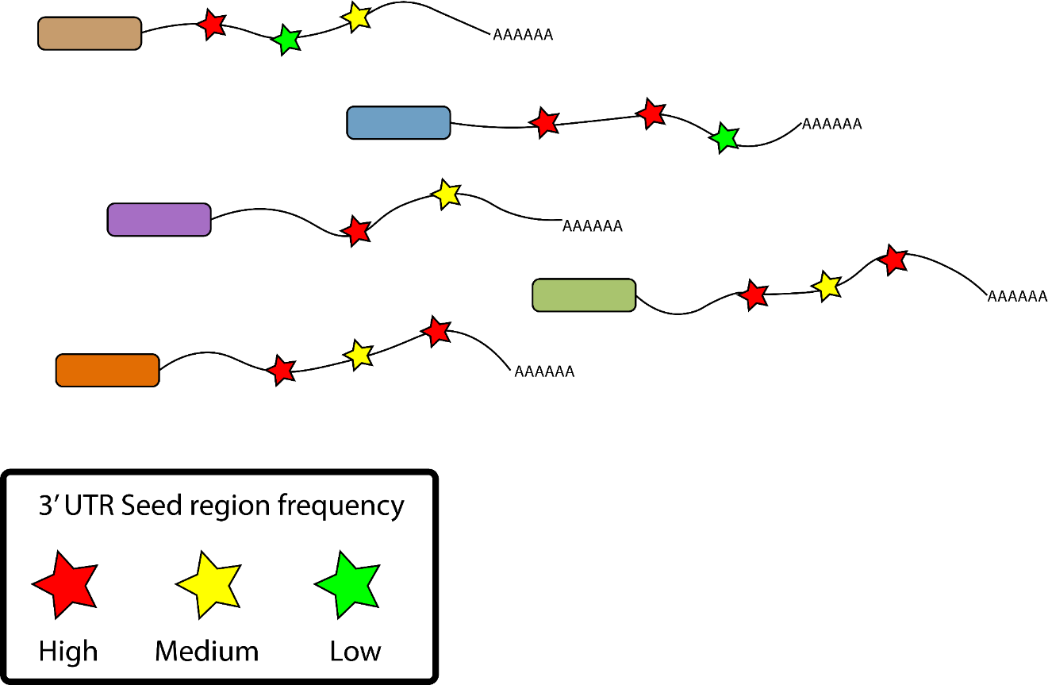  Figure 5.1 – Schematic of 3’UTR seed region binding sites present within genes. Sequences complementary to shRNA or miRNA seed regions are present at different frequencies throughout the 3’UTR regions of genes. Figure adapted from Boudreau et al., (2013).siSPOTR aids in the avoidance of problematic shRNA design by assigning a score to putative shRNA target sequences based on the likelihood of them mediating off-target gene regulation. This score, the potential off-targeting score (POTS), is generated for each input shRNA sequence, with a higher POTS score indicating a higher potential for off-targeting. Scoring of the shRNA is influenced by the type of seed-region complementarity present within each transcript, with 8-mer binding sites generating the highest probability of repression (PR) and therefore the highest contribution to the POTS score, and 6-mer regions having the lowest contribution to the overall POTS score (Figure 5.2). POTS scores for each transcript are generated by summing the PR score for each off-target site in the transcript together. The overall POTS score for a particular seed-sequence is then generated by summing the POTS score for each individual transcript together across the entire 3’UTRome. The authors suggest a POTS score of 50 as a cut-off point to delineate acceptable levels of potential off-targeting. siSPOTR also flags seed-regions that are found in endogenous miRNAs, as incorporation of these seed regions in an shRNA would likely result in significant off-target gene regulation due to the promiscuous nature of post-transcriptional gene regulation by miRNAs.  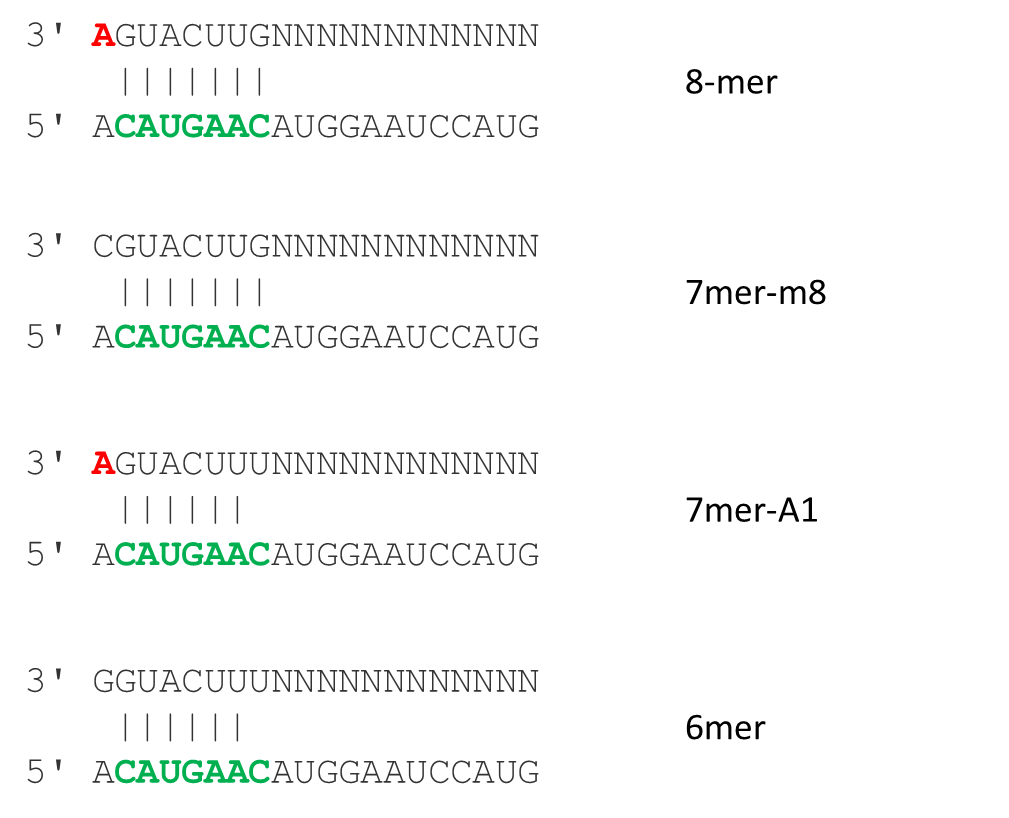 Figure 5.2 – Schematic demonstrating the various seed region types used in siSPOTR potential off-targeting score (POTS) ranking analysis. The top strand of each duplex represents off-target mRNA transcripts whilst the bottom strand represents the antisense strand of an shRNA. The seed region (nt 2-8) is highlighted in green. Seed region types are ordered by decreasing probability of repression (PR) score. The presence of an adenosine at the 3’ end of the mRNA transcript (highlighted in red) defines the 8-mer and 7mer-A1 seed types. Figure adapted from Boudreau et al., (2013).In this way, putative shRNA sequences may be scored at the design stage and, if siSPOTR analysis indicates an unacceptably high POTS score, they can be redesigned or excluded from use in favour of sequences that show a lower score. This ability is extremely useful when used in conjunction with common shRNA design tools, as it serves a complementary role to the majority of design algorithms which rank RNAi reagents solely based on their propensity to downregulate target transcripts, with no regard for potential safety concerns. siSPOTR also contains an si/shRNA designer that will accept a target sequence in FASTA format (as well as offering several customisable input parameters), and output suitable RNAi sequences complete with POTS score analysis.In the case of this study, the shRNA constructs were already designed and validated so a retrospective redesign of the RNAi sequences was not possible, however siSPOTR analysis was still carried out to determine the POTS scores of the previously validated constructs. Results from siSPOTR in silico analysisInput of the different off-target construct shRNA sequences into siSPOTR yielded the results shown in Table 5.1. Analysis of both seed sequences showed POTS scores considerably higher than the <50 score recommended by Boudreau et al., (2013). Both constructs were free of seed sequences found in endogenous miRNA, however seed pairing stability (SPS) was negative for both constructs, with a more negative number indicating stronger binding and therefore higher potential off-targeting. Table 5.2 shows a more in depth analysis of scAAV9_hSOD1si, with a breakdown of the different seed types (as shown in Figure 5.2) present across the 3’UTRome for the seed region match (in this case GTTCATG), and the number of transcripts containing each seed type.The nature of off-target effects means that the above analysis is simply an indication of potential off-target gene regulation. A high POTS score does not necessarily mean that the constructs will inevitably mediate severe levels of off-target gene regulation, but it does provide a list of candidate genes that may have a higher probability of being downregulated in cells, and as such can be a useful tool for pre-screening constructs before more in-depth analysis. The true extent of any off-target effects must still be validated by further analysis that can quantitatively measure changes in gene expression.Selection of microarray platformsTwo different microarray platforms were utilised for the analysis of gene expression levels in the two different cell models. Analysis of RNA extracted from the isogenic Flp-FRT HEK293 cell lines was measured using GeneChip® Human Genome U133 Plus 2.0 Arrays (Thermo Fisher). Total RNA was prepared for hybridisation to the arrays using the 3’ IVT Express kit (Thermo Fisher). This method produces cDNA using reverse transcriptase and a primer against the 3’ polyA sequence present in the input RNA. One potential drawback of this method is that the 3’ end of transcripts may be over represented in the amplified hybridisation mixture. Also, as the 5’ end of the mRNA is more prone to degradation due to the absence of a stabilising structure, probesets in a 3’ IVT array are designed to target the 3’ end of mRNA transcripts, which can lead to a 3’ bias in gene measurement (Jaksik et al., 2015). This is not of particular concern for this study, as the region of interest in off-target gene regulation is the 3’UTR region, and a bias towards this region in the array results may aid in identification of unintended gene downregulation by miRNA-like off-target effects. Additionally, the RIN scores of the input RNA used in all microarray studies described here were >8, indicating high quality RNA with minimal degradation and reducing the potential for 5’ truncated mRNA transcripts. For measurement of gene expression in the iAstrocyte cell lines, Clariom™ S Human whole transcript arrays (Thermo Fisher) were used. Total RNA was prepared for hybridisation to these arrays using the GeneChip™ WT Plus reagent kit (Thermo Fisher). A different platform was chosen for the iAstrocyte analysis primarily based on cost — the number of arrays that needed to be run increasing from 24 to 40 necessitated the use of the cheaper Clariom™ S arrays. Clariom™ S arrays detect fewer genes than the GeneChip® Human Genome U133 Plus 2.0 Arrays, focusing on well-annotated genes rather than full genome coverage. Unlike the 3’ IVT arrays, the Clariom™ S system provides coverage over the full length of the gene, allowing an unbiased overview of gene expression and providing more information on potential changes in splicing, rare transcripts or transcripts that have undergone 3’ degradation.Microarray quality control analysisTotal RNA from cells transduced with the various off-target constructs was subjected to whole genome microarray analysis. Quality control analysis of the data generated by microarray is essential to ensure it accurately reflects any changes in gene expression. The large volume of data generated by microarrays makes ensuring the quality of the data particularly pertinent as poor quality data will result in incorrect conclusions, and small defects within the each array can affect a large number of probesets simultaneously. The microarray quality control analysis for each microarray platform will be presented in the following section.Isogenic Flp-FRT HEK293 cellsCells were transduced with 50,000 vg/cell of off-target viral vectors as described in Chapter 4 (Optimisation of off-target constructs in vitro). Three biological replicates were transduced in total for each cell line (WT or G93A-SOD1). Total RNA extracted from transduced isogenic Flp-FRT HEK293 cells and analysed by whole genome microarray. The microarray platform used was the GeneChip® Human Genome U133 Plus 2.0 array system (Thermo Fisher). Quality control analysis was conducted in the Affymetrix® Expression Console™ using raw .CEL file data. Additional plots (Raw intensity signal histogram, probe-level images, and NUSE and RLE plots) were generated in the R-based graphical interface analysis software: ROBIN (Lohse et al., 2010). A signal histogram of raw intensities from perfect match probes showed no major differences between any of the arrays (Fig. 5.3). Arrays are superimposed together on a single graph to aid in identifying any that greatly differ from the others, which would indicate a poor quality array. A normalised unscaled standard error (NUSE) plot can also be used to determine poor quality arrays (Fig. 5.4) — median values for each probeset are given a value of 1, any arrays with a high deviation, not comparable with the other arrays, or that are not distributed around 1 are most likely low quality. A relative log expression (RLE) plot can be generated by plotting the ratio between each probeset expression level and the median expression level of that probeset across all arrays in the experiment (y-axis) vs array number (x-axis). As most probesets are expected to have similar expression levels across arrays, the median ratio should be 0. Similar to the NUSE plot, an RLE plot will also highlight low quality arrays, as they will have a wider spread of data around 0 or will not be centred at 0 on the plot (Fig. 5.5). For the 24 arrays run as part of the isogenic Flp-FRT HEK293 samples, no arrays were flagged as low quality based on signal histogram, NUSE or RLE plots. For all QC approaches, care must be taken to not mistake interesting biological changes as poor quality arrays. 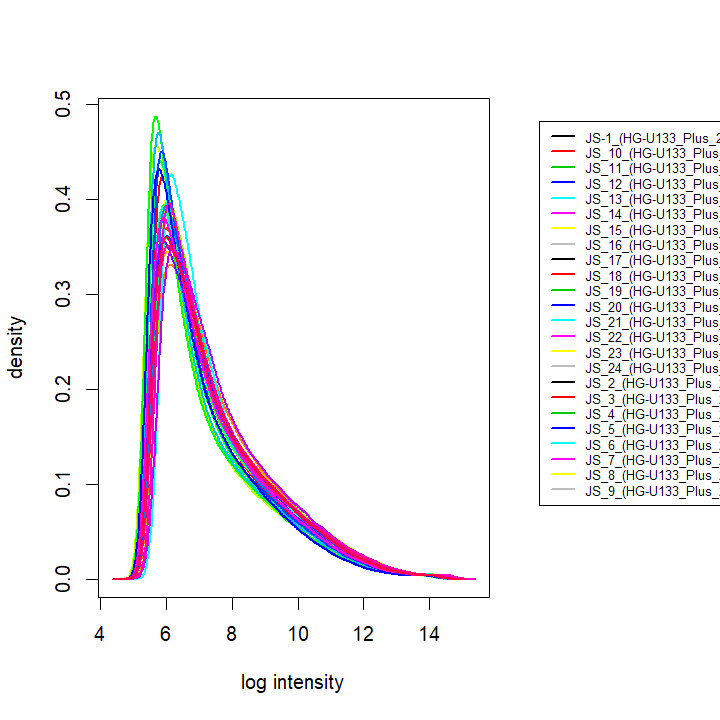 Figure 5.3 – Signal histogram of raw intensities, isogenic Flp-FRT HEK293 cells. Arrays are plotted as density (y-axis) vs log2 signal intensity (x-axis). All arrays should display broadly the same signal profile. Any arrays that clearly deviate from the profile can be considered to have a quality issue.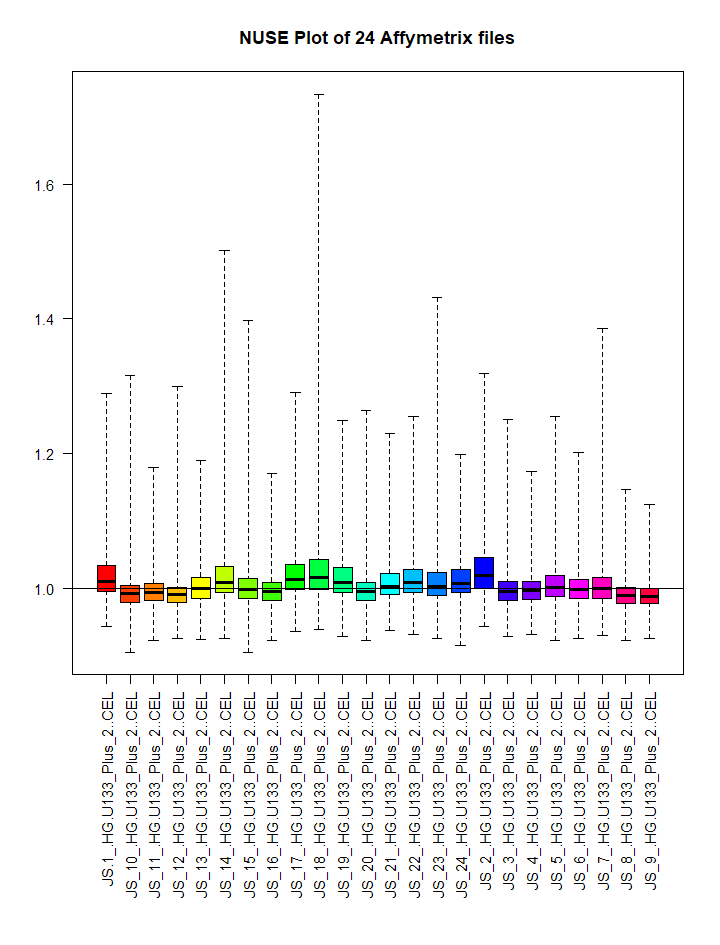  Figure 5.4 – Normalised unscaled standard errors (NUSE) plot, isogenic Flp-FRT HEK293 cells. Arrays are plotted as intensity (y-axis) vs array number (x-axis). All arrays should have a median standard error around 1. Any arrays that clearly deviate from the median value can be considered to have a potential quality issue.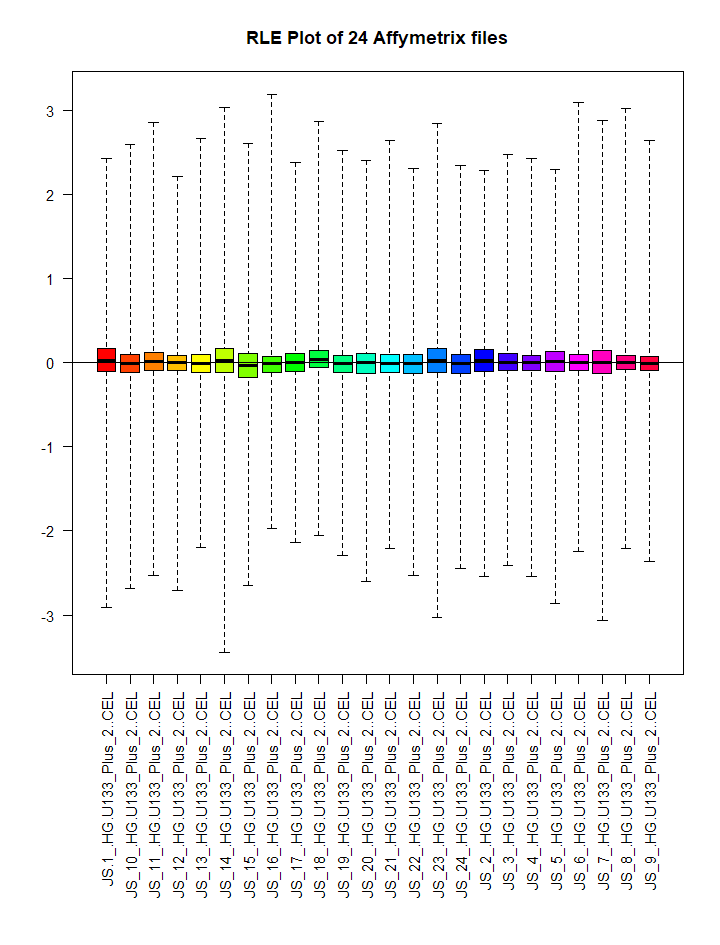  Figure 5.5 – Relative log expression (RLE) plot , isogenic Flp-FRT HEK293 cells. Arrays are plotted as the ratio between each probeset expression and the median expression of that probeset across all arrays in the experiment (y-axis) vs array number (x-axis). All arrays should have a median ratio around 0. Any arrays that clearly deviate from the median value can be considered to have a potential quality issue.As previously mentioned, RNA tends to degrade from the 5’ end due to the stabilising presence of the 3’ polyA tail. To determine the extent of RNA degradation, the average signal intensities for all probesets (y-axis) are ordered from 5’ to 3’ (x-axis) (Fig. 5.6). Due to the higher level of degradation at the 5’ end, the average probe intensities would be expected to slope upwards towards the 3’ end. A very steep slope, or an array with a variable slope relative to the other arrays, may be the result of excessive RNA degradation. No aberrant RNA degradation was highlighted in the plots for any arrays. Additionally, RNA quality was measured using the Bioanalyzer 2100 system (Agilent, CA, US) and RNA 6000 Nano LabChip kit (Agilent, CA, US), and all samples had an RNA integrity number (RIN) score of >8, confirming high quality RNA.  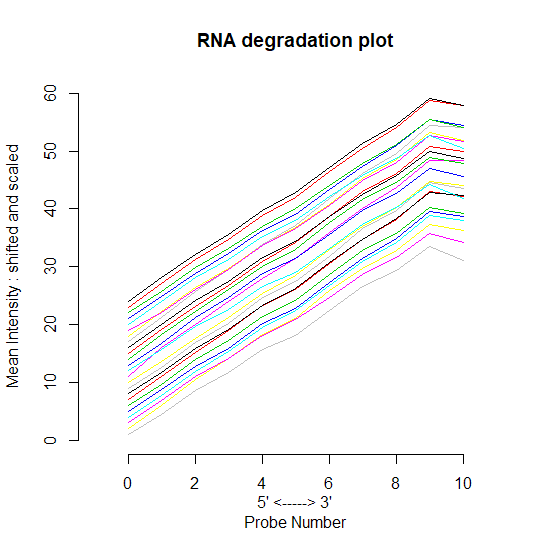 Figure 5.6 – RNA degradation plot of isogenic Flp-FRT HEK293 cell arrays.  Mean intensity of probes for each array are plotted in order of probe number ordered from 5’ to 3’. High slope values, arrays strongly deviating from the expected profile, or arrays with an erratic slope indicate the likelihood that the input RNA was substantially degraded. The RNA degradation plot shown in Figure 5.6 was drawn in R using the code below:> library(affy)> Inducible <- ReadAffy()> deg <- AffyRNAdeg(Inducible)> plotAffyRNAdeg(deg, col = 1:24)Any arrays that appear aberrant in the QC analysis can also be inspected visually by generating a pseudo-image image based on probe level weighted intensities (Fig. 5.7). Artefacts due to damage or washing errors should be easily detected in this way. 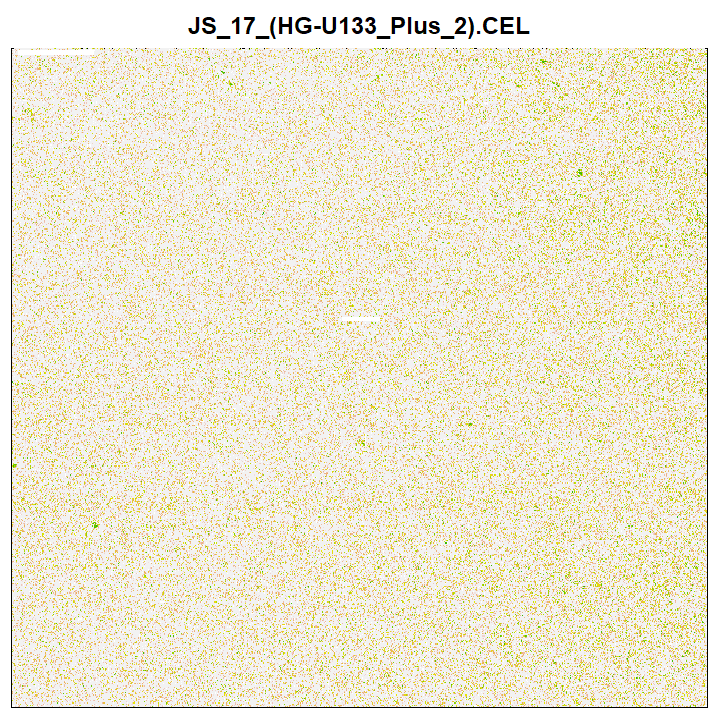 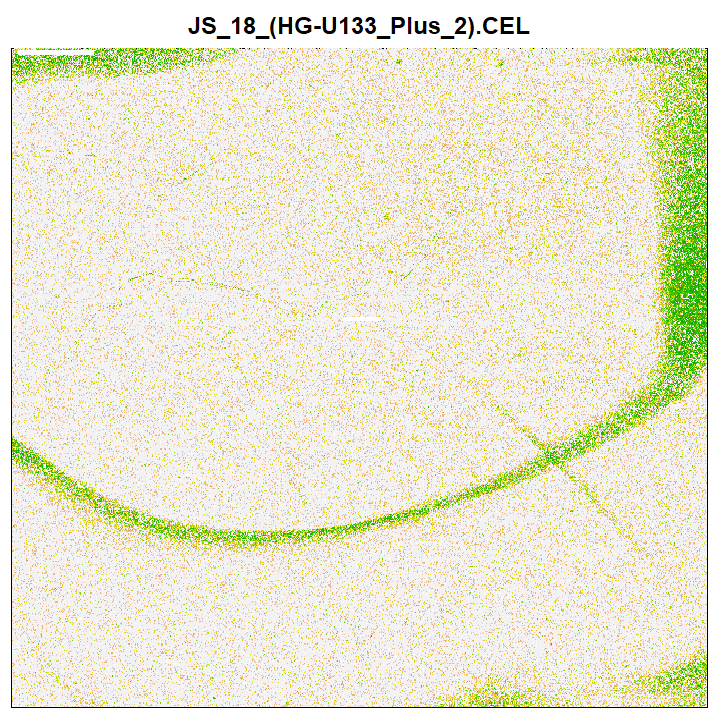 Figure 5.7 – False color images of probe level model weights.  Across each array, probes in individual probesets are coloured based on weighted values (high values = white, low values = green). Large areas of green (as visible in the right hand panel) may be indicative of damage, artefacts or washing errors.The previous plots were drawn using raw intensity data. After QC analysis of the raw data, any low quality arrays should be discarded before subsequent analysis. Once the quality of the arrays is found to be satisfactory, the data must be normalised. Normalisation of array data is necessary to correct the inherent differences across arrays. Differences across arrays (other than those resulting from the experimentally introduced variables) may stem from variables such as the input RNA quantity or quality, efficiency of the hybridisation step between arrays, differences in the labelling of the samples, and differences in signal detection (Quackenbush, 2002). Data from the 24 arrays described here was normalised using the robust multiarray average (RMA) method (Wu et al., 2004). This method of normalisation forgoes the use of mismatch probes present on Affymetrix GeneChips which are intended to provide a measure of non-specific binding. RMA excludes the signal from mismatch probes, as it has been found that the intensity levels of ~1/3 of mismatch probes are greater than those of the perfect match probes, which suggests that they are measuring actual binding signal rather than simply background levels (Irizarry et al., 2003). RMA normalisation removes the mismatch probe signal from the analysis, performs background correction, normalises the signal across all the arrays, calculates probe intensity levels, and then combines intensity levels across all probes for each gene to arrive at a single intensity value for each gene. QC analysis can also be carried out after RMA normalisation in the same way as with raw intensity values, to check that the normalisation process has not altered the data significantly. A signal histogram (Fig. 5.8) and an RLE plot (Fig. 5.9) of RMA normalised data for the 24 arrays shows that, as with the plots drawn using raw intensity, all arrays follow broadly the same distribution (though even more so due to the effects of the normalisation). Arrays that may appear borderline in the raw intensity QC analysis can be somewhat corrected after RMA normalisation.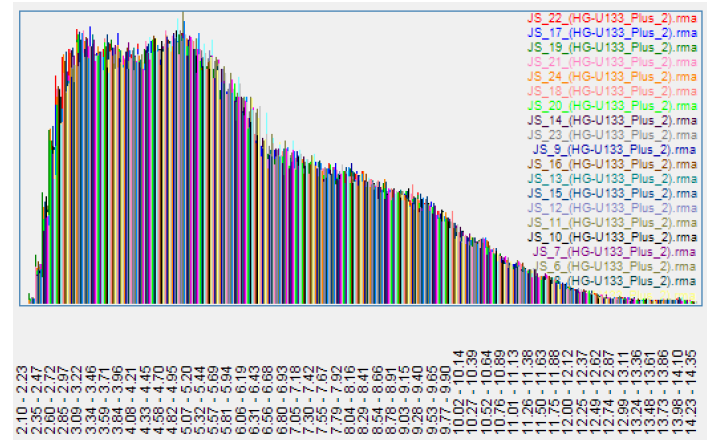  Figure 5.8 – Signal histogram of RMA normalised microarray data, isogenic Flp-FRT HEK293 cells.  Arrays are plotted as density (y-axis) vs log2 signal intensity (x-axis). All arrays should display broadly the same signal profile. Any arrays that clearly deviate from the profile can be considered to have a quality issue.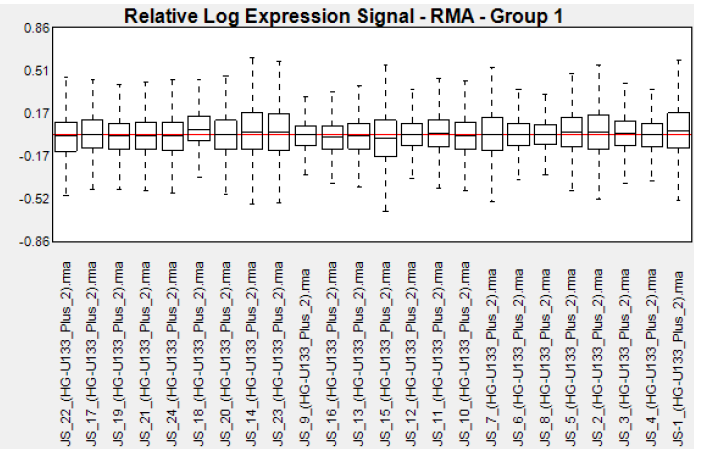  Figure 5.9 – Relative log expression (RLE) boxplots of RMA normalised array data from isogenic Flp-FRT HEK293 cells.  Boxplots showing the deviation of gene expression from the median (red line) for each array after RMA normalisation.iAstrocytesCells were transduced with 250,000 vg/cell of off-target viral vectors described in Chapter 4 (Optimisation of off-target constructs in vitro). 10 biological replicates were transduced in total (3 control lines, 3 sALS lines, and 4 fALS lines). Total RNA extracted from transduced Astrocyte cells was analysed by whole genome microarray. The microarray platform used was the Clariom™ S Human whole transcript array system (Thermo Fisher). Quality control analysis was conducted in the Affymetrix® Expression Console™ using raw .CEL file data. Due to the nature of the Clariom™ S arrays, the normalisation method used differs slightly from that used in normalising the GeneChip® Human Genome U133 Plus 2.0 arrays used with the isogenic HEK293 cells. In place of RMA, the algorithm used was signal space transformation-robust multi-array analysis (SST-RMA). This method features a pre-processing step (SST) which takes place before the usual RMA normalisation step. SST-RMA was designed to provide data which more closely relates to other measures of gene expression levels, such as RT-qPCR. Using SST-RMA, differentially expressed genes determined using fold-change cutoffs of microarray data should more closely align with fold changes observed by RT-qPCR. A signal histogram (Fig. 5.10) and an RLE plot (Fig. 5.11) of SST-RMA normalised data for the 40 arrays shows that all arrays follow broadly the same distribution and therefore no arrays were excluded from analysis due to quality control issues. An RNA degradation plot was not generated for these arrays (as was generated for the isogenic HEK293 cells). Clariom™ S arrays are not 3’ biased, and use random primers in the in vitro transcription (IVT) step rather than oligo-dT primers, rendering a plot of probe intensities ordered 5’  3’ by probeset position less informative for these arrays. RNA quality was measured using the Bioanalyzer 2100 system (Agilent, CA, US) and RNA 6000 Nano LabChip kit (Agilent, CA, US), and all samples had an RNA integrity number (RIN) score of >8, indicating high quality RNA. Additional plots generated by ROBIN (Lohse et al., 2010) for isogenic HEK293 cell data could not be generated using iAstrocyte SST-RMA normalised data. This was due to the lack of a complete chip definition file (.CDF) for the Clariom™ S arrays. CDF files define the position of each probeset on the chip, and where each probeset maps to the relevant genomic reference, and are required for certain QC analyses to be performed in ROBIN.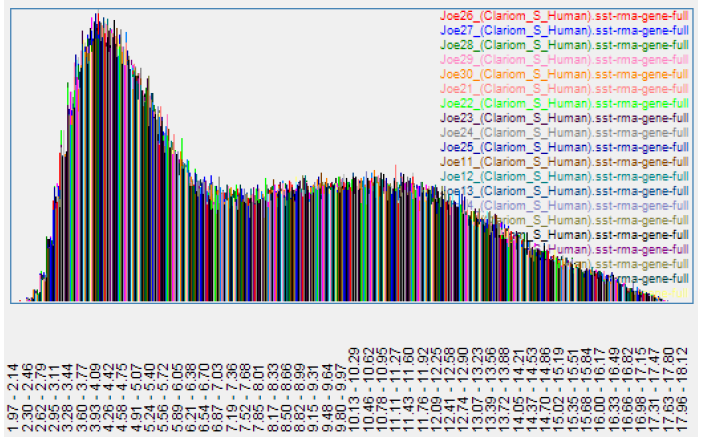  Figure 5.10 – Signal histogram of RMA normalised array data for iAstrocytes.  Arrays are plotted as density (y-axis) vs log2 signal intensity (x-axis). All arrays should display broadly the same signal profile. Any arrays that clearly deviate from the profile can be considered to have a quality issue.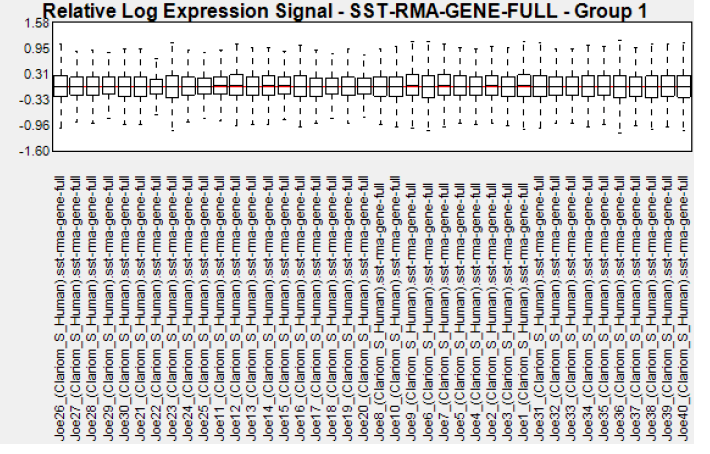  Figure 5.11 – Relative log expression (RLE) boxplots of RMA normalised array data from iAstrocyte cells.  Boxplots showing the deviation of gene expression from the median (red line) for each array after RMA normalisation. Gene expression analysis of RNAi-mediated knockdown of hSOD1 in vitro.Off-target effects in Isogenic Tet-inducible Flp-FRT HEK 293 cellsRMA normalised data from transduced cells was analysed using the Qlucore Omics Explorer (Qlucore AB, Lund, Sweden) software suite. Qlucore allows large volumes of data to be analysed easily, enabling identification of differential gene expression. Initial analysis of data by principal component analysis (PCA) showed that each treatment group segregated separately when compared using multi group analysis (ANOVA) (Fig. 5.12 – A). A two-group analysis (t-test) against phenotype (WT or G93A expressing cells) showed that both phenotypes also segregated strongly on a PCA plot (Fig. 5.12 – B). Qlucore allows certain variables to be excluded from analysis. Multi group analysis of biological replicates showed that replicate 2 segregated separately from the first and third biological replicates (Fig. 5.13), indicating an apparent difference in gene expression not related to treatment or phenotype. 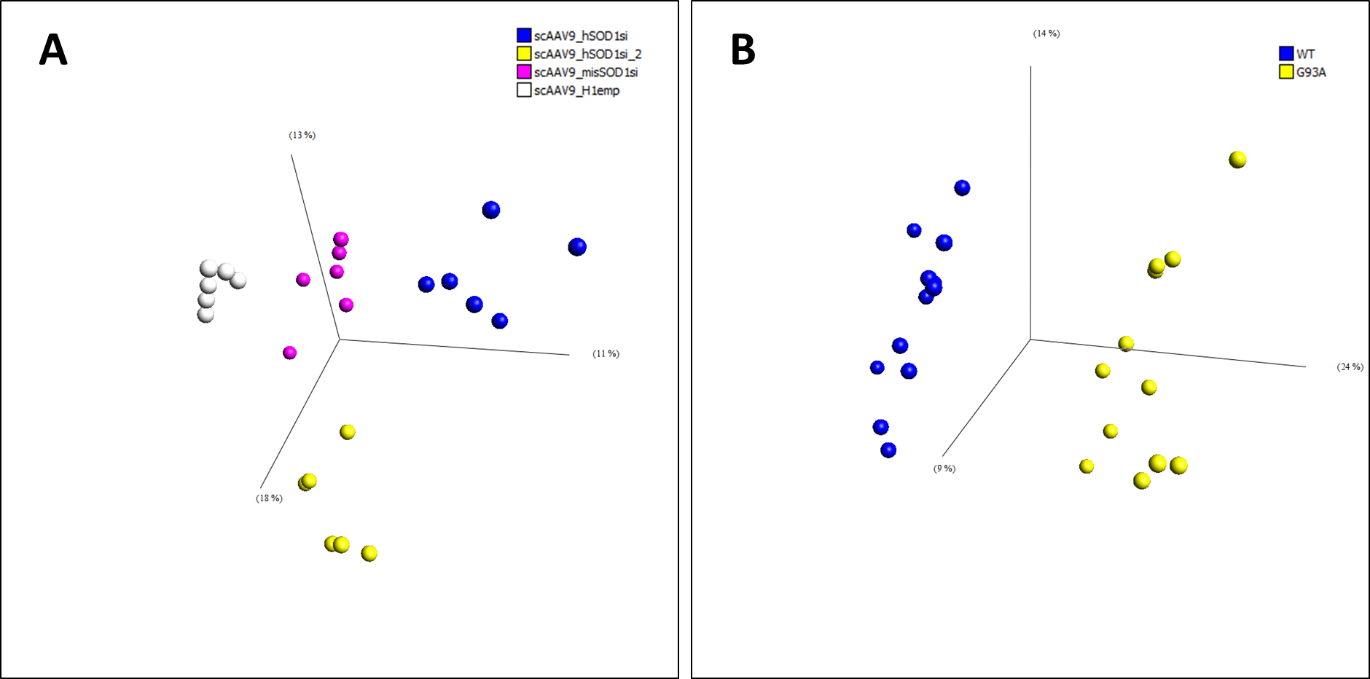  Figure 5.12 – PCA plots of inducible Flp-FRT HEK293 cell microarray data. PCA plots showing data analysed by multigroup analysis, filtered by treatment (A) and two-group analysis by phenotype; WT vs G93A (B). Data filtered by significance: p = 0.05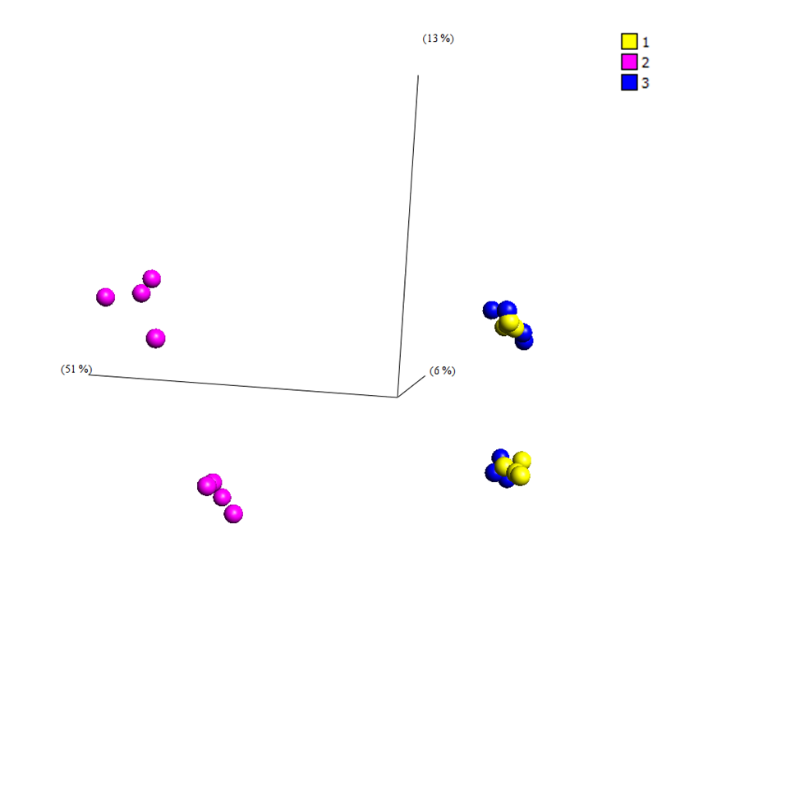  Figure 5.13 – PCA plot of inducible Flp-FRT HEK293 cell microarray data. PCA plot showing data analysed by multigroup analysis, filtered by replicate number. Data filtered by significance: p = 0.05Differentially expressed genes were identified by Qlucore analysis, which generates lists of variables (microarray probeset annotations) along with the fold change and p value for each variable. Volcano plots of differentially expressed genes were generated in R using the variable lists of genes generated by Qlucore analysis. Volcano plots and variable lists were generated by combining gene expression changes in both cell lines (WT and G93A-SOD1) i.e. two group analysis compared all samples from scAAV9_H1emp transduced cells with all samples from either scAAV_hSOD1si, scAAV9_hSOD1si_2, or scAAV9_misSOD1si for a total of 6 biological replicates for each viral vector. Instances where WT and G93A phenotypes were analysed separately are indicated in the figure legend.Two group analysis (t-test) in Qlucore Omics Explorer was used to investigate differential gene expression between each shRNA-expressing vector and the negative control vector (scAAV9_H1emp). As there was a difference observed by PCA between replicate 2 compared to replicates 1 and 3, the replicate factor was eliminated from the analysis of differential gene expression (Appendix Fig. 1). Differentially expressed genes with a p. value < 0.05 and a fold change ≥ 1.5 were considered significant. Filtering genes by p.value (p < 0.05) and fold change ( ≥ 1.5) resulted in a list of 1 differentially expressed gene for scAAV9_hSOD1si, 0 genes for scAAV9_misSOD1si and 2 genes for scAAV9_hSOD1si_2. One differentially expressed gene was shared between the knockdown constructs scAAV9_hSOD1si and scAAV9_hSOD1si_2: SOD1, with a fold change of -2.01 and -1.53 respectively. A volcano plot for differentially expressed genes in scAAV9_hSOD1si transduced cells compared with negative virus control transduced cells shows only SOD1 passing the threshold values of p < 0.05 and fold change ≥ 1.5 (Fig. 5.14). Despite sharing a seed region, scAAV9_hSOD1si and scAAV9_misSOD1si shared no common down-regulated genes compared to scAAV9_H1emp. If strong off-target effects mediated by the shRNA seed region were present, it would be expected that the two shRNA constructs sharing this region, scAAV9_hSOD1si and scAAV9_misSOD1si, would cluster together and down-regulate similar genes, which was not the case. The observation that scAAV9_misSOD1si did not down-regulate any genes greater than 1.5 fold suggests that the seed region itself is not a particularly potent sequence in this context (Fig. 5.16). 2 genes were differentially expressed after transduction by the non-therapeutic hSOD1-targeting vector scAAV9_hSOD1si_2: SOD1 and Vesicle-associated membrane protein-associated protein B/C (VAPB) (Fig. 5.15). SOD1 was downregulated by -1.53 fold and VAPB was upregulated by 1.53 fold. No genes were found to be differentially expressed after transduction with the seed-control virus scAAV9_misSOD1si (Fig. 5.16).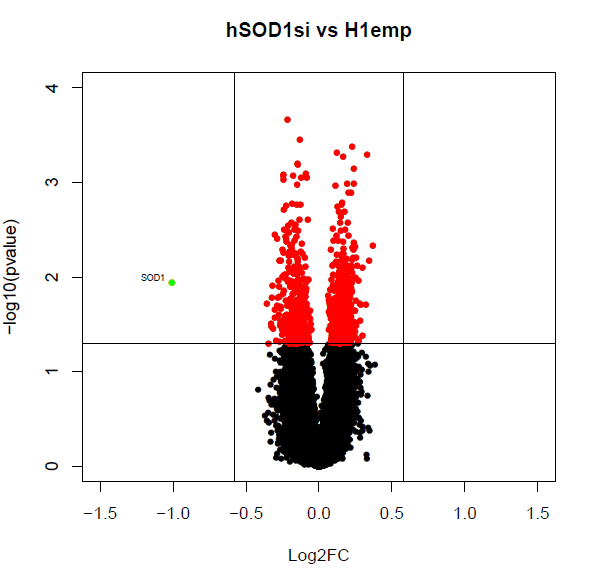  Figure 5.14 – Volcano plot of microarray data from isogenic Flp-FRT HEK293 cells, scAAV9_hSOD1si vs scAAV9_H1emp.  Volcano plot showing differentially expressed genes in scAAV9_hSOD1si transduced isogenic Tet-inducible Flp-FRT HEK293 cells compared to scAAV9_H1emp transduced cells. Data points plotted as –log10 (p value) vs Log2 (fold change). Probeset colour key: Green = p < 0.05, fold change > 1.5; Orange = p > 0.05, fold change > 1.5; Red = p < 0.05, fold change < 1.5, Black = p > 0.05, fold change < 1.5. n = 6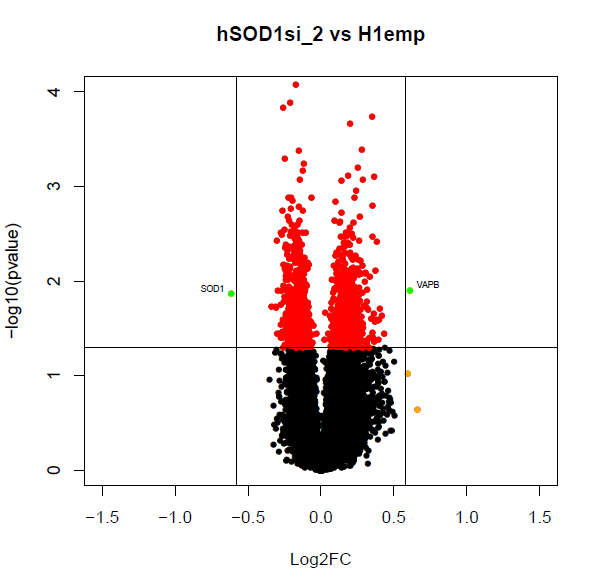  Figure 5.15 – Volcano plot of microarray data from isogenic Flp-FRT HEK293 cells, scAAV9_hSOD1si_2 vs scAAV9_H1emp. Volcano plot showing differentially expressed genes in scAAV9_hSOD1si_2 transduced isogenic Tet-inducible Flp-FRT HEK293 cells compared to scAAV9_H1emp transduced cells. Data points plotted as –log10 (p value) vs Log2 (fold change). Probeset colour key: Green = p < 0.05, fold change > 1.5; Orange = p > 0.05, fold change > 1.5; Red = p < 0.05, fold change < 1.5, Black = p > 0.05, fold change < 1.5. n = 6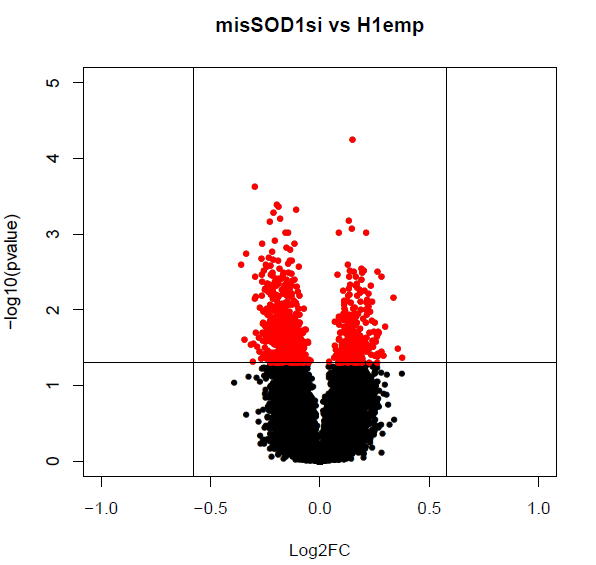  Figure 5.16 – Volcano plot of microarray data from isogenic Flp-FRT HEK293 cells, scAAV9_misSOD1si vs scAAV9_H1emp. Volcano plot showing differentially expressed genes in scAAV9_misSOD1si transduced isogenic Tet-inducible Flp-FRT HEK293 cells compared to scAAV9_H1emp transduced cells. Data points plotted as –log10 (p value) vs Log2 (fold change). Probeset colour key: Green = p < 0.05, fold change > 1.5; Orange = p > 0.05, fold change > 1.5; Red = p < 0.05, fold change < 1.5, Black = p > 0.05, fold change < 1.5. n = 6As shown in the PCA plot in Figure 5.12 - B, there was a large difference observed in gene expression between the SOD1-WT and SOD1-G93A expressing cell lines. Differential gene expression analysis of scAAV9_H1emp transduced cell lines showed a large number of differentially expressed genes, both up and downregulated (Fig. 5.17). 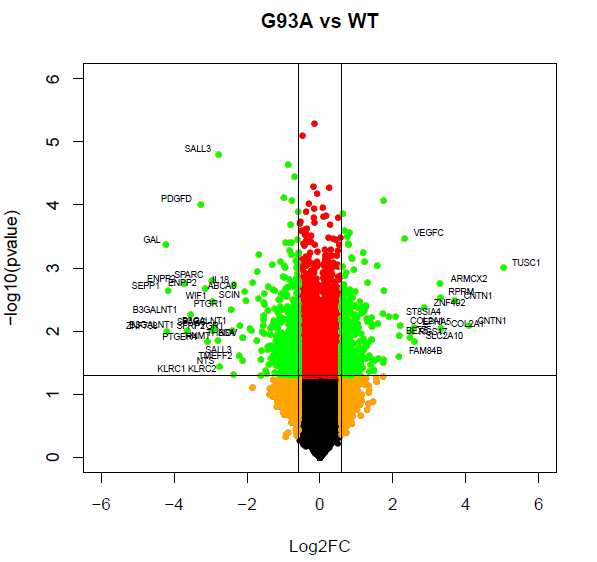  Figure 5.17 – Volcano plot of microarray data from isogenic Flp-FRT HEK293 cells, G93A-SOD1 vs WT-SOD1. Volcano plot showing differentially expressed genes in mutant-hSOD1-G93A expressing isogenic Tet-inducible Flp-FRT HEK293 cells compared to wildtype hSOD1 expressing Flp-FRT HEK293 cells. Plot of data generated from cells transduced with non-hSOD1-targeting scAAV9_H1emp viral vector. Data points plotted as –log10 (p value) vs Log2 (fold change). Probeset colour key: Green = p < 0.05, fold change > 1.5; Orange = p > 0.05, fold change > 1.5; Red = p < 0.05, fold change < 1.5, Black = p > 0.05, fold change < 1.5. n = 32 group analysis of differentially expressed genes (p < 0.05; fold change > 1.5) in SOD1-G93A expressing cells compared to SOD1-WT expressing cells generated a list of 1799 probeset IDs. Gene ontology analysis of differentially expressed genes was investigated using DAVID (Huang, Brad T. Sherman, et al. 2009; Huang, Brad T Sherman & Lempicki 2009). 590 upregulated probesets equated to 459 individual DAVID gene IDs, and 1324 downregulated probesets equated to 949 individual DAVID gene IDs.  Figure 5.18 – Validation by RT-qPCR of differentially expressed genes detected by microarray analysis. Selected genes determined to be significantly differentially expressed in mutant-hSOD1G93A expressing isogenic Tet-inducible Flp-FRT HEK293 cells (solid coloured bars) compared to wildtype hSOD1 expressing Flp-FRT HEK293 cells (solid black bars), as determined by Qlucore analysis software. Gene expression changes were validated by RT-qPCR analysis of RNA used to generate array data (dashed coloured bars). Data is presented as the mean +/- standard error of the mean (SEM), n = 3.RT-qPCR was used to validate several strongly differentially expressed genes (Fold change > 2) determined by microarray analysis, the results of which are shown in Figure 5.18. Genes chosen for validation were tumor suppressor candidate 1 (TUSC1), contactin 1 (CNTN1), vascular endothelial growth factor C (VEGFC), beta-1,3-N-acetylgalactosaminyltransferase 1 (B3GALNT1), ectonucleotide pyrophosphatase/phosphodiesterase 2 (ENPP2) and selenoprotein P (SEPP1). 2 of the 6 genes chosen for validation (CNTN1 and SEPP1) did not show corroborative changes in gene expression levels when measured by RT-qPCR.  Off-target effects in iAstrocytesGene expression data from 10 iAstrocyte lines — transduced with either scAAV9_hSOD1si, scAAV9_misSOD1, scAAV9_H1emp or untransduced — were similarly analysed for differential gene expression. iAstrocyte lines were the same as those used in viral construct validation studies in Chapter 4 and are listed in Table 4.2, along with information on phenotype and genotype. On-target control virus scAAV9_hSOD1si_2 was not used to transduce cells in this study, due to the extra cost of including an extra 10 arrays. scAAV9_hSOD1si_2 transduced cells were replaced in favour of an untransduced group as some previously tested iAstrocyte cell lines were seen to be apparently negatively affected by viral transduction – notably a control line (AG8620) exhibited significant cell death after transduction with all virus vectors. Due to this observation, it was considered important to include both a negative control virus group (scAAV9_H1emp) and an untransduced (Mock) group to assess the impact of viral transduction alone in iAstrocyte cell lines without the confounding effect of an expressed shRNA.Initial analysis of data by principal component analysis (PCA) showed that each treatment group segregated separately when compared using multigroup analysis (ANOVA) (Fig. 5.19 – A). A multigroup analysis (ANOVA) against iAstrocyte identifier number and coloured by phenotype showed that all phenotypes exhibited a more complex segregation than expected when visualised on a PCA plot (Fig. 5.19 – B). One supposedly control line (209) in fact segregated away from the others and was closer to two familial ALS lines (100 and 210) on the plot. Also, not all fALS and sALS lines segregated together, with iAstrocyte lines 100 and 12 (respectively, fALS and sALS phenotypes) segregating closely, and the fALS line ND29505 segregating away from most of the other lines. Colouring the PCA plot shown in Figure 5.19 – B by iAstrocyte line ID number gives a clearer impression of where each cell line lies on the plot in relation to the others (Fig. 5.20 – A). 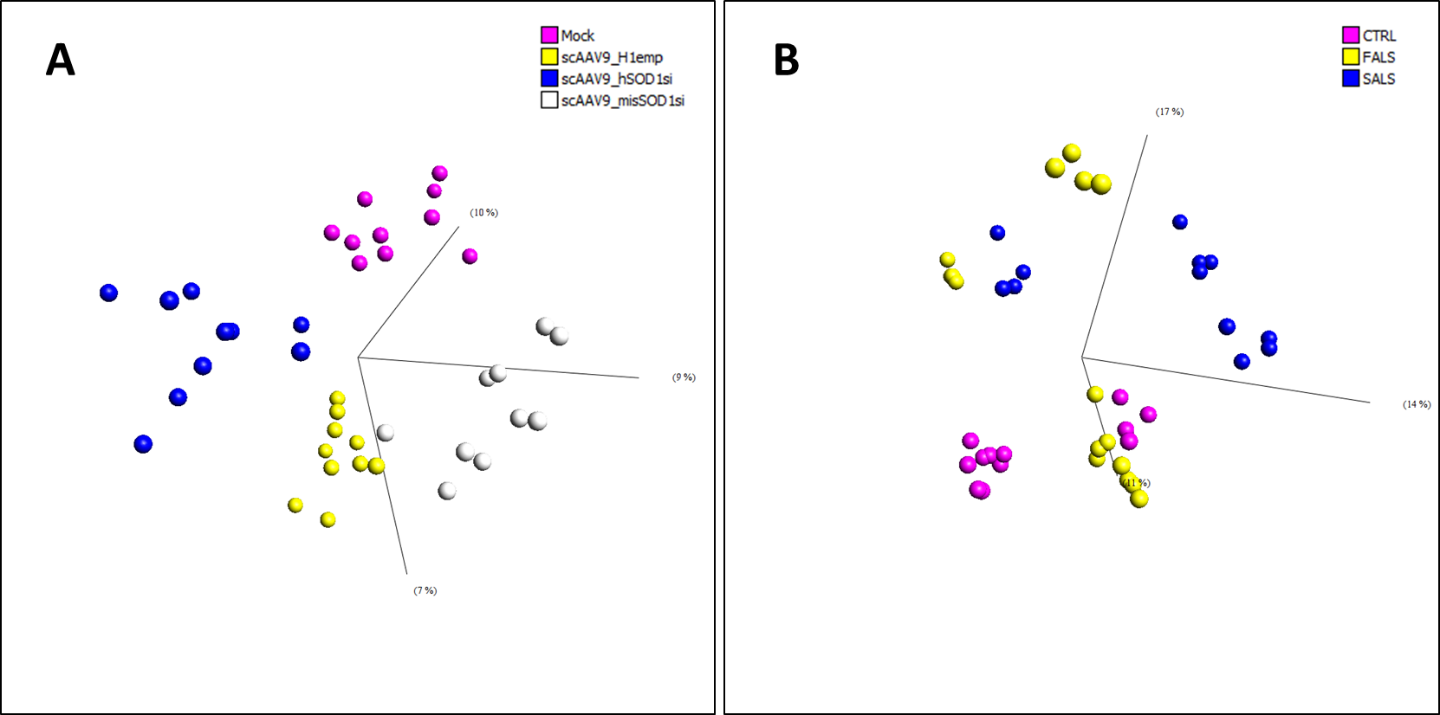  Figure 5.19 – PCA plots of iAstrocyte cell microarray data. PCA plots showing data analysed by multigroup analysis, filtered by treatment (A); and filtered by iAstrocyte array ID, coloured by phenotype (B). Data filtered by significance: p = 0.05A PCA plot was also generated for cells treated with therapeutic vector scAAV9_hSOD1si or scAAV9_H1emp. The plot showed clear separation of the two viral vectors, with the first principal component — resulting in 38% of the data variance — attributable to the eigenvector representing the two treatment groups (Fig. 5.20 – B).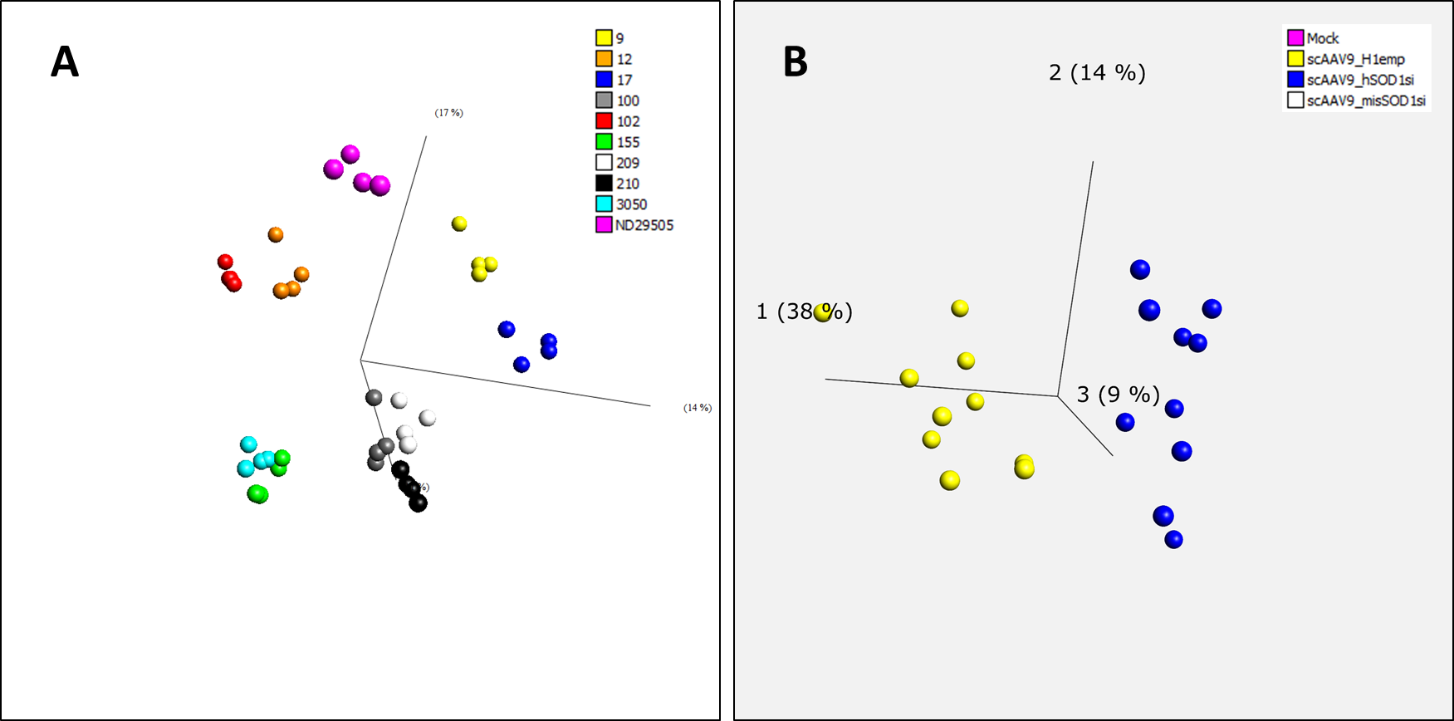  Figure 5.20 – PCA plots of iAstrocyte cell microarray data. PCA plots showing data analysed by multi group analysis, filtered by iAstrocyte ID (A); and analysed by two-group analysis: scAAV9_H1emp vs scAAV9_hSOD1si (B). Data filtered by significance: p = 0.05 (A & B) and fold change > 1.5 (B)A Two Group Comparison (t-test) in Qlucore Omics Explorer was used to investigate differential gene expression between each shRNA construct and the negative control (scAAV9_H1emp) or untransduced (Mock) cells. scAAV9_H1emp was also compared to untransduced cells (Mock). Filtering genes by p. value (< 0.05) and fold change (≥ 1.5) resulted in a list of 1 differentially expressed gene for scAAV9_hSOD1si and 0 genes for scAAV9_misSOD1si. One gene was found to be differentially expressed between samples transduced with scAAV9_H1emp and untransduced (Mock) samples: MIF4G Domain Containing protein (MIF4GD), a protein that facilitates the translation of histone mRNA (fold change -1.66 relative to untransduced)(Wan et al., 2015). SOD1 was the only differentially expressed gene seen in scAAV9_hSOD1si transduced cells (fold change: -2.78 relative to scAAV9_H1emp), recapitulating the results seen in the inducible HEK293 cell lines and further supporting the observation that no genes other than the target gene were downregulated in vitro by the therapeutic construct. A volcano plot for differentially expressed genes in scAAV9_hSOD1si transduced cells compared with negative virus control transduced cells shows SOD1 as the only named gene passing the threshold values of p < 0.05 and fold change ≥ 1.5 (Fig. 5.21), and no genes passed the thresholds in scAAV9_misSOD1si transduced cells compared to scAAV9_H1emp transduced cells (Fig. 5.22) . Several genes were differentially expressed for each virus construct when compared to untransduced cells, but none of the genes were common between all constructs (Figs. 5.23 – 5.25).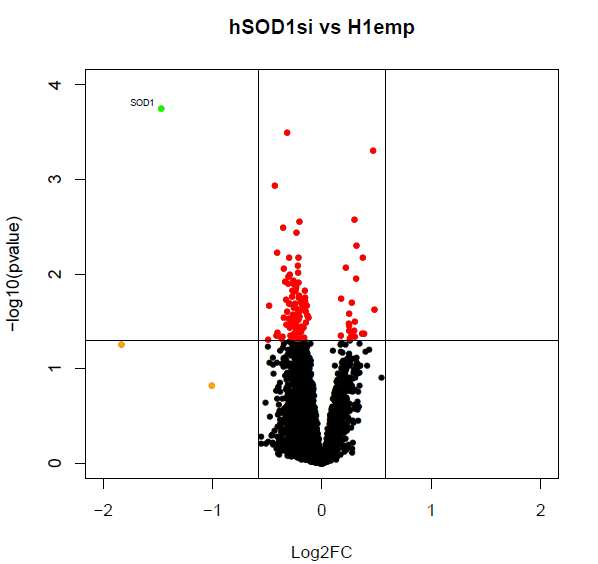 Figure 5.21 – Volcano plot of microarray data from iAstrocyte cells, scAAV9_hSOD1si vs scAAV9_H1emp. Volcano plot showing differentially expressed genes in scAAV9_hSOD1si transduced iAstrocyte cells compared to scAAV9_H1emp transduced cells. Data points plotted as –log10 (p value) vs Log2 (fold change). Probeset colour key: Green = p < 0.05, fold change > 1.5; Orange = p > 0.05, fold change > 1.5; Red = p < 0.05, fold change < 1.5, Black = p > 0.05, fold change < 1.5. n = 10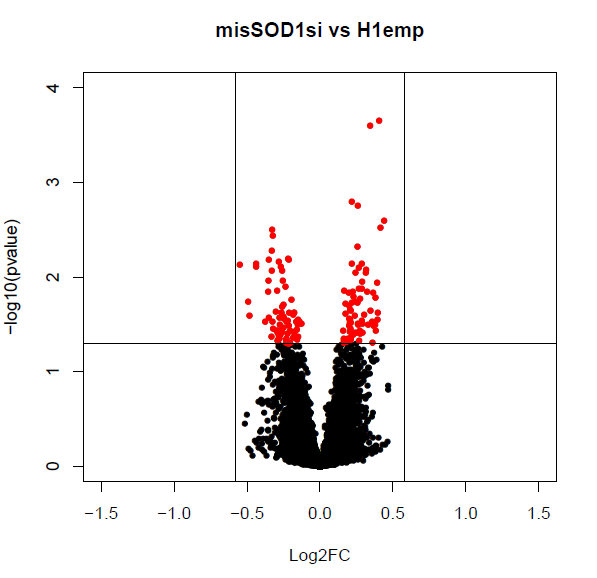 Figure 5.22 – Volcano plot of microarray data from iAstrocyte cells, scAAV9_misSOD1si vs scAAV9_H1emp. Volcano plot showing differentially expressed genes in scAAV9_misSOD1si transduced iAstrocyte cells compared to scAAV9_H1emp transduced cells. Data points plotted as –log10 (p value) vs Log2 (fold change). Probeset colour key: Green = p < 0.05, fold change > 1.5; Orange = p > 0.05, fold change > 1.5; Red = p < 0.05, fold change < 1.5, Black = p > 0.05, fold change < 1.5. n = 10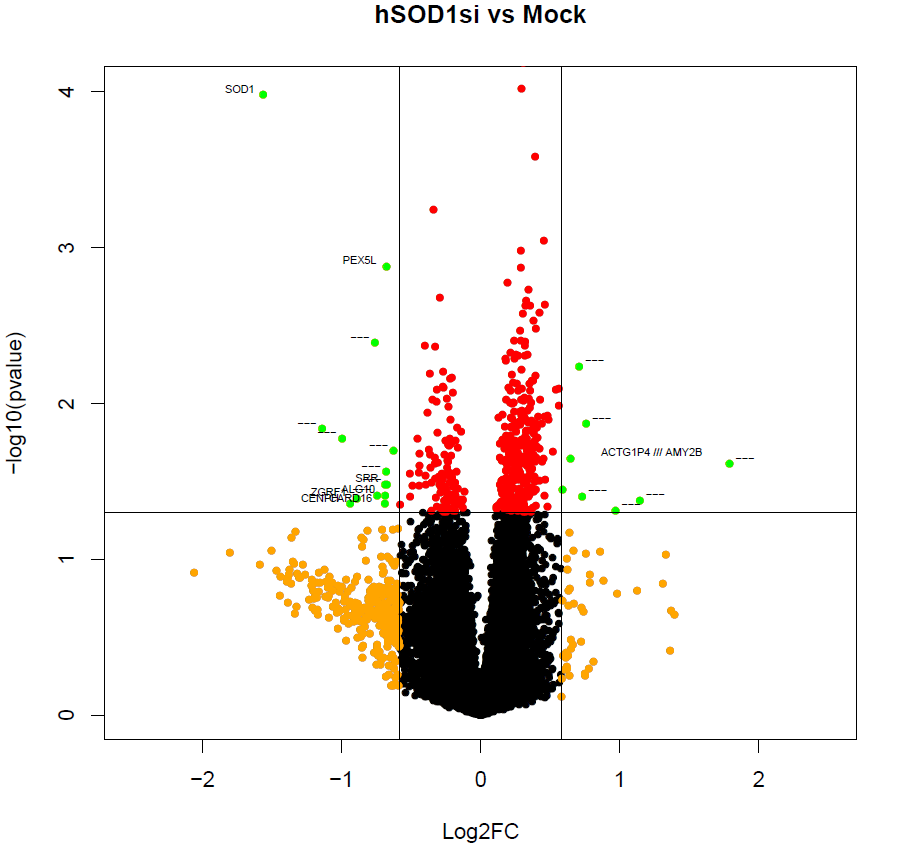  Figure 5.23 – Volcano plot of microarray data from iAstrocyte cells, scAAV9_hSOD1si vs Mock. Volcano plot showing differentially expressed genes in scAAV9_hSOD1si transduced iAstrocyte cells compared to untransduced (Mock) cells. Data points plotted as –log10 (p value) vs Log2 (fold change). Probeset colour key: Green = p < 0.05, fold change > 1.5; Orange = p > 0.05, fold change > 1.5; Red = p < 0.05, fold change < 1.5, Black = p > 0.05, fold change < 1.5. n = 10. Probesets labelled (---) are non-annotated control probesets.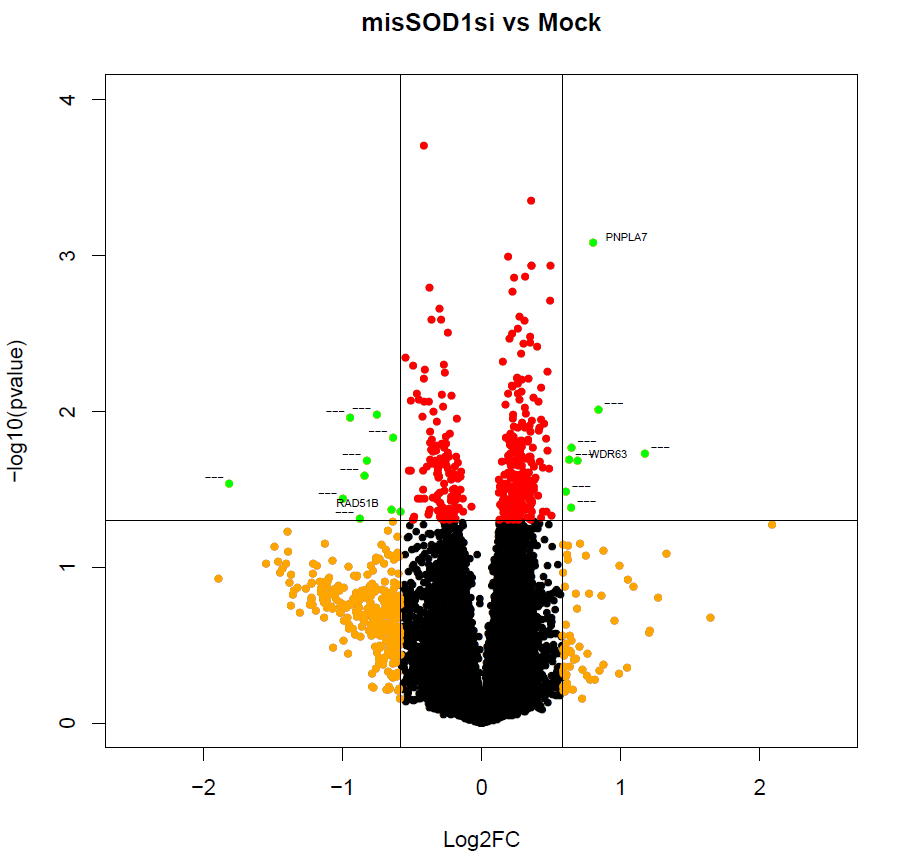  Figure 5.24 – Volcano plot of microarray data from iAstrocyte cells, scAAV9_misSOD1si vs Mock. Volcano plot showing differentially expressed genes in scAAV9_misSOD1si transduced iAstrocyte cells compared to untransduced (Mock) cells. Data points plotted as –log10 (p value) vs Log2 (fold change). Probeset colour key: Green = p < 0.05, fold change > 1.5; Orange = p > 0.05, fold change > 1.5; Red = p < 0.05, fold change < 1.5, Black = p > 0.05, fold change < 1.5. n = 10. Probesets labelled (---) are non-annotated control probesets.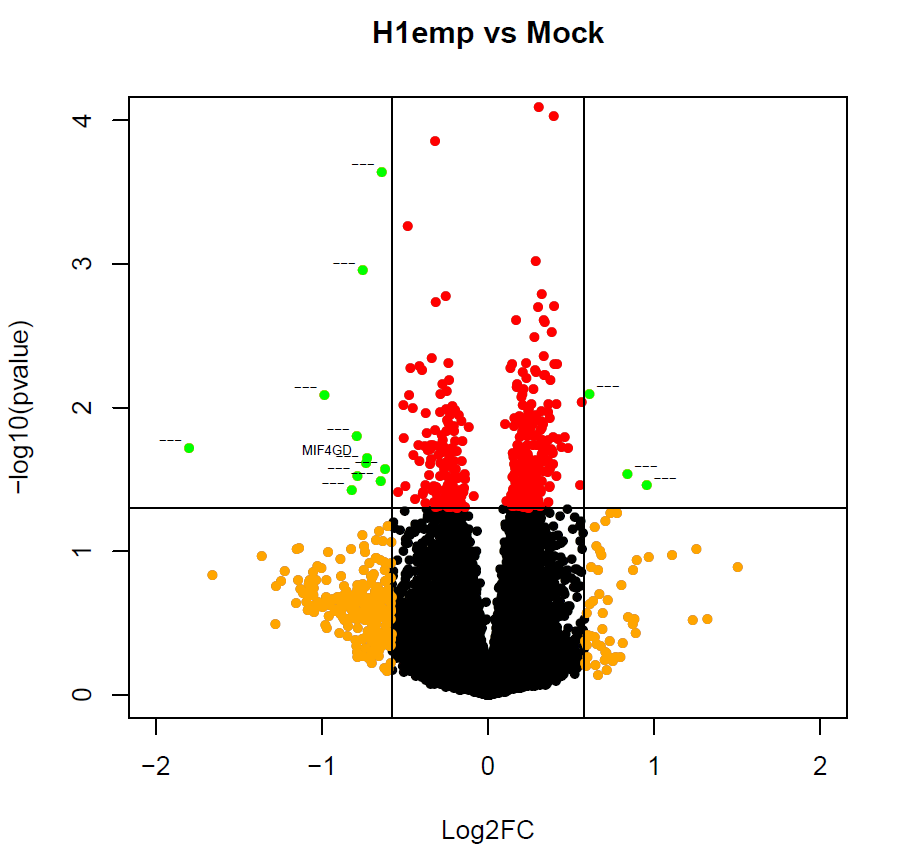  Figure 5.25 – Volcano plot of microarray data from iAstrocyte cells, scAAV9_H1emp vs Mock. Volcano plot showing differentially expressed genes in scAAV9_H1emp transduced iAstrocyte cells compared to untransduced (Mock) cells. Data points plotted as –log10 (p value) vs Log2 (fold change). Probeset colour key: Green = p < 0.05, fold change > 1.5; Orange = p > 0.05, fold change > 1.5; Red = p < 0.05, fold change < 1.5, Black = p > 0.05, fold change < 1.5. n = 10. Probesets labelled (---) are non-annotated control probesets.Volcano plots were also generated for the different phenotypes. Investigation of differentially expressed genes in fALS and sALS patient-derived cells compared to cells derived from healthy controls showed large scale gene expression changes (Figs. 5.26 & 5.27). As for SOD1-G93A vs SOD1-WT-expressing isogenic HEK293 cells, functional annotation clustering was performed in DAVID for sALS vs Ctrl, and fALS vs Ctrl using gene lists generated in Qlucore Omics Explorer. In this instance, control line 209 was excluded from analysis due to concerns over its suitability as a non-disease control line.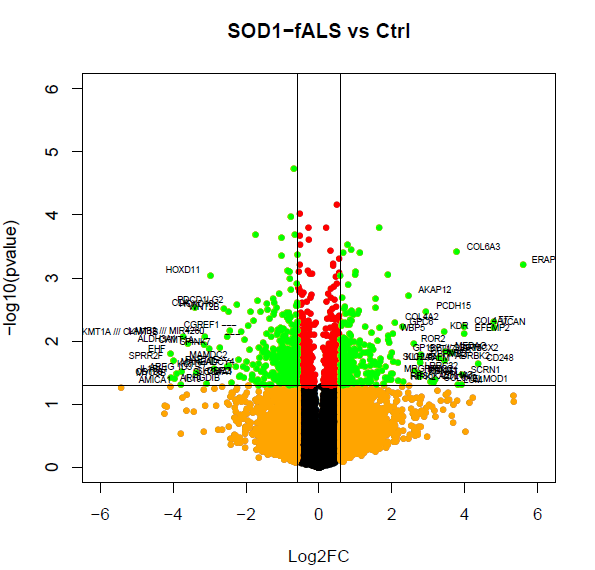 Figure 5.26 – Volcano plot of microarray data from iAstrocyte cells, SOD1-fALS vs Control. Volcano plot showing differentially expressed genes in iAstrocyte cell lines generated from SOD1-linked familial ALS patients (n = 4) compared to iAstrocyte cell lines generated from healthy controls (n = 3). All cell lines were transduced with non-hSOD1-targeting scAAV9_H1emp viral vector.  Data points plotted as –log10 (p value) vs Log2 (fold change). Probeset colour key: Green = p < 0.05, fold change > 1.5; Orange = p > 0.05, fold change > 1.5; Red = p < 0.05, fold change < 1.5, Black = p > 0.05, fold change < 1.5. Probesets labelled (---) are non-annotated control probesets.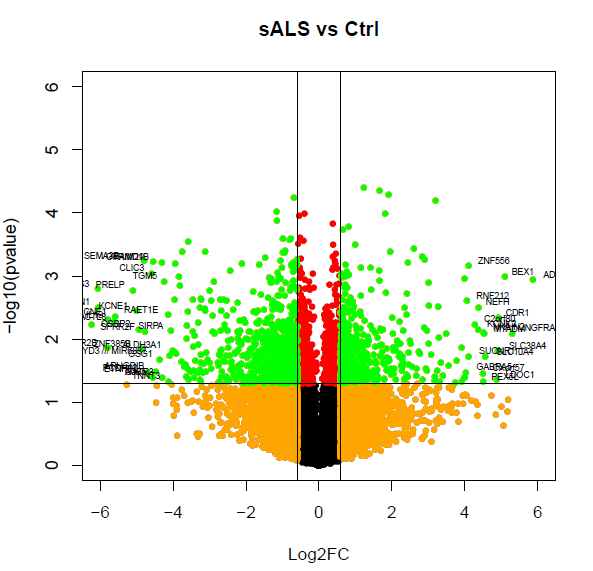 Figure 5.27 – Volcano plot of microarray data from iAstrocyte cells, SOD1-sALS vs Control. Volcano plot showing differentially expressed genes in iAstrocyte cell lines generated from sporadic ALS patients (n = 3) compared to iAstrocyte cell lines generated from healthy controls (n = 3). All cell lines were transduced with non-hSOD1-targeting scAAV9_H1emp viral vector. Data points plotted as –log10 (p value) vs Log2 (fold change). Probeset colour key: Green = p < 0.05, fold change > 1.5; Orange = p > 0.05, fold change > 1.5; Red = p < 0.05, fold change < 1.5, Black = p > 0.05, fold change < 1.5.DiscussionInitial analysis of potential sequence-specific off-targeting in silico — by use of the siSPOTR online analysis tool — appear to suggest that the therapeutic shRNA (scAAV9_hSOD1si) delivered via an scAAV9 viral vector has a high probability of mediating strong off-target gene regulation. The POTS score of 367.259 is considerably higher than the recommended cut-off of <50, as reported by Boudreau et al., (2013). Going by the siSPOTR analysis alone, it would appear to predict a large number of genes other than the target gene would be affected, after transduction of the therapeutic vector in cells. However, as with all in silico predictions, it is imperative to confirm or disprove the predicted off-target gene expression by measuring the true effect on gene expression in cells. In this study, the levels of gene expression were measured by whole genome microarray analysis of total RNA extracted from cells transduced by a panel of control and therapeutic viral vectors. Quality control analysis of all arrays runs showed both the input RNA and the data obtained from the arrays to be of high quality. No arrays, or their corresponding data, had to be discarded as a result of experimental failure or technical issues. The resulting data from the arrays provided a detailed image of gene expression changes in the two different cell models. Differential gene expression analysis of the isogenic Tet-inducible Flp-FRT HEK293 cells, showed knockdown of the target gene (SOD1) after transduction with both the therapeutic vector (scAAV9_hSOD1si) and a different SOD1 targeting construct (scAAV9_hSOD1si_2) when compared to the promoter only vector (scAAV9_H1emp). Importantly, this confirmed the ability of the vector to downregulate the target gene transcript (as had been shown in previous chapters by both RT-qPCR and western blot analysis). Furthermore, the detection of SOD1 knockdown by both SOD1 targeting vectors and across both cell lines (WT-SOD1 and G93A-SOD1 expressing cells) validates the microarray based approach for detection of on-target gene expression, and therefore is equally suitable for detection of off-target gene expression. The finding that SOD1 alone is the sole gene downregulated by the therapeutic construct is very encouraging from a translational aspect, as it indicates that the shRNA sequence is specific to the target hSOD1 gene.Transduction with an scAAV9 viral vector expressing a non-SOD1 targeting shRNA that carried the same seed sequence as the therapeutic shRNA (scAAV9_misSOD1si) did not result in any differentially expressed genes in isogenic HEK293 cells. This result, taken together with the finding that the SOD1 targeting therapeutic construct only downregulates SOD1, makes a strong case for the therapeutic construct being a safe and specific future treatment for SOD1-linked ALS. Unexpectedly, transduction of cells with the non-therapeutic SOD1-targeting construct scAAV9_hSOD1si_2 resulted in the upregulation by 1.53 fold of the gene VAPB. Mutations in VAPB have been found to be causative for ALS (Nishimura et al., 2004), with VAPB-linked ALS (ALS8) displaying wide phenotypic heterogeneity — ranging from slowly progressing late-onset atypical ALS, to classical ALS, to late onset spinal muscular atrophy (Nishimura et al., 2004). The reason for the upregulation of VAPB in scAAV9_hSOD1si_2 transduced cells but not scAAV9_hSOD1si cells is unclear. As a seed-matched control for scAAV9_hSOD1si_2 was not designed, off-target effects stemming from the shRNA can be neither confirmed nor disproved, but may be one possible explanation. VAPB has been shown to induce the IRE1/XBP1 branch of the unfolded protein response (UPR) pathway, with mutant VAPB causing a loss-of-function of wildtype VAPB, thereby disrupting the UPR and predisposing motor neurons to elevated levels of ER stress (Suzuki et al., 2009). AAV8 mediated overexpression of VAPB in the SOD1G93A mouse model has been shown to have a protective effect when targeted to motor neurons, slowing denervation of the neuromuscular junction (Kim et al., 2016). If downregulation of SOD1 resulted in an upregulation of VAPB, it may be expected that VAPB was expressed at a lower level in SOD1-G93A expressing isogenic HEK293 cells compared to SOD1-WT expressing cells, something which has previously been observed in motor neuron immunostaining in sporadic ALS patients and in spinal cord homogenates from SOD1G93A mice (Teuling et al., 2007; Anagnostou et al., 2010). Differential gene expression analysis of scAAV9_H1emp transduced SOD1-G93A and SOD1-WT expressing cells did not however identify VAPB as differentially expressed in SOD1-G93A cells compared to SOD1-WT cells (p = 0.549).  Data from transduced iAstrocyte lines likewise identified SOD1 as the only gene differentially expressed in scAAV9_hSOD1si transduced cells when compared to cells transduced with the promoter-only viral vector. Transduction of iAstrocytes with the seed-match construct scAAV9_misSOD1si did not result in any differentially expressed genes when compared to cells transduced with the promoter-only viral vector, recapitulating the results seen in isogenic HEK293 cells. Interestingly, when comparing all three viral vector constructs transduced in iAstrocytes (scAAV9_hSOD1si, scAAV9_misSOD1si and scAAV9_H1emp) to untransduced (Mock) cells, several genes were found to be differentially expressed, although none of the differentially expressed genes were common to all three viral vectors. It is possible that despite the non-pathogenic and non-immunogenic nature of scAAV9, the addition of a viral vector to the cells may have perturbed normal gene expression levels slightly. Gene ontology analysis of the genes differentially expressed in virally transduced cells when compared to untransduced (Mock) cells, did not identify any genes that were associated with viral defence or immune response. Gene ontology associations were found for genes involved in DNA damage (RAD51B), adipocyte differentiation (PNPLA7), peroxisome signalling (PEX5L), and histone mRNA translation (MIF4GD). The fact that the differentially expressed gene data points were generally very close to the threshold set for identifying differential expression (p < 0.05, fold change > 1.5) and clustered together with a number of non-annotated control probesets (easily identifiable in the volcano plots as they are labelled (---)), along with the lack of consistency between viral vectors and the lack of any common dysregulated pathways, may perhaps point to them being the result of noise in the arrays, rather than the result of a meaningful biological change. The lack of an untransduced control group in the isogenic HEK293 cell study means that the differentially expressed genes observed in the iAstrocytes could not be validated using data from these arrays. One purpose of the “on-target” construct scAAV9_hSOD1si_2 was to aid identification of downstream effects of SOD1 knockdown, in the event of large numbers of differentially expressed genes. One potential outcome of the targeted downregulation of SOD1 would be the subsequent dysregulation of downstream genes, stemming not from sequence-specific off-target effects, but from the reduction in normal levels of SOD1 protein. It was hypothesised that reducing SOD1 protein by way of shRNA-mediated knockdown may therefore lead to a number of differentially expressed genes, which despite not being the intended target of the therapeutic vector could not be considered “off-target” as they were the result of “on-target” post-transcriptional gene regulation. As both the therapeutic construct (scAAV9_hSOD1si) and the “on-target” control (scAAV9_hSOD1si_2) had been shown in Chapter 4 to be similarly effective in reducing SOD1 mRNA and protein but lacked a common seed region sequence, any shared differentially expressed genes could be ascribed to “on-target” downstream gene changes rather than unintended “off-target” regulation. In this way, scAAV9_hSOD1si_2 would serve a very important function in the presence of large scale gene regulation changes after transduction in the isogenic HEK293 cell model. As it turned out, few gene expression changes beyond the target gene were observed with both scAAV9_hSOD1si and scAAV9_hSOD1si_2, which in itself was interesting. As previously discussed, SOD1 is a very important regulator of oxidative stress in the cell, as evidenced by the ubiquity of its expression, and it was expected that significantly reducing its expression may result in the dysregulation of pathways associated with oxidative stress, either by changes to the levels of its normal substrate — superoxide radicals — or by changes to the levels of metabolites resulting from the normal dismutase activity of the enzyme. Additionally, a 2014 study by Tsang et al., suggests that SOD1 may act as a transcription factor, localising to the nucleus and regulating expression of a number of genes linked to oxidative stress. Taken together, the lack of gene expression changes is somewhat surprising, but may be explained by a number of factors. SOD1 as a protein is highly expressed, and even more so in the Tet-inducible HEK293 cells used here, as they carry an additional copy of either WT or G93A mutant SOD1 along with the normal endogenous copy. SOD1 is also very stable in its wildtype form, with a half-life when overexpressed in COS7 cells of 30 hours (Selverstone Valentine, Doucette and Zittin Potter, 2005) and a half-life of 14.9 days in the CSF of rats (Crisp et al., 2015). It may be that by collecting total RNA at 5 days post-transduction the immediate reduction in hSOD1 mRNA transcript by RNAi was observed, but that the remaining pool of SOD1 protein was such that these expected “on-target” changes in gene regulation were not observed. One way to investigate this would be to carry out a longer term knockdown of SOD1 in vitro, either by using a cell model that can tolerate long incubations of virus (e.g. cortical neurons that have a high tropism for scAAV9 and can be maintained in culture for up to 3 weeks) or by using a stable expression system such as a lentivirus, at the cost of this not being representative of the anticipated therapy. Longer timepoints post-transduction would allow for the turnover of endogenous SOD1 to result in lower SOD1 protein levels after SOD1 mRNA knockdown. From the point of view of identification of sequence-specific off-target effects, the lack of confounding on-target effects made this process simpler. The lack of extensive “on-target” gene regulation changes observed in this study may also explain the lack of a corrective effect on gene expression changes between SOD1-G93A and SOD1-WT expressing HEK293 cells, or between sALS/fALS/Ctrl iAstrocyte cells, after transduction with the therapeutic vector. Multiple gene changes were observed in a two group analysis between disease and control cell lines, yet treatment of “disease” group cells with the therapeutic vector did not correct their aberrant gene expression changes to a phenotype closer to that of wildtype or control cells. It is likely that the short-term nature of the therapy in this study is responsible for this lack of effect.As the focus of this study was the identification of possible sequence-specific off-target effects, dysregulation of genes beyond this mechanism was not rigorously investigated. However, large scale gene expression changes were observed when comparing G93A-SOD1 and WT-SOD1 expressing isogenic HEK293 cells, and when comparing healthy control iAstrocyte lines and lines derived from SOD1-fALS or sALS patients. Large fold changes and low p values were observed for both upregulated and downregulated transcripts in these instances. Interestingly, large changes were also observed in one control iAstrocyte line (209) compared with the other two control lines (155 & 3050) (Appendix Fig. 2), something which was also obvious in the PCA plots generated for the iAstrocyte arrays (Fig. 5.19 – B & Fig. 5.20 - A). It was observed that while control lines 155 and 3050 very closely segregated together on a multi group analysis PCA plot, iAstrocyte line 209 in fact segregated away from these two lines and more closely towards two SOD1-fALS lines (210 and 100). This would suggest that 209 may not be a useful control in this case, although without access to patient data for the individual that the original fibroblasts were taken from, it is not possible to say if they were a non-symptomatic ALS patient or simply suffering from an unidentified condition. Functional annotation clustering in DAVID was used to identify clusters of genes within the lists of differentially expressed genes that have similar functional properties. DAVID provides an enrichment score which allows the importance of each annotation group to be discerned. The enrichment score is generated by calculating the geometric mean of the p-values for each annotation group in the cluster and the negative-log transformation of this value is the enrichment score. The higher the enrichment score, the more important a role the functional cluster is playing in the biology being studied (Huang, Sherman & Lempicki 2009). An enrichment score of 1.3 is equivalent to a p-value of 0.05. Functional clusters with lower enrichment scores should still be investigated as they may contain genes of interest to the study, but which have a low enrichment score as they do not cluster with other genes of a similar function. DAVID also provides the individual p-values for each term in the annotation cluster, by using a modified Fisher’s exact test. This corrects for the background population of gene terms in the genome, allowing a determination of how enriched the gene terms in the submitted list are compared to what would be expected by random chance. The smaller the p-value, the more significant the result. The Benjamini column is the p-value corrected by applying the False Discovery Rate (FDR) algorithm derived by Benjamini and Hochberg (1995). The FDR is the mean proportion of significant results that are false positives.Functional annotation clustering of genes differentially expressed (fold change > 1.5; p < 0.05) in iAstrocyte control line 209 compared with control lines 155 and 3050 was carried out in DAVID. The highest scored annotation cluster for upregulated genes was glycoprotein/signal peptides (enrichment score: 15.71; p value: 1.1 x 10-25) and the second highest scored annotation cluster was cadherin and cell adhesion related genes (enrichment score: 8.52; p value: 2 x 10-12). The highest scored annotation cluster for downregulated genes was cell cycle/cell division (enrichment score: 36.45; p value: 6.9 x 10-48) and the second highest scored annotation cluster was centromere/sister chromatid cohesion (enrichment score: 17.53; p value: 3.3 x 10-23). DNA damage genes were also highly represented in the downregulated gene lists (enrichment score: 13.2; p value: 7.2 x 10-15). The most highly upregulated gene was HLA-DRB5 (Major Histocompatibility Complex, Class II, DR Beta 5) (fold change: 524), a gene that has been identified through GWAS as associating genetically with Alzheimer’s disease, sporadic ALS, FTD, and immune diseases (Yokoyama et al., 2016; Yang et al., 2017). The most downregulated gene was DDX3Y (DEAD-Box Helicase 3, Y-Linked) (fold change: -518), a putative RNA helicase. The upregulation of HLA-DRB5 may be linked to the shift of control line 209 towards the two fALS lines, due to its association with several neurodegenerative diseases. The link is less obvious with DDX3Y, however it should be noted that DDX3Y is expressed from the Y-chromosome. Control line 209 was from a female subject, whereas control lines 155 and 3050 are both from male subjects, making the pronounced differential expression of a Y-linked gene in line 209 compared with the other two lines expected. Due to the sex difference between these lines, the lists of differentially expressed genes was input into the online tool “GATHER” (Gene Annotation Tool to Help Explain Relationships) found at: http://changlab.uth.tmc.edu/gather/. GATHER was used to map the location of all differentially expressed genes by their chromosomal position. The top five chromosomal locations (i.e. locations where the most number of differentially expressed genes were found) were also listed. Of the downregulated genes (1898 total gene IDs), none of the top five most represented chromosome locations were present on the Y-chromosome. Of the upregulated genes (1835 total gene IDs), the second most represented map location was present on the X-chromosome (Xp22) which contained 21 differentially expressed genes. The two lines that 209 segregated with on the PCA plot were from one male (210) and one female (100) patient, indicating that the segregation away from the other two control lines was more likely driven by a potential disease phenotype than by a difference in biological sex, although this would also have had some degree of effect on the plot. The appearance of sex-linked differentially expressed genes in the gene lists, however, does highlight the importance of interpreting gene expression changes in the correct context, especially when dealing with very large lists of genes.Functional annotation clustering was also performed on differentially expressed genes identified by two group comparison of untransduced sALS and SOD1-fALS iAstrocyte lines compared with untransduced control lines. Control line 209 was eliminated from the differential expression analysis due to the aforementioned concern that it may not be a reliable non-diseased control. Compared with control lines, fALS patient lines showed a downregulation in a number of membrane protein related genes, and also a number of genes related to glycosylation, and the metabolism of gangliosides and n-linked glycans. A study by Takamiya et al., (2003) found that mutant SOD1 species are more prone to glycation than wildtype SOD1, perhaps explaining the perturbation in this pathway. Upregulated genes represented in fALS patient lines included many genes related to cadherin and cell adhesion (enrichment score: 16.89) and extracellular matrix organisation. Cadherin and cadherin-related genes are thought to be important regulators of synapse formation, axonal outgrowth, and other aspects of neurogenesis (comprehensively reviewed in Takeichi, (2007)). Interestingly, an RNA-seq study by Qiu et al., (2014) found an upregulation of collagen/extracellular matrix and cadherin/cell adhesion genes in the spinal cords of mutant FUS-521C mice, suggesting a link between these subtypes of familial ALS. Compared with control lines, sALS patient lines showed a downregulation in genes expressing proteins containing the plekstrin homology domain, a domain which binds phosphoinositides, thereby facilitating cell signalling and modulating lipid binding and the recruitment of various proteins to the cell membrane (Lenoir et al., 2015). It is therefore not surprising that the second highest scored gene ontology was for genes that express proteins localised to the cell membrane, including 113 genes characterised as “integral components of the plasma membrane”. Other genes downregulated were those involved in natural killer cell cytotoxicity. Genes upregulated in sALS patient cells compared to controls included genes involved in transcription regulation, the mitochondrial matrix, and the oxidoreductase process. These genes may be upregulated as a result of increased oxidative stress in these cells. Indeed, the expression of one of the upregulated genes —the mitochondrial gene sirtuin 3 (SIRT3) — has been shown to increase throughout the disease course of SOD1G93A mice (Salvatori et al., 2017), whilst the incubation of SIRT3 protein with SOD1-G93A astrocytes ameliorates their toxicity when they are subsequently co-cultured with wildtype motor neurons (Harlan et al., 2016), suggestive of a protective role for this protein in high levels of cellular stress. The observed 2 fold increase in the expression of peroxiredoxin 2 (PRDX2) also points to increased oxidative stress and may also explain the significant upregulation in transcription-related genes in the disease cell lines. Increased production of superoxide radicals leads to increased production of hydrogen peroxide via SOD1 enzymatic action. Peroxiredoxins detoxify hydrogen peroxide by chemically reducing it to harmless water molecules. The significant increase in transcription occurs due to a relay effect, in which hyperoxidised peroxiredoxins become inactivated. As a result, hydrogen peroxide levels increase. Hydrogen peroxide-mediated oxidation is specific to proteins containing cysteine residues due to the presence of thiol functional groups which are susceptible to oxidation. Oxidation of cysteine containing proteins by hydrogen peroxide can then activate or inactivate these proteins, leading to further changes in gene expression, particularly if the oxidised proteins are transcription factors responsible for regulating multiple genes. This relay system is further regulated by the Nrf2 system which responds to increased hydrogen peroxide levels by increasing the cells antioxidant response, reciprocally reducing hyperoxised peroxiredoxins and hydrogen peroxide-mediated oxidation of cellular proteins (D’Autréaux and Toledano, 2007; Lennicke et al., 2015; Sobotta et al., 2015).Functional annotation clustering was likewise performed on scAAV9_H1emp transduced isogenic HEK293 cells, comparing cells expressing mutant G93A with those expressing wildtype SOD1. Downregulated gene annotations included genes relating to the mitochondrial membrane, cilium biogenesis and a number of metabolic processes primarily involving sulfotransferases. Cilium biogenesis has been shown to be impaired in Huntington’s disease, with the suggestion that it may lead to dysfunctions in autophagy (Kaliszewski, Knott and Bossy-Wetzel, 2015). Motor neurons lacking a primary cilium have also been shown to be increased in primary neuron cultures and lumbar spinal cords of SOD1G93A mice (Ma, Peterson and Turnbull, 2011). As in SOD1-fALS iAstrocyte lines — and the potentially diseased “control” line, 209 — the primary upregulated annotation cluster was for genes associated with cadherin and cell adhesion (enrichment score: 10.58). The corroboration between the changes in gene expression in SOD1-fALS iAstrocyte lines and SOD1-G93A expressing isogenic HEK293 cells validates the use of both lines in this study.The pathways that were found to be dysregulated in this study do not particularly align with those found in other studies investigating pathway dysregulation in SOD1-fALS. A 2013 meta-analysis of gene expression profiling compared studies using murine models of ALS, and studies using human post-mortem tissue (Saris et al., 2013). The analysis found gene ontology classifications for immune response, apoptosis, and protein metabolism to be enriched in studies from post-mortem tissue, whilst murine studies were found to be enriched for immune response, lysosome, mitochondria, and metal ion binding ontologies. The difference between those ontologies and the ontologies identified in this study may lie in the use of iNPC-derived cells (in the case of iAstrocytes) and the use of an isogenic non-neuronal cell line (in the case of the inducible HEK293 cells), rather than using post-mortem human tissue or cells derived from non-human animal models. A 2008 study using primary astrocytes cultured from a SOD1G93A rat model did highlight some similar molecular pathways that were dysregulated in disease — in concordance with those highlighted in this study — including an enrichment of genes involved in extracellular matrix synthesis, cell signalling and cell proliferation (Vargas et al., 2008).In summary, transduction of two cell models of ALS by the therapeutic viral vector demonstrated that the shRNA construct does not mediate seed sequence-specific off-target effects in vitro. The shRNA is specific to its target mRNA transcript, SOD1, and any large scale gene expression changes observed in both cell models were a result of the underlying disease phenotype rather than detrimental off-target effects mediated by the therapy. Longer term studies of RNAi-mediated reduction SOD1 in other cell models, or in vivo, may be needed to determine “on-target” downstream effects on gene regulation.Chapter 6 – General discussion of resultsIn summary, this study revealed that AAV9-mediated CSF delivery of functional shRNA molecules to the CNS causes sustained long-term rescue of a dominantly inherited form of ALS in a transgenic mouse model. The results of this study represent a contribution to knowledge in terms of the eventual goal of translating a gene therapy for SOD1-linked fALS from animal models to human clinical trials. Firstly, the study expands upon previous work by others (Ralph et al., 2005; Raoul et al., 2005; Foust et al., 2013) by evaluating the efficacy of the therapeutic vector in its final clinical configuration, that is, devoid of reporter gene constructs or extraneous sequence. The results show that the therapeutic vector is extremely effective at rescuing severe neurodegenerative defects in a murine model of the target disease. Secondly, the study shows that a CSF delivery route is an effective method of delivery of the therapeutic virus, a strategy which is easily translatable to human clinical trials through the use of intrathecal injection. Thirdly, the study presents novel aspects of translational neuroscience in that this is the first study to show no significant off-target effects stemming from the use of a virally delivered RNAi construct to mediate hSOD1 reduction, providing confidence that the therapeutic vector is both safe and specific. Another novel aspect is the measurement of CSF hSOD1 levels as a biomarker to assess treatment efficacy. Although previous studies have measured CSF hSOD1 levels in a similar manner, this study benefits from an understanding of the mechanism of hSOD1 reduction by the treatment, allowing the levels of hSOD1 in the CSF to be directly linked to the treatment and therefore confidently used as a measure of treatment efficacy — a confidence that is lacking in previous studies where the mechanism of SOD1 reduction by the treatment is unknown. The verification of SOD1 levels in the CSF as a biomarker in this study therefore supports its use in future clinical trials as a tool for establishing correct dosages and determining treatment efficacy in human subjects.The development of CSF delivery of the therapeutic vector is also relevant in terms of future clinical trials, as this delivery route both reduces the required volume of vector needed (compared to systemic routes of delivery), and reduces the amount of virus potentially reaching the peripheral organs. This minimises both the cost of manufacture and the cost per patient of the final gene therapy product. It also minimises the potential for an adverse immune response after administration and reduces any potential adverse effects stemming from the expression of the transgene in peripheral organs, further minimising the risk to patients. The reduction in total viral volume required for treatment efficacy when utilising CSF delivery over systemic delivery is evident when comparing this study to previous studies: The percentage increase in median survival in P1-treated animals observed in this study (42%) compares favourably to that observed by Foust et al., (2013) who used the CBA-GFP-containing vector (expressing the same hSOD1-targeting as the vector used in this study) and observed a percentage increase in median survival of 39% after treatment at P1. Foust et al., (2013) utilised IV delivery of AAV9, which demanded a considerably higher dose of 3.6 x 1011 vg/g compared to the dose of 5 x 1010 vg/g used in this study for cisterna magna delivery — this represents a 7-fold increase in viral vector volume but with no additional benefit compared to intrathecal delivery in terms of median survival.  The lack of paralysis and continued ability of a proportion of P1 injected scAAV9_hSOD1si- treated animals to remain ambulant even at end-stage is consistent with our observation of increased motor neuron count. Expression of mutant SOD1 in non-neuronal cells, such as glia, has also been demonstrated to have an influence on the progression of motor neuron degeneration in in vivo (Boillée et al., 2006; Yamanaka et al., 2008; Wang et al., 2009; Wang, Grisotti and Roos, 2010) and in vitro (Haidet-Phillips et al., 2011; Ferraiuolo et al., 2016) ALS models. Since the CSF mode of delivery of scAAV9 described here targets both motor neuron and glial populations, the prevention of the deleterious effects of mutant SOD1 expression in non-neuronal cell types may also have contributed to the delayed onset of disease symptoms in these animals. Consistent with this, we observed reduced gliosis in the spinal cord of therapeutically treated mice compared to controls.The reason behind the lack of a complete rescue is unclear. A group of scAAV9_hSOD1si-treated SOD1 mice showed ALS-like symptoms with modest extension in survival and were humanely euthanised. A proportion of mice did not die as a consequence of motor impairment, since the motor function and behaviour of these animals remained significantly higher compared to scramble vector-treated mice. In particular, this second group of mice declined suddenly in health and died unobserved, or were humanely culled. A gene therapy study of virally mediated hSOD1 mRNA reduction by artificial microRNA in the same mouse model reported a similar preservation of limb function in treated mice, with euthanasia initiated due to severe weight loss and excessive curvature of the spine (kyphosis), which the authors postulate was a symptom of weakening of the intercostal muscles and diaphragm (Stoica et al., 2016). As respiratory failure is the most common cause of death in ALS patients, this may point to a similar involvement of diaphragm weakness in the death of the treated mice in our study and of those in Stoica et al., (2016) with potential future implications for targeting of the cervical motor neurons that innervate the diaphragm by therapies.Complete rescue of the model is also likely hindered by the extremely high burden of mutant SOD1 protein in the SOD1-G93A line—many times that of a human patient—resulting from the multiple transgene copies present in the line. Insufficient transduction of CNS neurons/ glia or even other peripheral organs could contribute to the lack of a complete rescue. This study went beyond establishing in vivo proof-of-concept efficacy of the therapeutic strategy. This is the first study to demonstrate that scAAV9-mediated SOD1 silencing can be achieved without significant off-target effects, providing further confidence in the specificity and safety of the clinical therapeutic vector developed by the Kaspar group. Although exogenous shRNA molecules are designed to be fully complementary to their target transcript, and efforts are made in silico to search for sequences that do not have any complementarity with other genes, off-target effects can occur whereby shRNA molecules act like endogenous microRNA molecules. miRNA molecules in vivo often bind to the 3’ UTRs of multiple mRNA transcripts, exhibiting only partial sequence complementarity and regulating gene expression by translational inhibition (Farh et al., 2005; Lim et al., 2005) Acting in this way, even an siRNA or shRNA designed to be highly specific to a target transcript may downregulate the expression of multiple gene products (Jackson et al., 2003; Scacheri et al., 2004; Lin et al., 2005).Off-target miRNA-like silencing by shRNA molecules is mediated by nucleotides 2–8 in the anti-sense strand of an shRNA molecule, analogous to the 7-nt seed region that mediates gene repression in endogenous miRNAs (Lai, 2002; Jackson, 2006). In light of this, several control constructs were cloned into the scAAV9 plasmid backbone to allow detection of seed region-mediated off-target effects. Previous studies into off-target effects mediated by siRNAs have shown widespread off-target gene regulation (Lin et al., 2005; Fedorov, 2006; Jackson, 2006; Di Rocco et al., 2015). However, others have shown reduced off-target effects when using virally delivered shRNA constructs compared with transfected siRNA constructs, albeit using lentivirus rather than AAV (Rao et al., 2009; Klinghoffer et al., 2010). Reports investigating shRNA-mediated knockdown of target genes have shown few differentially expressed genes in addition to the target gene, in accordance with the observations in this study (Rodriguez-Lebron et al., 2005; Rao et al., 2009)The lack of observable off-target effects in vitro using our therapeutic vector is very encouraging, and it will hopefully be supported by the regulatory safety studies required for advancing this strategy to human clinical trials. Caution must be taken, however, in not overstating the degree that this study proves a total lack of off-target effects. Due to cost and time limits, microarray analysis was the preferred tool for off-target identification in this study. More advanced tools, such as RNA-sequencing, could also be used for a more in-depth look at gene expression changes after treatment with the putative gene therapy construct, allowing the detection of very low abundance transcripts which would otherwise remain undetected by microarray analysis, but that may be important in a clinical context. Other limits to this study are the use of an AAV serotype (AAV serotype 9) that is particularly poor at transducing cells in vitro. Its use in vivo may therefore result in a higher incidence of off-target gene regulation due to its higher transduction efficiency and the resulting higher transgene expression present in cells. This study would have benefitted from the inclusion of a neuronal cell line, with one immediate candidate being the use of iNeurons derived from the same fibroblast lines that were used to generate the iAstrocyte lines used in this study. It would be very interesting to compare any gene expression changes between the iAstrocytes and iNeurons after treatment with the AAV-mediated gene therapy SOD1-silencing construct.We also report the measurement of CSF SOD1 protein levels as a biomarker of effective dosing and efficacy of SOD1 knockdown. This approach is likely to prove useful in human clinical trials to assess the biological activity of the therapeutic vector. Together, our data highlight the considerable therapeutic potential of RNAi for treating a dominantly inherited neurological disease, and they provide optimism for the future translation of AAV9-RNAi from a research tool to a therapeutic agent. Future workAs mentioned previously, future work stemming from this study could examine the targeting of motor neurons of the phrenic nucleus by CSF administered AAV9. A previous study — using intrapleural administration of several AAV serotypes expressing GFP — found that AAV9 was less efficient at targeting motor neurons of the phrenic nucleus compared with other tested serotypes, with only 1 in 7 animals treated in this way found to express GFP within cholera toxin subunit B (CTB) retrograde labelled phrenic motor neurons (Gransee et al., 2013). Although the efficiency of retrograde transport by AAV vectors is not particularly high (Kaspar et al., 2002; Tervo et al., 2016), the study by Gransee et al., (2013) may highlight an AAV9-specific lack of tropism for this particular motor neuron pool. It would therefore be interesting to see if targeting of these particular motor neurons is similar or improved by utilising a cisterna magna delivery route. This study has shown that levels of SOD1 in the CSF can potentially be a very useful biomarker for treatment efficacy in clinical trials. A limitation of this study was that CSF SOD1 levels were only examined 4 weeks post-administration of the therapeutic vector. It may therefore be informative to track the levels of SOD1 in the CSF over a longer timecourse by repeated sampling of CSF from treated animals. For practical reasons this would be simpler to achieve in large animal studies rather than mice, due to the technical limitations of repeated CSF extraction in smaller animals, and the increased difficulty in handling very small volumes of CSF. The small volumes of CSF able to be extracted from mice also reduces the number of technical replicates that can be run for each assay compared with the larger volumes of CSF produced by repeated sampling in larger animals. An obvious disadvantage in using large animals is the increased volume of viral vector needed for delivery and their associated costs (i.e. cost of housing the animals, costs of viral production). Other avenues that could expand upon this work are the exploration of off-target effects in vivo, either in mouse models or in large animal studies utilising primates. miRNA binding sites are often well conserved in the 3’UTRome of closely related species (Shabalina et al., 2003), making the use of non-human primates potentially translatable to future human trials when used as models for the detection of sequence-specific off-target effects stemming from RNAi-mediated therapeutic gene regulation. Additionally, this study did not attempt to examine the potential negative consequences of non-sequence-specific off-target effects. Saturation of the endogenous miRNA pathway by overexpression of exogenous shRNAs, immunogenic reactions stemming from viral vector delivery, and the effects of neutralising antibodies against the therapeutic vector are all pressing concerns for the gene therapy strategy presented in this study, and a full appraisal of these concerns should be evaluated before the application of AAV9-mediated RNAi gene therapy in human subjects. In tandem with these studies, it may also be of interest to investigate the application of novel AAV vector engineering to the above proposed gene therapy studies. Recent studies have reported a number of engineered AAV vectors with improved CNS tropism, which would be of significant interest in gene therapy applications and may, if used, affect the off-target profile of the construct investigated in this study (Chan et al., 2017). ReferencesAbe, K. et al. (2014) Confirmatory double-blind, parallel-group, placebo-controlled study of efficacy and safety of edaravone (MCI-186) in amyotrophic lateral sclerosis patients. Amyotrophic Lateral Sclerosis and Frontotemporal Degeneration, 15(7–8), pp. 610–617.Abel, O. et al. (2012) ALSoD: A user-friendly online bioinformatics tool for amyotrophic lateral sclerosis genetics. Human Mutation, 33(9), pp. 1345–1351.Abordo-adesida, E. et al. (2005) Stability of Lentiviral Vector-Mediated Transgene Expression in the Brain in the Presence of Systemic Antivector Immune Responses. Human Gene Therapy, 16(6), pp. 741–751.Acevedo-Arozena, A. et al. (2011) A comprehensive assessment of the SOD1G93A low-copy transgenic mouse, which models human amyotrophic lateral sclerosis. Disease Models & Mechanisms, 4(5), pp. 686–700.Aebischer, P. et al. (1996) Intrathecal delivery of CNTF using encapsulated genetically modified xenogeneic cells in amyotrophic lateral sclerosis patients. Nature Medicine, 2(6), pp. 696–699.Agosta, F. et al. (2018) Unraveling ALS due to SOD1 mutation through the combination of brain and cervical cord MRI. Neurology, 90(8), p. e707 LP-e716.Al-Saif, A., Al-Mohanna, F. and Bohlega, S. (2011) A mutation in sigma-1 receptor causes juvenile amyotrophic lateral sclerosis. Annals of Neurology, 70(6), pp. 913–919.Alexander, G. M. et al. (2004) Effect of transgene copy number on survival in the G93A SOD1 transgenic mouse model of ALS. Molecular Brain Research, 130(1–2), pp. 7–15.An, M. C. et al. (2013) Genetic correction of Huntington’s disease phenotypes in induced pluripotent stem cells. Cell Stem Cell, 11(2), pp. 253–263.Anagnostou, G. et al. (2010) Vesicle associated membrane protein B (VAPB) is decreased in ALS spinal cord. Neurobiology of Aging, 31(6), pp. 969–985.Andersen, P. M. (2006) Amyotrophic lateral sclerosis associated with mutations in the CuZn superoxide dismutase gene. Current Neurology and Neuroscience Reports, 6(1), pp. 37–46.Andersson, M. K. et al. (2008) The multifunctional FUS, EWS and TAF15 proto-oncoproteins show cell type-specific expression patterns and involvement in cell spreading and stress response. BMC Cell Biology, 9(37).Aquilano, K., Rotilio, G. and Ciriolo, M. R. (2003) Proteasome activation and nNOS down-regulation in neuroblastoma cells expressing a Cu,Zn superoxide dismutase mutant involved in familial ALS. Journal of Neurochemistry, 85(5), pp. 1324–1335.Arnold, E. S. et al. (2013) ALS-linked TDP-43 mutations produce aberrant RNA splicing and adult-onset motor neuron disease without aggregation or loss of nuclear TDP-43. Proceedings of the National Academy of Sciences, 110(8), pp. E736–E745.Aschauer, D. F., Kreuz, S. and Rumpel, S. (2013) Analysis of Transduction Efficiency, Tropism and Axonal Transport of AAV Serotypes 1, 2, 5, 6, 8 and 9 in the Mouse Brain. PLoS ONE, 8(9), pp. 1–16.ATCC (2016) 293T/17 [HEK 293T/17] ATCC ® CRL-11268TM Homo sapiens kidney.Ayers, J. I. et al. (2014) Experimental transmissibility of mutant SOD1 motor neuron disease. Acta Neuropathologica, 128(6), pp. 791–803.Ayers, J. I. et al. (2015) Widespread and efficient transduction of spinal cord and brain following neonatal AAV injection and potential disease modifying effect in ALS mice. Molecular Therapy, 23(1), pp. 53–62.Ayers, J. I. et al. (2016) Distinct conformers of transmissible misfolded SOD1 distinguish human SOD1-FALS from other forms of familial and sporadic ALS. Acta Neuropathologica, 132(6), pp. 827–840.Azzouz, M. et al. (2004) VEGF delivery with retrogradely transported lentivector prolongs survival in a mouse ALS model. Nature, 429(6990), pp. 413–417.Barry, S. C. et al. (2001) Lentivirus Vectors Encoding Both Central Polypurine Tract and Posttranscriptional Regulatory Element Provide Enhanced Transduction and Transgene Expression. Human Gene Therapy, 12(9), pp. 1103–1108.Bauer, M. et al. (2009) Prevention of interferon-stimulated gene expression using microRNA-designed hairpins. Gene Therapy, 16(1), pp. 142–147.BDNF Study Group (Phase III), T. (1999) A controlled trial of recombinant methionyl human BDNF in ALS. Neurology, 52(Phase III), pp. 1427–1433.Beauverd, M. et al. (2012) Recombinant human insulin-like growth factor I (rhIGF-I) for the treatment of amyotrophic lateral sclerosis/motor neuron disease. Cochrane Database of Systematic Reviews, (11), p. N.PAG.Bennett, C. F. and Swayze, E. E. (2010) RNA Targeting Therapeutics: Molecular Mechanisms of Antisense Oligonucleotides as a Therapeutic Platform. Annual Review of Pharmacology and Toxicology, 50(1), pp. 259–293.Bennion Callister, J. and Pickering-Brown, S. M. (2014) Pathogenesis/genetics of frontotemporal dementia and how it relates to ALS. Experimental Neurology, 262(Part B), pp. 84–90.Bensimon, G., Lacomblez, L. and Meininger, V. (1994) A Controlled Trial of Riluzole in Amyotrophic Lateral Sclerosis. New England Journal of Medicine, 330(9), pp. 585–591.Bernardes, D. and Oliveira, A. L. R. (2017) Comprehensive catwalk gait analysis in a chronic model of multiple sclerosis subjected to treadmill exercise training. BMC Neurology, 17(1), pp. 1–14.Bevan, A. K. et al. (2011) Systemic gene delivery in large species for targeting spinal cord, brain, and peripheral tissues for pediatric disorders. Molecular Therapy, 19(11), pp. 1971–1980.Bey, K. et al. (2017) Efficient CNS targeting in adult mice by intrathecal infusion of single-stranded AAV9-GFP for gene therapy of neurological disorders. Gene Therapy, 24(5), pp. 325–332.Birnbaum, J. H. et al. (2018) Oxidative stress and altered mitochondrial protein expression in the absence of amyloid-β and tau pathology in iPSC-derived neurons from sporadic Alzheimer’s disease patients. Stem Cell Research, 27, pp. 121–130.Boehringer, A. et al. (2017) ALS Associated Mutations in Matrin 3 Alter Protein-Protein Interactions and Impede mRNA Nuclear Export. Scientific Reports, 7(1), pp. 1–14.Bogdanov, M. B. et al. (2002) Elevated ‘Hydroxyl Radical’ Generation In Vivo in an Animal Model of Amyotrophic Lateral Sclerosis. Journal of Neurochemistry, 71(3), pp. 1321–1324.Boillée, S. et al. (2006) Onset and progression in inherited ALS determined by motor neurons and microglia. Science, 312(5778), pp. 1389–1392.Bongioanni, P., Reali, C. and Sogos, V. (2004) Ciliary neurotrophic factor (CNTF) for amyotrophic lateral sclerosis or motor neuron disease. Cochrane Database of Systematic Reviews, (3), p. N.PAG.Boudreau, R. L. et al. (2013) SiSPOTR: A tool for designing highly specific and potent siRNAs for human and mouse. Nucleic Acids Research, 41(1), p. e9.Boudreau, R. L., Monteys, A. M. and Davidson, B. L. (2008) Minimizing variables among hairpin-based RNAi vectors reveals the potency of shRNAs. RNA, 14(9), pp. 1834–1844.Brooks, A. R. et al. (2004) Transcriptional silencing is associated with extensive methylation of the CMV promoter following adenoviral gene delivery to muscle. Journal of Gene Medicine, 6(4), pp. 395–404.Bruijn, L. I., Becher, M. W., et al. (1997) ALS-linked SOD1 mutant G85R mediates damage to astrocytes and promotes rapidly progressive disease with SOD1-containing inclusions. Neuron, 18(2), pp. 327–338.Bruijn, L. I., Beal, M. F., et al. (1997) Elevated free nitrotyrosine levels, but not protein-bound nitrotyrosine or hydroxyl radicals, throughout amyotrophic lateral sclerosis (ALS)-like disease implicate tyrosine nitration as an aberrant in vivo property of one familial ALS-linked SOD1 mutant. Proceedings of the National Academy of Sciences, 94(14), pp. 7606–11.Bruijn, L. I. et al. (1998) Aggregation and motor neuron toxicity of an ALS-linked SOD1 mutant independent from wild-type SOD1. Science, 281(5384), pp. 1851–1854.Buehler, E., Chen, Y. C. and Martin, S. (2012) C911: A Bench-Level Control for Sequence Specific siRNA Off-Target Effects. PLoS ONE, 7(12), p. e51942.Buratti, E. et al. (2001) Nuclear factor TDP-43 and SR proteins promote in vitro and in vivo CFTR exon 9 skipping. The EMBO journal, 20(7), pp. 1774–84.Burger, C. et al. (2004) Recombinant AAV viral vectors pseudotyped with viral capsids from serotypes 1, 2, and 5 display differential efficiency and cell tropism after delivery to different regions of the central nervous system. Molecular Therapy, 10(2), pp. 302–317.Cacace, R. et al. (2013) C9orf72 G4C2repeat expansions in Alzheimer’s disease and mild cognitive impairment. Neurobiology of Aging, 34(6), p. 1712.e1-7.Cavazzana-Calvo, M. et al. (2000) Gene therapy of human severe combined immunodeficiency (SCID)-X1 disease. Science, 288(5466), pp. 669–672.Chan, K. Y. et al. (2017) Engineered AAVs for efficient noninvasive gene delivery to the central and peripheral nervous systems. Nature neuroscience, 20(8), pp. 1172–1179.Chandler, R. J. et al. (2015) Vector design influences hepatic genotoxicity after adeno-associated virus gene therapy. Journal of Clinical Investigation, 125(2), pp. 870–880.Chatzispyrou, I. A. et al. (2015) Tetracycline antibiotics impair mitochondrial function and its experimental use confounds research. Cancer research, 75(21), pp. 4446–4449.Chaudhury, A., Chander, P. and Howe, P. H. (2010) Heterogeneous nuclear ribonucleoproteins (hnRNPs) in cellular processes: Focus on hnRNP E1’s multifunctional regulatory roles. RNA, 16(8), pp. 1449–1462.Cheah, B. C. et al. (2010) Riluzole, Neuroprotection and Amyotrophic Lateral Sclerosis. Current Medicinal Chemistry, 17(18), pp. 1942–1959.Chen, Y.-Z. et al. (2004) DNA/RNA Helicase Gene Mutations in a Form of Juvenile Amyotrophic Lateral Sclerosis (ALS4). The American Journal of Human Genetics, 74(6), pp. 1128–1135.Chiò, A. et al. (2011) Phenotypic heterogeneity of amyotrophic lateral sclerosis: A population based study. Journal of Neurology, Neurosurgery and Psychiatry, 82(7), pp. 740–746.Chow, C. Y. et al. (2009) Deleterious Variants of FIG4, a Phosphoinositide Phosphatase, in Patients with ALS. American Journal of Human Genetics, 84(1), pp. 85–88.Christine, C. W. et al. (2009) Safety and tolerability of putaminal AADC gene therapy for Parkinson disease. Neurology, 73(20), pp. 1662–1669.Cideciyan, A. V. et al. (2009) Human RPE65 Gene Therapy for Leber Congenital Amaurosis: Persistence of Early Visual Improvements and Safety at 1 Year. Human Gene Therapy, 20(9), pp. 999–1004.Clement, A. M. et al. (2003) Wild-Type Nonneuronal Cells Extend Survival of SOD1 Mutant Motor Neurons in ALS Mice. Science, 302(5642), p. 113 LP-117.Comerford, T. and Fitzgerald, M. J. (1986) Motor innervation of rodent diaphragm. Journal of Anatomy, 149, pp. 171–5.Cooper-Knock, J., Shaw, P. J. and Kirby, J. (2014) The widening spectrum of C9ORF72-related disease; Genotype/phenotype correlations and potential modifiers of clinical phenotype. Acta Neuropathologica, 127(3), pp. 333–345.Côté, F., Collard, J. F. and Julien, J. P. (1993) Progressive neuronopathy in transgenic mice expressing the human neurofilament heavy gene: a mouse model of amyotrophic lateral sclerosis. Cell, 73(1), pp. 35–46.Couillard-Despres, S. et al. (1998) Protective effect of neurofilament heavy gene overexpression in motor neuron disease induced by mutant superoxide dismutase. Proceedings of the National Academy of Sciences, 95(16), pp. 9626–9630.Crisp, M. J. et al. (2015) In vivo kinetic approach reveals slow SOD1 turnover in the CNS. Journal of Clinical Investigation, 125(7), pp. 2772–2780.Da Cruz, S. et al. (2017) Misfolded SOD1 is not a primary component of sporadic ALS. Acta Neuropathologica, 134(1), pp. 97–111.D’Autréaux, B. and Toledano, M. B. (2007) ROS as signalling molecules: Mechanisms that generate specificity in ROS homeostasis. Nature Reviews Molecular Cell Biology, 8(10), pp. 813–824.Dal Canto, M. C. and Gurney, M. E. (1994) Development of central nervous system pathology in a murine transgenic model of human amyotrophic lateral sclerosis. The American Journal of Pathology, 145(6), pp. 1271–1279.Dayton, R. D., Wang, D. B. and Klein, R. L. (2012) The advent of AAV9 expands applications for brain and spinal cord gene delivery. Expert Opinion on Biological Therapy, 12(6), pp. 757–766.DeJesus-Hernandez, M. et al. (2011) Expanded GGGGCC Hexanucleotide Repeat in Noncoding Region of C9ORF72 Causes Chromosome 9p-Linked FTD and ALS. Neuron, 72(2), pp. 245–256.Deng, H.-X. et al. (1993) Amyotrophic Lateral Sclerosis and Structural Defects in Cu,Zn Superoxide Dismutase. Science. (New Series), 261(5124), pp. 1047–1051.Deng, H.-X. et al. (2012) Mutations in UBQLN2 cause dominant X-linked juvenile and adult onset ALS and ALS/dementia. Nature, 477(7363), pp. 211–215.Donnelly, C. J. et al. (2013) RNA Toxicity from the ALS/FTD C9ORF72 Expansion Is Mitigated by Antisense Intervention. Neuron, 80(2), pp. 415–428.Donsante, A. et al. (2007) AAV vector integration sites in mouse hepatocellular carcinoma. Science, 317(5837), p. 477.Dull, T. et al. (1998) A third-generation lentivirus vector with a conditional packaging system. Journal of Virology, 72(11), pp. 8463–71.Ekhtiari Bidhendi, E. et al. (2016) Two superoxide dismutase prion strains transmit amyotrophic lateral sclerosis-like disease. Journal of Clinical Investigation, 126(6), pp. 2249–2253.Elbashir, S. M. et al. (2001) RNA interference is mediated 1- and 22-nucleotide RNAs. Genes and Development, 15, pp. 188–200.Elden, A. C. et al. (2010) Ataxin-2 intermediate-length polyglutamine expansions are associated with increased risk for ALS. Nature, 466(7310), pp. 1069–1075.Ellis, B. L. et al. (2013) A survey of ex vivo/in vitro transduction efficiency of mammalian primary cells and cell lines with Nine natural adeno-associated virus (AAV1-9) and one engineered adeno-associated virus serotype. Virology Journal, 10(1), p. 74.Facchinetti, F. et al. (1999) Lack of involvement of neuronal nitric oxide synthase in the pathogenesis of a transgenic mouse model of familial amyotrophic lateral sclerosis. Neuroscience, 90(4), pp. 1483–1492.Farah, C. A. et al. (2003) Altered levels and distribution of microtubule-associated proteins before disease onset in a mouse model of amyotrophic lateral sclerosis. Journal of Neurochemistry, 84(1), pp. 77–86.Farh, K. K. H. et al. (2005) Biochemistry: The widespread impact of mammalian microRNAs on mRNA repression and evolution. Science, 310(5755), pp. 1817–1821.Fecto, F. et al. (2011) SQSTM1 mutations in familial and sporadic amyotrophic lateral sclerosis. Archives of Neurology, 68(11), pp. 1440–1446.Fedorov, Y. (2006) Off-target effects by siRNA can induce toxic phenotype. RNA, 12(7), pp. 1188–1196.Ferraiuolo, L. et al. (2016) Oligodendrocytes contribute to motor neuron death in ALS via SOD1-dependent mechanism. Proceedings of the National Academy of Sciences, 113(42), pp. E6496–E6505.Figlewicz, D. A. et al. (1994) Variants of the heavy neurofilament subunit are associated with the development of amyotrophic lateral sclerosis. Human Molecular Genetics, 3(10), pp. 1757–1761.Finkel, R. S. et al. (2016) Treatment of infantile-onset spinal muscular atrophy with nusinersen: a phase 2, open-label, dose-escalation study. The Lancet, 388(10063), pp. 3017–3026.Fire, A. et al. (1998) Potent and specific genetic interference by double-stranded RNA in caenorhabditis elegans. Nature, 391(6669), pp. 806–811.Forsberg, K. et al. (2010) Novel antibodies reveal inclusions containing non-native SOD1 in sporadic ALS patients. PLoS ONE, 5(7), p. e11552.Forsberg, K. et al. (2011) Glial nuclear aggregates of superoxide dismutase-1 are regularly present in patients with amyotrophic lateral sclerosis. Acta Neuropathologica, 121(5), pp. 623–634.Foust, K. D. et al. (2009) Intravascular AAV9 preferentially targets neonatal neurons and adult astrocytes. Nature Biotechnology, 27(1), pp. 59–65.Foust, K. D. et al. (2010) Rescue of the spinal muscular atrophy phenotype in a mouse model by early postnatal delivery of SMN. Nature Biotechnology, 28(3), pp. 271–274.Foust, K. D. et al. (2013) Therapeutic AAV9-mediated suppression of mutant SOD1 slows disease progression and extends survival in models of inherited ALS. Molecular Therapy, 21(12), pp. 2148–2159.Frakes, A. E. et al. (2014) Microglia induce motor neuron death via the classical NF-κB pathway in amyotrophic lateral sclerosis. Neuron, 81(5), pp. 1009–1023.Freischmidt, A. et al. (2015) Haploinsufficiency of TBK1 causes familial ALS and fronto-temporal dementia. Nature Neuroscience, 18(5), pp. 631–636.Frey, D. et al. (2000) Early and selective loss of neuromuscular synapse subtypes with low sprouting competence in motoneuron diseases. The Journal of Neuroscience, 20(7), pp. 2534–42.Fujisawa, T. et al. (2015) A systematic immunoprecipitation approach reinforces the concept of common conformational alterations in amyotrophic lateral sclerosis-linked SOD1 mutants. Neurobiology of Disease, 82, pp. 478–486.Van Gestel, M. A. et al. (2014) ShRNA-induced saturation of the microRNA pathway in the rat brain. Gene Therapy, 21(2), pp. 205–211.Gholizadeh, S. et al. (2013) Transduction of the Central Nervous System After Intracerebroventricular Injection of Adeno-Associated Viral Vectors in Neonatal and Juvenile Mice. Human Gene Therapy Methods, 24(4), pp. 205–213.Giering, J. C. et al. (2008) Expression of shRNA from a tissue-specific pol II promoter is an effective and safe RNAi therapeutic. Molecular Therapy, 16(9), pp. 1630–1636.Di Giorgio, F. P. et al. (2007) Non-cell autonomous effect of glia on motor neurons in an embryonic stem cell-based ALS model. Nature Neuroscience, 10(5), pp. 608–614.Di Giorgio, F. P. et al. (2008) Human Embryonic Stem Cell-Derived Motor Neurons Are Sensitive to the Toxic Effect of Glial Cells Carrying an ALS-Causing Mutation. Cell Stem Cell, 3(6), pp. 637–648.Giribaldi, F. et al. (2013) Group i metabotropic glutamate autoreceptors induce abnormal glutamate exocytosis in a mouse model of amyotrophic lateral sclerosis. Neuropharmacology, 66, pp. 253–263.Gong, Y. H. et al. (2000) Restricted expression of G86R Cu/Zn superoxide dismutase in astrocytes results in astrocytosis but does not cause motoneuron degeneration. The Journal of Neuroscience, 20(2), pp. 660–5.Gordon, P. H. et al. (2007) Efficacy of minocycline in patients with amyotrophic lateral sclerosis: a phase III randomised trial. Lancet Neurology, 6(12), pp. 1045–1053.Gransee, H. M. et al. (2013) Targeted Delivery of TrkB Receptor to Phrenic Motoneurons Enhances Functional Recovery of Rhythmic Phrenic Activity after Cervical Spinal Hemisection. PLoS ONE, 8(5), pp. 1–10.Gray, S. J. et al. (2011) Preclinical differences of intravascular aav9 delivery to neurons and glia: A comparative study of adult mice and nonhuman primates. Molecular Therapy, 19(6), pp. 1058–1069.Gray, S. J. et al. (2013) Global CNS gene delivery and evasion of anti-AAV-neutralizing antibodies by intrathecal AAV administration in non-human primates. Gene Therapy, 20(4), pp. 450–459.Gray, S. J. et al. (2013) Global CNS Gene Delivery and Evasion of Anti-AAV Neutralizing Antibodies by Intrathecal AAV Administration in Non-Human Primates. Gene Therapy, 20(4), pp. 450–459.Green, J. R. et al. (2013) Bulbar and speech motor assessment in ALS: Challenges and future directions. Amyotrophic Lateral Sclerosis and Frontotemporal Degeneration, 14(7–8), pp. 494–500.Grieger, J. C., Choi, V. W. and Samulski, R. J. (2006) Production and characterization of adeno-associated viral vectors. Nature Protocols, 1(3), pp. 1412–1428.Grimm, D. et al. (2006) Fatality in mice due to oversaturation of cellular microRNA/short hairpin RNA pathways. Nature, 441(7092), pp. 537–541.Grimm, D. et al. (2008) In Vitro and In Vivo Gene Therapy Vector Evolution via Multispecies Interbreeding and Retargeting of Adeno-Associated Viruses. Journal of Virology, 82(12), pp. 5887–5911.Gros-Louis, F. et al. (2004) A frameshift deletion in peripherin gene associated with amyotrophic lateral sclerosis. Journal of Biological Chemistry, 279(44), pp. 45951–45956.Gu, S. et al. (2014) Weak base pairing in both seed and 3’ regions reduces RNAi off-targets and enhances si/shRNA designs. Nucleic Acids Research, 42(19), pp. 12169–12176.Gurney, M. et al. (1994) Motor neuron degeneration in mice that express a human Cu,Zn superoxide dismutase mutation. Science, 264(5166), pp. 1772–1775.Hacein-Bey-Abina, S. et al. (2003) LMO2-Associated Clonal T Cell Proliferation in Two Patients after Gene Therapy for SCID-X1. Science, 302(5644), p. 415 LP-419.Hacein-Bey-Abina, S. et al. (2010) Efficacy of Gene Therapy for X-Linked Severe Combined Immunodeficiency. New England Journal of Medicine, 363(4), pp. 355–364.Hadano, S. et al. (2001) A gene encoding a putative GTPase regulator is mutated in familial amyotrophic lateral sclerosis 2. Nature Genetics, 29(2), pp. 166–173.Haidet-Phillips, A. M. et al. (2011) Astrocytes from familial and sporadic ALS patients are toxic to motor neurons. Nature Biotechnology, 29(9), pp. 824–828.Hall, E. D., Oostveen, J. A. and Gurney, M. E. (1998) Relationship of microglial and astrocytic activation to disease onset and progression in a transgenic model of familial ALS. Glia, 23(3), pp. 249–256.Harlan, B. A. et al. (2016) Enhancing NAD+salvage pathway reverts the toxicity of primary astrocytes expressing amyotrophic lateral sclerosislinked mutant superoxide dismutase 1 (SOD1). Journal of Biological Chemistry, 291(20), pp. 10836–10846.Harms, M. B. et al. (2013) Parkinson disease is not associated with C9ORF72 repeat expansions. Neurobiology of Aging, 34(5), p. 1519.e1-2.Hauswirth, W. W. et al. (2008) Treatment of Leber Congenital Amaurosis Due to RPE65 Mutations by Ocular Subretinal Injection of Adeno-Associated Virus Gene Vector: Short-Term Results of a Phase I Trial. Human Gene Therapy, 19(10), pp. 979–990.Hegedus, J., Putman, C. T. and Gordon, T. (2007) Time course of preferential motor unit loss in the SOD1G93A mouse model of amyotrophic lateral sclerosis. Neurobiology of Disease, 28(2), pp. 154–164.Heiman-Patterson, T. D. et al. (2005) Background and gender effects on survival in the TgN(SOD1-G93A)1Gur mouse model of ALS. Journal of the Neurological Sciences, 236(1–2), pp. 1–7.Herranz-Martin, S. et al. (2017) Viral delivery of C9orf72 hexanucleotide repeat expansions in mice leads to repeat-length-dependent neuropathology and behavioural deficits. Disease Models & Mechanisms, 10(7), pp. 859–868.Herzog, J. J. et al. (2017) TDP-43 misexpression causes defects in dendritic growth. Scientific Reports, 7(1), pp. 1–13.Highley, J. R. et al. (2014) Loss of nuclear TDP-43 in amyotrophic lateral sclerosis (ALS) causes altered expression of splicing machinery and widespread dysregulation of RNA splicing in motor neurones. Neuropathology and Applied Neurobiology, 40(6), pp. 670–685.Hill, M. et al. (1977) Characteristics of a Human Cell Line Transformed by D N A from Human Adenovirus Type 5. Journal General Virology, 36(2977), pp. 59–74.Hirsch, T. et al. (2017) Regeneration of the entire human epidermis using transgenic stem cells. Nature, 551(7680), pp. 327–332.Hislop, J. N. et al. (2014) Rabies virus envelope glycoprotein targets lentiviral vectors to the axonal retrograde pathway in motor neurons. Journal of Biological Chemistry, 289(23), pp. 16148–16163.Hottinger,  a F. et al. (2000) Complete and long-term rescue of lesioned adult motoneurons by lentiviral-mediated expression of glial cell line-derived neurotrophic factor in the facial nucleus. The Journal of Neuroscience, 20(15), pp. 5587–5593.Huang, D. W. et al. (2009) Extracting biological meaning from large gene lists with DAVID. Current Protocols in Bioinformatics, Chapter 13(SUPPL. 27), p. Unit 13.11.Huang, D. W., Sherman, B. T. and Lempicki, R. A. (2009) Systematic and integrative analysis of large gene lists using DAVID bioinformatics resources. Nature Protocols, 4(1), pp. 44–57.Huang, H.-C. et al. (2016) Autophagy Promotes Peripheral Nerve Regeneration and Motor Recovery Following Sciatic Nerve Crush Injury in Rats. Journal of Molecular Neuroscience, pp. 416–423.Ikeda, K. et al. (1995) Effects of brain‐derived neurotrophic factor on motor dysfunction in wobbler mouse motor neuron disease. Annals of Neurology, 37(4), pp. 505–511.Ikeda, Y. et al. (2003) Simian immunodeficiency virus-based lentivirus vector for retinal gene transfer: A preclinical safety study in adult rats. Gene Therapy, 10(14), pp. 1161–1169.Inagaki, K. et al. (2006) Robust systemic transduction with AAV9 vectors in mice: efficient global cardiac gene transfer superior to that of AAV8. Molecular Therapy, 14(1), pp. 45–53.Ionis Pharmaceuticals (2017) Ionis Pharmaceuticals Licenses IONIS-HTT Rx to Partner Following Successful Phase 1 / 2a Study in Patients with Huntington’s Disease.Ip, P., Mulligan, V. K. and Chakrabartty, A. (2011) ALS-causing SOD1 mutations promote production of copper-deficient misfolded species. Journal of Molecular Biology, 409(5), pp. 839–852.Irizarry, R. A. et al. (2003) Exploration, normalization, and summaries of high density oligonucleotide array probe level data. Biostatistics, 4(2), pp. 249–264.Jaarsma, D. et al. (2000) Human Cu/Zn superoxide dismutase (SOD1) overexpression in mice causes mitochondrial vacuolization, axonal degeneration, and premature motoneuron death and accelerates motoneuron disease in mice expressing a familial amyotrophic lateral sclerosis mutant SO. Neurobiology of Disease, 7(6), pp. 623–643.Jackson, A. L. et al. (2003) Expression profiling reveals off-target gene regulation by RNAi. Nature Biotechnology, 21(6), pp. 635–637.Jackson, A. L. (2006) Widespread siRNA ‘off-target’ transcript silencing mediated by seed region sequence complementarity. RNA, 12(7), pp. 1179–1187.Jacobson, S. G. et al. (2015) Improvement and Decline in Vision with Gene Therapy in Childhood Blindness. New England Journal of Medicine, 372(20), pp. 1920–1926.Jaksik, R. et al. (2015) Microarray experiments and factors which affect their reliability. Biology Direct, 10(1), pp. 1–14.Johnson, J. O. et al. (2010) Exome Sequencing Reveals VCP Mutations as a Cause of Familial ALS. Neuron, 68(5), pp. 857–864.Johnson, J. O., Glynn, S. M., et al. (2014) Mutations in the CHCHD10 gene are a common cause of familial amyotrophic lateral sclerosis. Brain, 137(12), p. e311.Johnson, J. O., Pioro, E. P., et al. (2014) Mutations in the Matrin 3 gene cause familial amyotrophic lateral sclerosis. Nature Neuroscience, 17(5), pp. 664–666.Johnston, J. A. et al. (2000) Formation of high molecular weight complexes of mutant Cu, Zn-superoxide dismutase in a mouse model for familial amyotrophic lateral sclerosis. Proceedings of the National Academy of Sciences, 97(23), pp. 12571–6.Jonsson, P. A. et al. (2004) Minute quantities of misfolded mutant superoxide dismutase-1 cause amyotrophic lateral sclerosis. Brain, 127(1), pp. 73–88.Jonsson, P. A. et al. (2009) Superoxide dismutase in amyotrophic lateral sclerosis patients homozygous for the D90A mutation. Neurobiology of Disease, 36(3), pp. 421–424.Kabashi, E. et al. (2008) TARDBP mutations in individuals with sporadic and familial amyotrophic lateral sclerosis. Nature Genetics, 40(5), pp. 572–574.Kaliszewski, M., Knott, A. B. and Bossy-Wetzel, E. (2015) Primary cilia and autophagic dysfunction in Huntington’s disease. Cell Death and Differentiation, 22(9), pp. 1413–1424.Kappos, E. A. et al. (2017) Validity and reliability of the CatWalk system as a static and dynamic gait analysis tool for the assessment of functional nerve recovery in small animal models. Brain and Behavior, 7(7), pp. 1–12.Karch, C. M. et al. (2009) Role of mutant SOD1 disulfide oxidation and aggregation in the pathogenesis of familial ALS. Proceedings of the National Academy of Sciences, 106(19), pp. 7774–9.Kaspar, B. K. et al. (2002) Targeted retrograde gene delivery for neuronal protection. Molecular Therapy, 5(1), pp. 50–56.Kattenhorn, L. M. et al. (2016) Adeno-Associated Virus Gene Therapy for Liver Disease. Human Gene Therapy, 27(12), pp. 947–961.Kawamata, T. et al. (1992) Immunologic reactions in amyotrophic lateral sclerosis brain and spinal cord tissue. The American Journal of Pathology, 140(3), pp. 691–707.Kienle, E. et al. (2012) Engineering and Evolution of Synthetic Adeno-Associated Virus (AAV) Gene Therapy Vectors via DNA Family Shuffling. Journal of Visualized Experiments, (62), pp. 1–11.Kilkenny, C. et al. (2013) Improving bioscience research reporting: The ARRIVE guidelines for reporting animal research. Animals, 4(1), pp. 35–44.Kim, H. J. et al. (2013) Mutations in prion-like domains in hnRNPA2B1 and hnRNPA1 cause multisystem proteinopathy and ALS. Nature, 495(7442), pp. 467–473.Kim, J. et al. (2011) Direct reprogramming of mouse fibroblasts to neural progenitors Normal and neoplastic nonstem cells can spontaneously convert to a stem-like state. Proceedings of the National Academy of Sciences, 108(19), pp. 7838–7843.Kim, J. Y. et al. (2016) Neuronal overexpression of human VAPB slows motor impairment and neuromuscular denervation in a mouse model of ALS. Human Molecular Genetics, 25(21), pp. 4661–4673.Klinghoffer, R. a et al. (2010) Reduced seed region-based off-target activity with lentivirus-mediated RNAi. RNA, 16(5), pp. 879–884.Kohli, M. A. et al. (2013) Repeat expansions in the C9ORF72 gene contribute to Alzheimer’s disease in Caucasians. Neurobiology of Aging, 34(5), p. 1519.e5-12.Kong, J. and Xu, Z. (1998) Massive mitochondrial degeneration in motor neurons triggers the. Journal of Neuroscience, 18(9), pp. 3241–3250.Krakora, D. et al. (2013) Synergistic effects of GDNF and VEGF on lifespan and disease progression in a familial ALS rat model. Molecular Therapy, 21(8), pp. 1602–1610.Kwiatkowski, T. J. et al. (2009) Mutations in the FUS/TLS gene on chromosome 16 cause familial amyotrophic lateral sclerosis. Science, 323(5918), pp. 1205–8.Lagier-Tourenne, C., Polymenidou, M. and Cleveland, D. W. (2010) TDP-43 and FUS/TLS: Emerging roles in RNA processing and neurodegeneration. Human Molecular Genetics, 19(R1), pp. R46-64.Lai, E. C. (2002) Micro RNAs are complementary to 3??? UTR sequence motifs that mediate negative post-transcriptional regulation. Nature Genetics, 30(4), pp. 363–364.Lander, E. S. et al. (2001) Initial sequencing and analysis of the human genome. Nature, 409(6822), pp. 860–921.Lange, D. J. et al. (2017) Pyrimethamine significantly lowers cerebrospinal fluid Cu/Zn superoxide dismutase in amyotrophic lateral sclerosis patients with SOD1 mutations. Annals of Neurology, 81(6), pp. 837–848.Lapasset, L. et al. (2011) Rejuvenating senescent and centenarian human cells by reprogramming through the pluripotent state. Genes and Development, 25(21), pp. 2248–2253.Ledford, H. (2017) Engineered cell therapy for cancer gets thumbs up from FDA advisers. Nature.Lee, H., McKeon, R. J. and Bellamkonda, R. V. (2010) Sustained delivery of thermostabilized chABC enhances axonal sprouting and functional recovery after spinal cord injury. Proceedings of the National Academy of Sciences, 107(8), pp. 3340–3345.Lennicke, C. et al. (2015) Hydrogen peroxide - Production, fate and role in redox signaling of tumor cells. Cell Communication and Signaling, 13(1), pp. 1–19.Lenoir, M. et al. (2015) Membrane and protein interactions of the pleckstrin homology domain superfamily. Membranes, 5(4), pp. 646–663.Lesage, S. et al. (2013) C9orf72 repeat expansions are a rare genetic cause of parkinsonism. Brain, 136(2), pp. 385–391.Liddelow, S. A. et al. (2017) Neurotoxic reactive astrocytes are induced by activated microglia. Nature, 541(7638), pp. 481–487.Lim, L. P. et al. (2005) Microarray analysis shows that some microRNAs downregulate large numbers of target mRNAs. Nature, 433(7027), pp. 769–773.Lin, X. et al. (2005) siRNA-mediated off-target gene silencing triggered by a 7 nt complementation. Nucleic Acids Research, 33(14), pp. 4527–4535.Linden, R. M. et al. (1996) Site-specific integration by adeno-associated virus. Proceedings of the National Academy of Sciences, 93(21), pp. 11288–11294.Ling, S. et al. (2010) ALS-associated mutations in TDP-43 increase its stability and promote TDP-43 complexes with FUS/TLS. Proceedings of the National Academy of Sciences, 107(30), pp. 13318–13323.Lino, M. M., Schneider, C. and Caroni, P. (2002) Accumulation of SOD1 mutants in postnatal motoneurons does not cause motoneuron pathology or motoneuron disease. The Journal of Neuroscience, 22(12), pp. 4825–4832.Liu, J. et al. (2004) Toxicity of familial ALS-linked SOD1 mutants from selective recruitment to spinal mitochondria. Neuron, 43(1), pp. 5–17.Liu, L. and Duff, K. (2008) A Technique for Serial Collection of Cerebrospinal Fluid from the Cisterna Magna in Mouse. Journal of Visualized Experiments, (21), pp. 10–12.Livak, K. J. and Schmittgen, T. D. (2001) Analysis of relative gene expression data using real-time quantitative PCR and the 2-ΔΔCT method. Methods, 25(4), pp. 402–408.Lobsiger, C. S. et al. (2005) Altered axonal architecture by removal of the heavily phosphorylated neurofilament tail domains strongly slows superoxide dismutase 1 mutant-mediated ALS. Proceedings of the National Academy of Sciences, 102(29), pp. 10351–10356.Logan, G. J. et al. (2017) Identification of liver-specific enhancer-promoter activity in the 3′ untranslated region of the wild-type AAV2 genome. Nature Genetics, 49(8), pp. 1267–1273.Lohse, M. et al. (2010) Robin: An Intuitive Wizard Application for R-Based Expression Microarray Quality Assessment and Analysis. Plant Physiology, 153(2), pp. 642–651.Lukashchuk, V. et al. (2016) AAV9-mediated central nervous system–targeted gene delivery via cisterna magna route in mice. Molecular Therapy - Methods and Clinical Development, 3(July 2015), p. 15055.Ma, X., Peterson, R. and Turnbull, J. (2011) Adenylyl Cyclase type 3, a marker of primary cilia, is reduced in primary cell culture and in lumbar spinal cord in situ in G93A SOD1 mice. BMC Neuroscience, 12(1), p. 71.Mackenzie, I. R. A. and Rademakers, R. (2008) The role of transactive response DNA-binding protein-43 in amyotrophic lateral sclerosis and frontotemporal dementia. Current Opinion in Neurology, 21(6), pp. 693–700.Magrané, J. et al. (2014) Abnormal mitochondrial transport and morphology are common pathological denominators in SOD1 and TDP43 ALS mouse models. Human Molecular Genetics, 23(6), pp. 1413–1424.Majounie, E., Renton, A. E., et al. (2012) Frequency of the C9orf72 hexanucleotide repeat expansion in patients with amyotrophic lateral sclerosis and frontotemporal dementia: A cross-sectional study. The Lancet Neurology, 11(4), pp. 323–330.Majounie, E., Abramzon, Y., et al. (2012) Large C9orf72 repeat expansions are not a common cause of Parkinson’s disease. Neurobiology of Aging, 33(10), p. 2527.e1-2.Majounie, E. et al. (2012) Repeat Expansion in C9ORF72 in Alzheimer ’ s Disease. New England Journal of Medicine, 366(3), pp. 283–284.Mäkinen, P. I. et al. (2006) Stable RNA interference: Comparison of U6 and H1 promoters in endothelial cells and in mouse brain. Journal of Gene Medicine, 8(4), pp. 433–441.Maniataki, E. and Mourelatos, Z. (2005) A human, ATP-independent, RISC assembly machine fueled by pre-miRNA. Genes and Development, 19(24), pp. 2979–2990.Martino, A. T. et al. (2011) The genome of self-complementary adeno-associated viral vectors increases Toll-like receptor 9-dependent innate immune responses in the liver. Blood, 117(24), pp. 6459–6468.Maruyama, H. et al. (2010) Mutations of optineurin in amyotrophic lateral sclerosis. Nature, 465(7295), pp. 223–226.Mazarakis, N. D. (2001) Rabies virus glycoprotein pseudotyping of lentiviral vectors enables retrograde axonal transport and access to the nervous system after peripheral delivery. Human Molecular Genetics, 10(19), pp. 2109–2121.McBride, J. L. et al. (2008) Artificial miRNAs mitigate shRNA-mediated toxicity in the brain: Implications for the therapeutic development of RNAi. Proceedings of the National Academy of Sciences, 105(15), pp. 5868–5873.McCaffrey, A. P. et al. (2008) The host response to adenovirus, helper-dependent adenovirus, and adeno-associated virus in mouse liver. Molecular Therapy, 16(5), pp. 931–941.McCarty, D. M., Monahan, P. E. and Samulski, R. J. (2001) Self-complementary recombinant adeno-associated virus (scAAV) vectors promote efficient transduction independently of DNA synthesis. Gene Therapy, 8(16), pp. 1248–1254.McPhee, S. W. J. et al. (2006) Immune responses to AAV in a phase I study for Canavan disease. Journal of Gene Medicine, 8(5), pp. 577–588.Mead, R. J. et al. (2011) Optimised and Rapid Pre-clinical Screening in the SOD1G93A Transgenic Mouse Model of Amyotrophic Lateral Sclerosis (ALS). PLoS ONE, 6(8), p. e23244.Mendell, J. R. et al. (2017) Single-Dose Gene-Replacement Therapy for Spinal Muscular Atrophy. New England Journal of Medicine, 377(18), pp. 1713–1722.Mertens, J. et al. (2015) Directly Reprogrammed Human Neurons Retain Aging-Associated Transcriptomic Signatures and Reveal Age-Related Nucleocytoplasmic Defects. Cell Stem Cell, 17(6), pp. 705–718.Meyer, K. et al. (2014) Direct conversion of patient fibroblasts demonstrates non-cell autonomous toxicity of astrocytes to motor neurons in familial and sporadic ALS. Proceedings of the National Academy of Sciences, 111(2), pp. 829–832.Meyer, T. et al. (2005) Early-onset ALS with long-term survival associated with spastin gene mutation. Neurology, 65(1), pp. 141–143.Milanese, M. et al. (2011) Abnormal exocytotic release of glutamate in a mouse model of amyotrophic lateral sclerosis. Journal of Neurochemistry, 116(6), pp. 1028–1042.Milanese, M. et al. (2014) Knocking down metabotropic glutamate receptor 1 improves survival and disease progression in the SOD1G93Amouse model of amyotrophic lateral sclerosis. Neurobiology of Disease, 64, pp. 48–59.Miller, R. G. et al. (1996) Toxicity and tolerability of recombinant human ciliary neurotrophic factor in patients with amyotrophic lateral sclerosis. Neurology, 47(5), pp. 1329–1331.Miller, T. M. et al. (2013) An antisense oligonucleotide against SOD1 delivered intrathecally for patients with SOD1 familial amyotrophic lateral sclerosis: A phase 1, randomised, first-in-man study. The Lancet Neurology, 12(5), pp. 435–442.Miquel-Serra, L. et al. (2017) Generation of six multiple sclerosis patient-derived induced pluripotent stem cell lines. Stem Cell Research, 24, pp. 155–159.Mitchell, J. et al. (2010) Familial amyotrophic lateral sclerosis is associated with a mutation in D-amino acid oxidase. Proceedings of the National Academy of Sciences, 107(16), pp. 7556–7561.Mitsumoto, H., Brooks, B. R. and Silani, V. (2014) Clinical trials in amyotrophic lateral sclerosis: Why so many negative trials and how can trials be improved? The Lancet Neurology, 13(11), pp. 1127–1138.Miyoshi, H. et al. (1998) Development of a self-inactivating lentivirus vector. Journal of virology, 72(10), pp. 8150–7.Mohr, S. E. et al. (2014) RNAi screening comes of age: Improved techniques and complementary approaches. Nature Reviews Molecular Cell Biology, 15(9), pp. 591–600.Monteys, A. M. et al. (2014) Single nucleotide seed modification restores in vivo tolerability of a toxic artificial miRNA sequence in the mouse brain. Nucleic Acids Research, 42(21), pp. 13315–13327.Montgomery, M. K., Xu, S. and Fire, A. (1998) RNA as a target of double-stranded RNA-mediated genetic interference in Caenorhabditis elegans. Proceedings of the National Academy of Sciences, 95(26), pp. 15502–15507.Mori, K. et al. (2013) The C9orf72 GGGGCC repeat is translated into aggregating dipeptide-repeat proteins in FTLD/ALS. Science, 339(6125), pp. 1335–1338.Mori, S. et al. (2004) Two novel adeno-associated viruses from cynomolgus monkey: Pseudotyping characterization of capsid protein. Virology, 330(2), pp. 375–383.Mórotz, G. M. et al. (2012) Amyotrophic lateral sclerosis-associated mutant VAPBP56s perturbs calcium homeostasis to disrupt axonal transport of mitochondria. Human Molecular Genetics, 21(9), pp. 1979–1988.Munch, C., O’Brien, J. and Bertolotti, A. (2011) Prion-like propagation of mutant superoxide dismutase-1 misfolding in neuronal cells. Proceedings of the National Academy of Sciences, 108(9), pp. 3548–3553.Myslinski, E. (2001) An unusually compact external promoter for RNA polymerase III transcription of the human H1RNA gene. Nucleic Acids Research, 29(12), pp. 2502–2509.Nagai, M. et al. (2007) Astrocytes expressing ALS-linked mutated SOD1 release factors selectively toxic to motor neurons. Nature Neuroscience, 10(5), pp. 615–622.Naldini, L. et al. (1996) In Vivo Gene Delivery and Stable Transduction of Nondividing Cells by a Lentiviral Vector. Science, 272(5259), pp. 263–267.Naldini, L. (2015) Gene therapy returns to centre stage. Nature, 526(7573), pp. 351–360.Nathwani, A. C. et al. (2011) Adenovirus-Associated Virus Vector–Mediated Gene Transfer in Hemophilia B. New England Journal of Medicine, 365(25), pp. 2357–2365.Nathwani, A. C. et al. (2014) Long-Term Safety and Efficacy of Factor IX Gene Therapy in Hemophilia B. New England Journal of Medicine, 371(21), pp. 1994–2004.Nault, J. C. et al. (2015) Recurrent AAV2-related insertional mutagenesis in human hepatocellular carcinomas. Nature Genetics, 47(10), pp. 1187–1193.Nayak, S. and Herzog, R. W. (2010) Progress and prospects: Immune responses to viral vectors. Gene Therapy, 17(3), pp. 295–304.Neary, D. et al. (1998) Frontotemporal lobar degeneration: A consensus on clinical diagnostic criteria. Neurology, 51(6), pp. 1546–1554.Neumann, M. et al. (2006) Ubiquitinated TDP-43 in frontotemporal lobar degeneration and amyotrophic lateral sclerosis. Science, 314(5796), pp. 130–133.Neumann, M. et al. (2009) Assessing gait impairment following experimental traumatic brain injury in mice. Journal of Neuroscience, 176(1), pp. 34–44.Ngai, S. C. et al. (2012) Lentivirus vector driven by polybiquitin C promoter without woodchuck posttranscriptional regulatory element and central polypurine tract generates low level and short-lived reporter gene expression. Gene, 498(2), pp. 231–236.Nguyen, M. D., Larivière, R. C. and Julien, J. P. (2001) Deregulation of Cdk5 in a mouse model of ALS: Toxicity alleviated by perikaryal neurofilament inclusions. Neuron, 30(1), pp. 135–147.Nicolas, A. et al. (2018) Genome-wide Analyses Identify KIF5A as a Novel ALS Gene. Neuron, 97(6), p. 1268–1283.e6.Nishimura, A. L. et al. (2004) A Mutation in the Vesicle-Trafficking Protein VAPB Causes Late-Onset Spinal Muscular Atrophy and Amyotrophic Lateral Sclerosis. The American Journal of Human Genetics, 75(5), pp. 822–831.Nuytemans, K. et al. (2014) Absence of C9ORF72 expanded or intermediate repeats in autopsy-confirmed Parkinson’s disease. Movement Disorders, 29(6), pp. 827–830.Orlacchio, A. et al. (2010) SPATACSIN mutations cause autosomal recessive juvenile amyotrophic lateral sclerosis. Brain, 133(2), pp. 591–598.Parkinson, N. et al. (2006) ALS phenotypes with mutations in CHMP2B (charged multivesicular body protein 2B). Neurology, 67(6), pp. 1074–1077.Pasinelli, P. et al. (2004) Amyotrophic lateral sclerosis-associated SOD1 mutant proteins bind and aggregate with Bcl-2 in spinal cord mitochondria. Neuron, 43(1), pp. 19–30.Pedrini, S. et al. (2010) ALS-linked mutant SOD1 damages mitochondria by promoting conformational changes in Bcl-2. Human Molecular Genetics, 19(15), pp. 2974–2986.Pfohl, S. R., Halicek, M. T. and Mitchell, C. S. (2015) Characterization of the Contribution of Genetic Background and Gender to Disease Progression in the SOD1 G93A Mouse Model of Amyotrophic Lateral Sclerosis: A Meta-Analysis. Journal of Neuromuscular Diseases, 2(2), pp. 137–150.Pickles, S. et al. (2013) Mitochondrial damage revealed by immunoselection for ALS-linked misfolded SOD1. Human Molecular Genetics, 22(19), pp. 3947–3959.Pokrishevsky, E. et al. (2012) Aberrant localization of FUS and TDP43 is associated with misfolding of SOD1 in amyotrophic lateral sclerosis. PLoS ONE, 7(4), p. e35050.Pramatarova, A. et al. (2001) Neuron-specific expression of mutant superoxide dismutase 1 in transgenic mice does not lead to motor impairment. The Journal of Neuroscience, 21(10), pp. 3369–74.Pratt, A. J. et al. (2014) Aggregation propensities of superoxide dismutase G93 hotspot mutants mirror ALS clinical phenotypes. Proceedings of the National Academy of Sciences, 111(43), pp. E4568–E4576.Proctor, E. A. et al. (2016) Nonnative SOD1 trimer is toxic to motor neurons in a model of amyotrophic lateral sclerosis. Proceedings of the National Academy of Sciences, 113(3), pp. 614–619.Prösch, S. et al. (1996) Inactivation of the Very Strong HCMV Immediate Early Promoter by DNA CpG Methylation In Vitro. Biological Chemistry, 377, p. 195.Prudencio, M. et al. (2009) Variation in aggregation propensities among ALS-associated variants of SOD1: Correlation to human disease. Human Molecular Genetics, 18(17), pp. 3217–3226.Puls, I. et al. (2003) Mutant dynactin in motor neuron disease. Nature Genetics, 33(4), pp. 455–456.Qiu, H. et al. (2014) ALS-associated mutation FUS-R521C causes DNA damage and RNA splicing defects. Journal of Clinical Investigation, 124(3), pp. 981–999.Quackenbush, J. (2002) Microarray data normalization and transformation. Nature Genetics, 32(4S), pp. 496–501.Ralph, G. S. et al. (2005) Silencing mutant SOD1 using RNAi protects against neurodegeneration and extends survival in an ALS model. Nature Medicine, 11(4), pp. 429–433.Rangarajan, S. et al. (2017) AAV5–Factor VIII Gene Transfer in Severe Hemophilia A. New England Journal of Medicine, p. NEJMoa1708483.Rao, D. D. et al. (2009) Comparative assessment of siRNA and shRNA off target effects: What is slowing clinical development. Cancer Gene Therapy, 16(11), pp. 807–809.Raoul, C. et al. (2005) Lentiviral-mediated silencing of SOD1 through RNA interference retards disease onset and progression in a mouse model of ALS. Nature Medicine, 11(43), pp. 423–428.Ratovitski, T. et al. (1999) Variation in the biochemical/biophysical properties of mutant superoxide dismutase 1 enzymes and the rate of disease progression in familial amyotrophic lateral sclerosis kindreds. Human Molecular Genetics, 8(8), pp. 1451–1460.Re, D. B. et al. (2014) Necroptosis drives motor neuron death in models of both sporadic and familial ALS. Neuron, 81(5), pp. 1001–1008.Reaume, A. G. et al. (1996) Motor neurons in Cu/Zn superoxide dismutase-deficient mice develop normally but exhibit enhanced cell death after axonal injury. Nature Genetics, 13(1), pp. 43–47.Renton, A. E. et al. (2011) A hexanucleotide repeat expansion in C9ORF72 is the cause of chromosome 9p21-linked ALS-FTD. Neuron, 72(2), pp. 257–268.Renton, A. E., Chiò, A. and Traynor, B. J. (2014) State of play in amyotrophic lateral sclerosis genetics. Nature Neuroscience, 17(1), pp. 17–23.Di Rocco, G. et al. (2015) Apoptosis induced by a HIPK2 full-length-specific siRNA is due to off-target effects rather than prevalence of HIPK2- ∆ e8 isoform. Oncotarget, 7(2), pp. 1675–1686.Rodriguez-Lebron, E. et al. (2005) Intrastriatal rAAV-Mediated Delivery of Anti-huntingtin shRNAs Induces Partial Reversal of Disease Progression in R6/1 Huntington’s Disease Transgenic Mice. Molecular Therapy, 12(4), pp. 618–633.Rodriguez, J. A. et al. (2005) Destabilization of apoprotein is insufficient to explain Cu,Zn-superoxide dismutase-linked ALS pathogenesis. Proceedings of the National Academy of Sciences, 102(30), pp. 10516–10521.Rollinson, S. et al. (2012) Analysis of the hexanucleotide repeat in C9ORF72 in Alzheimer’s disease. Neurobiology of Aging, 33(8), p. 1846.e5-6.Rosen, D. R. et al. (1993) Mutations in Cu/Zn superoxide dismutase gene are associated with familial amyotrophic lateral sclerosis. Nature, 362(6415), pp. 59–62.Rouleau, G. A. et al. (1996) SOD1 mutation is associated with accumulation of neurofilaments in amyotrophic lateral sclerosis. Annals of Neurology, 39(1), pp. 128–131.Saccon, R. A. et al. (2013) Is SOD1 loss of function involved in amyotrophic lateral sclerosis? Brain, 136(8), pp. 2342–2358.Sagot, Y. et al. (1995) Polymer Encapsulated Cell Lines Genetically Engineered to Release Ciliary Neurotrophic Factor Can Slow Down Progressive Motor Neuronopathy in the Mouse. European Journal of Neuroscience, 7(6), pp. 1313–1322.Salvatori, I. et al. (2017) SIRT3 and mitochondrial metabolism in neurodegenerative diseases. Neurochemistry International, 109, pp. 184–192.Samaranch, L. et al. (2012) Adeno-Associated Virus Serotype 9 Transduction in the Central Nervous System of Nonhuman Primates. Human Gene Therapy, 23(4), pp. 382–389.Sances, S. et al. (2016) Modeling ALS using motor neurons derived from human induced pluripotent stem cells. Nature Neuroscience, 19(4), pp. 542–553.Saris, C. G. J. et al. (2013) Meta-analysis of gene expression profiling in amyotrophic lateral sclerosis: A comparison between transgenic mouse models and human patients. Amyotrophic Lateral Sclerosis and Frontotemporal Degeneration, 14(3), pp. 177–189.Sato, T. et al. (2005) Rapid disease progression correlates with instability of mutant SOD1 in familial ALS. Neurology, 65(12), pp. 1954–1957.Sauer, B. (1994) Site-specific recombination: developments and applications. Current Opinion in Biotechnology, 5(5), pp. 521–527.Scacheri, P. C. et al. (2004) Short interfering RNAs can induce unexpected and divergent changes in the levels of untargeted proteins in mammalian cells. Proceedings of the National Academy of Sciences, 101(7), pp. 1892–1897.Selverstone Valentine, J., Doucette, P. A. and Zittin Potter, S. (2005) Copper-Zinc Superoxide Dismutase and Amyotrophic Lateral Sclerosis. Annual Review of Biochemistry, 74, pp. 563–93.Shabalina, S. A. et al. (2003) Patterns in interspecies similarity correlate with nucleotide composition in mammalian 3′UTRs. Nucleic Acids Research, 31(18), pp. 5433–5439.Shaw, P. J. et al. (1995) CSF and plasma amino acid levels in motor neuron disease: Elevation of CSF glutamate in a subset of patients. Neurodegeneration, 4(2), pp. 209–216.Shibata, N. (2001) Transgenic mouse model for familial amyotrophic lateral sclerosis with superoxide dismutase-1 mutation. Neuropathology, 21(1), pp. 82–92.Shin, J.-H., Yue, Y. and Duan, D. (2012) Recombinant Adeno-Associated Viral Vector Production and Purification. Methods in Molecular Biology, 798(8), pp. 267–284.Simonelli, F. et al. (2010) Gene therapy for leber’s congenital amaurosis is safe and effective through 1.5 years after vector administration. Molecular Therapy, 18(3), pp. 643–650.Singh Dolt, K., Hammachi, F. and Kunath, T. (2017) Modeling Parkinson’s disease with induced pluripotent stem cells harboring α-synuclein mutations. Brain Pathology, 27(4), pp. 545–551.Singh, R. J. et al. (1998) Reexamination of the mechanism of hydroxyl radical adducts formed from the reaction between familial amyotrophic lateral sclerosis-associated Cu,Zn superoxide dismutase mutants and H2O2. Proceedings of the National Academy of Sciences, 95(12), pp. 703–710.Smith, B. N. et al. (2014) Exome-wide rare variant analysis identifies TUBA4A mutations associated with familial ALS. Neuron, 84(2), pp. 324–331.Smith, R. A. et al. (2006) Antisense oligonucleotide therapy for neurodegenerative disease. Journal of Clinical Investigation, 116(8), pp. 2290–2296.Smith, R. A. et al. (2006) Antisense oligonucleotide therapy for neurodegenerative disease 12. Journal of Clinical Investigation, 116(8), pp. 2290–2296.Snyder, B. R. et al. (2011) Comparison of Adeno-Associated Viral Vector Serotypes for Spinal Cord and Motor Neuron Gene Delivery. Human Gene Therapy, 22(9), pp. 1129–1135.Sobotta, M. C. et al. (2015) Peroxiredoxin-2 and STAT3 form a redox relay for H2O2 signaling. Nature Chemical Biology, 11(1), pp. 64–70.Sobue, G. et al. (1990) Phosphorylated high molecular weight neurofilament protein in lower motor neurons in amyotrophic lateral sclerosis and other neurodegenerative diseases involving ventral horn cells. Acta Neuropathologica, 79(4), pp. 402–408.Somia, N. and Verma, I. M. (2000) Gene therapy: trials and tribulations. Nature Reviews. Genetics, 1(November), pp. 91–99.Son, M., Fathallah-Shaykh, H. M. and Elliott, J. L. (2001) Survival in a transgenic model of fALS is independent of iNOS expression. Annals of Neurology, 50(2), p. 273.Sorenson, E. J. et al. (2008) Subcutaneous IGF-1 is not beneficial in 2-year ALS trial. Neurology, 71(22), pp. 1770–5.Souweidane, M. M. et al. (2010) Gene therapy for late infantile neuronal ceroid lipofuscinosis: neurosurgical considerations. Journal of Neurosurgery. Pediatrics, 6(2), pp. 115–22.Spreux-Varoquaux, O. et al. (2002) Glutamate levels in cerebrospinal fluid in amyotrophic lateral sclerosis: A reappraisal using a new HPLC method with coulometric detection in a large cohort of patients. Journal of the Neurological Sciences, 193(2), pp. 73–78.Sreedharan, J. et al. (2008) TDP-43 mutations in familial and sporadic amyotrophic lateral sclerosis. Science, 319(5870), pp. 1668–1672.Stoica, L. et al. (2016) Adeno-associated virus-delivered artificial microRNA extends survival and delays paralysis in an amyotrophic lateral sclerosis mouse model. Annals of Neurology, 79(4), pp. 687–700.Storkebaum, E. et al. (2005) Treatment of motoneuron degeneration by intracerebroventricular delivery of VEGF in a rat model of ALS. Nature Neuroscience, 8(1), pp. 85–92.Subramaniam, J. R. et al. (2002) Mutant SOD1 causes motor neuron disease independent of copper chaperone-mediated copper loading. Nature Neuroscience, 5(4), pp. 301–307.Sufit, R. L. et al. (2017) Open label study to assess the safety of VM202 in subjects with amyotrophic lateral sclerosis. Amyotrophic Lateral Sclerosis and Frontotemporal Degeneration, 18(3–4), pp. 269–278.Suzuki, H. et al. (2009) ALS-linked P56S-VAPB, an aggregated loss-of-function mutant of VAPB, predisposes motor neurons to ER stress-related death by inducing aggregation of co-expressed wild-type VAPB. Journal of Neurochemistry, 108(4), pp. 973–985.Suzuki, M. et al. (2008) Direct muscle delivery of GDNF with human mesenchymal stem cells improves motor neuron survival and function in a rat model of familial ALS. Molecular Therapy, 16(12), pp. 2002–2010.Swinnen, B. and Robberecht, W. (2014) The phenotypic variability of amyotrophic lateral sclerosis. Nature Reviews Neurology, 10(11), pp. 661–670.Synofzik, M. et al. (2010) The human G93A SOD1 phenotype closely resembles sporadic amyotrophic lateral sclerosis. Journal of Neurology, Neurosurgery and Psychiatry, 81(7), pp. 764–767.Takahashi, K. et al. (2007) Induction of Pluripotent Stem Cells from Adult Human Fibroblasts by Defined Factors. Cell, 131(5), pp. 861–872.Takahashi, K. and Yamanaka, S. (2006) Induction of Pluripotent Stem Cells from Mouse Embryonic and Adult Fibroblast Cultures by Defined Factors. Cell, 126(4), pp. 663–676.Takahashi, Y. et al. (2013) Erbb4 mutations that disrupt the neuregulin-erbb4 pathway cause amyotrophic lateral sclerosis type 19. American Journal of Human Genetics, 93(5), pp. 900–905.Takamiya, R. et al. (2003) Glycation proceeds faster in mutated Cu, Zn-superoxide dismutases related to familial amyotrophic lateral sclerosis. The FASEB Journal, 17(8), pp. 938–940.Takeichi, M. (2007) The cadherin superfamily in neuronal connections and interactions. Nature Reviews Neuroscience, 8(1), pp. 11–20.Tateno, M. et al. (2009) Mutant SOD1 impairs axonal transport of choline acetyltransferase and acetylcholine release by sequestering KAP3. Human Molecular Genetics, 18(5), pp. 942–955.Tervo, D. G. R. et al. (2016) A Designer AAV Variant Permits Efficient Retrograde Access to Projection Neurons. Neuron, 92(2), pp. 372–382.Teuling, E. et al. (2007) Motor Neuron Disease-Associated Mutant Vesicle-Associated Membrane Protein-Associated Protein (VAP) B Recruits Wild-Type VAPs into Endoplasmic Reticulum-Derived Tubular Aggregates. Journal of Neuroscience, 27(36), pp. 9801–9815.Theuns, J. et al. (2014) Global investigation and meta-analysis of the C9orf72 (G4C2)n repeat in Parkinson disease. Neurology, 83(21), pp. 1906–1913.Ticozzi, N. et al. (2011) Mutational analysis reveals the FUS homolog TAF15 as a candidate gene for familial amyotrophic lateral sclerosis. American Journal of Medical Genetics, Part B: Neuropsychiatric Genetics, 156(3), pp. 285–290.Trotti, D. et al. (1999) SOD1 mutants linked to amyotrophic lateral sclerosis selectively inactivate a glial glutamate transporter. Nature Neuroscience, 2(5), pp. 427–433.Tsang, C. K. et al. (2014) Superoxide dismutase 1 acts as a nuclear transcription factor to regulate oxidative stress resistance. Nature Communications, 5, p. 3446.Tu, P. H. et al. (1996) Transgenic mice carrying a human mutant superoxide dismutase transgene develop neuronal cytoskeletal pathology resembling human amyotrophic lateral sclerosis lesions. Proceedings of the National Academy of Sciences, 93(7), pp. 3155–3160.Uren, A. G. et al. (2005) Retroviral insertional mutagenesis: Past, present and future. Oncogene, 24(52), pp. 7656–7672.Valori, C. F. et al. (2010) Systemic delivery of scAAV9 expressing SMN prolongs survival in a model of spinal muscular atrophy. Science Translational Medicine, 2(35), p. 35ra42.Vance, C. et al. (2009) Mutations in FUS, an RNA processing protein, cause familial amyotrophic lateral sclerosis type 6. Science, 323(5918), pp. 1208–1211.Vance, C. et al. (2013) ALS mutant FUS disrupts nuclear localization and sequesters wild-type FUS within cytoplasmic stress granules. Human Molecular Genetics, 22(13), pp. 2676–2688.Vandeputte, C. et al. (2010) Automated quantitative gait analysis in animal models of movement disorders. BMC Neuroscience, 11(1), p. 92.Vargas, M. R. et al. (2008) Transcriptional profile of primary astrocytes expressing ALS-linked mutant SOD1. Journal of Neuroscience Research, 86(16), pp. 3515–3525.Victor, M. B. et al. (2018) Striatal neurons directly converted from Huntington’s disease patient fibroblasts recapitulate age-associated disease phenotypes. Nature Neuroscience.De Vos, K. J. et al. (2007) Familial amyotrophic lateral sclerosis-linked SOD1 mutants perturb fast axonal transport to reduce axonal mitochondria content. Human Molecular Genetics, 16(22), pp. 2720–2728.Wan, C. et al. (2015) MIF4G domain containing protein regulates cell cycle and hepatic carcinogenesis by antagonizing CDK2-dependent p27 stability. Oncogene, 34(2), pp. 237–245.Wang, J. et al. (2003) Copper-binding-site-null SOD1 causes ALS in transgenic mice: Aggregates of non-native SOD1 delineate a common feature. Human Molecular Genetics, 12(21), pp. 2753–2764.Wang, J., Xu, G. and Borchelt, D. R. (2002) High molecular weight complexes of mutant superoxide dismutase 1: Age-dependent and tissue-specific accumulation. Neurobiology of Disease, 9(2), pp. 139–148.Wang, L. et al. (2009) The effect of mutant SOD1 dismutase activity on non-cell autonomous degeneration in familial amyotrophic lateral sclerosis. Neurobiology of disease, 35(2), pp. 234–240.Wang, L., Grisotti, G. and Roos, R. P. (2010) Mutant SOD1 knockdown in all cell types ameliorates disease in G85R SOD1 mice with a limited additional effect over knockdown restricted to motor neurons. Journal of Neurochemistry, 113(1), pp. 166–174.Watanabe, M. et al. (2001) Histological evidence of protein aggregation in mutant SOD1 transgenic mice and in amyotrophic lateral sclerosis neural tissues. Neurobiology of Disease, 8(6), pp. 933–941.Wijesekera, L. C. et al. (2009) Natural history and clinical features of the flail arm and flail leg ALS variants. Neurology, 72(12), pp. 1087–1094.Williamson, T. L. et al. (1998) Absence of neurofilaments reduces the selective vulnerability of motor neurons and slows disease caused by a familial amyotrophic lateral sclerosis-linked superoxide dismutase 1 mutant. Proceedings of the National Academy of Sciences, 95(16), pp. 9631–9636.Williamson, T. L. and Cleveland, D. W. (1999) Slowing of axonal transport is a very early event in the toxicity of ALS-linked SOD1 mutants to motor neurons. Nature Neuroscience, 2(1), pp. 50–56.Winer, L. et al. (2013) SOD1 in cerebral spinal fluid as a pharmacodynamic marker for antisense oligonucleotide therapy. JAMA Neurology, 70(2), pp. 201–207.Wong, P. C. et al. (1995) An adverse property of a familial ALS-linked SOD1 mutation causes motor neuron disease characterized by vacuolar degeneration of mitochondria. Neuron, 14(6), pp. 1105–1116.Woo, J. A. A. et al. (2017) Loss of function CHCHD10 mutations in cytoplasmic TDP-43 accumulation and synaptic integrity. Nature Communications, 8(June), pp. 1–15.Woods, N. B. et al. (2003) Lentiviral vector transduction of NOD/SCID repopulating cells results in multiple vector integrations per transduced cell: Risk of insertional mutagenesis. Blood, 101(4), pp. 1284–1289.Wu, C.-H. et al. (2012) Mutations in the profilin 1 gene cause familial amyotrophic lateral sclerosis. Nature, 488(7412), pp. 499–503.Wu, D. et al. (2007) Angiogenin loss-of-function mutations in amyotrophic lateral sclerosis. Annals of Neurology, 62(6), pp. 609–617.Wu, T. et al. (2012) Self-complementary AAVs induce more potent transgene product-specific immune responses compared to a single-stranded genome. Molecular Therapy, 20(3), pp. 572–579.Wu, Z. et al. (2004) A model-based background adjustment for oligonucleotide expression arrays. Journal of the American Statistical Association, 99(468), pp. 909–917.Yamanaka, K. et al. (2008) Astrocytes as determinants of disease progression in inherited amyotrophic lateral sclerosis. Nature Neuroscience, 11(3), pp. 251–253.Yang, C. et al. (2014) Partial loss of TDP-43 function causes phenotypes of amyotrophic lateral sclerosis. Proceedings of the National Academy of Sciences, 111(12), pp. E1121–E1129.Yang, X. et al. (2017) HLA-DRA/HLA-DRB5 polymorphism affects risk of sporadic ALS and survival in a southwest Chinese cohort. Journal of the Neurological Sciences, 373, pp. 124–128.Ye, Z. C. and Sontheimer, H. (1999) Glioma cells release excitotoxic concentrations of glutamate. Cancer Research, 59(17), pp. 4383–4391.Yim, M. B. et al. (1996) A gain-of-function of an amyotrophic lateral sclerosis-associated Cu,Zn-superoxide dismutase mutant: An enhancement of free radical formation due to a decrease in Km for hydrogen peroxide. Proceedings of the National Academy of Sciences, 93(12), pp. 5709–5714.Yokoyama, J. et al. (2016) Association between genetic traits for immune-mediated diseases and alzheimer disease. JAMA Neurology, 73(6), pp. 691–697.Yu, A. et al. (2014) Protein aggregation can inhibit clathrin-mediated endocytosis by chaperone competition. Proceedings of the National Academy of Sciences, 111(15), pp. E1481–E1490.Zhao, W. et al. (2010) Extracellular mutant SOD1 induces microglial-mediated motoneuron injury. Glia, 58(2), pp. 231–243.Zhou, Y. et al. (2014) FUS-regulated RNA metabolism and DNA damage repair. Rare Diseases, 2(1), p. e29515.Zhu, J., Huang, X. and Yang, Y. (2009) The TLR9-MyD88 pathway is critical for adaptive immune responses to adenoassociated virus gene therapy vectors in mice. Journal of Clinical Investigation, 119(8), pp. 2388–2398.Zincarelli, C. et al. (2008) Analysis of AAV serotypes 1-9 mediated gene expression and tropism in mice after systemic injection. Molecular Therapy, 16(6), pp. 1073–1080.Zu, T. et al. (2013) RAN proteins and RNA foci from antisense transcripts in C9ORF72 ALS and frontotemporal dementia. Proceedings of the National Academy of Sciences, 110(51), pp. E4968–E4977.Zufferey, R. et al. (1997) Multiply attenuated lentiviral vector achieves efficient gene delivery in vivo. Nature Biotechnology, 15(9), pp. 871–875.Research outputCONFERENCES, PRESENTATIONS AND COURSES ATTENDED•	The European Network for the Cure of ALS, Ljubljana, Slovenia (2017) – Oral platform presentation.•	British Society for Gene and Cell Therapy, Annual Conference, London, UK (2016) – Presented poster.•	European Neuroscience Conference for Doctoral Students, Helsingor, Denmark (2016) – Presented poster.•	Wellcome Trust Molecular Neurology and Therapeutics Course, Cambridge, UK. (July, 2014) – awarded a bursary for registration costs and presented poster. •	Medical School Research Day, University of Sheffield. (May, 2014) – Presented poster.AWARDS AND GRANTS•	Jeff Wadsworth Scholar Fellowship (2017)•	Best Poster Award, British Society for Gene and Cell Therapy Annual Conference (2016)•	Travel Grant, European Neuroscience Conference for Doctoral Students (2016)•	Registration Bursary, Wellcome Trust (2014)PUBLICATIONS•	Scarrott, J.M. et al. (2018) Translating SOD1 Gene Silencing toward the Clinic: A Highly Efficacious, Off-Target-free, and Biomarker-Supported Strategy for fALS. Molecular Therapy - Nucleic Acids, 12, pp. 75–88.•	Chandran, J. S., Scarrott, J. M., Shaw, P. J., Azzouz, M. (2016) Gene Therapy in the Nervous System: Failures and Successes. Personalised Medicine. pp 241-257; Springer International •	Scarrott, J. M., Herranz-Martín, S., Alrafiah, A. R., Shaw, P. J., Azzouz, M. (2015) Current developments in gene therapy for amyotrophic lateral sclerosis. Expert Opinion on Biological Therapy 15, 935–947 Appendix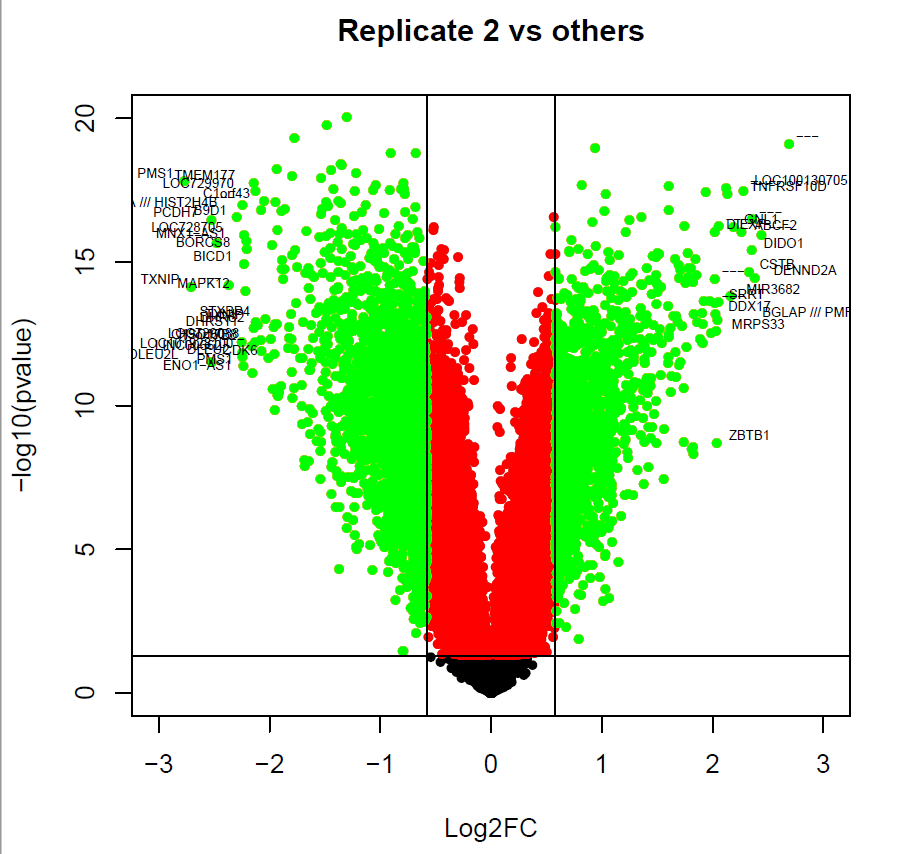 Appendix Figure 1 - Volcano plot of microarray data from isogenic Flp-FRT HEK293 cells, Replicate 2 vs others, scAAV9_H1emp transduced cells.  Volcano plot showing differentially expressed genes in scAAV9_H1emp transduced isogenic Tet-inducible Flp-FRT HEK293 cells comparing replicate 2 to replicates 1 and 3. Data points plotted as –log10 (p value) vs Log2 (fold change). Probeset colour key: Green = p < 0.05, fold change > 1.5; Orange = p > 0.05, fold change > 1.5; Red = p < 0.05, fold change < 1.5, Black = p > 0.05, fold change < 1.5. n = 6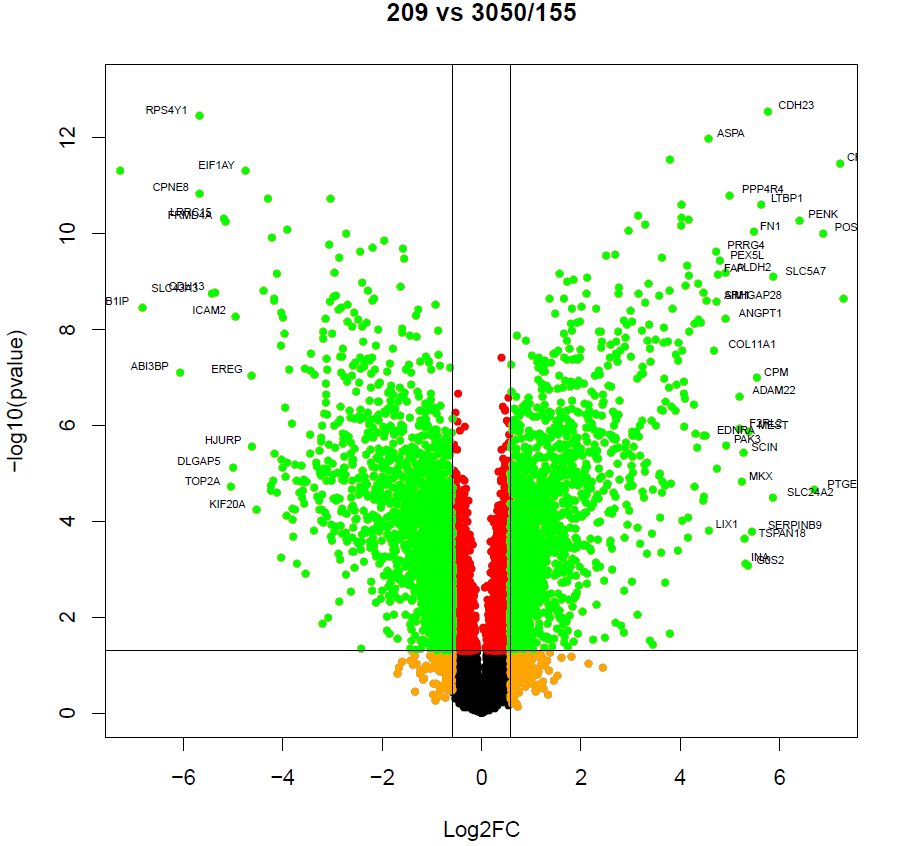 Appendix Figure 2 - Volcano plot of microarray data from iAstrocyte cells, control line 209 vs control lines 3050 and 155.  Volcano plot showing differentially expressed genes in scAAV9_H1emp transduced iAstrocyte cells when comparing control line 209 to control lines 3050 and 155. Data points plotted as –log10 (p value) vs Log2 (fold change). Probeset colour key: Green = p < 0.05, fold change > 1.5; Orange = p > 0.05, fold change > 1.5; Red = p < 0.05, fold change < 1.5, Black = p > 0.05, fold change < 1.5. n = 6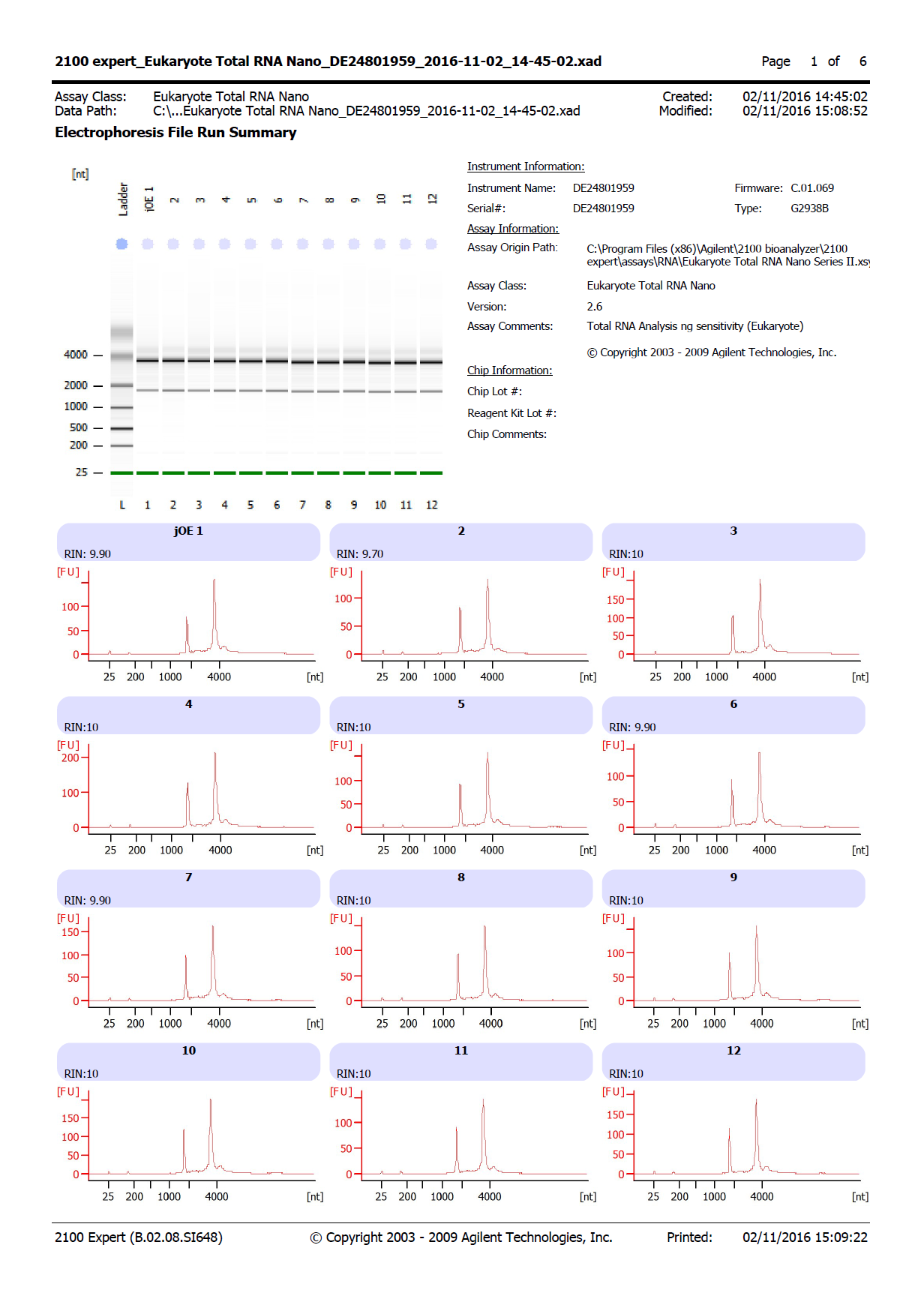 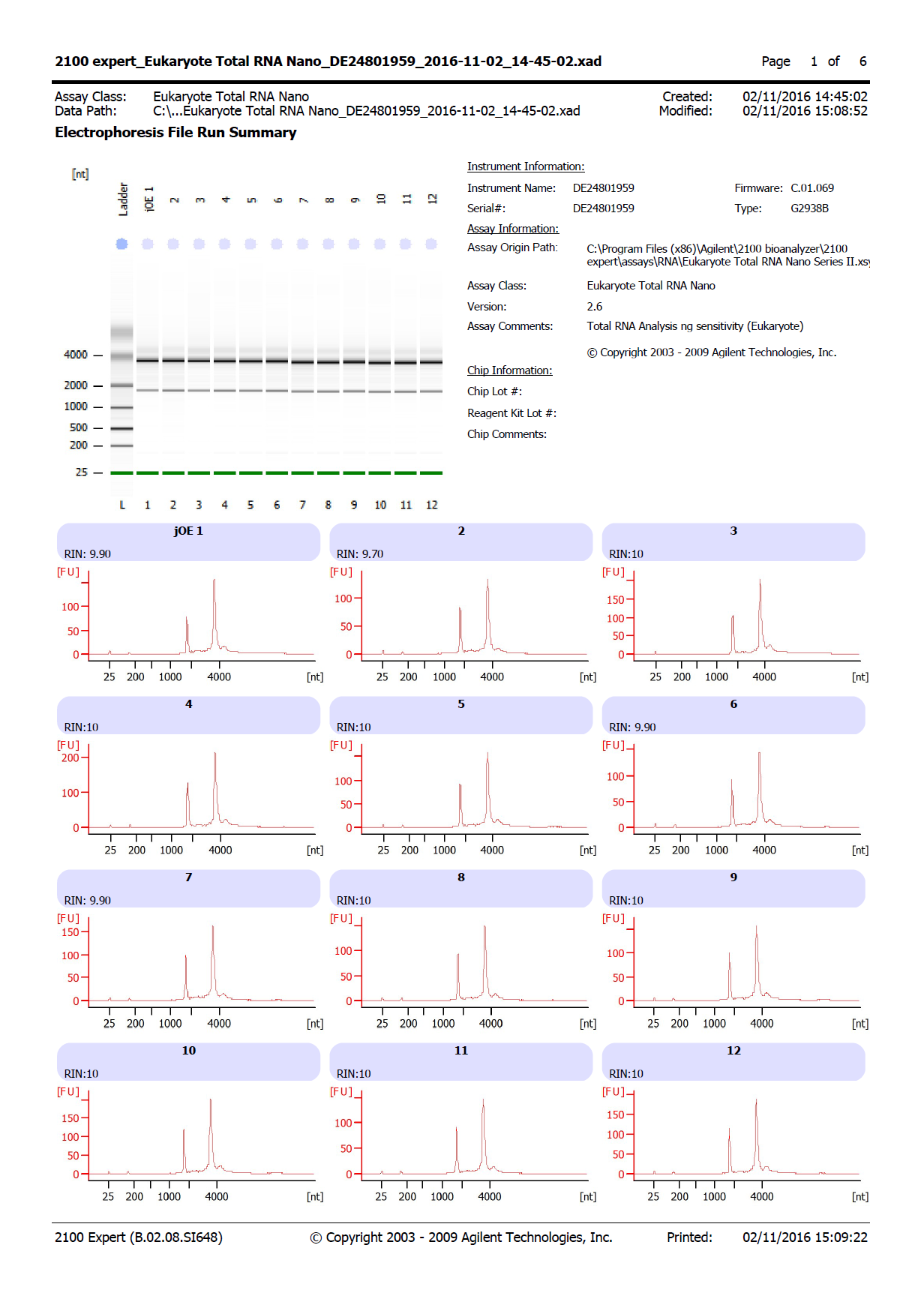 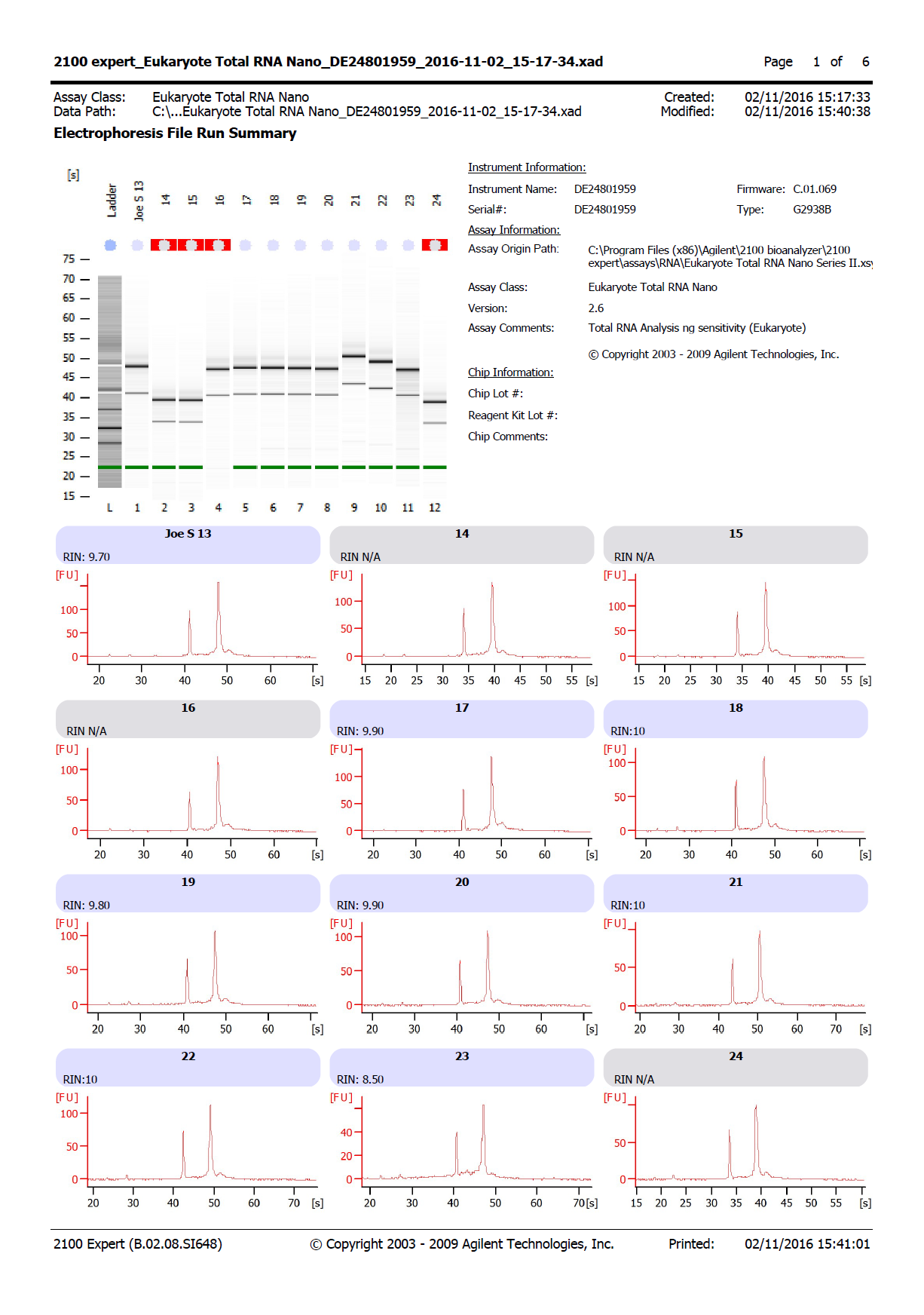 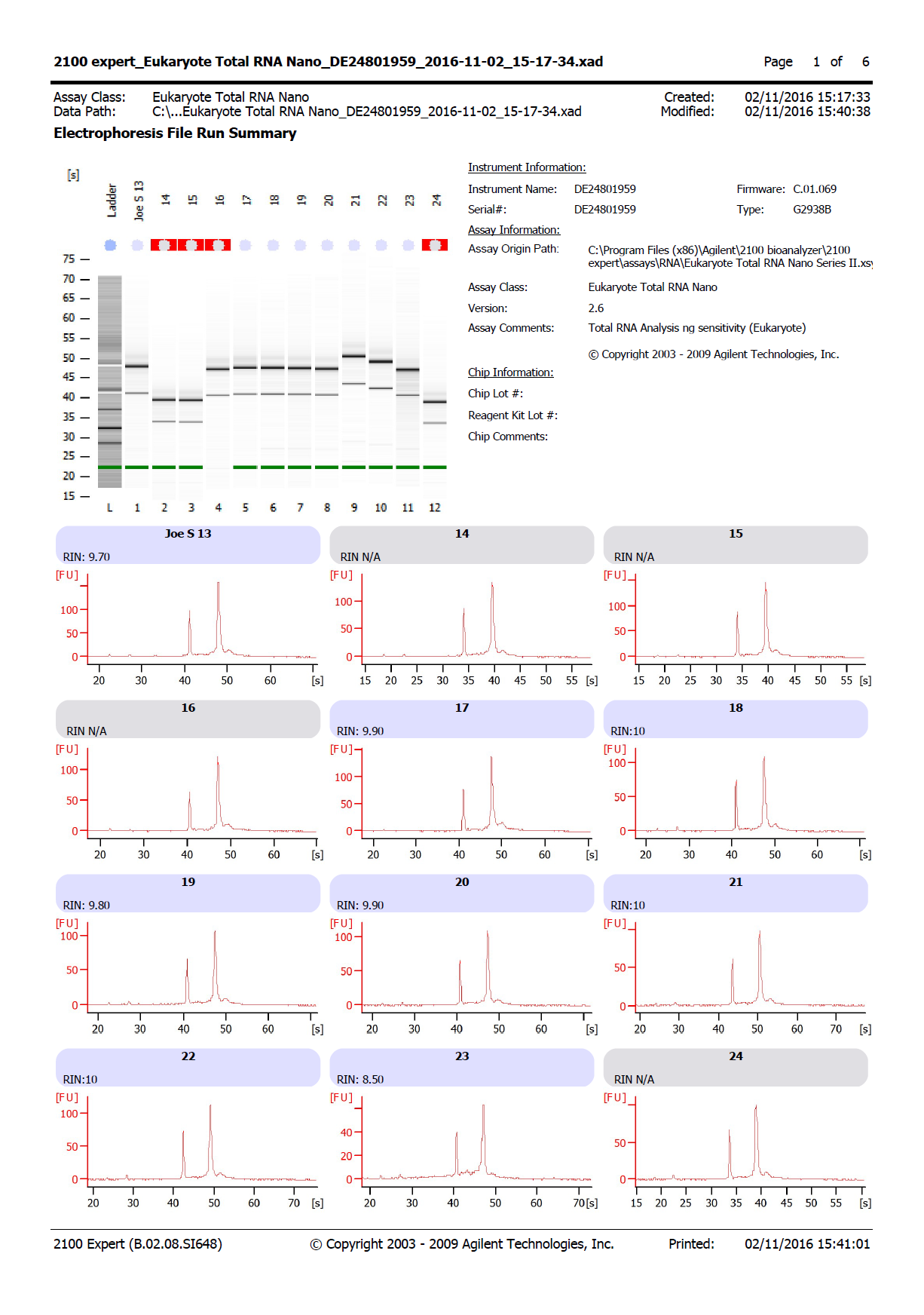 Appendix Figure 3 – Nanochip results of RNA integrity, inducible HEK arrays.  Nanochip results showing RNA integrity number (RIN) of total RNA extracted from tetracycline inducible HEK293 cells. Samples are numbered 1-24 based on the order they were run on the microarray platform. Sample information is given in Appendix Table 1.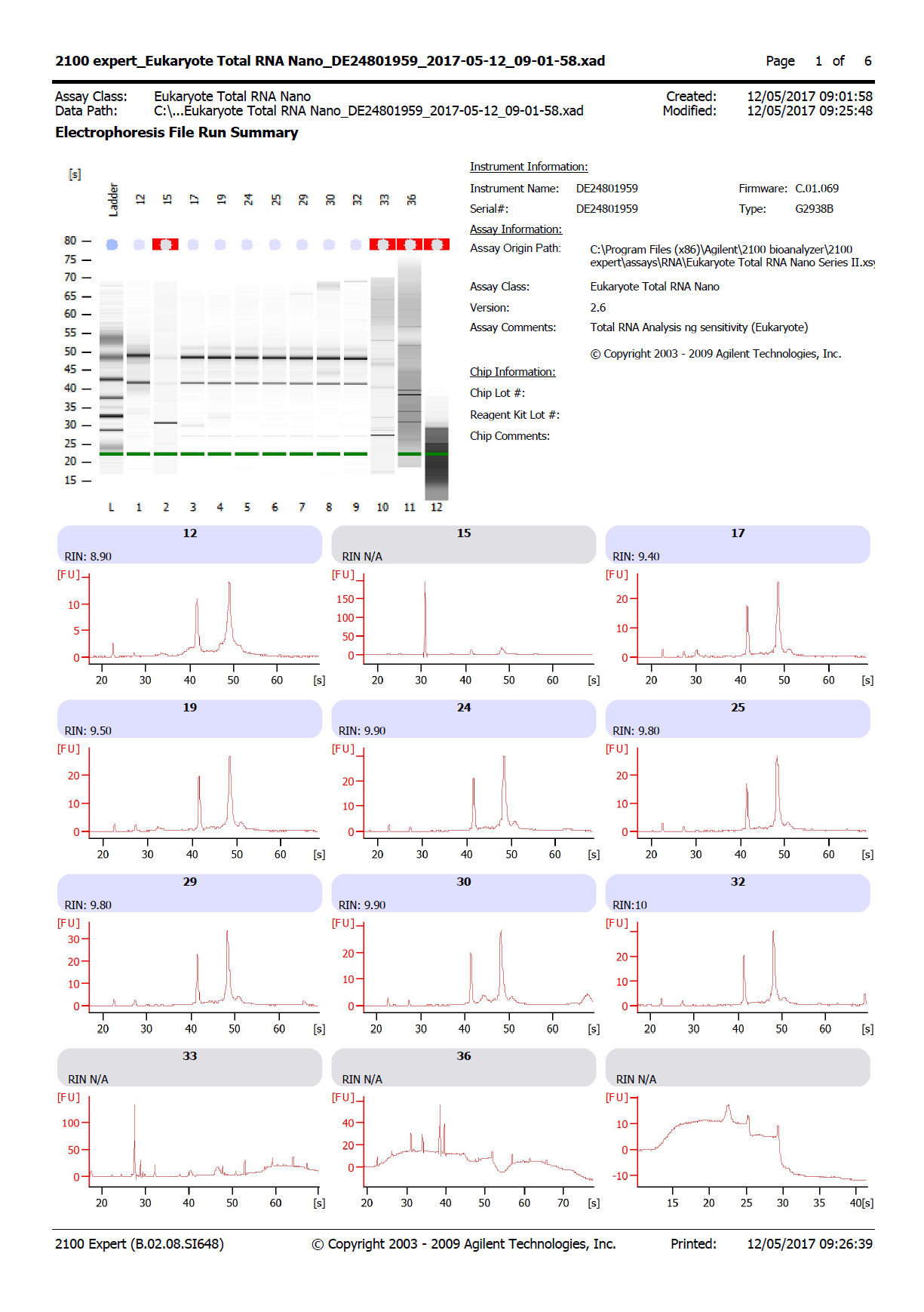 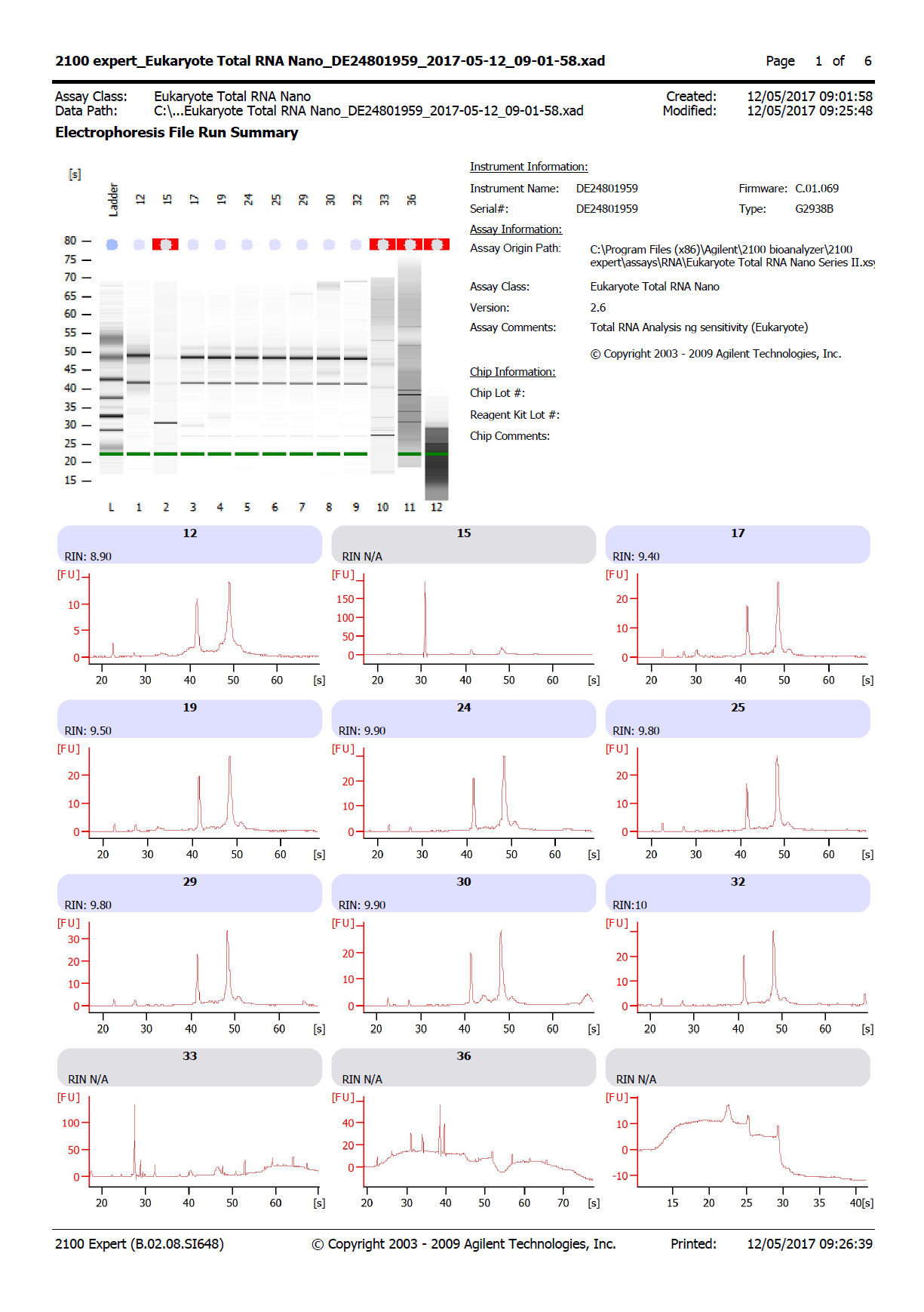 Appendix Figure 4 – Nanochip results of RNA integrity, iAstrocytes. Nanochip results showing RNA integrity number (RIN) of selected total RNA extracted from iAstrocyte cells. Samples are numbered based on the order they were run on the microarray platform. Sample information is given in Appendix Table 2.Table 1.1 – Major genes implicated in ALS etiology (Abel et al., 2012).Table 1.1 – Major genes implicated in ALS etiology (Abel et al., 2012).Table 1.1 – Major genes implicated in ALS etiology (Abel et al., 2012).Table 1.1 – Major genes implicated in ALS etiology (Abel et al., 2012).Table 1.1 – Major genes implicated in ALS etiology (Abel et al., 2012).Table 1.1 – Major genes implicated in ALS etiology (Abel et al., 2012).Table 1.1 – Major genes implicated in ALS etiology (Abel et al., 2012).Table 1.1 – Major genes implicated in ALS etiology (Abel et al., 2012).Table 1.1 – Major genes implicated in ALS etiology (Abel et al., 2012).Gene symbol% of patients % of patients # of patients in ALSoD dB# of patients in ALSoD dB# of patients in ALSoD dB# of patients in ALSoD dBReferencesAssociated diseasesGene symbolFamilialSporadicFamilialSporadicSporadicTOTALReferencesAssociated diseasesSOD112-201-228528544329(Rosen et al., 1993)-C9orf72407585846104(DeJesus-Hernandez et al., 2011)FTDTARDBP4158584098(Sreedharan et al., 2008)FTDFUS51777727104(Kwiatkowski et al., 2009)-OPTN<1<11515924(Maruyama et al., 2010)Open angle glaucomaVCP119909(Johnson et al., 2010)FTD, Paget's disease of boneUBQLN2<1<167671683(Deng et al., 2012)FTDSQSTM11-2477916(Fecto et al., 2011)FTD, Paget's disease of bone, inclusion body myopathyPFN1<1<15549(C.-H. Wu et al., 2012)-NEFH--1178(Figlewicz et al., 1994)-ALS2--1414014(Hadano et al., 2001)Juvenile onset ALS, hereditary spastic paraplegiaDCTN1--6606(Puls et al., 2003)Perry syndromeSETX--5151455(Chen et al., 2004)Spinocerebellar ataxiaVAPB--1919019(Nishimura et al., 2004)SMA, late onsetPRPH--0000(Gros-Louis et al., 2004)Transgenic mice over-expressing peripherin develop motor neuron degeneration.SPAST--0000(Meyer et al., 2005)Hereditary spastic paraplegia. One case reported of young onset, slowly progressive upper and lower motor neuron syndrome with spastin mutation.CHMP2B--0033(Parkinson et al., 2006)FTDANG--882230(Wu et al., 2007)-FIG4--3369(Chow et al., 2009)Charcot-Marie-ToothSPG11--3030030(Orlacchio et al., 2010)Hereditary spastic paraplegiaATXN2--662632(Elden et al., 2010)Spinocerebellar ataxiaDAO--2202(Mitchell et al., 2010)-SIGMAR1--0011(Al-Saif, Al-Mohanna and Bohlega, 2011)-TAF15--4404(Ticozzi et al., 2011)-ERBB4--6606(Takahashi et al., 2013)-HNRNPA1--0000(Kim et al., 2013)FTD, Paget's disease of bone, inclusion body myopathyMATR3--1313114(Johnson, Pioro, et al., 2014)-CHCHD10--1111213(Johnson, Glynn, et al., 2014)FTD, myopathy, spinocerebellar ataxiaTUBA4A--77411(Smith et al., 2014)-KIF5A------(Nicolas et al., 2018)Hereditary spastic paraplegia, Charcot-Marie-ToothTBK1------(Freischmidt et al., 2015)FTDAbbreviations: FTD – Frontotemporal dementia, SMA – Spinal muscular atrophy, ALSoD – ALS Online Database, dB - DatabaseAbbreviations: FTD – Frontotemporal dementia, SMA – Spinal muscular atrophy, ALSoD – ALS Online Database, dB - DatabaseAbbreviations: FTD – Frontotemporal dementia, SMA – Spinal muscular atrophy, ALSoD – ALS Online Database, dB - DatabaseAbbreviations: FTD – Frontotemporal dementia, SMA – Spinal muscular atrophy, ALSoD – ALS Online Database, dB - DatabaseAbbreviations: FTD – Frontotemporal dementia, SMA – Spinal muscular atrophy, ALSoD – ALS Online Database, dB - DatabaseAbbreviations: FTD – Frontotemporal dementia, SMA – Spinal muscular atrophy, ALSoD – ALS Online Database, dB - DatabaseAbbreviations: FTD – Frontotemporal dementia, SMA – Spinal muscular atrophy, ALSoD – ALS Online Database, dB - DatabaseAbbreviations: FTD – Frontotemporal dementia, SMA – Spinal muscular atrophy, ALSoD – ALS Online Database, dB - DatabaseAbbreviations: FTD – Frontotemporal dementia, SMA – Spinal muscular atrophy, ALSoD – ALS Online Database, dB - DatabaseTable 1.2 – Food and Drug Agency (FDA) clinical trial phasesTable 1.2 – Food and Drug Agency (FDA) clinical trial phasesPhase DescriptionEarly Phase 1Exploratory trials, involving very limited human exposure, with no therapeutic or diagnostic intentPhase 1Includes initial studies to determine the metabolism and pharmacologic actions of drugs in humans, the side effects associated with increasing doses, and to gain early evidence of effectiveness; may include healthy participants and/or patients.Phase 1/Phase 2Trials that are a combination of phases 1 and 2.Phase 2Includes controlled clinical studies conducted to evaluate the effectiveness of the drug for a particular indication or indications in participants with the disease or condition under study and to determine the common short-term side effects and risks.Phase 2/Phase 3Trials that are a combination of phases 2 and 3.Phase 3Includes trials conducted after preliminary evidence suggesting effectiveness of the drug has been obtained, and are intended to gather additional information to evaluate the overall benefit-risk relationship of the drug.Phase 4Studies of FDA-approved drugs to delineate additional information including the drug's risks, benefits, and optimal use.Table 1.3 – Recent successes in gene therapyTable 1.3 – Recent successes in gene therapyTable 1.3 – Recent successes in gene therapyTable 1.3 – Recent successes in gene therapyDisease VectorTherapy typeClinical Trial identifierHaemophilia AAAV5Gene replacement NCT02576795Haemophilia BAAV8Gene replacementNCT00979238SMA Type 1scAAV9Gene replacementNCT02122952Leber’s congenital amaurosisAAV2Gene replacementNCT00481546JEBRetroviralEx vivo gene replacementN/AALLLentiviralEx vivo CAR-TNCT02435849Large B-cell lymphomaRetroviralEx vivo CAR-TNCT02348216Huntington's DiseaseASOGene knockdownNCT02519036Abbreviations: ASO – Antisense oligonucleotide, SMA – Spinal muscular atrophy, JEB – Junctional epidermolysis bullosa, ALL – Acute lymphoblastic leukaemia, CAR-T – Chimeric antigen receptor T-cell therapy. Abbreviations: ASO – Antisense oligonucleotide, SMA – Spinal muscular atrophy, JEB – Junctional epidermolysis bullosa, ALL – Acute lymphoblastic leukaemia, CAR-T – Chimeric antigen receptor T-cell therapy. Abbreviations: ASO – Antisense oligonucleotide, SMA – Spinal muscular atrophy, JEB – Junctional epidermolysis bullosa, ALL – Acute lymphoblastic leukaemia, CAR-T – Chimeric antigen receptor T-cell therapy. Abbreviations: ASO – Antisense oligonucleotide, SMA – Spinal muscular atrophy, JEB – Junctional epidermolysis bullosa, ALL – Acute lymphoblastic leukaemia, CAR-T – Chimeric antigen receptor T-cell therapy. Table 2.1 – Therapeutic and off-target control shRNA oligonucleotide sequences. 3bp mismatch between scAAV9_misSOD1si and hSOD1 mRNA sequence highlighted in red.Table 2.1 – Therapeutic and off-target control shRNA oligonucleotide sequences. 3bp mismatch between scAAV9_misSOD1si and hSOD1 mRNA sequence highlighted in red.Oligo nameSequence 5' - 3'scAAV9_hSOD1si.FAGCTTTCCAAAAAAGCATGGATTCCATGTTCATGATCTCTTGAATCATGAACATGGAATCCATGscAAV9_hSOD1si.RGATCCATGGATTCCATGTTCATGATTCAAGAGATCATGAACATGGAATCCATGCTTTTTTGGAAscAAV9_misSOD1si.FAGCTTTCCAAAAAAGCATGGATTGGTTGTTCATGATCTCTTGAATCATGAACAACCAATCCATGscAAV9_misSOD1si.RGATCCATGGATTGGTTGTTCATGATTCAAGAGATCATGAACAACCAATCCATGCTTTTTTGGAAscAAV9_hSOD1si_2.FAGCTTTCCAAAAAAGCATTAAAGGACTGACTGATCTCTTGAATCAGTCAGTCCTTTAATGCGscAAV9_hSOD1si_2.RGATCCGCATTAAAGGACTGACTGATTCAAGAGATCAGTCAGTCCTTTAATGCTTTTTTGGAAscAAV9_H1emp.FAGCTTATCTAGGTGAAGATCCTTTTTGATAATCTCATGACCAAAATCCCTTAACGTGAGTTTTGscAAV9_H1emp.RGATCCAAAACTCACGTTAAGGGATTTTGGTCATGAGATTATCAAAAAGGATCTTCACCTAGATAscAAV_hSOD1ssi.FCGCGTCCCCGTAGCACCGGTAAGATTAATTCAAGAGATTAATCTTACCGGTGCTACTTTTTGGAAATscAAV_hSOD1ssi.RCGATTTCCAAAAAGTAGCACCGGTAAGATTAATCTCTTGAATTAATCTTACCGGTGCTACGGGGATable 2.2 – Large scale viral vector titresTable 2.2 – Large scale viral vector titresTable 2.2 – Large scale viral vector titresVector nameTitre (vg/ml)Titration methodscAAV9_hSOD1si1.62 x 1013qPCRscAAV9_hSOD1si_21.18 x 1013qPCRscAAV9_misSOD1si1.13 x 1013qPCRscAAV9_H1emp9.15 x 1012qPCRTable 2.3 – Primers used in RT-qPCRTable 2.3 – Primers used in RT-qPCRTable 2.3 – Primers used in RT-qPCRGene NamePrimer SequenceFinal Concentration18SF 5’ GTAACCCGTTGAACCCCAT 3’R 5’ CCATCCAATCGGTAGTAGCG 3’1µM1µMhSOD1F 5’ TCACTTTAATCCTCTATCCAGAAAACAC 3’R 5’ ACCATCTTTGTCAGCAGTCACATT 3’1µM1µMTUSC1F 5’ CTTGGACTACGGTGCCTTCC 3’R 5’ CTCTCCAGGGAAACTAGCCG 3’1µM1µMVEGFCF 5’ TCAAGGACAGAAGAGACTATAAAATTTGC 3’R 5’ ACTCCAAACTCCTTCCCCACAT 3’1µM1µMB3GALNT1F 5’ CGAGGAAGAGGACGGGA 3’R 5’ ACACTCAGATCTGTTGTGAACTA 3’1µM1µMENPP2F 5’ AAGAGGCTGGACCTCCTGAT 3’R 5’ CAAAGTCATGGCAGCAACTG 3’1µM1µMAbbreviations: hSOD1 – human superoxide dismutase 1, TUSC1 – Tumour suppressor candidate 1, VEGFC – Vascular endothelial growth factor C, B3GALNT1 – Beta-1,3-N-acetylgalactosaminyltransferase 1, ENPP2 – Ectonucleotide pyrophosphatase/phosphodiesterase 2Abbreviations: hSOD1 – human superoxide dismutase 1, TUSC1 – Tumour suppressor candidate 1, VEGFC – Vascular endothelial growth factor C, B3GALNT1 – Beta-1,3-N-acetylgalactosaminyltransferase 1, ENPP2 – Ectonucleotide pyrophosphatase/phosphodiesterase 2Abbreviations: hSOD1 – human superoxide dismutase 1, TUSC1 – Tumour suppressor candidate 1, VEGFC – Vascular endothelial growth factor C, B3GALNT1 – Beta-1,3-N-acetylgalactosaminyltransferase 1, ENPP2 – Ectonucleotide pyrophosphatase/phosphodiesterase 2Table 2.4 – Cycler program for one-step RT-qPCRTable 2.4 – Cycler program for one-step RT-qPCRTable 2.4 – Cycler program for one-step RT-qPCRTable 2.4 – Cycler program for one-step RT-qPCRTemperatureTimeStepCycle number50°C10 minReverse transcription95°C5 minPCR initial activation 95°C10 secDenaturation39 cycles60°C30 secCombined annealing/extension39 cycles65°C30 secFinal Extension65°C5 secMelt curve analysisRamp(+0.5°C/s)Melt curve analysis95°C-Melt curve analysis10°CHoldStorageTable 2.5 – Primary and secondary antibodies used in western blottingTable 2.5 – Primary and secondary antibodies used in western blottingTable 2.5 – Primary and secondary antibodies used in western blottingTable 2.5 – Primary and secondary antibodies used in western blottingTable 2.5 – Primary and secondary antibodies used in western blottingProteinSpeciesDilutionPrimary/SecondaryProduct (Source)GAPDHMouse1:10,000PrimaryCB1001-500UG (Millipore)α-TubulinMouse1:5000PrimaryT9026 (Sigma)hSOD1Rabbit1:2500PrimaryAB5480 (Millipore)AAV capsid VP1, 2 & 3Rabbit1:800Primary03-61084 (ARP)GFPRabbit1:2000PrimaryA-11122 (Invitrogen)Mouse IgG-HRPGoat1:3000Secondary170-6516 (Bio-Rad)Rabbit IgG-HRPGoat1:3000SecondaryP0448 (Dako)Abbreviations: GAPDH - Glyceraldehyde 3-phosphate dehydrogenase, hSOD1 - human superoxide dismutase 1, AAV – Adeno-associated virus, GFP – Green fluorescent protein, IgG - Immunoglobulin G, HRP – Horseradish Peroxidase.Abbreviations: GAPDH - Glyceraldehyde 3-phosphate dehydrogenase, hSOD1 - human superoxide dismutase 1, AAV – Adeno-associated virus, GFP – Green fluorescent protein, IgG - Immunoglobulin G, HRP – Horseradish Peroxidase.Abbreviations: GAPDH - Glyceraldehyde 3-phosphate dehydrogenase, hSOD1 - human superoxide dismutase 1, AAV – Adeno-associated virus, GFP – Green fluorescent protein, IgG - Immunoglobulin G, HRP – Horseradish Peroxidase.Abbreviations: GAPDH - Glyceraldehyde 3-phosphate dehydrogenase, hSOD1 - human superoxide dismutase 1, AAV – Adeno-associated virus, GFP – Green fluorescent protein, IgG - Immunoglobulin G, HRP – Horseradish Peroxidase.Abbreviations: GAPDH - Glyceraldehyde 3-phosphate dehydrogenase, hSOD1 - human superoxide dismutase 1, AAV – Adeno-associated virus, GFP – Green fluorescent protein, IgG - Immunoglobulin G, HRP – Horseradish Peroxidase.Table 2.6 – Neurological scoring systemTable 2.6 – Neurological scoring systemScoreDescriptor0Normal0.5Onset (tremor and hind-limb splay defect)1Abnormal gait2Partial hind-limb paralysis3Hind-limb paralysis plus fore-limb weakness4Significant fore- and hind-limb paralysisTable 2.7 – Primers used in genotyping PCR and copy number analysis qPCRTable 2.7 – Primers used in genotyping PCR and copy number analysis qPCRTable 2.7 – Primers used in genotyping PCR and copy number analysis qPCRGene NamePrimer SequenceFinal ConcentrationhSOD1F 5’ CATCAGCCCTAATCCATCTGA 3’R 5’ CGCGACTAACAATCAAAGTGA 3’150nM150nMmIL-2F 5’ CTAGGCCACAGAATTGAAAGATCT 3’R 5’ GTAGGTGGAAATTCTAGCATCATC 3’150nM150nMAbbreviations: hSOD1 – human Superoxide Dismutase 1, mIL-2 – murine Interleukin-2 Abbreviations: hSOD1 – human Superoxide Dismutase 1, mIL-2 – murine Interleukin-2 Abbreviations: hSOD1 – human Superoxide Dismutase 1, mIL-2 – murine Interleukin-2 Table 2.8 – Cycler program for copy number qPCRTable 2.8 – Cycler program for copy number qPCRTable 2.8 – Cycler program for copy number qPCRTable 2.8 – Cycler program for copy number qPCRTemperatureTimeStepCycle number95°C10 minPCR initial activation 95°C15 secDenaturation40 cycles60°C1 minAnnealing40 cycles72°C30 secExtension40 cycles65°C5 secMelt curve analysisRamp(+0.5°C/s)Melt curve analysis95°C-Melt curve analysis10°CHoldStorageTable 2.9 – Primary and secondary antibodies used in immunofluorescenceTable 2.9 – Primary and secondary antibodies used in immunofluorescenceTable 2.9 – Primary and secondary antibodies used in immunofluorescenceTable 2.9 – Primary and secondary antibodies used in immunofluorescenceProteinDilutionPrimary/SecondaryProduct (Source)CGRP1:500Primary(Abcam)GFAP1:1000Primary(Sigma)Iba11:1000Primary(Abcam)Alexa-Fluor 5681:1000Secondary(Thermo Fisher)Alexa-Fluor 6471:1000Secondary(Thermo Fisher)Abbreviations: CGRP – Calcitonin gene related peptide; GFAP – Glial fibrillary acidic protein; Iba1 - Ionized calcium-binding adapter molecule 1; HRP – Horseradish peroxidaseAbbreviations: CGRP – Calcitonin gene related peptide; GFAP – Glial fibrillary acidic protein; Iba1 - Ionized calcium-binding adapter molecule 1; HRP – Horseradish peroxidaseAbbreviations: CGRP – Calcitonin gene related peptide; GFAP – Glial fibrillary acidic protein; Iba1 - Ionized calcium-binding adapter molecule 1; HRP – Horseradish peroxidaseAbbreviations: CGRP – Calcitonin gene related peptide; GFAP – Glial fibrillary acidic protein; Iba1 - Ionized calcium-binding adapter molecule 1; HRP – Horseradish peroxidaseTable 3.1 – Plasmid backbone components of the scAAV9_hSOD1si vector genome stuffer sequence.  (Information provided by Dr Shibi Likhite)Table 3.1 – Plasmid backbone components of the scAAV9_hSOD1si vector genome stuffer sequence.  (Information provided by Dr Shibi Likhite)Table 3.1 – Plasmid backbone components of the scAAV9_hSOD1si vector genome stuffer sequence.  (Information provided by Dr Shibi Likhite)Table 3.1 – Plasmid backbone components of the scAAV9_hSOD1si vector genome stuffer sequence.  (Information provided by Dr Shibi Likhite)Table 3.1 – Plasmid backbone components of the scAAV9_hSOD1si vector genome stuffer sequence.  (Information provided by Dr Shibi Likhite)Plasmid BackboneConditionInterventionPhaseClinicalTrials.govIdentifierpVax1Early Stage Non-SmallCell Lung CancerRecombinant DNA- pVAX/L523S1NCT00062907pCDNA3Chronic Hepatitis BDNA vaccine pCMVS2.S1,2NCT00536627pUCMV3Stage III Ovarian Epithelial CancerStage III Ovarian Germ Cell TumorStage IV Ovarian Epithelial CancerStage IV Ovarian Germ Cell TumorpUMVC3-hIGFBP-2 multi-epitope plasmid DNA vaccine1NCT01322802pBK-CMVProstate CancerBladder CancerNon-Small Cell Lung CancerOesophageal CancerSarcomaNY-ESO-1 plasmid DNA Cancer Vaccine1NCT00199849pGA2HIV InfectionspGA2/JS2 Plasmid DNA Vaccine1NCT00043511Table 3.2 – Distress scoring data for P1 injected miceTable 3.2 – Distress scoring data for P1 injected miceTable 3.2 – Distress scoring data for P1 injected miceTable 3.2 – Distress scoring data for P1 injected miceTable 3.2 – Distress scoring data for P1 injected miceuseD.O.BD.O.DAge at deathCommentsnCM2022/08/201519/04/2016241Sudden weight loss, possible eye infection 2-3d before death.nCM2307/09/201513/04/2016219Sudden weight loss and rapid decline in health 2-3d before death. Strong tremor, loss of righting reflexnCM4907/01/201616/09/2016253Strong tremor developed 5d before death. Eye infection & loss of righting reflex on day of death.nCM5804/03/201617/10/2016227Severe eye infection 3-4d before death, rapid weight loss.nCM5929/04/201606/10/2016160Steady decline in health, R leg paralysed & mouse unable to right self on day of death,nCM6024/05/201607/11/2016167Steady decline in health, severe tremors 7d before death, eye infection 2d before deathnCM6124/05/201612/11/2016172Steady decline in health.nCM6427/05/201627/10/2016153Culled due to severe breathing difficulties. Only mild g93a phenotype at deathnCM7612/06/201604/01/2017206Rapid decline & weight loss after developing eye infection.D.O.B – Date of birth, D.O.D – Date of deathD.O.B – Date of birth, D.O.D – Date of deathD.O.B – Date of birth, D.O.D – Date of deathD.O.B – Date of birth, D.O.D – Date of deathD.O.B – Date of birth, D.O.D – Date of deathTable 4.1 – Off-target control constructsTable 4.1 – Off-target control constructsTable 4.1 – Off-target control constructsTable 4.1 – Off-target control constructsConstruct nameFunctionSOD1 Targeting?Seed Region SequencescAAV9_hSOD1siTherapeutic constructYESCATGAACscAAV9_hSOD1si_2Unrelated shSOD1YESCAGTCAGscAAV9_misSOD1siMismatch controlNOCATGAACscAAV9_H1empPromoter-only controlNONoneTable 4.2 – iAstrocyte cell lines. (Cell line information omitted where details unavailable at time of writing; Pat 78 line was used for knockdown optimisation but omitted from microarray analysis)Table 4.2 – iAstrocyte cell lines. (Cell line information omitted where details unavailable at time of writing; Pat 78 line was used for knockdown optimisation but omitted from microarray analysis)Table 4.2 – iAstrocyte cell lines. (Cell line information omitted where details unavailable at time of writing; Pat 78 line was used for knockdown optimisation but omitted from microarray analysis)Table 4.2 – iAstrocyte cell lines. (Cell line information omitted where details unavailable at time of writing; Pat 78 line was used for knockdown optimisation but omitted from microarray analysis)Table 4.2 – iAstrocyte cell lines. (Cell line information omitted where details unavailable at time of writing; Pat 78 line was used for knockdown optimisation but omitted from microarray analysis)Table 4.2 – iAstrocyte cell lines. (Cell line information omitted where details unavailable at time of writing; Pat 78 line was used for knockdown optimisation but omitted from microarray analysis)Table 4.2 – iAstrocyte cell lines. (Cell line information omitted where details unavailable at time of writing; Pat 78 line was used for knockdown optimisation but omitted from microarray analysis)IdentifierPatient age at collectionPhenotypeMutationGenderOnset to death (months)Passage # at transductionCtrl 15540ControlN/AMN/A20Ctrl 305065ControlN/AMN/A19Ctrl 20969ControlN/AFN/A20Pat 1747Sporadic ALSM7219Pat 12Sporadic ALS17Pat 00961Sporadic ALSF2118Pat 7866C9orf72-fALSM31.722SOD 100SOD1-fALSF11SOD 102SOD1-fALSF12SOD 21042SOD1-fALSD76YMAlive16ND29505SOD1-fALS12Table 5.1 – POTS lookup results from siSPOTR.Table 5.1 – POTS lookup results from siSPOTR.Table 5.1 – POTS lookup results from siSPOTR.Table 5.1 – POTS lookup results from siSPOTR.Table 5.1 – POTS lookup results from siSPOTR.Table 5.1 – POTS lookup results from siSPOTR.Construct nameSeed SequencePOTSmiRNA seedmiRNA conservationSeed-pairing stability (δG) (kcal/mol)scAAV9_hSOD1si/scAAV9_misSOD1siCATGAAC367.259NoneN/A-6.75scAAV9_hSOD1si_2CAGTCAG341.58NoneN/A-8.88Table 5.2 – Detailed POTS analysis Table 5.2 – Detailed POTS analysis Table 5.2 – Detailed POTS analysis Table 5.2 – Detailed POTS analysis Table 5.2 – Detailed POTS analysis Table 5.2 – Detailed POTS analysis Table 5.2 – Detailed POTS analysis Table 5.2 – Detailed POTS analysis Construct nameSeed Match# of predicted target genes# of 3’ UTRs with 8mer# of 3’ UTRs with 7mer-M8# of 3’ UTRs with 7mer-1A# of 3’ UTRs with 6merPOTSscAAV9_hSOD1si/scAAV9_misSOD1siGTTCATG5724342109417304161367.259scAAV9_hSOD1si_2CTGACTG5218464144113153341341.58Appendix Table 1 – Sample information for nanochip results in Appendix Figure 3Appendix Table 1 – Sample information for nanochip results in Appendix Figure 3Appendix Table 1 – Sample information for nanochip results in Appendix Figure 3Sample information(“Construct”_ “Genotype”_ “Replicate”)Chip numberSample RNA concentration(ng/ul)SiSOD1_2_G93A_21449SiSOD1_G93A_32401H1emp_WT_13603misSOD1_WT_14595H1emp_WT_25336H1emp_G93A_36461misSOD1_G93A_27409SiSOD1_G93A_18476SiSOD1_2_WT_39517SiSOD1_2_WT_210389misSOD1_G93A_111476SiSOD1_WT_112601misSOD1_G93A_313457H1emp_G93A_214495misSOD1_WT_215466SiSOD1_2_G93A_316386SiSOD1_2_WT_117508SiSOD1_2_G93A_118508misSOD1_WT_319475SiSOD1_WT_220266H1emp_G93A_121482SiSOD1_WT_322587SiSOD1_G93A_223419H1emp_WT_324543Appendix Table 2 – Sample information for nanochip results in Appendix Figure 4Appendix Table 2 – Sample information for nanochip results in Appendix Figure 4Appendix Table 2 – Sample information for nanochip results in Appendix Figure 4Sample information(“Genotype”_ “iAstrocyte ID”_ “Construct”)Chip numberSample RNA concentration(ng/ul)Sals_17_siSOD11135Sals_009_H1emp2252Fam_ND29505_mock3232Sals_17_H1emp4106Ctrl_209_misSOD15189Fam_102_mock6643Sals_009_siSOD17243Ctrl_155_H1emp8172Sals_009_mock9406Sals_12_siSOD110390Ctrl_3050_misSOD111238Sals_009_misSOD112271Fam_102_H1emp13497Fam_102_siSOD114540Ctrl_209_H1emp15215Fam_102_misSOD116446Fam_210_H1emp17287Ctrl_155_mock18204Fam_100_misSOD119265Ctrl_209_mock20243Fam_210_misSOD121271Fam_100_mock22310Sals_12_mock23668Fam_100_siSOD124258Ctrl_3050_mock25215Sals_17_misSOD126147Fam_100_H1emp27304Sals_12_misSOD128463Ctrl_3050_H1emp29253Fam_ND29505_siSOD130234Fam_210_siSOD131234Ctrl_155_misSOD132272Ctrl_209_siSOD133206Fam_210_mock34352Ctrl_155_siSOD135228Fam_ND29505_misSOD136240Sals_12_H1emp37455Fam_ND29505_H1emp38219Ctrl_3050_siSOD139263Sals_17_mock40168